БӨЛІМ  1.   Жалпы психологияға кіріспеТарау 1.  Психология ғылымының жалпы мєселелері.Психология пәні, оның міндеттері мен әдістеріҚысқаша мазмұныПсихология ғылым ретінде.  Психология гуманитарлы ғылым ретінде.  Тұрмыстық және ғылыми психологиялық  білімдер.  ңПсихологияң терминінің  мағынасы.  Психология психика және  психикалық құбылыстар жөніндегі ғылым ретінде.  Психология пәні. Психикалық процестер, психикалық күйлер, психикалық қасиеттерден тұратын психикалық құбылыстарды жіктеу.  Психикалық процесстер: танымдық, эмоционалды, ерікті. Психикалық  күй  психиканың жалпы күйін сипаттау ретінде. Психикалық күйлердің  негізгі  сипаттамалары: ұзақтығы, бағытталғандығы,  тұрақтылығы, қарқындылығы.  Тұлғаның  психикалық қасиеттері: бағытталғандық,  темперамент,  қабілеттілік, мінез.   Адам және адамзат туралы ғылымдар.  Адамды  биологиялық түр ретінде зерттеу, К.Линней еңбектері. Антропология жөніндегі жалпы  түсінік. Адамды  биологиялық түр ретінде зерттеудің психологиялық аспектілері: салыстырмалы психология,  зоопсихология, жалпы психология.  Адамның жануарлар әлемінен әлеуметтік  ортаға өтуін  зерттеудің жалпы   мәселелері. Адамның социогенезін зерттейтін ғылымдар. Адамның табиғатпен қарым-қатынасын зерттейтін  ғылымдар. Адамды индивид  және оның онтогенезі ретінде зерттеудің жалпы  мәселелері. Психологиялық зерттеулердің негізгі әдістері.  Ғылыми зерттеудің әдістері жайлы  жалпы  түсінік. Психологиялық әдістердің негізгі топтары: объективті және субъективті. Психологияның негізгі  субъективті әдістері:  бақылау, қосылған бақылау, өз бетінше бақылау,  сауал (жазбаша, ауызша,  еркін)  қою.  Психологиялық тесттердің негізгі түрлері. Тесттерді жасаудың тарихы. Жобалық тесттер мен эксперимент (зертханалық, табиғи). Моделдеу  әдістері жайлы жалпы  түсінік.    Психологияның даму тарихы.      Психология ғылымының  негізгі салалары.§ 1.  Психология ғылым ретіндеБасқа адамның мінез-құлқын қалай түсінуге болады? Адамдардың  әр түрлі қабілетке ие болуының себебі неде?  ңЖанң дегеніміз не және оның табиғаты қалай? Осындай және басқа да сұрақтар адамдардың ойында болған,  сонымен бірге  уақыт озған сайын  адам және оның  мінез-құлқына деген қызығушылық  артып отырған.Жалпы  психология – психика  дамуының жалпы  заңдылықтарын, зерттеу  әдістерін,  теориялық  принциптерін  және оның ғылыми   негіздерінің  қалыптасу  жүйесін  зерттейді. Психика жоғары  дәрежеде ұйымдасқан материяның  нақты  формасының  қызметін, әрекет  тәсілін  бейнелейді,  адам  психологиясы  жаңғырту арқылы пайда  болады. Ресейлік атақты психолог Борис Герасимович Ананьғв адам танымының жүйесін 4 негізгі ұғымға бөліп қарады: индивид, іс-әрекет субъктісі, тұлға және жеке даралық.1.1 сурет  ңИндивидң ұғымының құрылымы  (Б.Г.Ананьев бойынша)Индивидң  түсінігінің бірнеше мәні бар.  Алдымен, индивид -  ол табиғи жалғыз тіршілік иесі адам, Homo sapiens  түрінің өкілі.  Мұнда адамның биологиялық  жағы  айтылған. Кейде бұл түсінікте адамды адамзат қауымының жеке өкілі, еңбек құралдарын пайдаланатын әлеуметтік тіршілік иесі ретінде қолданады.  Алайда бұл жағдайда да адамның биологиялық тұрғысы ұмытылмайды.  Б.Г.Ананьев индивидтің  бірінші және екінші қасиеттерін бөліп көрсеткен. Бірінші қасиетке адамның барлығына ортақ жас ерекшеліктерін (белгілі бір жасқа сай болу), жыныстық диморфизм (белгілі бір жынысқа сай болу), сонымен қоса,  жеке-типтік сипаттамалар, оның ішінде  конституционалды ерекшеліктер (дене бітімінің ерекшеліктері), мидың нейродинамикалық қасиеттері,  үлкен жартышарлардың функционалды геометриясының ерекшеліктерін жатқызады.Индивидтің  бірінші  қасиеттерінің  жиынтығы оның екінші қасиеттерін анықтайды, олар: психофизиологиялық функциялардың  динамикасы және органикалық қажеттіліктердің құрылымы.  Осы қасиеттердің барлығы қосыла келіп,  темперамент пен адам  нышандарының ерекшеліктерін жасайды.1.2. сурет.  ңТұлғаң ретінде адамды  әлеуметтік тіршілік иесі деп сипаттайды. Осы ұғымның аясында тұлғаның мынадай психологиялық қасиеттері қарастырылады. Олар: мотивация, темперамент, қабілеттік және мінез.1.2. сурет  Тұлғаң ұғымының құрылымы (Б.Г.Ананьев бойынша)Адамды тануда Б.Г. Ананьев бөліп қараған тағы бір ұғым ңіс-әрекет субъектісің. Бұл ұғым өзінің мазмұны бойынша  ңиндивидң және ңтұлғаң ұғымының ортасында.  Іс-әрекет субъектісі  адамның биологиялық бастауы және  әлеуметтілігін біріктіреді. Адамды субъект ретінде басқа тіршілік иелерінен ажырататын басты белгі – сана (1.3 сурет). Сана – психикалық дамудың ең жоғары  сатысы, ол тек адамға ғана тән. Ол адамның объективті шындықты тану, бағытталған мінез-құлықты қалыптастыру, сондай-ақ  айналаны өзгерту мүмкіндігін анықтайды. Қоршаған ортаны саналы түрде өзгерте алу іс-әрекеті адамның субъект ретіндегі тағы да бір белгісі. Осылайша, субъект – іс-әрекет ете алу қабілеті бар саналы жеке тұлға.1.3. сурет  Іс-әрекет  субъектісің  ұғымының құрылымы (Б.Г.Ананьев бойынша)Сонымен, біріншіден адам тірі табиғат өкілі – биологиялық объект, екіншіден, саналы іс-әрекет субъектісі, үшіншіден,  әлеуметтік тіршілік иесі ретінде қарастырыла алады. Яғни адам – саналы және қызметке қабілетті биоәлеуметтік тіршілік иесі. Осы үш деңгейдің бір бүтінге бірігуі адамның интегралды сипаттамасы – оның жеке тұлғалылығын қалыптастырады.Жеке тұлғалылық – бұл нақты адамның өзгешелігі және қайталанбастығы көзқарасынан психикалық, физиологиялық және әлеуметтік ерекшеліктерінің жиынтығы болып табылады. Адамның жеке тұлғасының  қалыптасуындағы алғышарттарына қоғамдық сипаты бар тәрбие процесінде өзгеретін анатомия-физиологиялық  бастамалар жатады. Тәрбиелеу жағдайлары мен туа біткен мінездердің әр түрлілігінен жеке тұлғалылықтың көп түрлілігі пайда болады.Сондықтан, адам – нақыт  өмірдің ең  күрделі  объектісінің бірі деп қортынды  шығаруға болады. Адамның құрылымдық ұйымдасуы көп деңгейлі сипаты мен  оның табиғи, әлеуметтік мәнінен  көрінеді (1.4 сурет). Сол үшін де адам және оның іс-әрекетін зерттейтін  көптеген ғылымдардың болуы ғажап емес.1.4. сурет ңЖеке даралықң  ұғымының құрылымы (Б.Г.Ананьев бойынша)Дүниені танудағы рационалды көзқарас бізді қоршаған шынайы өмір санамызға байланыссыз өмір сүретіндіктен, оның тәжірибелік жолмен зерттелуі мүмкіндігіне, ал бақыланатын  құбылыстарды ғылыми тұрғыдан толығымен түсіндіруге болатындығына негізделеді. Ғылымның әр түрлі салаларында  ғалымдар бірнеше мәрте адам жайлы  бүтіндей түсінік қалыптастырғысы келді. Әрине, мұндай ұғым  психологияда да бар.     Ғылымда пәндердің негізігі ќұрылымына байланысты үшке бөлінеді: жаратылыстану, гуманитарлыќ, техникалыќ. Адам- әлеуметтік тірі организм, оның барлыќ психикалыќ ќұбылысы ќоғамдыќ ортада ќалыптасады, сондыќтан психология гуманитарлыќ пєндерге жатады.   “Психология” ұғымы ғылыми жєне тұрмыстыќ мағынаға ие.     Әрбір адам практикада ќарым-ќатынасќа түсе отырып психологиялыќ заңдылыќтарды үйренеді. Осылайша біз  келесі адамның пікірін оның сыртќы келбетінен - мимикасынан, жестінен, дауыс ырғағынан, эмоционалдыќ көңіл күйінен, мінез-құлқынан ажыратамыз. Сондықтан әрбір адам өзінше психолог, себебі қоғамда адамдардың психикасы жайлы білмей өмір сүру мүмкін емес.       Алайда, тұрмыстық психологиялық білімдер айқын емес және де ғылыми білімнен ерекшеленеді.        1.5  Бұл ұғымдарды  мынандай екі бағытта көрсетуге болады:  Біріншіден, тұрмыстық психологиялық білімдер нақты жағдайда, адамдармен оларға қатысты міндеттер айналасында болады. Ғылыми психология жалпылауға бағытталған, ол үшін сәйкес  ұғымдар пайдаланылады.Екіншіден, тұрмыстық психологиялық білімдер  интуициялық сипатқа ие. Бұл себепті алу тәсіліне - кездейсоқ тәжірибе және санасыз деңгейде субъективті талдауға бағытталған. Бұған  қарағанда ғылыми таным экспериментке негізделген, ал алынған білімдер  толық рационалды және түсінікті. Үшіншіден, білімді беру тәсілдерінде айырмашылықтар бар. Әдетте, тұрмыстық психологиялық білімдер қиындықпен беріледі немесе көбінесе беріле алмайды да. Ю.Б.Гиппенрейтер жазғандай “әке мен балалардың” мәңгі проблемасы  да осында, өйткені балалар әкелерінің  тәжірибесін қабылдай алмайды және қабылдағысы келемейді де”. Ал ғылымда білім жинақталып, оңай беріледі.       Сонымен психология негізінен грек сөзінен аударғанда ”жан туралы ғылым”, ал “психология” термині ќолданысќа алғаш рет  XVI-ғ. енді. Алғашќыда ол ерекше ғылым ретінде “жанды” немесе психикалыќ болмысты єрбір адам өзін баќылау нєтижесінде аныќтап отыруға қолданса, кейіннен XVII- XIX ғ.ғ. психология - бұл психика жєне психикалыќ ќұбылыстар туралы ғылым болды. Психикалық құбылыстар үшке бөлінеді;1. Психикалыќ процестер дегеніміз - сыртќы дүние заттары мен ќұбылыстарының   мидағы түрлі бейнелері.2. Психикалыќ ерекшеліктер дегеніміз- бір адамды екінші адамнан ажырытуға нгегіз болатын ең маңызды, ең тұрлаулы ерекшеліктер.  3. Психикалыќ күй дегеніміз- адамның түрлі көңіл күйінің тұраќты компоненттері.   1.6 Психикалыќ ќұбылыстардың ќұрылымы былай аныќталады.Психикалық  процестер  адам мінез-құлқының алғашқы регуляторы болып шығады.  Оның белгілі бастамасы, ағымы және соңы болады, яғни, алдымен психикалық  процестердің ұзақтығы мен тұрақтылығын анықтайтын өлшемдер кіретін  белгілі бір динамикалық сипаттарға ие болады. Осы процестердің арқасында адам өзі және қоршаған орта жайлы ақпарат алады. Бұл психикалық процестердің аясында  аффекттер, эмоциялар, сезімдер, көңіл-күйлер және эмоционалды  стрестер қарастырылады. Сонымен қатар тұлғаның психикалық қасиеті дегенде  белгілі бір сандық және сапалық қызмет деңгейі мен адамның мінезін қамтамасыз ететін оның ең басты ерекшеліктерін түсінген жөн. Психикалық қасиеттерге бағытталуы, темперамент, қабілеттік, мінез-құлық жатады. Осы қасиеттердің даму деңгейі,  сонымен бірге  психикалық процестің даму ерекшеліктері және  басыңқы (адамға тән)  психикалық күйлер адамның қайталанбастығын, және оның жекелігін анықтайды.§  2. Адам және адамзат туралы ғылымдарҚазіргі заман ғылымында адам біріншіден,  биологиялық түрдің өкілі ретінде, екішіден,  қоғам мүшесі, үшіншіден,  адамның  пәндік қызметі зерттеледі, төртіншіден нақты адамның даму заңдылықтары зерттеледі.Адамды биологиялық түр ретінде бағытты түрде зерттеу Карл Линнейдің еңбектерінен басталады,  ол адамды приматтар отрядындағы   Homo sapiens жеке түрі ретінде бөліп көрсетеді. Осылайша алғашқы рет адамның тірі табиғаттағы орны анықталды. Бірақ бұл адамға деген қызығушылық бұған дейін болмады деген сөз емес.  Адамды ғылыми тұрғыдан тану натурфилософиядан, тіршіліктанудан және медицинадан бастау алады. Алайда бұл зерттеулердің аясы тар, жүйелілігі жеткіліксіз, бастысы қарама-қарсы сипатта,  мұнда адам көбенсе тірі  табиғатқа қарсы қойылған. К.Линней адамды тірі табиғаттың элементі ретінде қарастыруды ұсынды.  Бұл адам зерттеудегі оң бетбұрыс болды.Ерекше биологиялық түр ретінде адам туралы арнайы ғылым антропология деп аталады. Қазіргі антропологияның құрылым үш негізгі бөлімнен: адам морфологиясы (физикалық типтің жеке өзгергіштігін, жас ерекшелігін – шала кезден кәрілікке дейін, жыныстық диморфизмді қоса, өмір мен қызметтің өзгеруіне қарай адамның физикалық дамуының өзгеруін зерттейді), антропогенез жайлы зерттеу (ширек кезеңде адамның  жақын  аталары мен адам табиғатының өзгеруі), ол приматтарды тану,  адамның эволюциялық анатомиясы және палеоантропология (адамның қалдық түрлерін зерттейтін) және нәсілтанудан тұрады.Адамды биологиялық түр ретінде антропологиядан басқа, онымен байланысты  ғылымдар да  зерттейді. Мысалы,  адамның физикалық типін оның жалпы соматикалық  ұйымы ретінде адам анатомиясы  және физиологиясы, биофизика және биохимия, психофизиология, нейропсихология секілді нақты ғылымдар зерттейді. Осы қатарда ерекше орын алатын медицинаға көптеген тараулар енеді.Адамның пайда болуы және дамуы жайлы антропогенез ілімі Жер бетіндегі биологиялық эволюцияны зерттейтін ғылымдармен де байланысты,  өйткені адам табиғатын жануарлар әлемінің жалпы және  тізбекті даму процессінен  тыс  түсіну мүмкін емес. Бұл ғылымдар тобына палеонтология, эмбриология, сондай-ақ салыстырмалы физиология  және салыстырмалы биохимия жатады.Антропогенез  жайлы ілімнің дамуына жеке пәндердің әсер етуін атап кеткен жөн. Бұған  алдымен жоғарғы нерв қызметінің физиологиясын жатқызамыз. Жоғарғы нерв қызметінің физиологиясының генетикалық проблемаларына  аса қызыға қараған И.П.Павловтың арқасында салыстырмалы физиологияның антропоидтардың жоғарғы нерв қызметінің физиологиясы жеке бөлім болып қалыптасты.Биологиялық түр ретінде адам  дамуын түсінуде  зоопсихология мен адамның жалпы психологиясын біріктіре қарастыратын салыстырмалы психология  маңызды рөл атқарады. Зоопсихологияда приматтарды эксперименталды түрде зерттеу бойынша В.Келер және  Н.Н. Ладыгина-Котс еңбектері бар. Зоопсихология саласындағы жетістіктер арқасында  адамның көптеген мінез-құлық механизмдері мен оның психикалық даму заңдылықтары белгілі болды.Антропогенез ғылымымен тікелей түйіспейтін ғылымдар да бар, бірақ олар  оның дамуында маңызды рөл атқарады.  Оларға генетика және археология жатады. Тілдің пайда болуын,  оның дыбыстық құралдарын және басқару механизмдерін  зерттейтін палеолингвистиканың орны бөлек. Тілдің пайда болуы социогенездің орталық кездеріне, ал сөйлеудің пайда болуы  -антропогенездің орталық кезіне жатады, өйткені, бөліп сөйлеу адамды жануарлардан ерекшелейтін басты белгі.Социогенездің проблемалары жайлы сөз қозғауымызға орай, антропогенез проблемаларымен  тығыз байланысты қоғамдық ғылымдарды айту қажет.  Оларға адам қоғамының дамуын  және алғашқы қауым мәдениетінің тарихын зерттейтін палеосоциологияны жатқызуға болады. Осылайша  биологиялық түрдің өкілі ретінде адам  көптеген ғылымдардың зерттеу объектісі болып табылады, соның ішінде психологияның да. 1.7 суретте  Б.Г.Ананьевтің  Homo sapiens  жайлы ғылымның негізігі проблемалары классификациясы көрсетілген. Дербес биологиялық түр ретінде  адамның пайда болуы мен дамуын  зерттейтін ғылымдардың ішінде орталық орынға антропология ие болады.  Адам дамуына орай қазіргі заман антропологиясы  туралы  жасаған  қортындыны былайша келтіруге болады: биологиялық дамудың белгісіз бір кезеңінде адам жануарлар әлемінен бөлініп шықты (ңантропогенез бен социогенездіңң шекаралас кезеңі)  және адам эволюциясында биологиялық дағдылы және табиғи ортаға аса бейімделген түрлердің өмір сүруіне негізделген табиғи таңдау қызметі тоқтап қалды. 1.5. сурет. Адамды биологиялық объект ретінде зерттейтін ғылым                                                  Антропология                           Дене  шынықтыру                                                                                                                                           теориясы                                            Адамның жалпы психологиясы                                                             Психофизиология                              Адам физиологиясыБиофизика                                                           Биохимия                      Медицина ғылымы-ң                   Этнография                                                                          жиыныАнтропология                                         Адам анатомиясы              АнтропологияАдам генетикасыАдамның жануарлар әлемінен әлеуметтік әлемге өтуіне байланысты, оның биоәлеуметтік тіршілік иесіне айналуына қарай табиғи таңдау заңдары дамудың басқа сападағы  заңдарымен ауысты.Адамның жануарлар әлемінен неге және қалай бөлініп шықты деген сұрақтар антропогенез ғылымын зерттейтін ғылымдардың арасында орталық орынға ие болып, осы күнге дейін бұл сұрақтарға біркелкі жауап табылмай тұр.  Осы проблемаға орай  бірнеше көзқарас бар. Олардың бірі мынадай болжамда: мутация салдарынан адам миы супермиға айналып,  жануарлар әлемінен бөлініп шығып, қоғам құруға жеткізді. Бұл П.Шошардың көзқарасы. Ол бойынша  тарихи кезеңде  мутациялықтың әсерінен ми органикалық түрде дами алмайды.Тағы да мынадай көзқарас бар. Ол  мидың органикалық дамуы мен  түр ретінде адамның дамуына байланысты мидың сапалы құрылымды өзгерісіне әкелді де, содан соң даму табиғи таңдаудан өзгеше заңдармен жүре бастады. Алайда,  дене мен ми өзгеріссіз қалғанмен, даму тоқтап қалмайды.  И.А.Станкевичтің зерттеулеріне қарағанда,  адам миында құрылымдық өзгерістер болады,  жартышарлардың әртүрлі бөлімдерінде  прогрессивті даму,  жаңа иірімдердің бөлінуі, жаңа жолдардың қалыптасуы  байқалады. Сондықтан адам өзгеріп отыра ма деген сауалға ңиәң деп толық жауап беруге болады.  Дегенмен мұндай эволюциялық өзгерістер адам және оның тұлғалық дамуының  әлеуметтік өмір сүру жағдайына әсер етеді,  ал Homo sapiens  түрінің биологиялық өзгеруі қосымша мәнге ие болады.Осылайша,  адам әлеуметтік тіршілік иесі, қоғам мүшесі  ретінде  ғылымға қызықты,  себебі Homo sapiens  түріндегі қазіргі заман адамы  биологиялық заңдармен емес, әлеуметтік даму заңдарына сай өмір  сүреді.Социогенез проблемасын  қоғамдық ғылымдарсыз қарастыру мүмкін емес.  Оларды зерттейтін құбылыстарына немесе солармен байланыстыларын  бірнеше топқа бөлуге болады. Мысалы, өнермен, біліммен, техникалық прогресспен байланысты ғылымдар.Адам қоғамын зерттеуде жинақталу дәрежесіне қарай бұл ғылымдар екі топқа  бөлінеді: қоғам дамуын  барлық элементтердің өзара қатынасында бүтіндей қарастыратын ғылымдар,  адамзат қоғамы дамуының  жеке аспектілерін зерттейтін ғылымдар.  Ғылымдарды осылайша бөлу  адамзат өзіндік заңдарымен дамитын бүтіндей, сонымен бірге,  көптеген жекелеген адамдар боп танылады.  Сондықтан  барлық қоғамдық ғылымдар не адамзат қоғамы жайлы ғылым, не  социум  элементі ретіндегі адам жайлы ғылымға жатады.  Бірақ бұл жіктемеде әр түрлі ғылымдардың нақты шекарасы анықталмаған, өйткені  көптеген қоғамдық ғылымдар қоғамды бүтіндей, сондай-ақ жеке адамды зерттеумен байланысты бола алады.Ананьевтің пікірінше, адамзат (адамзат қоғамы) жайлы ғылым жүйесіне  қоғамның өндірістік күші  жайлы,  адамзаттың қоныстануы мен құрамы жайлы,  өндірістік және қоғамдық қатынастар жайлы, мәдениет,   өнер жайлы ғылымдар және де ғылымның өзін танымдық жүйе ретінде, қоғамның әртүрлі даму кезеңдеріндегі формалары жайлы ғылымдар енуі қажет. Мұнда адамның табиғатпен және адамзаттың табиғи ортамен қарым-қатынасын зерттейтін ғылымдарды ерекше атап өту керек.  Осыған байланысты биогеохимиялық ілімді жасаушы В.И.Вернадскийдің пікірі қызықты – онда ғалым өзара қатынастағы және еркін оттегі О2 молекуласының тарихымен байланысты қарама-қарсы екі биогеохимиялық қызмет жайлы сөз етеді. Бұл тотығу және қайта қалпына келу қызметтері.  Бір жағынан олар тыныс алу мен көбеюге және екінші жағынан өлген организмдерді бұзумен байланысты. В.И. Вернадскийдің пайымдауынша адам және адамзат өздері өмір сүретін планетаның белгілі бөлігі биосферамен байланысты, себебі олар Жердің материалды-энергетикалық құрылымымен геологиялық заңдылықта байланысқан.Адам табиғаттан бөліне алмайды, бірақ жануарларға қарағанда адамның  өмір сүру мен қызметтің оңтайлы жағдайларын қамтамасыз етуге орай табиғи ортаны өзгертуге бағытталған белсенділгі бар. Мұнда ноосфераның пайда болуы жайлы айтылып тұр. ңНоосфераң ұғымын 1927 ж Ле-Руа және Тейяр де Шарден біріге отырып енгізді. Олар 1922-1923 жж Сорбондағы В.И. Вернадскийдің ұсынған биогеохимиялық теориясын негізге алды. В.И. Вернадскийдің анықтамасы бойынша ноосфера немесе ңойлаушы қабатң - біздің планетамыздағы жаңа геологиялық құбылыс. Мұнда алғашқы рет адам планетаны өзгерте алатын ірі геологиялық күш ретінде көрсетіледі.Зерттеу пәні нақты адам болатын ғылымдар да бар.  Бұған жеке организмнің даму процессі онтогенез жайлы ғылымды жатқызуға болады.  Осы бағытта  адамның жас, жыныстық, конституционалды және нейродинамикалық ерекшеліктері зерттеледі. Бұдан бөлек тұлға және оның өмір жолы жайлы психология ғылымы да бар, олардың аясында  адам іс-әрекетінің мотиві, дүниеге көзқарасы және құндылық бағдары, қоршаған ортамен байланысы зерттеледі. Адамды зерттейтін ғылымдар немесе ғылыми бағыттар бір-бірімен тығыз байланысты, олар біріге отырып, адам және адамзат қоғамы жйлы бүтіндей көрініс береді. Алайда қай бағытты алып қарасақта, оларда психологияның әр түрлі тараулары келтірілген. Бұл кездейсоқ емес, өйткені психологияның зертейтін құбылыстары бисоциалды тіршілік иесі ретіндегі адамның іс-әрекетін анықтайды.Осылайша адам – көпқырлы құбылыс. Оны зерттеу бүтіндей жүйелі әдіснамалық сипатқа ие болуы керек.Сондықтан да адамды зертеудегі ең негізгі әдіснамалық тұжырым- жүйелі көзқарас тұжырымы. Ол әлем құрылымының жүйелігін көрсетеді. Осы тұжырымға сай кез-келген жүйе жүйежасайтын  фактор болғандықтан өмір сүреді. Адамды зерттейтін ғылымдар жүйесінде мұндай фактор адам, оны көпқырлы көріністе және сыртқы өмірмен байланысты зерттеу қажет, өйткені сонда ғана адам және оның әлеуметтік - биологиялық даму заңдылықтары жайлы толық көрініс алуға болады.§ 3.  Психологиялық зерттеулердің негізгі әдістеріПсихологияның басқа ғылымдар сияқты өз әдістері бар. Ғылыми зерттеулердің әдістері – практикалық ұсыныстарды шығару және  ғылыми теория құру үшін керекті мәліметтер алынатын тәсілдер мен құралдар. Әрбір ғылымның дамуы көбнесе пайдаланылатын әдістердің жетілгендігіне және олардың қаншалықты сенімді екендігіне байланысты. Мұның барлығы психологияға  да  қатысты.Психология зерттейтін құбылыстардың күрделілігі мен көптүрлілігі ғылыми танымға қиындығы соншалықты, психологиялық ғылымның жетістіктері тек осы әдістерге байланысты болған. Психология жеке ғылым ретінде тек ХІХ ғ ортасында бөлінді, сондықтан ол философия, математика, физика, физиология, медицина, биология және тарих сияқты ңескің ғылымдардың әдістеріне сүйенеді. Сонымен қатар психология информатика және кибернетика секілді жас ғылымдардың әдістерін пайдаланады. Кез келген дербес ғылымның өзіне ғана тән әдістері бар екенін атау керек. Ондай әдістер психологияда да бар. Олардың  барлығы екі негізгі топқа бөлінеді: субъективті және объективті Психологиялық  зерттеулердің  негізгі  әдістері.     Субъективті әдістер сыналушылардың өз-өзін бағалауына немесе олардың өзінше есептеріне, сондай-ақ  кейбір құбылыстарға сыналушылардың айтқан пікіріне немесе алынған ақпараттарға негізделеді. Психология дербес ғылым саласына айналғаннан бері субъективті әдістер бірінше кезекте дами бастады және қазірде жетілу үстінде. Бақылау, өз-өзін бақылау және сауалнама психологиялық  құбылыстарды зерттеудің алғашқы әдістері еді.Бақылау әдісі  психологиядағы ескі және бір қарағанда өте қарапайым әдіс секілді. Ол әдеттегі өмір сүру жағдайындағы адамның қызметіне бақылаушы кіріспей,  жүргізілетін жоспарлы бақылауға негізделеді.  Бұған психологияда бақыланатын құбылыстарды  толық және дәл сипаттау, сонымен бірге оларды психологиялық тұрғыдан түсіндіру жатады. Міне психологиялық бақылаудың басты мақсаты осы: ол деректерге сүйене отырып, олардың психологиялық мазмұнын ашу.Бақылау – ол барлық адамдардың пайдаланатын әдісі. Ал қарапайым адамдардың бақылауы мен ғылыми бақылаудың айырмашылығы өте көп.  Ғылыми бақылау жүйелілігімен сипатталып, объективті шындықты алу үшін белгілі бір жоспарға негізделе отырып, жүргізіледі. Яғни,  ғылыми бақылау жүргізілгенде арнайы білім және  сапаны психологиялық көріну объективтілі ашылатын арнайы дайындықты талап етеді. Бақылау әр түрлі  нұсқаларда жүре алады. Мысалы, кеңінен қолданылатын әдіс қосылған бақылау. бұл әдіс психологтың өзінің қатысуымен жүргізіледі.  Егер  зерттеушінің қатысуынан, оның жағдайды қабылдауы мен түсінуінен нәтиже бұзылатын болса, онда болып жатқан жағдайларды объективті  түсіну үшін шеттен бақылаған жөн.  Қосылған бақылау мазмұнына қарай  басқа әдіске - өз-өзін бақылауға өте ұқсас.Өз-өзін бақылау яғни, өз  қалып-күйлеріңді бақылау тек психологияда қолданылатын әдіс. Бұл әдістің артықшылығымен қатар, бірнеше кемшілігі де бар.  Біріншіден, өз қалпыңды бақылау өте қиын. Бақылауға орай олар дұрыс болмауы мүмкін немесе тоқтап та қалады. Екіншіден, бұл бақылауда субъектіліктен құтыла алмайсың, өйткені біздің қабылдауымыз субъективті бояуға ие.  Үшіншіден,  біздің  кейбір  қалыптарымызды түсіндіру қиын бұл әдісте.Дегенмен,  өз-өзін бақылау әдісі психолог үшін аса маңызды. Тәжірибеде басқа адамдардың мінезін көргенде, психолог оның психологиялық мазмұнын білгісі келеді.  Көбінесе ол өз тәжірибесіне, өз қалпын талдауға сүйенеді.  Сондықтан психолог табысты жұмыс істеу үшін  өз  жағдайы мен қалпын объективті түрде бағалауды үйренуі керек.Бұл әдіс көбінесе экспериментте пайдаланылады. Мұнда бұл әдіс дәл сипатталып, мұны эксперименталды өз-өзін бақылау деп атайды.  Бұл жағдайда зерттеушінің аса қызықтыратын кездерінде  дәл есептелінген жағдайда адамға сауал қойылады. Мұндайда өз-өзін бақылау әдісі сауалнама  әдісімен бірге жүргізіледі.Сауалнама зерттелетіндерден сұрақ - жауап қою арқылы ақпарат алуға негізделген. Сауалнама жүргізудің бірнеше нұсқасы бар. Олардың әрқайсысының  артықшылығы және кемшіліктері  де бар. Саулнаманың үш түрі бар, олар: ауызша, жазбаша және еркін.Ауызша сауал,  әдетте зерттелушінің реакциясы мен мінез-құлқына бақылау жасау үшін қолданылады.  Сауалдың  бұл түрі жазбашаға қарағанда  адам психологиясына терең бойлатады,  себебі  зерттеушінің қоятын сұрақтары  зерттелушінің мінезіне қарай  түзетіле алады.  Мұндай нұсқа көп уақытты, арнайы дайындықты қажет етеді, өйткені жауаптардың объективтілігі зерттеушінің мінезі мен тұлғалық ерекшеліктеріне де байланысты. Жазбаша сауал,  аз уақыттың ішінде көптеген адам санын қамти алады.  Мұның ең көп тараған түрі – анкета. Оның кемшілігі мынада,  қойылған сұрақтарға зерттелушілердің реакциясын біле алмайсың және зерттеу барысында оның мазмұнын өзгерте алмайсың.Еркін сауал,  жазбаша және ауызша саулнаманың бір түрі, мұнда қойылатын сұрақтар алдын ала белгілі болмайды. Мұндай сауалнамада зерттеудің тактикасы мен мазмұнын  оңай өзгертуге болады, онда зерттелуші  жайлы әртүрлі ақпарат алуға болады.  Сонымен қатар, стандартты сауалнама уақытты аз алады, ең бастысы  нақты зерттелуші жайлы алынған ақпарат басқа адамның ақпаратымен салыстырылады, өйткені мұнда сұрақтар өзгеріп отырады.Сауалнама әдісін қарастыра келе, біз алынатын ақпараттың дәл екендігі жайлы және психологиядағы сандық және сапалық сипаттама проблемаларына  тірелдік. Бір жағынан бұл проблема  зерттеудің объективтілігімен байланысты Психологтар өзіне көптен бері мынадай сұрақ қойып жүр: ңБақыланып жүрген құбылыстың кездейсоқ екенін немесе  оның объективті бар екенін немен дәлелдеуге болады.?ң Психологияның қалыптасу және даму барысында эксперимент нәтижесінің  шынайылығын дәлелдейтін әдіснамасы анықталды. Бұған дәлел  сондай жағдайдағы басқа зерттелушілерді зерттеудегі нәтижені қайталау.  Ұқсастықтар көп болған сайын, табылған құбылыстың бар екендігі жоғары.  Бұл нәтижелерді салыстыруға болатындығы  проблемасына да байланысты. Әр түрлі адамдардың белгілі бір психологиялық мінездерін қалай салыстыру қажет?Психологиялық құбылыстарды  мөлшерлі бағалау ХІХ ғ. екінші жартысынан басталды, сол кезде ғана  психологияны дәл және пайдалы ғылым жасау қажет болды. Одан ерте 1835 ж.,  қазіргі статистиканы жасаушы А.Кетленің (1796-1874) ңСоцильная физикаң  кітабы жарық көрді.  А. Кетленің бұл еңбегінде мүмкіндік теориясына сүйене отырып,  ол теория бойынша адамдардың  мінезі белгілі бір заңдылықтарға бағынатындығын анықтады.  Статикалық материалдарды талдай келе, ол  адамдардың семья құруы, өз-өзіне қол жұмсауы және т.б. сияқты актлеріне мөлшерлік сипаттама беретін тұрақты мән алды. Бұл актілер алдында еркін болып саналатын. А.Кетленің қалыптастырған тұжырымы  қоғамдық құбылыстарға метафизикалық қөзқарастан туындаса да, ол көптеген жаңалық әкелді. Мысалы,  А.Кетле  егер  орташа мән тұрақты болса, онда оның артында физикамен салыстыруға болатын шындық тұруы қажет, соған орай статистикалық заңдар негізінде әр түрлі (сонымен бірге психикалық та) құбылыстарды болжауға болады.  Бұл заңды түсіну үшін әрбір адамды жекелеп зерттеу керек.  Зерттеу объектісі ретінде көптеген адамдарың мінез – құлқы арқылы, негізгі әдіс – вариациялық статистика болуы қажет.Психологияда    сандық өлшемдер проблемасын алғашқы шешуге деген талпыныс  адамның сезіну күшін  физикалы бірліктегі стимулмен байланыса отырып адам организміне  әсер ететін бірнеше заңды ашуға және қалыптастыруға әкелді.  Оған Бугер-Вебер, Вебер-Фехнер,  Стивенс заңдарын атауға болады. Онда физикалық стимулмен адамның сезінулерінің арасындағы байланыс  анықталатын математикалық формула, сонымен бірге сезінудің салыстырмалы және абсолютті шектері анықталды.Соңынан психологиялық зерттеулерде математика енгендіктен зерттеулер объективтілін арттырып,  психологияны практикалық мәні бар ғылымға айналдырды. Математика  психологияға енуінен біртипті зерттеулердің көп рет жасауға болатын әдістерді талап етті, яғни процедура мен әдістердің стандартталуы проблемасын шешуді қажет етті.Стандарттанудың негізгі мәні мынада  екі адамның немесе бірнеше топтың психологиялық зерттеулерінің нәтижелерін  салыстырғанда қате аз болуын қамтамасыз ету үшін, бірдей әдістерді  яғни сыртқы жағдайға қарамай бірдей психологиялық  мінезді өлшейтін әдісті қолдану керек.Мұндай психологиялық әдістерге тест  жатады. Бұл әдіс жиі  қолданылады.  Ол  психологиялық құбылысқа дәл және сапалы мінездеме бере  алатындықтан, сонымен қатар  алдымен шешілуі қажет практикалық мәні бар нәтижелерді салыстыруға болатындықтан тиімді. Басқа әдістерге қарағанда тесттер мәліметтерді жинау мен оларды өңдеу, оларды психологиялық түсінуге болатындығымен ажыратылады.Тесттердің де бірнеше нұсқасы бар. Олар:сауал-тесттер, тапсырма-тесттер, жобалаушы тесттер.Сауал-тесттер   белгілі бір психологиялық мінездеменің бар болуын я айқындалғандығы жайлы сенімді ақпарат алатын сұрақтарға зерттелушілердің жауабына талдау ретінде қалыптасты. Мұндай мінездеменің дамуы мазмұнына сай келген  жауаптардың санына негізделеді. Тапсырма-тест белгілі бір тапсырмаларды табысты орындау арқылы адамның  психологиялық  мінездемесі жайлы ақпарат алу.  Мұндай тесттерде тапсырмалардың бірнешеуін орындау қажет.  Орындалған тапсырма санынан ол адамдағы  белілі бір психологиялық сапаның бар немесе жоқ, сонымен қатар оның даму деңгейіне негіздеме бола алады. Мидың даму деңгейін  анықтайтын тесттердің көбі осы категорияға жатады.Тесттерді әзірлеуге талпынған адамдардың бірі Ф.Гальтон (1822-1911). 1884 ж Лондондағы  Халықаралық көрмеде Ф.Гальтон антропометриялық зертхана ұйымдастырды (кейіннен бұл Лондондағы Оңтүстік-Кенсингтон мұражайына ауыстырылды). Бұл зертханадан бойының ұзындығын, салмағын, сезімталдықтың әр түрін, реакция уақыты және басқа да сенсомоторлы қасиеттері өлшеуден тоғыз мыңдай адам өткізілді. Ф.Гальтон ұсынған тесттер мен статистикалық ұсыныстар өмірдің практикалық мәселелерін шешу үшін кеңінен пайдаланылды. Бұл қолданбалы психологияның бастамасы еді, соңынан бұл ңпсихотехникаң деген атқа ие болды.  Бұл термин  Д.Кеттелдің (1860-1944) 1890 ж Mind  журналында Ф.Гальтонның қортынды сөзімен ңMental Tests and Measurmentң (ңАқыл-ой тесттері және өлшемдерң) мақаласы жарық көргеннен кейін ғалымдардың лексиконына енді. Кеттел бұл мақалада ңПсихология  эксперимент пен өлшемдерге сүйенбейтін болса, физикалық ғылымдар секілді  тұрақты және дәл ғылым  бола алмайды.  Көптеген  адамдарға ақыл-ой тесттерін қолдану арқылы бұл салада  алғашқы қадам жасауға болады. Мұның нәтижелері психикалық процестердің  тұрақтылығын, олардың өзара байланысын және  әр түрлі жағдайда өзгеруін ашуда ғылыми  бағалы болады ң.1905 ж француз психологы А.Бине  интеллектті  бағалайтын бірінші тестті жасады. ХХ ғ. басында француз үкіметі оқушыларды оқу деңгейіне қарай бөлу үшін А.Бинеге  мектеп оқушыларына арналған интеллектуалдылық  қабілет шкаласын жасауды тапсырды. Соңынан көптеген ғалымдар тесттердің сериясын жасап шығарды.  Олардың практикалық міндеттерді жедел шешуге бағытталғандығы бұл психологиялық тесттердің кеңінен тарауына әкелді. Мысалы, Г.Мюнстерберг (1863-1916) кәсіби таңдап алуға  арналған тесттер жасады. Олар былайша жасалды:  алдымен олар ерекше жетістікке жеткен бір топ  жұмысшыларға, содан соң  жаңадан жұмыс орнына келгендерге. Бұл ой психикалық жұмысшылардың қызметі табысты орындау құрылымдарының тест кезінде зерттелушінің орындай алатын  құрылымдарымен өзара байланысына негізделді. Бірінші дүниежүзілік соғыс кезінде психологиялық тесттерді көптеп пайдаланды. Бұл кезде АҚШ соғысқа кірісуге дайындалып жатқан болатын. Бірақ соғысып жатқан жақтардағыдай қаруланбаған еді. Сондықтан соғысқа кіріспес бұрын (1917 ж.) әскери биліктегілер елдің ең ірі психологтары Э.Торндайк (1874-1949),  Р.Йеркс (1876-1956), Г.Уипплге (1878-1976) психологияны әскери қызметте қолдану проблемасын шешіп беруді ұсынды.  Американ психологиялық ассоциациясы мен университтер бұл бағытта жұмысты бастап та кетті. Р.Йеркстің басшылығымен әр түрлі әскерлерге әскери қызметке шақырылатындардың жарамдылығын (интеллекті бойынша) жалпы тексеру үшін алғашқы топтық тесттер жасалды. ңАльфаң әскери тестісі сауаттыларға, ал ңбетаң тестісі сауатсыздарға арналды.  Бірінші тест А.Биненің балаларға арналған вербалды тесттеріне ұқсас болды. Екінші тест вербалды емес тапсырмалардан тұрды.  1 700 000 солдат және 40 000 офицер сыналды. Көрстекіштер жетіге бөлінді. Осыған  орай  жарамдылық деңгейі жеті топқа бөлінді. Бірінші екі топқа міндеттерді орындау қабілеті жоғары және  тиісті әскер оқу орындарына жіберілетін  тұлғалар жиналды. Кейінгі үш топ  қабілет көрсеткіші орташа статистикалық тұлғалардан жиналған еді. Осы кезде Ресейде де психологиялық әдіс ретінде тесттер жасала бастады. Бұл бағыттың дамуы А.Ф.Лазурский (1874-1917), Г.И.Россолимо (1860-1928), В.М.Бехтерев (1857-1927), П.Ф.Лесгафттың (1837-1909) есімдерімен байланысты. Тесттерді әзірлеуде Г.И.Россолимоның қосқан еңбегі зор. Оның есімі тек невролог-дәрігер ғана емес психолог ретінде де танымал еді. Жеке психикалық қасиеттерді анықтау үшін тұлға туралы толық көрініс беретін  сандық бағалау әдісін әзірледі.  Бұл әдіспен бес: зейін, қабылдаушылық, ерік, есте сақтау, ассоциациялық процесстер (ойда суреттеу және ойлау) топқа бөлінетін 11 психикалық процесті бағалауға болады. Осының әрбір процессін орындауға қарай арнайы  шкаламен  ңкүшің бағаланды. Оң жауаптар сызбада нүктемен белгіленді. Осы нүктелерді қосып, адамның ңпсихологиялық бағытың анықталды. Сыналушылардың категориялары (балалар үшін,  интеллигентті ересектер үшін, интеллигенттер емес үшін) бойынша тапсырмалар берілді. Бұдан басқа Г.И.Россолимо  сызбадағы көрсеткіштерді арифметикаға айналдыру формуласын ұсынды.Бүгінде тесттер психологиялық зерттеуде кеңінен пайдаланылатын әдіс.  Бірақ тесттер объективті және субъективті әдістердің арасында. Сыналатындардың өз есептеріне негізделген сауалнама-тесттер де бар. Осы тесттерді орындауда тестіден өткізудің нәтижесіне әсіресе оның жауабы  қалай түсінілетінін білетін  болса саналы немесе санасыз  әсер ете алады. Алайда объективті  тесттер де бар.  Оларға жобалы тесттерді жатқызуға болады.  Тесттің бұл категориясына сыналатындардың есебі қажет емес. Сыналушының орындайтын тапсырмасын зерттеуші еркін түрде түсіндіреді. Мысалы, сыналатын адамның түрлі-түсті карточкалардың түсін таңдауынан оның эмоционалды күйін білуге болады.  Кейде  сыналушыға  белгісіз жағдай салынған сурет беріледі де, психолог оны сипаттауды сұрайды,  соның нәтижесінде сыналушының психикалық ерекшеліктерін сипаттайды. Бірақ жобалы тесттер психологтың кәсіби дайындығының жоғары және тәжірибесінің мол болуын және сыналушының интеллектуалды дамуының жоғары болуын талап етеді.Объективті мәліметтерді зерттелетін қасиет бөлініп, дұрыс бағаланатын жасанды жағдай жасалуға негізделген  эксперимент - әдістің көмегі арқылы алуға болады. Зерттелетін феноменнің басқа феномендермен себептік байланысы жайлы, құбылыстың пайда болуы мен дамуын ғылыми тұрғыдан түсіндіретін басқа психологиялық әдістерге қарағанда, эксперимент ең сенімдісі.  Эксперименттің екі түрі бар: зертханалық және табиғи.  Олар бір-бірінен эксперимент жүргізудегі жағдайлармен ажыратылады.Зертханалық экспериментте  зерттелетін қасиет дұрыс бағаланатын жасанды жағдай жасалады. Табиғи эксперимент әдеттегі тұрмыстық жағдайда жасалады. Мұнда зерттеуші кіріспей, жағдайларды сол күйінде жазып отырады.  Табиғи экспериментті алғаш рет А.Ф.Лазурский қолдана бастады. Әрине, табиғи жағдайдағысы адамдардың өмірлік мінезіне сай келеді. Бірақ табиғи жағдайда зерттеуші толық бақылау жүргізе алмайтындықтан оның нәтижесі дәл болмауы да мүмкін.  Осы тұрғыдан зертханалық дәл, ал табиғи өмірлік жағдайға сай келеді.Психологиялық әдістердің бірі – моделдеу.  Ол дербес әдіске жатады. Ол басқа әдістерді қолдану қиындағанда ғана жүргізіледі.  Олардың ерекшелікгі белгілі бір  психологиялық құбылыс жайлы ақпаратқа сүйенетіндігінде, екінші жағынан  оны қолданғанда сыналушы қатыспайды немесе  нақты жағдай есепке алынады.  Сондықтан моделдеудің әр түрлі әдістерін объективті  немесе субъективті әдістерге жатқызу қиын.Моделдер техникалық, логикалық, математикалық, кибернетикалық және т.б. болуы мүмкін.  Математикалық моделдеуде  ауыспалылардың өзара байланысы мен олардың қатысы, зерттелетін құбылыстардағы қайталанатын элементтер мен қатынастар көрсетілген математикалық мән немесе формула қолданылады  Техникалық моделдеуде зерттеуді елестететін құрал немесе құрылғы жасалуы қажет.  Кибернетикалық моделдеу информатика және кибернетика саласының психологиялық міндеттерін шешуге пайдаланылады.  Логикалық моделдеу математикалық логикада қолданылатын идеялар мен символға негізделген.Компьютер мен бағдарламалық қамтамасыз етудің дамуы  ЭСМ жұмыс істеу заңдарындағы психикалық құбылыстарды моделдеуге бастады, өйткені адамдардың ойлауда қолданатын операциялары, міндеттерді шешудегі ойлау логикасы компьютерлік бағадарламалар жұмыс істеуіне жақын екен.  Ол компьютердің жұмыс істеуіне қарай адамның  мінезін көзге елестету және сипаттауға бастады.  Осындай зерттеулерге байланысты Д.Миллер, Ю.Галантер, К.Прибрам атты америка ғалымдарының және ресей психологы Л.М.Веккердің есімдері белгілі.     Көрсетілген әдістерден басқа психикалық құбылысты зерттейтін басқа да әдістер де бар. Мысалы, әңгімелесу -  сауалнаманың бір нұсқасы. Сауалнамаға қарағанда әңгімелесу әдісі процедураны жүргізудің еркіндігімен ерекшеленеді.  Әдетте әңгімелесу жайлы жағдайда өтеді, ал сұрақтар сыналушының  жағдайы мен ерекшелігіне қарай өзгеріп отырады. Басқа әдіске құжаттарды зерттеу әдісі немесе адамның қызметін талдау әдісі жатады. Психикалық құбылыстарды зерттеу барысында әр түрлі әдістерді кешенді түрде қолданғаннан зерттеу тиімді болатынын ескерген жөн. § 4.  Психологияның даму тарихы      Психология басќа ғылымдар сияќты белгілі даму жолдарынан өткен. Әлемдік психологияның даму тарихы  екі кезеңге бөлінеді:     Біріншіден, басқа ғылымдардың аясында психология білімінің қалыптасу кезеңі (IV-V ғ.ғ. біздің  дәуірге дейінгі XIXғ-дың 60-шы ғ.ғ.).   Бұл  шамамен 2400 жылдай уақытқа созылып,  Арестотельден (348-322) басталатын  философиялық ілім  тарихы.      Осынау, сан ғасырлық үлкен кезеңге әр кезде өмір сүрген ғалымдарды атап айтқанда, Герофил, Эрасизтарт, Гипократ, Демокрит, Гален, Гераклит, Декарт, Геббос, Спиноза, Лейбнец, ЛЗК, Руссо, Дидро, Кант, Гегель, т.б. ғұламалар адамның жан дүниесінің сыры мен қыры туралы небір сындарлы пікірлер айтқан. Мәселен, Арестотель өзінің “Жан туралы трактатында “жан тәнінің өмір сүруінiң формасы екендігін, мұның өзі ес, қиял, ойлау, эмоция, секілді процесстерге бөлінетіндігін  айтса,  келесі бір грек ғылымы Демокрит (460-370) жанды заттың атомдары секілді өсіп, өшіп отыратын үнемі қозғалыста болатын қасиет деп түсіндіреді.      Сонымен қатар, ежелгі Грецияның философтары психиканы түсіндіру амалын отпен немесе бумен салыстырудан іздеді. Мысалы, Гераклит түсіндіруі бойынша барлық әлем оттан пайда болады, “жан” ылғалдан буланып шығады, мұнда жанның құрғақ буы оның даналылығын қамтамасыз етеді. Ал, ылғалдылық жанды ауырлатып, оның мерт болуына сұйыққа айналдырады- деп есептеді.      Ал француз ғалымы Рене Декарт (1596-1650) жануар сыртқы  ортаның әсеріне рефлекс (жүйке жүйесінің қызметі ) арқылы десе, Голонд ғұламасы Бендикт Спиноза (1632-1667) адамның еркі мен эмоциясы (аффект, құмарлақ т.б.) дене қызметімен тығыз байланыста болатындығы жайлы терең түйін айтқан.      Шығыс әлемінде жан туралы ғылыми пікірлерді ұлы ғұламалар Әбу Нәсір әл – Фараби (870-950)  мен Әбу Әлі ибн Сира (980-1037), Ж.Баласағұнй, әл-Ғазали, Ибн Рүшд, Ита Баджа т.б. тоқтаған.    Екіншіден, психологияның өз алдына дербес  ғылым ретінде (XIXғ-дың 60-шы ғ.ғ-қазіргі уақытқа дейін) көрінуі өте беріде, яғни 1870 жылдан басталады. Сол жылы неміс ғалымы Вильгельм Вундт (1832-1920) Лейпциг қаласында тұңғыш лаборатория ұйымдастырып, психикалық құбылыстарды арнаулы құрал-сайман, аспаптардың көмегімен зерттеуге болатындығын дәлелдеп, мұның дербес эксприменттік (тәжірбиелік) ғылым болуына жол ашты.    XIX ғ-дың аяғы XX ғ-дың басында  атақты  психолог  Г.Эббингауз  психология тарихына  қысқаша және нақты анықтама берген. Ол психология ғылымының  зерттеу  пәні бойынша  психикалық құбылыстардың  тарихи даму процестерін  қарастырды.  Осы көзқарас бойынша  психология тарихын    шартты түрде төрт кезеңге бөлуге болады:  Бірінші кезеңде –психология жан туралы ғылым болып қалыптасады, екіншіден – сана туралы ғылым, үшіншіден –мінез-құлық туралы ғылым, төртіншіден –психика туралы ғылым. Осылардың әрқайсысын нақтырақ қарастырып көрейік.Психология ғылымының дамуының негізгі кезеңдері         4-кезең	3-кезең                                                                           2-кезең1-кезең       Мұнда бірінші кезеңде психология  “жан туралы ғылым” болғандықтан ежелгі замандардан бері, біріншіден психика бейнесі “рух” пен материяның өзара байланысынының жалпы проблемасын шешу барысында да қалыптасты. “Рух” материядан тыс бола ала ма, “жан” денеден бөлек өмір сүре ала ма? Осындай және осы тектес философиялық және идеологиялық проблемаларды талдау барысында психикаға адамдардың қиялында бейнеленетін қасиеттерді басқа қасиеттерге байланысты анықтаса, екінші жағынан нақты осы қасиеті арқылы барша табиғатты  мифологиялық тұрғыдан түсіндіруге мүмкіндіктер ашады.        Екінші кезеңде    психологияның зерттеу объектісі – сана деп қарастырылып  мұнда ұзақ уақыт интроспекция әдістемесі негізгі ғана емес жалғыз психологиялық әдіс болды. Ол екі негізгі  бағытпен тұжырымдалады; біріншіден,  сана процесі сыртқы бақылау үшін “жабық”, ал екіншіден  сана процесі  субъектінің өзінде ашылады. Бұл  тұжырымдардан  сана  процесі басқаға түсініксіз  нақты адамның өзінде  ғана  оқылады. Осы интроспекция әдісінің  негізін қалаған Дж. Локк.  Психология ғылымының дамуы үшін интроспектифті психология  айтарлықтай мәнді әсер қалдыра отырып, мынандай теориялар қатарын ұсынды;В.Вундт және Э.Титченер негізін қалаған сана элементтерінің теориясы;Ф.Брентано  атымен байланысты дамыған сана актілерінің психологиясы;У.Джемсом  құрған  сана қарқыны теорясы;В.Дильтеяның түсіндірмелік психологиясы.Қазіргі психологияда интроспекция  ұғымын өзін-өзі бақылау әдістемесіретінде қолданылып жүр.      Үшінші кезеңде – психолгияның зерттеу  объектісі мінез-құлық деп қарастырылып, сонымен бірге американ психологы Джон Уотсон (1878-1958) негізін салған бихевиоризім бағыты еді. Олар “психология бихевиористің” көзқарасы тұрғысында деген еңбегінде ескі псиология тіліндегі сана, ерік, эмоция, қабылдау, бейнелеу, т..с.с. терминдерден бас тарту дұрыс деп есептеді. Оның орнына “бихевиоур” –ағылшын сөзі, қазақша ”мінез –құлық” деген мағынаны білдіреді. Бихевиористер  психиканы мінез-құлықтың әр түрлі көріністері, организімнің  сыртқы әсерге (ұ) стимул қайраттан жауап (R) реакцияларының  жиынтығы деп түсіндіреді. Бихевиористер мынадай анайы тұжырымға келді: мінез-құлықта белгілі бір стимулдар жинағына қатаң белгіленген реакциялар сәйкес келеді, түптеп келгенде, стимул мен реакциялардың арасындағы өзара байланысты дәл сипаттауға болады. Сол арқылы адамның мінез-құлқын зерттеу мәселесі шешіледі.      Төртінші кезеңде – психикалық құбылыстардың  механизмдері мен заңдылықтарын  зерттелінеді. Қазіргі психология ғылымының негізін қалаған атақты ғалымдар  С.Л.Рубинштейн, Л.С.Выготский, А.Р.Лурия  зерттеулері айрықша айтылса және  XX ғ-дың 30-60-шы  жылдардағы психологтар Б.Г.Ананьев, А.Н.Леонтьев, П.Я.Гальперин; А.В.Запорожец, Д.Б.Эльконин т.б. еңбектерімен  байланысты қаралады.§ 5.  Психология ғылымының  негізгі салалары      Ќазіргі кезде психология ғылымы – көптеген салалар мен тармаќтарға бөлініп, ілгері дамып отырған өрісі кең ғылыми пән. Бұл салалар мен тармаќтар дамуы мен ќалыптасуы жағынан адамның түрлі тәжірибелік іс – єрекеттерін ќамтитын єр ќилы сатыда тұр. Оларды топтастырып, жік – жікке ажырату жіктеу деп аталады. Енді осы мәселенің сырын ашуға кірісейік. Біз психиканың дамуын жіктегенде, ең бірінші, осы пєннің зерттейтін обьектісін, екінші, адамның іс – әрекет түрлерін негіз етіп аламыз. Үшінші, адамның өзін даму мен іс – әрекет иесі деп санап, оның әлеуметтік ортаға ќатынасын алып ќарастырамыз.      Адамның наќты іс – әрекеттеріне сүйене отырып, оның психикасының дамуын төмендегіше жіктейміз.Тәлім – тәєрбие психологиясы.     Бұл пәннің зерттейтіні – адамды оќыту мен тєрбиелеу ісіндегі психологиялыќ заңдылыќтар. Ол оќушылардың аќыл – ойы мен ойлау жүйесін, дағдыларын ќалыптастырудың, олардың тиісті оќу материалдарын меңгеруі мен ұстаз – шәкірт арасындағы өзара ќарым – ќатынастарды реттеудің түйінді мәселелерін ќарастырады. Сөйтіп, оќушылар ұжымындағы өзара ќатынастармен, олардың психологиялыќ даралыќ ерекшеліктерімен санасып отырудың мүмкіндіктерін іздестіреді. Оќу – тәрбие жұмыстарын жєне балалардың психологиялыќ ерекшеліктерін ескерiп, бірќалыпты даму заңдылыќтарынан ауытќыған балалармен тәлім – тәрбие жұмысын жүргізу әдіс – тәсілдерінің психологиясын зерттейді.      Тәлім – тәрбие психологиясының мынандай тармаќтары бар: а) Оќыту психологиясы – дидактиканың психологиялыќ негіздерін, оќыту мен білім берудің жекелеген әдістеме мәселелерін, бағдарлап оќыту мен балалардың аќыл – ойын ќалыптастыру сияќты өзге де мәселелермен шұғылданады.  Є) Тәрбие психологиясы – гуманистік және әлеуметтік тәрбие мәселелерінің психологиясын зерттеп, оќушылар ұжымының, еңбекпен түзету педагогикасының психологиялыќ негіздеріне ќатысты мәселелерді іздестіреді. Бұлардан басќа мұғалімдер психологиясы және кемтар балаларды оќытудың тәрбиелеуi мәселелерін ќамтиды.     Жас  ерекшелiк  психологиясы – әр ќилы психикалыќ процестердің табиғи негізі мен үнемі дамып отыратын азаматтыќ ќасиеттерін, психологиялыќ сапаларын зерттейтін бұл сала мынадай тармаќтардан ќұралады: балалар психологиясы, жеткіншектер психологиясы, жастар психологиясы, ересектер психологиясы, ќарт адамдар психологиясы. Бұл сала оќыту мен аќыл - ойдың дамуын жєне олардың өзара байланысы мен іргелі мәселелерін зерттеп, оќыту ісіндегі адамның аќыл – ойын, сана – сезімін жетілдірудің тиімді жолдарын нендей әдістер арќылы өрістетуге болады деген мәселелерді іздестіреді.       Арнаулы психология - бұл адам дамуының бірќалыпты даму жолынан ауытќуын, ми ауруына ұшырағандардың психикалыќ күйзелістері мен осы саладағы әр ќилы аурулардың себептерін ќарастырады.       Арнаулы психологияның мына тармаќтары, атап айтќанда: олигофренопсихология – ми заќымы ауруымен туған адам психологиясының дамуын, сурдопсихология – саңырау не керең болып туған балалар психикасын, тифлопсихология – нашар көретіндер мен соќырлардың психологиялыќ дамуын зерттейді. Ал туа пайда болған ауру адамдар психологиясын зерттейтін тармаќ патопсихология деп аталады. Бұл сөз грек тілінде “патос” – зардап шегу, ауру деген мағынаны білдіреді. Патопсихология медицина ғылымымен оќу – тәрбие істерін зерттейтін пән – педагогика мен жан дүниесінің сырын ќарастыратын психология ғылымының түйіскен торабына жатады.       Еңбек психологиясы – адамның іс – әрекет түрлерінің психологиясын, еңбекті ғылыми негізге сүйене отырып ұйымдастыру мәселелерін ќарастырады.      Еңбек психологиясының маќсаты – әр түрлі еңбектегі мамандыќ ерекшеліктерін, еңбек дағдыларының ќалыптасуын, өндірістік – кәсіптік жағдайдың адамға тигізетін әсерін, ќұрал – аспаптардың ќұрылысы мен орналасуын, хабар жүйелерінің ќажетті заттарын ќарастыру. Бұл салалардың єрќайсысының өзіндік ерекшеліктерімен бір-бірімен – байланысты болып келетін мынадай тармаќтары бар: инженерлік психология – бұл, негізінен, автоматталған жүйелерді басќару мен әр түрлі операторлардың жұмысын зерттейді. Инженерлік психологияда ең өзекті мәселе эргономика деп аталады. Бұл термин гректің “эргон” – жұмыс жєне “номос” – заң деген екі сөзінің бірігуі нәтижесінде пайда болған. Бұл орайда, өндіріс пен адам арасында ќатынас орнатудың түйінді мєселелері болып саналатын еңбек єрекетіндегі адамның өнімді ісі, оның психологиялыќ ерекшеліктері, жүйке жүйесінің ќызметі мен еңбек гигиенасы, адамның өнім өндірудегі жетекші рөлі, техникалыќ ќұрал – жабдыќтар эстетикасы және автоматтанған тетіктер теориясына ќатысты мәселелер ќарастырылып, олардың сыр – сипаты зерттеледі. Эргономика, негізінен, “адам – машина – орта жағдайын” ќарастыра отырып, олардың неғұрлым өнімді болуы мен нєтижелерін жүйелі түрде үйлестіруді басты міндет етіп ќояды.      Авиациялыќ психология - ұшќыштарды оќыту мен ұшу кезінде орындалатын істердің жай – жапсарын, жалпы адам психикасының әуе кеңістігіне бейімделудегі ерекшеліктерін зерттеп, жоғары дәрежеде ысылған мамандар мен кадрларды даярлап шығару маќсаттарын көздейді.     Ғарышкерлік психология – адамның салмаќсыздыќ пен әлем кеңістігінің айдынында бағдарсыз жағдайда жұмыс істеу сәтіндегі аса ќиыншылыќ жағдайлардағы психологиясын, оның шектен тыс әсерден кейінгі көңіл – күйі мен төзімділік көрсету шараларын зерттейді.     Еңбек психологиясында арнайы зерттелуге тиісті күрделі тармаќтар да бар. Олар ауыл шаруашылығына ќатысты болып келеді.      Медициналыќ психология – дәрігерлердің ќызметі мен аурулардың мінез – ќұлќын зерттейді. Бұл сала бірнеше тармаќќа бөлінеді, әрбір тармаќтың адам психикасын зерттеуге ќатысты маќсат – міндеттері бар. а) Нейропсихология психикалыќ ќұбылыстыр мен жоғары жүйке ќұрылысының физиологиясын жєне олардың өзара ќатынасын зерттейді; є) Психотерапия – ауру адамға психикалыќ әдіс – айла және емдік тєсілдер ќолдану мәселелерін ќарастырады; в) Психопрофилактика және гигиена адамның денсаулығы мен оны нығайтуға арналған шараларды жүзеге асыру жүйесін, оның єдіс – тәсілдерін айќындаумен шұғылданады.     Әскери психологияның ең басты міндеті – азаматты ел – жұрты мен Отанын ќорғайтын ќалќан болуға психологиялыќ тұрғыдан даярлау. Мұнда жауынгердің мінез – ќұлќы мен отаншылдыќ ќасиетін тәрбиелеп ќалыптатыру жағдайлары, бастыќтар мен бағынушылар арасындағы ќарым – ќатынастар, үгіт – насихат жұмыстарын жүргізу, дұшпанға деген өшпенділік сезімдерінің оянып, оған ќарсы барлау істерін ұйымдастыру және соғыс техникасын меңгеру мен басќару әдістері зерттеледі.Әлеуметтік психология - адам мен ќоғам арасындағы ќатынас мәселелерімен айналысады. Бұл сала адамдардың белгілі бір негізде ұйымдасќан топтары мен кездейсоќ топтары арасындағы өзара ќарым – ќатынастағы психологиялыќ ќұбылыстардың сырын зерттейді. Ќазіргі кезде әлеуметтік психология шеңберінде мынандай үш түрлі мәселе ќамтылды:     А) Үлкен, ірі топтардағы психологиялыќ – әлеуметтік жағдайлар. Бұл проблеманың ќұрамына жалпы бұќаралыќ байланыстыр: радио, теледидар, баспасөз т.б. кіреді. Әр түрлі топќа жататын адамдарға осы ќұралдар арќылы алуан түрлі хабарлар, көпшілікке тән талғамдар, әдет – ғұрыптар мен дәстүрлер, иланулар мен сенімдер, ќоғамдыќ көңіл – күйлер жайлы әсер етудің психологиялыќ астарлары жеткізіледі. Бұған таптыќ психологияға ќатысты мәселелер, этностыќ жєне ұлттыќ психология сипаттары, дін психологиясының өзекті мәселелерін зерттеу де жатады.   Є) Кіші топтардағы психологиялыќ – әлеуметтік жағдайлар. Оңашаланып тұйыќталған топтардағы адамдардың бірігуі, олардың өзара ќарым – ќатынастарының сыры мен хал – жағдайы, топ ішіндегі жетекшінің алатын орны, әр түрлі топтыќ типтері болып саналатын ассоциациялар, корпорациялар, ұжымдар, ресми және бейресми топтар арасындағы ќатынастар, сол топтардың шеңбері, олардың бірігуінің себептері мен маќсат – мүдделері, шоғырлану деңгейі зерттеледі. Бұл мәселеге отбасындағы ата – ана мен баланың өзара ќарым – ќатынасы, үлкендерді сыйлау сияќты да мәселелер енеді.    Б) Ќоғамдағы адамның ќасиеті мен әлеуметтік – психологиялыќ орны. Азамат – әлеуметтік психологияның зерттеу обьектісі. Осы ретте олардың жоғырыда аталған топтарда ќандай рөл атќаратыны жєне соларға бейімделу ерекшеліктері де зерттеледі. Сондай – аќ, ќоғамдағы азаматтың өзін - өзі бағалай білуін, оның ұстамдылығы мен бағыт – бағдарын, табандылығы мен көнбістігін, ұжымшылдығы мен менмендігін, тұраќтылығы мен болжампаздығын зерттеуге мән беріледі. Әрине, бұл аталған үш топќа ќатысты күрделі мәселелер єлеуметтік психологияда біріне – бірі ќарама – ќайшы не бір ќатарға ќойылмайды. Азамат пен ќоғамның тұтастығы тұрғысынан бұл мєселелер барлыќ ќарым – ќатанастардың жиынтығы деп ќарастыралады жєне адамның азаматтыќ бейнесі мен оның ішкі мєнін ашып көрсетеді. Әлеуметтік психологияның тармаќтары: этностыќ психология, ұлт психологиясы, таптар психологиясы және дін психологиясы әлеуметтік өмір тынысын жан – жаќты ќамтиды.      Спорт психологиясы - спортшылардың іс – әрекетіндегі психологиялыќ ерекшеліктерін ќарастырады. Спорт жетекшілері мен бағынушылардың өзара ќарым – ќатынасын, оларды даярлаудың жағдайын, ќұрал- жабдыќтармен ќамтамасыз етілуін, психологиялыќ даярлығын іздестіре келе, оларды жаттыќтыру және күш – ќуатын  жинаќтау деңгейін, жарыстарды ұйымдастыру, өткізу мәселелерінің психологиялыќ факторларын зарттейді. Әрбір ел мен халыќтың спорт өнеріндегі ерекшеліктерінде ескере отырып, оларды жаттыќтыру міндеттері аныќталды.      Сауда психологиясы – ќазіргі заманда кеңінен дамып отырған сала. Бұл сала бойынша әрбір елдің саяси – экономикалыќ және мєдени – материалдыќ ќажеттіліктерін өтеу маќсаттарына ќарай дамыту шаралары белгіленеді. Сонымен ќатар, әсіресе, жарнамалардың психологиялыќ ыќпалы, елдегі адамдардың жас ерекшеліктері, сатып алушылардың мұќтаждығы, оларға ќызмет көрсетудің факторлары ќарастырылады.    Ғылыми – шығармашылыќ психологиясы – соңғы кездерде зерттеле бастаған сала. Бұл салада шығармашылыќ адамның жасампаздыќ ќызметі, өзіндік ерекшеліктері, белсенділігі айќын көрініп, ғылыми жаңалыќтарды ашудағы интуициясы, сезімдік рөлі т.б. сипаттары зерттеледі. Осы бағыттағы ерекше маңызды заңдылыќ – эвристика тәсілі.     Көркемөнер, әдебиет пен шығармашылыќќа ќатысты психология -бұл сала бойынша ќарастырылатын мәселелер – әсемдікті ќабылдау және оның адам жан дүниесін байытуға ыќпал ету факторлары. Бұл саланың өзекті мәселелері әлі күнге дейін жүйелі түрде өз дәрежесінде зерттеле ќойған жоќ.     Салыстырмалы психология психиканың филогенетикалыќ түрлерін ќарастырады. Мұнда адам мен хайуанаттар психикасын салыстыра отырып зерттейді. Олардың психикасындағы айырмашылыќтары мен ерекшеліктері ажыратылады. Бұл саланың жануарлар психологиясын зерттейтін тармағы әрбір түр мен тектің, олардың тобындағы жан – жануар, жәндіктердің ќұлќын, әрќилы механизмдерін ќарастырады. Мысалы, өрмекші, ќұмырысќа, ара, ит, ќұс, жылќы және маймылдың психикасы едәуір деңгейде зерттелген. Ќазіргі кезде бұл тармаќќа биология мен психологияның тоќайласќан жер інде этология деп аталатын тамаќ ќосылып отыр. Бұл орайда, киттер сияќты дельфиндердің де ќылыќтары баќылауға алынып, хайуанаттар ќұлќындағы туа пайда болатын механизмдер зерттелуде.     Заң психологиясы хұќыќќа ќатысты мєселелерді реттеу және оларды тәжірибе жүзінде ќолданудың психологиялыќ мәселелерін зерттейді. Бұл сала сот психологиясы, ќылмыс психологиясы, еңбекпен түзету психологиясы деп аталатын тармаќтардан ќұралады. Сот психологиясы сот, айыпталушылар, куєлар, сот тергеуін жүргізу, олардан жауап алу тәрізді т.б. жайттардың психологиялыќ астарларын ќарастырады. Ќылмыс психологиясы ќылмыскердің жеке басы мен оның зиянды әрекеттерінің сырын ашады. Еңбекпен түзету психологиясы тұтќындағы адамдарды сендіру не күштеп істету арќылы тәрбиелеудің жолдарын іздестіреді.БАҚЫЛАУ СҰРАҚТАРАдамды зерттеудегі Б.Г.Ананьевтің қолданған негізгі құрылымды       элементтері: индивид, іс-әрекет субъектісі, тұлға, жеке тұлғалық жайлы       айтып беріңіздер.2. Индивид ретіндегі адамның бірінші және екінші қасиеттеріне сипаттама беріңіз.3. Неге ңТұлғаң ұғымы  жануарларға емес, тек адамға  қатысты екенін           түсіндіріңіз.4. Адамның іс-әрекет субъектісі ретіндегі негізгі қасиеттерін сипаттаңыз.5. ңЖеке тұлғалылық ң ұғымын түсіндіріңіз6. Адамды биологиялық түр ретінде зерттейтін қазіргі заман ғылымдары     жайлы айтып беріңіз.7. Адамның антропогенез және социогенез проблемалары жайлы не     білесіз?8. Адамның табиғатпен өзара қатынасы жайлы әңгімелеңіз. В.И.Вернадскийдің биогеохимиялық теориясына қандай негізгі идеялар айтылған?9. Психологияға ғылым ретінде анықтама беріңіз.10. Ғылыми және тұрмыстық психологияның айырмашылығы неде?11. Психологияның пәні не?  Психикалық құбылыстарды жіктеңіз.12. Қандай психикалық процесстерді білесіз?13. Психикалық күй мен психикалық процесстердің басты  айырмашылығы неде?14.Тұлғаның негізгі қасиеттерін атаңыз.15. Психологиялық зерттеулердің қандай әдістерін білесіз?16. Тест дегеніміз не? Тесттер қандай болады?17. Байќау әдісіне ќандай талаптар ќойылады. ?18. Психологияның ќандай салалары бар? Олардың алдына ќандай міндеттер ќойылған? СӨЖ тапсырмалары: Психология туралы ілімнің Ќазаќстандағы даму жолдары.Психологияны  оќып үйренудің маңызы. Филогенездегі психіка даму туралы.Сананың өзгеру күйі және құрылымы.Ќолданылған єдебиеттер: Маклаков И.Н.   Общая психология.- 2003г. Изд-во. ңПитерң.Психология. Ученик для гуманитарных вузов. Под ред.. В.Н. Дружинин Санкт-Петербург. 2002.Рубинштейн С.Л. Основы общей психологи. СПб, Питер. 1999. Жарыќбаев Қ.Б. Жантану негіздері.-2002 ж.Алдамұратов Є. Ж. Жалпы психология.- 1996 ж.6. Ананьев Б.Г Избранные психологические труды: в 2-х т. // Под ред. А.А.Бодалева, Б.Ф.Ломова. Т.1.-М.: Педагогика, 1980.7. Вацуро Э.Г. Исследование высшей нервной деятельности антропоида (шимпанзе). – М., 1948.8. Вернадский В.И. Химические строение биосферы Земли и ее окружения/Отв. ред. А.А.Ярошевский.  - 2-е изд. – М.: Наука, 1987.9. Вернадский В.И. Биосфера: Избранные труды по биогеохимии. – М,:Мысль, 1967.10. Воронин Л.Г. Сравнительная  физиология высшей нервной деятельности животных и человека: Избр. труды. – М.: Изд-во МГУ, 1989.11. Гиппенрейтер Ю.Б. Введение в общую психологию: Курс лекций: Учебное пособие для вузов. – М.:ЧеРо, 1997.12. Келер В. Исследование интеллекта человекаподобных обезьян. – М.: Ком. Акад., 1930.13. Ладыгина-Котс Н.Н. Развитие психики в процессе эволюции организмов. М., 1958.14. Лурия А.Р. Эволюционное введение  в психологию. – М.: Изд-во МГУ, 1975.15.  Льюис Д.. Социализм и личность  // Перевод с англ.– М.: Изд-во. иностр. лит., 196316. Майоров Ф.П. Материалы по сравнительному изучению высших и низших обезьян.//Физиологический журнал им. И.М.Сеченова. – 1955. – Т. ХІХ, вып. 417. Немов Р.С. Психология: Учебник для студ. высш. пед. учеб. заведений: В 3-х кн. Кн, 1: Общие основы психологии.  – 2-е изд. – М.: Владос 199818. Психология  / Под  ред. проф. К.Н.Корнилова, проф. А.А . Смирнова, проф. Б.М.Теплова.- Изд.3-е, перераб.  и доп. - М.: Учпедгиз, 1948.19. Психология: Словарь / Под общей ред. А..В. Петровского, М.Г. Ярошевского. - М.: Политиздат, 199020. Рубинштейн С.Л. Основы общей психологии. – СПб.: Питер, 1999. 21.Семёнов Ю.И. Как возникло человечество.: Наука, 1966.22. Смирнов А.А. Избранные психологические труды: В 2т. – М., 1987.23. Фресс П., Пиаже  Ж. Экспериментальная психология / Сб. статей. Пер. с фр.: Вып. 6. – М.: Прогресс , 1978. 24. Шошар П. Биологические факторы прогресса. Человеческий мозг – орган прогресса. // Какое будущее ожидает человечество / Под общ. ред. чл. –корр. АН СССР А..М. Румянцева.- Прага : Мир и  социализм, 1964.II  ТАРАУ.  ІС-ӘРЕКЕТТІҢ ПСИХОЛОГИЯЛЫҚ ТЕОРИЯСЫІс-әрекеттің жалпы психологиялық сипаттамасы. Іс-әрекет түсінігі. Іс-әрекеттің қоздырушы себептері. Іс-әрекеттің мақсаты. Іс-әрекеттегі ерік және зейін. Тұлға іс-әрекетінің ерекшелегі және оның атрибуттары. Тұлға іс-әрекетінің түрлері. Іс-әрекет және тұлғаның дамуы. Іс-әрекет психологиялық теориясының негізгі түсініктері. Операциялық-техникалық аспектілері. Ресей ғалымдарының еңбектеріндегі іс-әрекет теориясының зерттелуі және дамуы. Іс-әрекет құрылымы. Іс-әрекеттің орталық құраушысы ретіндегі әрекет. Әрекеттің негізгі сипаттамалары. Іс-әрекет психологиялық теориясының негізгі принциптері. Іс-әрекеттің шарттары. Операция туралы түсінік. Автоматты әрекеттер және дағды. Іс-әрекеттің психофизиологиялық функциялары. Іс-әрекет теориясы. Тірі организмдердің белсенділігінің алғашқы формасы ретіндегі қажеттілік. Қажеттілік қалыптасуының және дамуының негізгі кезеңдері. Іс-әрекеттің мотиві. Жетекші мотив және ынталандыру-мотиві. Бейсаналық мотивтер: эмоциялар және тұлғалық мағына. Мотивтердің пайда болуының механизмдері. Ішкі іс-әрекет туралы түсінік. Әрекет физиологиясы және белсенділік физиологиясы. Психомоторика туралы жалпы түсінік. И.М.Сеченов әрекет физиологисы туралы.Әрекеттің рефлекторлы концепциясы. Сенсомоторлық процестердің түрлері. Идеомоторлық процестер және сенсоречевті реакциялар.  Әрекет ұйымдастыруының механизмдері. Н.А. Бернштейн және оның физиологиялық әрекет теориясы. Сенсорлық коррекцияның принципі. Әрекеттің орындалу барысына  әсер ететін факторлар. Кері байланыс дабылдары. Рефлекторлы сақина. Бернштейн бойынша әрекет құрылымының деңгейлері. Қозғалу дағдысының қалыптасу процесі және белсенділік принципі. Ерікті әрекеттер.§ 1.  Іс-әрекеттің жалпы психологиялық сипаттамасыIс-әрекет – адамның қоршаған ортаға деген белсендi қатынасының бiр формасы немесе қоршаған орта мен субъектiнiң өзара  қатынасының динамикалық жүйесi. Тiрi материяның өлi материядан, жоғары формалардың төмен формалардан айырмашылығы – белсендiлiкте. Адамның белсендiлiгi өте көп қырлы. Жануарға тән түрлi формаларға қоса, адамда белсендiлiктiң ерекше формасы – iс-әрекеттi айтуымызға болады. Iс-әрекеттi адам белсендiлiгiнiң ерекше түрi ретiнде анықтауға болады: ол мәдениеттiң материалды және рухани дүниесiн құрайды, өзiнiң қабiлеттерiн дамытады және адам қол мен сана арқасында құрал жасап, оны iс-әрекетте қолдануы –  жануар белсендiгiнен айырмашылығы болып табылады. Яғни, адам iс-әрекетi продуктивтi, өнiмдi сипатқа ие.  Жануар белсендiгiнен тағы бiр ерекшелiгi: егер жануар белсендiгi тек биологиялық қажеттiлiктерден туса, адам iс-әрекетiне өнер,танымдық қажеттiлiктер түрткi болады.  Сонымен қатар, адам iс-әрекетiнiң формалары жануарға тән емес, күрделi қимылдық үйренулермен, дағдылармен байланысты. Мәселен, баланы кiшкентайынан бастап тұрмыстық заттарды дұрыс қолдануды (қасық, пышақ, орындық, сабын) үйретедi. Соның нәтижесiнде жануар белсендiгiнен өзгеше заттық iс-әрекет пайда болады. Сонымен, адам iс-әрекетiнiң жануар белсендiгiнен негiзгi айырмашылықтарын тоқталатын болсақ:Адам iс-әрекетi продуктивтi, творчестволық сипатқа ие. Ал жануар белсендiгi табиғатта берiлгеннен басқа ешнәрсе жасай алмайдыАдам iс-әрекетi құрал немесе әдiс ретiнде қолданатын мәдениеттiң материалды және рухани дүниемен байланысты.Iс-әрекет адамды, оның қабiлеттерi мен қажеттiлiктерiн, өмiр шарттарын дамытады. Ал жануар белсендiлiгi негiзiнен олардың өзiнде және өмiр шарттарын өзгертпейдi. Адам iс-әрекетi, оны орындаудағы түрлi формалар мен әдiстер – тарихи өнiмi болып табылса, жануардың белсендiгi  биологиялық эволюция нәтижесi болып табылады. 5. Заттық iс-әрекет адамға туыла берiлмейдi, ол заттарды қолдануда мәдени түрде белгiленiп қойған. Бұндай iс-әрекеттi оқу және тәрбие барысында қалыптастырып, дамыту керек. Ал жануар белсендiгi алдын-ала, яғни генотиптiк тұрғыда берiген. 	Адамның басты ерекшеліктерінің бірі – адамның еңбекке қабілеттілігі, ал кез-келген еңбек түрі іс-әрекет болып табылады. Кез-келген қарапайым іс-әрекеттің актісі субъекттің белсенділік формасы болып табылады, сондықтан кез-келген іс-әрекеттің қоздырушы себептері бар іс-әрекеттің қоздырушы себептері және де ол белгілі жетістіктерге бағытталады. Іс-әрекеттің қоздырушы себептеріне мотив жатады. Мотив – субъекттің белсенділігі мен іс-әрекеттің бағыттылығын анықтайтын сыртқы және ішкі шарттардың жиынтығы. Мотив, іс-әрекетке шақыра отырып, оның бағыттылығын, яғни оның мақсаты мен міндеттерін анықтайды. Мақсат – адам іс-әрекеті бағытталған нәтиженің саналы бейнесі. Зат, құбылыс немесе  белгілі әрекет мақсат бола алады. Міндет – белгілі жағдайда берілген (мысалы, күрделі мәселеде) іс-әрекет мақсаты. Кез-келген міндет әрдайым мыналарды қамтиды: талап, көзделген мақсат, жағдай, яғни міндеттің белгілі компоненті. Міндет нақты көзделген мақсат болуы мүмкін. Бірақ іс-әрекеттің күрделі түрлерінде  көбінесе міндеттер жеке мақсат ретінде айқындалады. Жеке мақсатсыз басты басты мақсатқа жетуге болмайды. Мысалы, белгілі маман иесі болу үшін әуелі адам сол мамндықтың теоретикалық аспектілерін оқуы керек, яғни белгілі оқу мәселелерін шешіп, содан кейін осы білімдерін практика жүзінде іске асыру керек. Қазіргі заманғы адам әр түрлі іс-әрекеттермен шұғылданады. Іс-әрекеттің барлық түрін классификациялау мүмкін емес, өйткені адам іс-әрекетінің барлық түрін сипаттау үшін адам қажеттіліктерінің барлығын атап өту керек, ал адам қажеттіліктерінің саны өте үлкен. Мұның себебі адамның индивидуалдық ерекшеліктерімен түсіндіріледі.Бірақ іс-әрекеттің негізгі түрлерін жалпылап айыруға болады. Олар барлық адамға тән жалпы қажеттіліктерге сәйкес келеді. Ол адамның индивидуалды ерекшеліктерімен түсіндіріледі. Іс-әрнкетің түрлеріне: ойын, оқу және еңбек жатады. Ойын – адам іс-әрекетінің ерекше түрі. Ойынның нәтижесінде материалдық немесе идеалдық өнім шығару көзделмейді. Көбінесе ойын сауық, бәсеңдік,демалу мақсатын көздейді. Ойынның бірнеше түрлері бар: индивидуалды, топтық, заттық, сюжеттік, рөлдік және ережесі бар ойындар. Индивидуалды ойын тек бір адамның қатысуымен жүретін адам іс-әрекетінің түрі. Топтық ойын бірнеше индивидтың қатысуымен жүреді. Заттық ойын заттардың қатысуымен байланысты болады. Сюжеттік ойын белгілі сценарий бойынша жүреді. Рөлдік ойындар белгілі рөлмен шектелген әрекеттеоге негізделеді. Ал ережесі бар ойындар ойынға қатысушылардың белгілі ережелер жүйесімен реттеледі. Сонымен қатар ойынның аралқан түрлері де болады: заттық-рөлдік, сюжеттік-рөлдік, ережесі бар сюжеттік ойындар, т.б. Ойын барысында пайда болатын қарым-қатынас әдетте жасанды сипатта болады. Жасанды дегеніміз – айналадағылар оны шынайы қабылдамайды және адам туралы қорытынды жасауға негіз бола алмайды. Ойындық жүріс-тұрыс пен ойындық қарым-қатынас адамдардың шынайы қарым-қатынасына әсерән тигізбейді. Дегенмен, ойынның адам өмірінде маңызы зор. Балалар үшін ойын даму сипатымен ерешеленеді. Үлкен адамдарда ойын жетекші іс-әрекет болып табылмайды, тек қарым-қатынас пен бәсеңдік қызметін атқарады.Іс-әрекеттің тағы бір түрі – оқу. Оқу адамның білім,икем мен дағды алу мақсатын көздейтін іс-әрекеттің түрі болып саналады. Оқу ұйымдастырылған түрде және арнайы мекемелерде іске асуы мүмкін.Ол ұйымдастырылмаған да болуы мүмкін. Үлкен адамдарда оқу өзін-өзі жетілдіру сипатында болуы ықтимал. Оқу әрекетінің ерекшелігі – оқу тікелей индивидтің психологиялық дамуының қызметін атқарады. Адам іс-әрекетінің жүйесінде ерекше орын алатыны – бұл еңбек. Еңбектің арқасында адам қазіргі заманғы қоғамды, материалдық және рухани мәдениетті құрды, өмір жағдайын жақсартты. Осымен өзіне шексіз дамуға мол мүмкіндіктерді ашты. Еңбек құралдарын жасау және оларды жетілдіру ең әуелі еңбекпен байланысты. Олар өз алдына еңбек өнімділігінің, ғылымның дамуының, өндірістік өнімнің, техникалық және көркем шығармашылықтың артуының факторы болды.Адам іс-әрекеті – ол өте күрделі және көпқырлы құбылыс. § 2. Іс-әрекет психологиялық теориясының негізгі түсініктері. Операциялық-техникалық аспектілері.Кеңес психологиясының дамуында үлкен маңызға ие болған теорияны қарастырайық. Бұл теория Кеңес кезінде шығып, оратлық психологиялық теория болды және де 50 жылдан астам уақыт бойы дамып отырды. Аталмыш теорияның зерттелуі мен дамуы Л.С.Выготский, С.Л.Рубинштейн, А.Н.Леонтьев, А.Р.Лурия, А.В.Запорожец, П.Я.Гальперин тәріздес әйгілі Кеңес психологтардың аттарымен байланысты. Неге осы теория Кеңес психологиясында аса маңызды орын алады? Біріншіден, осыдан бұрын біз сананың пайда болуы мен адам психикасының дамуында еңбек пен іс-әрекеттің шешуші рөлі туралы айтқан болатынбыз. Бұл көзқарас осы уақытқа дейін Кеңес психологтардың зерттеу методологиясында басты орын болып отыр. Екіншіден, іс-әрекеттің психологиялық теориясы осы көзқарасқа сүйене отырып, адамның санамен қоса психикалық феномендерінің көрінуінде іс-әрекеттің рөлін аша түседі. Адамға баға беріп, оның тұлғалық ерекшеліктері пікір айту үшін біз негізінен оның іс-әрекетінің нәтижесіне сүйенуіміз керек. Іс-әрекеттің психологиялық теориясы ХХ ғасырдың 20-жылдардың аяғы мен 30-жылдардың басында дами бастады.Бұл теорияның басты ерекшелігі – ол диалектикалық материализмнің негізгі принциптеріне сүйенеді және осы философиялық бағыттың басты тезисін қолданады. Іс-әрекеттің теориясы А.Н.Леонтьевтің еңбектерінде толығырақ қарастырылған.Осы теорияның негізгі түсініктеріне іс-әрекет, сана және тұлға жатады. Бұл түсініктерде қандай мағына жатқанын анықтап, олардың құрылымын қарастырайық. Адам іс-әрекеті күрделі иерархиялық құрылымға ие. Ол бірнеше деңгейлерден тұрады. Жоғарғы деңгей – іс-әрекеттің ерекеше түрлерінің деңгейі, содан кейін әрекет деңгейі, содан соң – операциялар деңгейі. Ал ең төменгі деңгей – психофизиологиялық функциялар деңгейі.Іс-әрекетті талдаудың негізгі бірлігі болып отырған әрекет осы иерархиялық құрылымда орталық орын алады. Әрекет – мақсатты жүзеге асыруға бағытталған процесс. Бұл жерде мақсат – саналы бейне екеніне бірден көңіл бөлу керек. Белгілі іс-әрекетті орындай отырып, адам үнемі осы бейнені өз санасында ұстап отырады. Осылайша, әрекет дегеніміз – адам белсенділігінің саналы көрінісі. “Әрекет” ұғымының негізгі сипаттамаларының төрт компоненті бар. Біріншіден, әрекет керекті компонент ретінде сана актісін қосады. Екіншіден, әрекет – бір мезгілде жүріс-тұрыс актісі. Сонымен қатар мынаған көңіл аудару керек, әрекет – санамен байланысқан қимыл. Жоғарыда айтылғаннан сана мен жүріс-тұрыстың тығыз байланысы туралы қорытынды жасауға болады.Іс-әрекет құрылымының  суреті                                                           (Интериоризация)                                                       (Экстериоризация)Үшіншіден, іс-әрекеттің психологиялық теориясы әрекет түсінігі арқылы реакативтік принципті қарсы қойып, белсенділік принципін енгізеді. “Белсенділік” пен “реактивтік” ұғымдарының айырмашылығы неде? “Реактивтік” ұғымы жауап әрекеті мен белгілі ынталандыруға(стимулға) әсер етуді білдіреді. Төртіншіден, “әрекет” ұғымы адамның іс-әрекетін заттық және әлеуметтік әлемге шығарады. Іс-әрекеттің мақсаты тамақ табу сияқты тек қана биологиялық мағынаға ғана ие болып қоймай, биологиялық мәнмен байланысы жоқ әлеуметтік қарым-қатынас орнатуға да бағытталуы мүмкін. Талдаудың негізгі элементі ретіндегі “әрекет” ұғымының сипаттамаларына сүйене отырып, іс-әрекеттің психологиялық теориясының негізгі принциптері қалыптасады:Сана –өз-өзінде тұйықталған құбылыс ретінде қарастырыла алмайды: сана іс-әрекетте көріну керек.Жүріс-тұрысты адам санасынан бөліп қарастыруға болмайды. Іс-әрекет – бұл белсенді, белгілі мақсатқа бағытталған процесс. (сана мен жүріс-тұрвс арасындағы байланыс принципі)Адам іс-әрекеті заттық болып келеді; олардың мақсаты әлеуметтік сипатқа ие. (адам іс-әрекетінің заттылығы және оның әлеуметтік негіздемесінің принципі)Әрекет – бұл өте ұсақ құрамалардан тұратын күрделі элемент. Осындай жағдай әрбір әрекет мақсатқа негізделетінімен түсіндіріледі. Адамның мақсаты әрқырлы ғана емес, сонымен қатар көп масштабты болып келеді. Ірі мақсаттар бар, олар –өз алдына ұсақ мақсаттарға бөлінеді. Енді әрбір әрекет әртүрлі жолдармен орындалатынына көңіл аудару керек, яғни әртүрлі тәсілдермен орындалады. Әрекетті орындау тәсілі операция деп аталады. Әрекетті орындау тәсілі жағдайларға байланысты болады. Әр түрлі жағдайларда бір мақсатқа жету үшін әртүрлі операциялар қолданылуы мүмкін. Жағдайларға сыртқы шарттар мен әрекет етуші субъекттің мүмкіндіктерін жатқызамыз. Сондықтан іс-әрекет теориясында мақсат міндет деп аталады.Міндетке байланысты операция әр түрлі әрекеттерден тұруы мүмкін. Бұл әрекеттер өз алдына ұсақ әрекеттерге бөліне алады.Осылайша, операциялар – іс-әрекеттің ірірек бірліктері.Операцияның басты қасиеті олар аз сезіледі немесе тіпті сезілмейді. Әрекеттен операцияның айырмашылығы сонда. Жалпы айтқанда, операция деңгейі – ол автоматтық әрекеттер мен дағды деңгейі. Дағды түсінігіне  орындау барысында пайда болатын саналы іс-әрекеттің автоматтандырылған компоненттерін жатқызамыз. Басынан бастап автоматтандырылған әрекеттерге қарағанда (мысалы рефлекторлық қимылдар) ұзақ жаттығулар арқасында дағды автоматтандырылған болады. Сондықтан операциялардың екі түрі болады:  бірінші түріне адаптация мен бейімделу арқылы пайда болған операцияны жатқызамыз. Ал екінші түріне – автоматизацияның арқасында дағдыға айналып, санасыз әрекеттер процестеріне өтіп кеткен саналы әрекеттерді жатқызуға болады. Бірінші түр айтарлықтай сезілмейді, ал екіншілері сана шекарасында тұрады.Жоғары айтылғаннан мынадай қорытынды жасауға болады: операция мен әрекеттер арасында айқын шекараны бөлу қиынға соғады.Енді іс-әрекет құрылымындағы үшінші, ең төменгі деңгейге өтелік – ол психофизиологиялық функциялар деңгейі. Іс-әрекет теориясында психофизиологиялық функциялар деп – психикалық процестерді қамтамасыз ететін физиологиялық механизмдерді айтамыз. Адам биоәлеуметтік организм болғандықтан, біз психикалық процестердің өтуін психикалық процестердің іске асу мүмкіндігімен қамтамасыз ететін физиологиялық процесс деңгейлерінен бөліп қарастыра алмаймыз. Психикалық функциялардың көпшілігі организмнің бірнеше мүмкіндіктерінсіз жүзеге аспайды. Осындай мүмкіндіктерге түйсікке қабілеттілікті, қозғалғыштық қабілеттілігін, өткен әсерлер мен іздерді бекіту мүмкіндігін жатқыза аламыз. Осы категорияға жүйке жүйесінің морфологиясында бекітілген және өмірдің алғашқы айларында туа пайда болған механизмдерді айта кету керек. Осы қабілеттер мен механизмдердің барлығы адамға туылған сәттен бастап беріледі, яғни олардың генетикалық шарттылығы бар.Психофизиологиялық функциялар психикалық функциялардың іске асуына қажетті алғышартты да, іс-әрекет құралын қамтамасыз етеді. Мысалы, біз керекті ақпаратты еске сақтағымыз келсе, онда тез және сапалы еске сақтап алудың арнаулы тәсілдерді қолданамыз. Бірақ егер біздің есте сақтау қабілетін қамтамасыз ететін мнемикалық функциямыз болмаса, онда біз ақпаратты есте сақтай алмас едік. Мнемикалық функция туа пайда болатын функция болып табылады. Туылған сәттен бастап бала көп мөлшердегі ақпаратты есте сақтай бастайды. Сонымен қатар есте сақтау мүлдем мүмкін болмайтын естің ауруы болады (корсаковский синдром). Бұл ауру мнемикалық функцияның бұзылуының нәтижесінде пайда болады. Бұндай ауруға шалдыққан адам тіпті бірнеші минут бұрын болған оқиғаны есіне түсіре алмайды. Сондықтан да психофизиологиялық функциялар іс-әрекет процестерінің органикалық фундаментін құрайды. Оларсыз нақты әрекеттер ғана емес, міндеттің іске асуы да мүмкін болмайды.§ 3.  Іс-әрекет теориясы және психология пәні     Іс-әрекеттің оперецаялық-техникалық аспектілерін қарастырғаннан кейін біз келесі сұрақтарға жауап іздеуіміз керек: неге белгілі әрекет жүзеге асады, мақсат қайдан пайда болады? Осы сұрақтарға жауап беру үшін қажеттілік және мотив түсініктеріне жүгінуіміз керек. Қажетілік – тірі организмдердің белсенділігініің алғашқы формасы. Қажеттілікті тірі организмдердің денесінде әрдайым пайда болатын шиеленіскен күй деп сипаттауға болады. Адамда аталмыш күйдің пайда болуы организмде бір заттың жетіспеушілігімен немесе индивидке керекті нәрсенің жоқтығымен түсіндіріледі.      Адам қажеттіліктерін биологиялық,органикалық(суға, оттегіге, тамаққа деген қажеттілік) және әлеуметтік деп бөлуге болады. Әлеуметтік қажеттіліктерге ең әуелі адамдармен қарым-қатынасқа, танымдылыққа және сыртқы әсерлерге деген қажеттіліктерді жатқызамыз. Бұл қажеттіліктер адамның бойында жастайынан пайда бола бастайды да, бүкіл өмір барысында сақталып келеді. Қажеттілік пен іс-әрекеттің арасында қандай байланыс бар? Бұл сұраққа жауап беру үшін әрбір қажеттіліктің даму процесінде екі кезеңді бөлу қарастыру керек. Бірінші кезең – затпен бірінші кездесуге дейінгі кезең. Екінші кезең – осы кездесуден кейінгі кезең. Әдетте бірінші кезеңде субъект үшін қажеттілік жасырын болады. Адам қысылып-қымтырыла тұра бұл күй немен байланысты екененіне өз-өзіне есеп бере алмауы мүмкін. Мотив қажеттіліктің пәні болып айқындалады. Мотив арқылы қажеттілік нақтылана түседі, субъектке түсінікті болады. Қажеттілік пен мотивтің пайда болысымен адамның жүріс-тұрысы шұғыл өзгереді. Егер бұрын жүріс-тұрыс бағытталмаған болса, онда мотивтің пайда болысымен ол өзінің белгілі бағытын алады. Өйткені мотив - әрекеттің пайда болу себепшісі. Әдетте бір мақсат үшін адам бірнеше әрекеттер жасайды. Бір мотивке негізделген осы әрекеттердің жиынтығы іс-әрекет деп аталады, дәлірек айтсақ, ерекше іс-әрекет немесе іс-әрекеттің ерекше түрі. Осылайша, мотивтің арқасында біз А.Н.Леонтьевтің іс-әрекет теория құрылымындағы жоғарғы деңгейге келіп жеттік – ол ерекше іс-әрекет деңгейі. Іс-әрекет тек бір ғана мотив үшін іске аспайтынын айта кету керек. Кез-келген ерекше іс-әрекет мотивтердің жиынтығына негізделуі мүмкін. Мотивтердің бірісі әрдайым жетекші, ал екіншісі –тұрлаусыз болады. Осы тұрлаусыз мотивтер ынталандыру-мотиві болып келеді. Мотивтер мақсаттың қалыптасуымен әрекеттерді түғызады. Біз атап кеткендей, мақсат әрқашанда саналы болады, ал мотивтің өзі екі үлкен классқа бөлуге болады: іс-әрекеттің саналы және санасыз мотивтері. Мысалы, саналы мотивтерге өмір мақсаттарын жатқызуға болады. Бұл мақсат-мотивтер. Бұндай мотивтердің болуы үлкен адамдардың көпшілігіне тән. Келесі классқа мотивтердің көпшілігі жатады. Белгілі жасқа дейін кез-келген мотивтер санасыз болып келетін айта кету керек. Санасыз (бейсаналы) мотивтер санада ерекше формада көрінеді. Олардың формасы екеу: эмоциялар және тұлғалық мағына. Іс-әрекет теориясында эмоциялар іс-әрекет нәтижесінің мотивке деген қатынасының бейнесі ретінде сипатталады. Мотив жағынан алғанда іс-әрекет сәтті өтіп жатса, оң эмоциялар пайда болады, ал егер сәтсіз өтіп жатса – теріс болады. Адам күйін басқаратын эмоциялар туралы А.Н.Леонтьев ғана зерттеп қоймай, сонымен қатар бұл туралы З.Фрейд, У.Кэннон, У.Джемс, Г.Ланге тәрізді ғалымдар жазған болатын.Тұлғалық мағына – мотивтердің санада көрінуінің басқа формасы. Дәл осы жетекші мотивте мағына құраушы функция бар екенін айта кету керек. Ынталандыру-мотиві мағына құраушы функция қызметін атқармайды, тек қана қосымша қоздырушы қызметін атқарып, эмоцияны тудырады. Іс-әрекеттің мотивация проблемасымен кем дегенде екі маңызды мәселе байланысты. Ол, біріншіден, мотив пен тұлға байланысы, екіншіден, мотивтердің даму механизмдері туралы мәселе. Бірінші мәселеге тоқтала кетейік.Тұлға туралы оның іс-әрекеті бойынша және жүріс-тұрысы бойынша қорытынды жасай алатынымыз бізге мәлім. Бірақ біз айқындағанымыздай, адам іс-әрекеті мотивтерге тәуелді. Адамның мотивтер жүйесінің иерархиялық құрылымы бар. Әр түрлі адамдарда бұл құрылым әр түрлі болып келеді. Бір жағдайда адамда тек бір ғана жетекші, маңызды мотив болады. Басқа жағдайда бір, екі немесе одан да көп жетекші мотивтер болуы ықтимал. Жетекші мотивтер негізі бойынша айырылып қоймай, сонымен қатар олардың әр түрлі күші болады. Мотивтер жүйесінде  қандай мотивтер ірге ретінде қолданылатыны тұлғаның сипаттамасы үшін аса маңызды. Ол тек қана бір өзімшілдік мотив немесе альтруистік бағыт алған мотивтердің жүйесі т.б. болуы мүмкін. Енді жаңа мотивтер қалай пайда болатынына тоқтала кетейік. Іс-әрекетті талдау кезінде жалғыз жол – қажеттіліктен мотивке қарай, содан соң мақсатқа және іс-әрекетке. Шынай өмірде әрдайым кері процесс жүреді, іс-әрекет барысында жаңа мотивтер мен қажеттіліктер қалыптасады. Іс-әрекет іске асқан кезде қажеттіліктер шеңбері  ұлғаяды. Қазіргі психологиялық ғылымда мотивтердің қалыптасу механизмдері толық зерттелмеген. Іс-әрекеттің психологиялық теориясында бір механизм жете зерттелген – ол мотивтің мақсатқа жылжу механизмі (мақсаттың мотивке айналу механизмі). Жоғарыда айтылғандардан мотивтердің қалыптасу механизмінің сипаттамасынан психиканың дамуы жөнінде аса маңызды қорытынды шығаруға болады. Мотив тұлғаның жекелігін қылптастырады, өйткені адам туралы пікір айту үшін оның іс-әрекетінің нәтижесіне көңіл аударуы қажет. Осыдан біз іс-әрекет тұлғаның қалыптсауына әсер етеді деген қорытындыға келеміз. Осылайша, адам айналысатын іс-әрекет түрі оның болашақ дамуын болжайды. Бұл жерде біз диалектикалық материализмге тірелеміз.Іс-әрекеттің тағы да бір аспектісі бар, іс-әрекеттің психологиялық теориясы ондаған жылдар бойы Кеңес психологиясында жетекші болғанының себепшісі дәл осы аспект. Осы уақытқа дейін біз тек қана сыртқы бақылаушыға көрінетін практикалық іс-әрекетті сөз етіп келдік. Бірақ іс-әрекеттің басқа түрі бар, ол – ішкі іс-әрекет. Ішкі іс-әрекеттің функциялары неден тұрады? Ішкі әрекеттер сыртқы әрекеттерді дайындайды. Олар адам әрекеттерін үнемдеуге көмектеседі.  Бәрінен бұрын олар қателіктер жасамауға мүмкіндік туғызады. Ішкі іс-әрекет екі негізгі қасиеттермен сипатталады. Біріншіден, ішкі іс-әрекеттің құрылымы сыртқы іс-әрекет құрылымымен бірдей. Олардың айырмашылығы тек өту формасында ғана. Ішкі іс-әрекет пен сыртқы іс-әрекет арасындағы айырмашылық – ішкі іс-әрекет қимылдары шынайы заттармен емес, олардың бейнелерімен жүзеге асады.Екіншіден, ішкі іс-әрекет сыртқыдан интериоризация процесі жолымен пайда болды.Іс-әрекет теориясының авторлары ішкі іс-әрекет арқылы сана проблемасы мен психикалық процестердің талдауы деген мәселелерге тоұталды. Іс-әрекет теориясының авторларының ойы бойынша психикалық процестерді іс-әрекет позициясынан талдауға болады, өйткені кез-келген психикалық процесс белгілі мақсатпен жүзеге асып, өзінің операциялық-техникалық жүйесі болады. Қорытынды ретінде іс-әрекеттің психологиялық теориясының методологиялық маңызына тоқтала кетейік. Кеңес психологтардың ғылыми жұмыстары мен зерттеулерінің көпшілігі іс-әрекеттің подход принципіне негізделеді. Мұнда адамның психологиялық ерекшеліктерін ескере отырып адам іс-әрекетінің психикалық аспектілері немесе іс-әрекеттің заңдылықтары зерттеледі. Осылайша, біз бірнеше қорытынды жасай аламыз. Біріншіден, адамның психикасы мен іс-әрекеті өзара байланысты, сондықтан психиканы зерттеу  және оның заңдылықтарын тұжырымдау іс-әрекет принциптеріне негізделеді. Екіншіден, адам айналысатын іс-әрекет оның өмірлік құндылықтары мен мотивтерінің дамуын және субъектің жалпы бағыттылығын анықтайды. Сондықтан да іс-әрекеттің еркше түрлері адамның психикалық дамуының заңдылықтарына әсер етеді.§ 4.  Әрекет физиологиясы және белсенділік физиологиясыПсихомоторика туралы жалпы түсінік Осы бөлімде біз Кеңес психологиясының орталық түсінігімен таныстық – ол іс-әрекет. Іс-әрекет – бұл өте күрделі және көп аспектілі құбылыс. Бұл құбылыс психикалық және физиологиялық процестердің бірлігінің арқасында пайда болады. Кеңес ғалымдарының ішінде өміріміздің керекті шарты ретінде әрекетке ең алғаш болып көңіл аударған И.М.Сеченов. Бұл мәлелені ол “Бас мидың рефлекстері” деген кітапты дамытқан.Адамның  әрекет пен іс-әрекетінің әр түрлі психикалық құбылыстарының  байланысын И.М.Сеченов психомоторика деп атаған. Оның ойынша, психомоторлық іс-әрекеттің алғашқы элементі болып қозғалғыштық әрекет болып табылады. Жаттығу немесе қайталану барысында дамитын қозғалғыштық әрекетті қозғалғыштық немесе психомоторлық дағды деп атаған жөн. Кез келген қозғалыс немесе саналы әрекеттің әрдайым мақсаты болады, яғни ол бағытталған. Сондықтан да біздің күшіміздің жұмсалатын белгілі бір өрісі болуы тиіс. Психомоторика проблемаларын қарастырғанда бұл өрісті моторлық өріс деп атайды. Одан басқа саналы әрекет жасау үшін біздің күшіміз жұмсалатын өріс сенсорлық өріс деп аталады. Бұл өрістен ақпарат қабылданады. Психологияның дамуына орай іс-әрекеттің ұйымдастырылу жүйесі туралы түсініктер өзгеріп отырды. И.М.Сеченовтің “Бас мидың рефлекстері” деген еңбегінің жарыққа шығуымен және “психомоторика” терминінің дәлелденуімен, одан соң И.П.Павловтың шартты рефлекстерді ашуына орай психологияда іс-әрекеттің рефлекторлық табиғаты туралы түсінік берік сақталды. Әдетте әрекеттер қабылданған ақпаратқа жауап реакциясы ретінде қарастырылады.Қабылдау мен жауап әрекетінің байланысы сенсомоторлық процесс деп аталады. Психомоториканың зерттеу барысында зерттеушілер жауап реакциясының үш тобын бөліп шығарды: қарапайым сенсомоторлық реакция, күрделі сенсомоторлық реакция және де сенсомоторлық координация.Кез-келген сенсомоторлық реакция жеке әрекет немесе күрделі  психомоторлық акттың элементі ретінде қастырылады. Физиологиялық тұрғыдан алғанда сенсомоторлық реакциялар шартты рефлекстер ретінде көрініс алады. Психомоторлық процестердің ерекше түрі ретінде сенсоречивті және идеомоторлық реакциялар ерекшеленеді. Сенсомоторлық реакциялар тәрізді сенсорлы реакциялардың да үш кезеңі болады: сенсорлық, орталық және моторлық. Бірақ орталық кезең өте күрделінген және де екінші дабыл жүйесінде өтеді, ал моторлық кезең сөлеудің қимыл компоненті ретінде айқындалады. Психомоторикада әрекет пен оның орындалуын түсінігін байланыстыратын идеомоторлық процестер ерекше орын алады. Бұл процестердің мәні жетік іс-әрекетті меңгеру барысындағы автоматизмдер мен дағдының қалыптасуында.Психомоторика мәселелерін өндіру өзінің жемісті нәтижелерін берді. Оның нәтижелері спорт саласында, әскери істе, арнайы оқытуда, т.б. салаларда кеңінен қолданылды. Бірақ психологияның дамуы барысында іс-әрекеттің компоненті болып есептелетін әрекеттің сенсомоторлық процеске қарағанда құрылымы күрделірек болып келеді. Психомоториканың ең басты кемшілігі қозғалыс актісі сенсорлық дабылға жауап реакциясы ретінде қарастырылатындығы. Өзіміз білетіндей, әрекет әрдайым саналы болады, яғни ол біздің сана өрісімізде болып, бақыланады. Сана әрдайым белссенді болатынын ескерсек, саналы қимыл мен іс-әрекет те реактивті емем, белсенді болады. Адам белсенділігі мен іс-әрекетінің қайнар көзі сыртқы ортаның әсері емес, адамның психикасы, оның қажеттіліктері мен мотивтері болып табылады. Әрине, сенсоморлық процестерді жоққа шығаруға болмайды. Олар адамның іс-әрекетіне қатысады, бірақ сенсоморлық процестер саналы әрекеттердің барлық механизмдерін түсіндіре алмайды. Әрекет ұйымдастыруының механизмдері. Психологияда қазіргі таңдағы әрекет физиологиясы туралы түсінікті экспериментальды түрде дәлелдеген белгілі Ресей ғалымы Н.А.Бернштейн.Жоғарғы білімі бойынша невропатолог-дәрігер, ал ғылыми қызығушылығы бойынша физиолог болған Н.А.Бернштейн ғылыми әдебиетте белесенділік принципінің  жақтаушысы болды. Бұл принцип – іс-әрекеттің теориясының іргесі болып есептеледі. 1947 жылы Бернштейннің “Әрекеттің құрылымы” деген негізгі кітабы шықты. Бұл кітап Мемлекеттік сыйлыққа ие болды. Бернштейннің зерттеу объектісі қалыпты организмнің және адамның қимылдары болып табылады. Бернштейннің зерттеулерінде еңбек қимылдарына көп көңіл бөлінді. Бернштейн жасаған алғашқы қорытынды мынандай болды: ол әрекеттерді басқарудың жаңа принципін ұсынды. Ол сенсорлық коррекция принципі деп аталынды. Бернштейннің ойынша, әрекеттерді орындау барысына әсер ететін факторларды қарастырайық. Біріншіден, әрекетті орындау кезінде реактивті күштердің құбылысы пайда болады. Екіншіден, әрекетті орындағанда инерция құбылысы пайда болады, яғни инерциялық күштер орын алады. Үшіншіден, белгілі сыртқы күштер әрекеттің орындалуын өз ықпалын тигізеді. Төртіншіден, тағы бір әрекетті орындаған кезде көп ескеріле бермейтін фактор бар, ол – бұлшықеттердің бастапқы күйі. Бұлшықеттердің күйі әрекетті орындаған кезде ұзындықпен қатар өзгереді.Осылайша, әрекеттің орындалуына тікелей әсер ететін бірқатар факторлар бар. Сондықтан орталық жүйке жүйесіне әрекетті орындау барысы туралы тұрақты ақпарат қажет. Бұл ақпарат кері байланыс дабылдары деп аталады. Бұл дабылдар миға бұлшықеттерде бір уақытта бірнеше каналдардан түсуі мүмкін. Мысалы, приприоцептивті рецептерлерден, көру органдарынан, есту арқылы, т.б.Осылайша, әрекеттердің іске асу механизмдерінің схемасы жайында қорытынды жасауға болады. Бернштейн оны рефлекторлы сақина схемасы деп атады. Бұл схема сенсорлық коррекция принципіне негізделген.Қарапайым түрде бұл схеманың көрініс былайша болып келеді: Моторлық центрден (М) бұлшықетке (бұлшықеттің жұмыс нүктесі) эфекторлық бұйрықтар келіп түседі. Бұлшықеттің жұмыс нүктесінен сенсорлық орталыққа (S) афференттік кері байланыс дабылдары түседі. ЦНС-те келіп түскен ақпараттың өңделуі жүреді. Басқарудың сақиналы процесі құрылады. М			S				М				SЭф.дабыл.                    Аф.дабыл.Бұл схемада келесі элементтер қатысады: Моторлық “шығыс” (эффектор), сенсорлық “кірістер” (рецептор), жұмыс нүктесі немесе объект, бағдарлама, регулятор.Рефлекторлық сақинадан басқа Бернштейн іс-әрекеттің құрылымдық деңгейі туралы идеяны ұсынды. Өз зерттеулерінің барысында ол мынаны аңғарыпты – кері байланыс дабылдарының ақпаратына байланысты – яғни бұлшықеттердің шиеленісуі туралы ақпарат бере ме, дене мүшелерінің қалыпы туралы, әрекеттің заттық нәтижесі, т.б. аференттік дабылдар әр түрлі деңгейдегі моторлық жолға өтеді. Әрбір деңгей өзінің ерекше моторлық көріністері болады - әрбір деңгейге өзінің әрекет классы сәйкес келеді.А деңгейі – ең төменгі және филогенетикалық ең көне деңгей. Адамда ол жеке мәнге ие бола алмайды, бірақ кез-келген әрекеттің маңызды аспектісіне жауап береді – бұлшықеттердің тонусы. Бұл деңгейге бұлшық проприорецепторлерінен дабылдар келіп түседі. Жекеше бұл деңгей аз ғана әрекеттерді ретке келтіреді. Негізінен, ол тремор мен вибрацияға (дірілге) байланысты. Мысалы, тоңған кезде тістің қағысы. В деңгейі – синергия деңгейі. Бұл деңгейде негізінен бұлшықет-буын рецепторларынан келіп түскен дабылдары өңделеді. Осылайша, бұл деңгей дене ауқымымен тұйықталады және жеке әрекеттерге мимикалар жатады.С деңгейі – бұл деңгейді Бернштейн кеңістік өрісі деп атады. Бұл деңгейге көру, есту, сипап-сезу органдарынан сигналдар түседі.Бұл деңгейде объекттің кеңістікке бейімделген қасиеттері – яғни олардың пішініне, қалпына, ұзындығына, салмағына, т.б. D деңгейі – зат әрекеттерінің деңгейі. Әрекеттердің заттармен ұйымдастырылуына жауап беретін бас ми қабығының деңгейі. Бұл деңгейдегі қимылдар әрекет ретінде көрсетіледі. Мұнда қозғалғыш құрамы немесе қоғалыс құрамы бекітілмеген, тек қана нақты нәтиже берілген.Е деңгейі – ең жоғарғы деңгей – интеллектуалды қозғалыс актілер деңгейі. Бұл деңгейге сөйлеу қозғалыстары, хат қозғалыстары жатады. Бұл деңгейдегі қозғалыстар заттық сипатта емес, вербальдық сипатта болады.Қозғалыс құрылымының деңгейлерін қарастыра отырып, Бернштейн бірнеше өте маңызды қорытындылар жасайды. Қозғалыс ұйымдастырылуына әдетте бірнеше деңгейлер қатысады. Мысалы, хат жазу – күрделі қозғалыс болғандықтан оған бес деңгей қатысады. § 5. Қозғалу дағдысының қалыптасу процесі және белсенділік принципіҚозғалу дағдысының қалыптасуын Бернштейн өте жете қарастырған. Бұл процестерді қарастыра отырып ол үлкенірек кезеңдерге жіктелетін жеке фазаларды бөліп шығарады. Бірінші кезеңде қозғалыспен алғашқы танысу кезеңі болады. Бернштейннің ойы бойынша, барлығы қозғалыстың құрамынан басталады, яғни оны неден бастау керек, қалай орындау керек, қозғалыстың қандай элементтері, қандай ретпен орындалу керек деген сияқты сауалдар. Бұл фазадан кейін келесі фаза келеді, ол алғашқыға қарағанда еңбекті талап етеді – қозғалыстың ішкі картинасының анықталу фазасы. Осы процестің кейін біз қозғалыстың автоматтануына тоқталайық.  Осы период кезінде жеке компонентердің толық  немесе толық қозғалыстың берілуі жүреді. Нәтижесінде жетекші деңгей жартылай немесе түгелдей бұл әрекет туралы міндеттен арылады. Соңғы, үшінші кезеңде стандартизация мен тұрақтанудың арқасында дағдының тегістелуі жүреді. Жоғарыда сипатталған қозғалыс теориясы Бернштейннің белсенділік принципімен тығыз байланысты. Белсенділік принципі реактивтілік принципіне қарама-қайшы болып келеді. Белсенділік принципінің бірнеше аспектілерін қарастырайық: нақты-физиологиялық, жалпыбиологиялық және философиялық. Нақты-физиологиялық тұрғыдан белсенділік принципі рефлекторлық сақиналы әрекетті басқару принципімен тығыз байланысты.рефлекторлық сақинаның қызмет етуінің басты шарты – орталық бағдарламаның болуы. Орталық бағдарлама мен басқарушы құрылғы болмаса, рефлекторлық сақина қызмет ете алмайды. Олай болса, адам қимылдарында реактивтілік пен белсенділікті қалайша үйлестіруге болады? Бұл сұраққа жауап беру үшін Бернштейн адамдар мен жануарлардың әрекеттерін ойша алынған осьтің бойына орналастыруды ұсынады. Сонда бір полюсте шартсыз рефлекстер, мысалы жыпылықтау немесе түшкіру, сонымен қатар өмір барысында қалыптасқан шартты рефлекстер, мысалы, иттің қоңырау шырылына сілекейінің бөлінуі. Бұл әрекеттер шынында стимул арқылы іске асады және оның мазмұнымен айқыдалады.Осы ойша алынған осьтің екінші бөлігінде іске асу мен мазмұны , яғни бағдарлама организмнің ішінен айқындалатын актілер мен қимылдар орналасады. Оларды ерікті актілер деп атаймыз. Осылайша, қойылған сұраққа жауап бере отырып, белсенді және реактивті қимылдар бар деп нық айта аламыз. Бірақ қимылдардың барлығын ойша алынған оське орналастыра отырып ол не ось екенін айтпадық. Бұл ось белсенділік ось ретінде сипатталады. Бұл жағдайда шартсыз рефлекторлы реакциялар нөлдік белдсенділік акт ретінде қарастырылады., ал ерікті актілер – белсенді қимыл болып табылады. Енді белсенділік принципінің жалпыбиологиялық аспектісіне тоқтала отырып мынандай сұраққа жауап берелік: жалпыбиологиялық деңгейде белсенділік принципінің куәлігі бар ма? Бұл сұраққа Бернштейн оң жауап береді. Сонымен қатар белсенділік принципінің философиялық аспектісін айта кетейік. Философияның орталық сұрауларының бірі – ол өмір және тіршілік әрекеті дегеніміз не деген сауал. Әдетте бұл сауалға тіршілік әрекеті дегеніміз – қоршаған ортаға бейімделудің үздіксіз процесі деп жауап береді. Бернштейннің ойынша ол қоршаған ортаға бейімделудің үздіксіз процесі емес, ішкі бағдарламалардың іске асуы. Мұндай іске асу кезінде организм әр түрлі кедергілерді бастан кешіреді. Бейімделу процесі де жүреді, бірақ оның маңызы азырақ. Қорытынды ретінде Бернштейн теориясының психологиядағы маңызына көңіл аударайық. Осы теорияның арқасында психологияда физиология тұрғысынан белсенділік принципінің әділдігі расталды. Яғни іс-әрекеттің психологиялық теориясы да мақұлданды. Бернштейн зерттеулерінің нәтижелеріне сүйене отырып психика – адам іс-әрекетінің белсенділігінің қайнар көзі деген қорытынды жасай аламыз, яғни белсенділік – тек физиологиялық емес, сонымен қатар әлеуметтік және психикалық деңгейде көрінетін әрбір адамға тән қасиет. Семинар сабақтарында талқыланатын сұрақтар мен тақырыптар:1 тақырып. Іс-әрекеттің жалпы психологиялық сипаттамасы.1.Іс-әрекет түсінігі.2.Іс-әрекеттің қоздырушы себептері.3. Іс-әрекеттің мақсаты.2 тақырып. Іс-әрекет психологиялық теориясының негізгі түсініктері. 1. Ресей ғалымдарының еңбектеріндегі іс-әрекет теориясының зерттелуі және дамуы.2.Іс-әрекет құрылымы. 3.Іс-әрекеттің орталық құраушысы ретіндегі әрекет. 4.Әрекеттің негізгі сипаттамалары. Іс-әрекет психологиялық теориясының негізгі принциптері. Операция туралы түсінік.3 тақырып. Әрекет физиологиясы және белсенділік физиологиясы. 1.Психомоторика туралы жалпы түсінік. 2.И.М.Сеченов әрекет физиологисы туралы.3.Әрекеттің рефлекторлы концепциясы. 4.Әрекет ұйымдастыруының механизмдері. 5.Н.А. Бернштейн және оның физиологиялық әрекет теориясы.Студенттердiң өзiндiк жұмыстары.1.Тұлға іс-әрекетінің түрлері.2. Іс-әрекет және тұлғаның дамуы. 3.Әрекеттің негізгі сипаттамалары. 4.Іс-әрекет психологиялық теориясының негізгі принциптері. 5.Іс-әрекеттің шарттары. Операция туралы түсінік.Қолданылатын әдебиеттер тiзiмi.1.Абульханова-Славская К.А. Деятелность и психология личности.- М.:Наука.1980. 2.Гиппенрейтер Ю.Б. Введение в общую психологию. М.,1988.3.Рубинштейн С.Л. Основы общей психологии. М.,1989.4.Божович Л.И.Личность и ее формирование в детском возрасте:Психол. иследование.- М.: Просвещение,1968.5.Бодалев А.А. Психология о личности. – М.: Мысль.1988.6.Леонтьев А.Н. Деятельность. Сознание. Личность.- 2-е изд.-М.: Политздат,1977.7. Немов Р.С. Психология:В 3 т.М.,1998.8.Аймауытов Ж.. Психология. Алматы. Рауан, 1995.9.Жарықбаев Қ.Б. Психология. Алматы. “Бiлiм” 1993.10.Тәжiбаев Т. Жалпы психология. Алматы, “Қазак унив-тi” 1993.   ПСИХОЛОГИЯДАҒЫ ТҰЛҒА  МӘСЕЛЕСIТұлға туралы жалпы ұғым. “Тұлға”   ұғымының анықтамасы мен   мазмұны. Адам ұйымдасуының иерарахиялық деңгейі.  “Индивид”, “субъект”, “тұлға”, “ жеке даралық” ұғымдарының  арақатынасы. Тұлға құрылымы:  бағыттылық, қабілеттері,  темперамент, мінез-құлық.  Тұлғаның  қалыптасуы мен дамуы.  Тұлға  концепцияларының жіктелуі.  Э.Эриксонның  тұлға дамуы  концепциясы. Әлеуметтену және жеке даралық- тұлға дамуының формалары ретінде. Біріншілік және екіншілік әлеуметтену.  Инкультурация. Тұлғаның өзін- өзі дамытуы және   өзін-өзі өзектендіру (самореализация). Тұлға қасиеттерінің  тұрақтылығы. § 1. Тұлға туралы жалпы ұғым       Психологиялық ғылымда  “тұлға” категориясы  іргелі ұғымдардың қатарына жатады.  Бірақ  “тұлға” ұғымы   тек психологияға тән емес,  ол барлық қоғамдық ғылымдармен  зерттеледі, оның  ішінде философиямен, әлеуметтанумен,  педагогикамен, т.б. Сонда психологиялық ғылым шеңберінде  тұлғаны зерттеу спецификасы неде және  психологиялық тұрғыдан   тұлға дегеніміз не?      Алдымен сұрақтың екінші бөлігіне жауап беруге тырысайық.  Бұны жасау оңай емес,  себебі тұлға деген не деген  сұраққа  барлық психологтар түрліше  жауап береді. Олардың  жауаптары мен ойларының  әрқилы болуы  тұлға  феноменінің   күрделі екендігін  білдіреді.  Осы орайда И.С.Кон былай деп жазады: “ Бір жағынан, ол  нақты индивидті әрекет субъектісі ретінде,  оның барлық жеке бас қасиеттерімен,  әлеуметтік рольдерімен  бірге  белгілейді. Екінші жағынан,  тұлға индивидтің әлеуметтік  қасиеттері ретінде, осы адамның   басқа  адамдармен тура немесе жанама  өзара әрекеттесуі нәтижесінде түзілген  бойындағы әлеуметтік маңызы бар қасиеттердің жиынтығы    ретінде  түсіндіріледі. Тұлғамен қарым-қатынасқа түсетін адамдар оны  еңбек,  таным және  қарым-қатынас субъектісінде  көреді.”      Ғылыми әдебиеттегі  тұлға анықтамаларының әрқайсысы  тәжірибелік зерттеулермен және  теориялық негіздеулермен бекітілген, сондықтан “тұлға” ұғымын қарастырғанда оларды  ескеру керек.   Тұлға деп  жиі әлеуметтік даму барысында бойына әлеуметтік және өмір үшін маңызды қасиеттерді жинаған адамды түсінеді.  Яғни, тұлға сипаттамалары қатарына  адамның генотиптік және физиологиялық  ұйымдасуымен байланысты ерекшеліктер  жатқызылмайды.  Адамның  танымдық психикалық процестерінің  немесе  әрекеттерінің жеек дара стилі даму ерекшеліктерін сипаттайтын қасиеттер тұлға  қасиеттері  қатарына  жатқызылмайды, ал  адамдар мен қоғамға қатысты  көрініс беретін қасиеттер тұлғаның  қасиеттері болып   саналады.    “Тұлға” ұғымының мазмұнына  көбінесе басқа адамдарға қатысты  маңызды  іс-әрекеттерді анықтайтын  қасиеттерді де қосады.     Сонымен,  тұлға дегеніміз ол тұрақты психологиялық сипатамалар жүйесінде алынған   нақты адам.  Ондай сипаттамалар қоғамдық байланыс пен қатынастарда  көрініс беріп,  адамның өзі мен  оны қоршағандар  үшін маңызды орын алады, оның адамгершілік  қылықтарын айқындайды және оның өзіне ,ортасы үшін маңызды мәнге ие.      Ғылыми әдебиетте “тұлға” ұғымының мазмұнына  кейде  адам ұйымдасуының генетикалық және  физиологиялық деңгейлері   қосылатынын  айта кету керек.      Адамды жүйелі зерттеу сұрақтарын қарастырғанда  психологияның  өзіндік түсініктері қалыптасады.  Б.Г.Ананьев бойынша  адам ұйымдасуының  төрт деңгейі  ғылыми зерттеулер үшін  қызығушылық тудырады. Олардың қатарына  индивид, іс-әрекет субъектісі,  тұлға, жеке даралық жатқызылған.      Биологиялық түр болғандықтан  әр адамның  туа біткен ерекшеліктері бар, мысалы, дене құрылысы тік жүруге  мүмкіндік береді, ми құрылымы  интеллекттің дамуын қамтамасыз етеді,  қол құрылысы  еңбек құралдарын пайдалануға мүмкіндік береді, т.с.с. Осы белгілер  адам баласын   хайуан баласынан ажыратады. “Индивид”  ұғымы  адамды  белгілі биологиялық қасиеттерді иеленуші  ретінде сипаттайды.       Индивид ретінде    туылған адам  қоғамдық  өзарақатынастар мен процестер жүйесіне  қосылады,  нәтижесінде ерекше  әлеуметтік  сапаға иеленеді-тұлға болып қалыптасады.  Бұлай болу себебі,  қоғамдық байланыстар жүйесіне қосылған адам  - субъект,  іс-әрекет процесінде қалыптасатын және дамитын сананы иеленуші.      Өз кезегінде,      осы үш деңгейдің даму ерекшеліктері  нақты адамның қайталанбастығын  сипаттап,  оның жеке даралығын анықтайды. Сонымен,  “тұлға”  ұғымы  адамды әлеуметтік тіршілік иесі ретінде сипаттау үшін керек. Мәскеулік және  санкт-петербургтық  психологиялық мектеп өкілдерінің әдебиеттерінде  адам  ұйымдасуының иерархиясына  әртүрлі көзқарас  берілген. Мысалы, мәскеу мектептерінің өкілдері “субъект” деңгейін бөлмей,  адамның биологиялық және психикалық қасиеттерін “индивид”  ұғымына біріктіреді. Бірақ,  бұған қарамастан, “тұлға”  ұғымы адамның  әлеуметтік   ұйымдасуымен ұштасқан.      Тұлға құрылымын қарастырғанда  оған   қабілеттерді, темпераментті,  мінезді, мотивацияны және әлеуметтік нұсқауларды енгізеді.        Қабілеттер дегеніміз   бұл  түрлі іс-әрекеттердегі  табыстарын анықтаушы адамның  жеке басының тұрақты қасиеттері.  Темперамент -  адамның психикалық процестерінің динамикалық сипаттамасы.  Мінезде бір адамның басқа адамдарға қатынасын анықтайтын қасиеттер   бар.  Мотивация дегеніміз әрекет етуге  деген ынтаның жиынтығы болса, әлеуметтік нұсқаулар-  адамдардың  наным-сенімдері.      Бұдан басқа,  кейбір  авторлар  тұлға құрылымына   ерік пен  эмоция түсініктерін қосады. Психикалық құбылыстардың құрылымында  психикалық процестерді, психикалық  күйлерді және  психикалық қасиеттерді   бөліп көрсету керек. Психикалық  процестер өз кезегінде  танымдық, еріктік,  эмоционалдық болып   бөлінеді. Ерік пен  эмоция  өзіндік құбылыс  ретінде психикалық процестер шебінде қарастырылуға лайықты.     Алайда,  осы құбылыстарды  тұлға құрылымы шебінде  қарастыру үшін де  авторларда негіз бар.  Мысалы,  сезімдер- жиі  әлеуметтік бағдары бар эмоцияның бір түрі,  ал ерік  қасиеттері  қоғам  мүшесі болып  табылатын адамның қылықтарын реттеуге  қатысады.  Осы айтылғанның бәрі  қарастырылып отырған мәселенің  күрделі екендігін  және тұлға мәселесінің кейбір   аспектілеріне  қатысты     белгілі келіспеушіліктердің болатындығын  көрсетіп отыр.  Көбірек келіспеушілік тудыратын  мәселелер:  адам ұйымдасуы құрылымының   иерархиясы,  тұлғадағы  биологиялылық пен әлеуметтіктің қатынасы.   § 2. Тұлғаның  қалыптасуы мен дамуы     Адам тұлға болып туылмайды, ал қалыптасады деген  көзқараспен  қазіргі психологтардың көбісі  келісуде.  Бірақ  тұлғаның  дамуы қандай заңдарға  бағынатыны жөніндегі көзқарастар сан  алуан.  Өйткені  тұлға дамуы үшін қоғам мен әлеуметтік  топтардың мәні,   дамудың  заңдылықтары мен  кезеңдері, тұлға дамуының дағдарыстары(кризис), даму процесін тездету  мүмкіндіктері   әрқилы  түсіндіріледі. 	Кең тараған тұлға теорияларының  әрқайсысында  тұлғаның даму  мәселесі   өздігінше  қарастырылады. Мысалы, психоаналитикалық теория даму деп  адамның  биологиялық табиғатының қоғамда  өмір сүруге  бейімделуін, белгілі қорғаныс механизмдерінің  пайда болуын,  қажеттіліктерді қанағаттандыру жолдарын   түсіндіреді. Қырлар теориясы (теория черт) бойынша  тұлғаның барлық қырлары   өмір  сүру барысында қалыптасады,  олардың туындау, қайта түзілу және  тұрақтану  процестері биологиялық емес заңдылықтарға бағынады.   Әлеуметтік үйрету теориясы   тұлғаның даму процесін  адамдардың белгілі тұлғааралық өзара әрекеттерінің қалыптасу жолдары ретінде түсендірсе, гуманистік және басқа  феноменологиялық  теориялар оны “ Мен” деген  түсініктің қалыптасуымен ұштастырады.      Дегенмен, тұлғаны барлық теориялар позициясынан  шоғырланған, біртұтас  етіп  қарастыру тенденциясы бар.      Адам тұлға ретінде қалыптасып, дами келе  кемшіліктерді де иеленеді. Бір теорияда   оң және теріс қасиеттердің  үйлесімін жан-жақты көрсету мүмкін емес.  Сондықтан Эриксон  өз концепциясында  тұлға дамуының  екі шекті  желісін бейнелеген:  қалыпты және аномалды. Олар таза күйінде өмірде кезпегенімен  адамның тұлғалық дамуының  барлық аралық  варианттарын елестетуге мүмкіндік береді ( 1 кестеде  көрсетілген).     Психологтарға  үйреншікті ой бойынша  тұлға  әлеуметтік ортада  өмір сүріп, тәрбиеленуі кезінде дамиды.  Адам әлеуметтік тіршілік иесі  болғандықтан   әлеуметтік өзара  әрекеттерге түседі. Ең бірінші араласу тәжірибесін  бала сөйлемей тұрып-ақ өз жанұясында алса, кейін  үнемі субъективті тәжірибе жинайды. Ол тәжірибе тұлғаның ажырамас бөлігі. Осы процесс, сондай-ақ  кейін индивидтің  әлеуметтік тәжірибесін  белсенді  жандандырылып   әлеуметтену деп  аталады. 1 кесте    Тұлға дамуының кезеңдері (Э.Эриксон бойынша)      Әлеуметтену процесі адамдардың қарым-қатынасқа түсуімен және  бірлесіп  әрекет етуімен тығыз байланысты. Әлеуметтік тәжірибені меңгеру  субъективті: бірдей әлеуметтік жағдайлар  әр түрлі болып  қабылдануы мүмкін.  Түрлі тұлғалар   объективті бірдей жағдайлардан сан алуан  әлеуметтік  тәжірибе  алады, бұл  индивидуалдану процесінің негізі.     Әлеуметтену және  тұлғаның қалыптасу процестері арнайы  әлеуметтік институттар шебінде, мысалы, мектепте,  және  түрлі формалды емес бірлестіктерде жүзеге асырылады.  Тұлға  әлеуметтенуінің маңызды институттарының бірі - жанұя. Отбасында, жақын адамдардың арасында  адам тұлғасының негіздері  қаланады.  Адамның тұлға негіздері 3 жасқа дейін  қаланады деген  түсінікті   кездестіруге болады. Бұл  жас кезеңінде  адамның психикалық процестері ғана дамып қоймай, ол өмірдің соңына дейін бойында сақталатын  алғашқы тәжірибе мен өзін өзі ұстау тәрбиесін алады.     Әлеуметтенудің реттелетін, мақсатқа бағытталған сипатымен қоса реттелмейтін, стихиялық сипаты да бар екендігін  айта кеткен жөн.   Әлеуметтенуді бір уақыттағы  мақсатқа бағытталған және реттелмейтін процесс ретінде түсіндіру үшін  А.А.Реан  келесідей мысал келтіреді. Мектепте өтетін сабақ кезінде  оқушы сабақтың материалын,  әлеуметтік ережелерді меңгеріп қана қоймай,   ұстаз үшін “кездейсоқ” болып көрінетін  нәрселермен  өзінің  әлеуметтік тәжірибесін байытады.  Бұл тәжірибе позитивті де, негативті де болуы мүмкін.     Тәрбие беру барысында  ата-ана мен  педагогтың өз алдарына қоятын мақсаттары: баланың тәрбиесін қалыптастырып, оны  әлеуметтік ортада  өмір  сүруге  даярлау, ол үшін белгілі қадамдар  жасау.      Психологияда әлеуметтеуді  біріншілік және екіншілік деп    ажыратады.  Екіншілік әлеуметтену еңбекті бөлісумен және  оған  сай білімнің таралуымен  байланысты. Адам  еңбек етудегі өзінің ролін  түсіне бастайды.   Б.Г.Ананьевтың  концепциясы бойынша   әлеуметтену  екі бағыты бар  процесс ретінде  қарастырылған, ол  адамның  тұлға ретінде және  әрекет  субъектісі ретінде  қалыптасуын  білдіреді.   Мұндай әлеуметтенудің  соңғы мақсаты – индивидуалдылықты қалыптастыру.  Бұл  жерде индивидуалдылық деп  нақты тұлғаның даму процесін түсіну керек.     Әлеуметтенумен  бір  уақытта  өтетін процесс – инкультурация.  Егер  әлеуметтену  дегеніміз  әлеуметтік тәжірибені меңгеру болса,  инкультурация дегеніміз индивидтің жалпы адамзаттық  мәдениетті,  тарихи қалыптасқан   әрекеттер жолын  игеру процесі. Ол  әрекеттерде  түрлі   даму кезеңдеріндегі  адам  әрекетінің  рухани және материалдық  өнімдері  жинақталған.  Бұл процестер  бір-бірінен  қалып қоюы  мүмкін. Адам мәдениетті табыспен  игерсе оның  әлеуметтік тәжірибесі жеткілікті деп айту дұрыс  емес және керсінше.    Тұлға дамуы теориясының негізгі  мәселелерінің бірі  -  тұлғаның өзін -өзі   өзектендіру (самоактуализация).  Ересек тұлға   өзін өзі   дамытуы тиісті деп саналады. Өзін өзі дамыту және    өзін- өзі  өзектендіру  идеясы  адам  туралы  көптеген  қазіргі заман  концепциялары  үшін  маңызды болып қалып отыр.  Мысалы, ол  гуманистік психологияда  және  акмеологияда басты орынды алады.    Тұлға дамуының  мәселелерін қарастырған авторлар     адам дамуының шарты болып табылатын  себептерді анықтауға тырысады. Көптеген зерттеушілердің ойынша  тұлға дамуынынң қозғаушы  күші - түрлі  қажеттіліктердің кешені. Олардың ішіндегі маңызды орын алатыны -  өзін өзі дамыту қажеттілігі.  Бірақ ол  қол жетпес идеалға  ұмтылу деген сөз емес.    Тұлға үшін  нақты мақсатқа жету немесе  белгілі әлеуметтік статус алу маңыздырақ.     Келесі  мәселе - тұлға қасиеттерінің тұрақтылық дәрежесі.   Көптеген тұлға  теорияларының негізіндегі  тұжырым -  тұлға әлеуметтік-психологиялық феномен ретінде  негізгі көріністері тұрақты құрылу.  Тұлға  қасиеттерінің тұрақтылық дәрежесі  әрекеттердің бірізділігін, мінез-құлықты болжау мүмкіндігін анықтап,  оның  қадамдарының заңдылықтарына сипат береді.     Алайда, бірқатар  зерттеулердің көрсеткеніндей,  адамның жүріс-тұрысы  өзгермелі. Сондықтан еріксіз туындайтын сұрақ: адамның жүріс-тұрысы,  тұлға  болуы  қаншалықты тұрақты және неде?         И.С.Конның  ойы бойынша  бұл теориялық сұрақта  әрқайсысы бөлек қарастырылатын  жеке  сұрақтардың  тұтас сериясы бар.  Мысалы,  біз ненің тұрақтылығы  жайлы  әңгіме  қозғап отырмыз- жүріс-тұрыс, өзін - өзі ұстаудың ба әлде  психикалық процестердің,  тұлғаның  қасиеттері мен   қырларының  ба? Бұл жағдайда бағаланатын қасиеттердің   тұрақтылығы мен  өзгергіштігінің индикаторы не? Ол қасиеттер тұрақты және өзгермелі екендігін көрсететін  уақыт көлемң қандай? Осы уақытқа дейін  жүргізіліп келе  жатқан зерттеулер  бірыңғай жауап бере алмағандығын  айта кеткен жөн болар, олардың  нәтижелері де  әртүрлі.  Мысалы,  үнемі  тұрақты болуы тиісті  деп саналатын тұлғаның қырлары  тұрақты емес болып шыққан.  Кейде тіпті  бір адамның бойындағы қасиеттердің көріністері  жағдайға  байланысты  елеулі түрде ауысады екен.       Ал  лонгитюдті зерттеулер тұлғада  тұрақтылықтың белгілі дәрежесі бар деп көрсетеді,  мұндай тұрақтылықтың өлшемі  түрлі тұлға қасиеттері  үшін бірдей емес. 35 жыл жүргізілген  осындай зерттеулердің бірінде  100 адам  белгілі  тұлғалық  сипаттамаларының жиыны бойынша  бағаланған. Олар  алғашқы рет  орта мектеп жасында тексерілсе,  кейін  мектептің жоғарғы сыныптарында,  ал соңғы рет  35-45 жас  шамасында    тексерілген.       Бірінші тексеруден кейін екінші тексеруге дейін  3 жыл  аралығында сыналғандардың тұлғалық сипаттамаларының 58 -ы сақталғаны анықталған.  30 жыл бойы жүргізілген зерттеулердің нәтижесі  тұлғалық сипаттамалардың 31 - ы сақталатынын көрсетті.        ТҰЛҒАНЫ ТЕОРИЯЛЫҚ ЖӘНЕ ЭКСПЕРИМЕНТТІК ТҰРҒЫДАН  ЗЕРТТЕУ     Тұлға теориялары. Тұлға психологиясы дамуының  негізгі кезеңдері.  Антикалық философтардың еңбектеріндегі  тұлға мәселесі. ХХ ғ-да (клиникалық кезең) тұлға  мәселелерін зерттеу. Р.С.Немов бойынша тұлға теорияларын зерттеу.  Тәжірибелік тұлға теориялары. Фрейдизм және неофрейдизмнің  тұлға  теориялары (З.Фрейд, К.Юнг, А.Адлер, К.Хорни, Г.С.Салливан). Гуманистік психологиядағы  тұлға мәселесі (К.Роджерс, Г.Олпорт, А. Маслоу).      Тұлғаны   эксперименттiк зерттеудің  әдістемесі.  Тұлға туралы  тәжірибелік  ақпаратты жинау жолдары.  Тұлға  қырларын факторлық тұрғыдан бағалау.Типологиялық көзқарас.Тұлға теориясының психодинамкалық бағыты. Тұлға дамуындағы психоаналитикалық бағыт.Тұлға теориясындағы когнитивті,диспозиционалдық бағыт, мінез-құлық теориясы.§ 1.  Тұлға теориялары.     Тұлға психологиясы саласындағы зерттеулер бұрыннан жүргізіліп келеді, олардың өзіндік тарихы бар. Тұлға психологиясы дамуының 3 кезеңі келесідей: философиялық-әдеби,  клиникалық  және тәжірибелік.      Зерттеулердің бірінші кезеңі  көне ойшылдардың  жұмысынан  басталып,  ХХ ғ-ң басына дейін жалғасқан.  Бұл кезеңдегі тұлға психологиясының негізгі мәселелеріне  адамның  өнегелік және  әлеуметтік  табиғаты  жөніндегі сұрақтар жатады.  Тұлға туралы   алғашқы анықтамалар   айтарлықтай  ауқымды. Ол анықтамаларға  адамның бойындағы бар нәрсе,  оның жеке басыныкі  деп саналатынның бәрі  жатқызылған: биологиясы, психологиясы, мүлігі, мінез-құлқы,  мәдениеті және т.б.  Тұлға туралы осындай түсінік кейінгі уақытқа дейін  сақталыпты.  Нақты мазмұнға толы,  тұлғадан  бөлек    көптеген басқа  да  түсініктер мен  ғылыми категориялары бар психология  үшін  мұндай анықтама  өте кең  болып табылады.      ХХ ғ-ң  бірінші он жылдығында  тұлға писхологиясының  мәселелерімен философтармен қатар   дәрігер-психиатрлар да  айналыса бастады.  Олар  ең бірінші рет  клиника  жағдайында науқасқа  тұлға  ретінде    жүйелі  түрде  байқаулар  жүргізіп, оның  жүріс-тұрысын,  өзін өзі  ұстауын  жақсырақ түсіну үшін  өмір тарихын зерттей бастаған. Психикалық ауруларды   диагностикалау және емдеумен байланысты  кәсіби  қорытындылар ғана  жасалып қоймай,  адамзат  тұлғасының табиғаты жөнінде  жалпы  ғылыми қорытындылар да  келтірілген.  Философиялық-әдеби кезеңмен салыстарғанда  клиникалық кезеңде  тұлға - ерекше құбылыс деген түсінік  мағынасы таратылған. Психиатрлардың   аса  мән бергені - әдетте  науқас  адамнан табылатын   тұлғаның  ерекшеліктері.  Дәрігерлер   тапқан ерекшеліктер  барлық  дені сау адамдарға  тән  болғанымен, науқастарда  олардың  көріністері гипертрофияланатыны  (асыра  білінетіні) анықталды.  Мысалы,  күйгелектік пен ригидтілік, тежелу мен қозғыштық.      Қалыпты, патологиялық және   акцентуацияланған (норманың шекті  варианты) тұлғаны сипаттауға  мүмкіндік беретін   терминдерді   дәрігерлер  тұлғаға  анықтама  беру  үшін   қолданған. Алайда    мұндай көзқарас  психология үшін   жеткіліксіз деп танылды.  Өйткені,   қалыпты  тұлғаны тұтас  сипаттау  үшін  ол  анықтамалардың  мазмұны тар, ондай  анықтамаларға  шектен тыс  көрініс  бергенімен   кез  келген жағдайда “қалыпты” деп саналатын  тұлға  қасиеттері  (мысалы, түрлі қабілеттердің  болуы, адамгершілік қасиеттер) енгізілмеген.        ХХ ғ-ң басына  дейін  тұлға  философиялық-әдеби және  клиникалық тұрғыдан ғана  зерттелсе, кейін  бұл  іске таным процестері мен   адамның  күйін  зерттеумен  айналысқан  психологтар  кірісті.  Ғасыр  басында  психологияда    тәжірибелік зерттеулер  қарқынды  дамып,  гипотезаларды  нақты   тексеру  және  айқындалған   фактілерді  алу мақсатымен   психологтар зерттеулерге  мәліметтерді математикалық-статистикалық  өңдеу әдістерін енгізуге тырысқан.    Осыған байланысты  психологтар  ұзақ  жылдар  бойы  қалыпты  тұлғаны  сенімді және  валидті  тесттер арқылы  зертеу тәсілдерін жетілдіруді өз  алдарына   мақсат  етіп қойған.       Келесі кезектегі  әңгіме  неғұрлым  әйгілі  тұлға  концепциялары  мен    теориялары,  олардың  жіктелуі  жөнінде болады.      Ғылыми    жұмыстар  мен   оқу  құралдарында  тұлға   концепциялары  мен    теорияларының  әрқалай  жіктелуі келтіріледі. Р.С.Немовтың  ессебі  бойынша  48  тұлға теориясы  бар, олардың  әрқайсысы  5    параметр бойынша  бағалануы  мүмкін.      Мінез-құлықты түсіндіру жолдары бойынша  барлық  тұлға теорияларын  психодинамикалық,  социодинамикалық және    интеракционистік деп  бөлуге болады.        Психодинамикалық теориялар  психологиялық, немесе  ішкі,  сипаттамаларына орай тұлғаны сипаттайды, адамның жүріс-тұрысын түсіндіреді.   Ал    социодинамикалық теориялар бойынша   тәрбие  детерминациясындағы  басты роль  сыртқы  жағдайларға  беріледі.  Интеракционистік теориялар   сыртқы және   ішкі факторлардың өзара әрекеттесу принципіне  негізделген.    Ондай өзара  әрекеттер  адамның өзекті әрекеттерін  басқарады.      Теорияларды  типтерге  бөлудің  келесі негізі -  тұлға  туралы  мәліметтер алу  жолы.  Осы тұрғыдан барлық теорияларды эксперименталды және эксперименталды емес деп бөлуге  болады. Эксперименталды теорияларға  тәжірибе  барысында  жинақталған  мәліметтерді  сараптау және  жалпылау арқылы  құрастырылған теориялар   жатқызылады. Эксперименталды емес теориялардың  авторлары  эксперимент   жасамай-ақ  өмірден  алған  байқауларға    сүйеніп,  теориялық талдап қорытады.     Тұлғаға құрылымдық және  динамикалық құрылым деген көзқарастағы  авторлар  тұлға  теорияларын басқаша  жіктейді.  Құрылымдық  теория  үшін  басты  мәселе- тұлға  құрылымын және  оны  сипаттауға  көмектесетін   ұғымдар  жүйесін анықтау.  Негізгі  тақырыбы - тұлға  дамуындағы қайта құрылу,  өзгерістер, яғни  оның  динамикасы  болып табылатын  теориялар   динамикалық  деп аталады. Сонымен қатар,  бірқатар теориялар  жас кезеңдік  және  педагогикалық психология шеңберінде    пайда  болған.  Олар   тұлға  дамуындағы шектелген жас  кезеңін қарастырады, мысалы,  туылғаннан орта мектепті бітіргенге дейінгі, яғни нәресте болудан ерте  бозбалалық  шаққа дейінгі.  Кейбір басқа теориялардың  авторлары  тұлға  дамуын   бүкіл  өмір  бойында    бақылайды.      Тұлға  теорияларын   жіктеу  кезінде  көңіл  бөлінетін  нәрселер: ішкі  қасиеттер,  тұлғаның  қырлары  мен   қасиеттері немесе  олардың сыртқы көріністері,    мысалы, мінез-құлқымен   жасаған  іс-әрекеттері.  Осылай  қасиеттер теориясын  бөліп қарастыруға  болады.  Бұл  топ  теорияларының  қағидаларына орай  барлық  адамдар бір-бірінен жеке, тәуелсіз  қырларының жиынтығы мен   даму  дәрежесі  бойынша  ажыратылады, бірнеше  адам  бір адамның  мінез-құлықтарын, қырларын  байқап, оларды  жалпылау арқылы  тұлғаға   біртұтас  сипаттама бере алады. Тұлға  қырларын  бағалаудың  екінші  жолы  барлық адамдарды   типологиялық топтарға  біріктіруді  жорамалдайды. Мұндай  бір  топқа  кіретін адамдардың  психологиялық сипаттамалары  бір-біріне  жақын, мінез-құлықтары ұқсас. Сонда әрбір типологиялық топтың  психологиялық сипаттамалары өзгеше, басқаға  ұқсамайды  деген сөз.      Тұлға  теорияларының   жіктелуін қарастырған  тек  Р.С.Немов  қана емес. Б.В.Зейгарник  теорияларды  пайда болу және  даму  жағдайларына  тәуелді мазмұнды-мағыналық және  тарихи  аспектілерде  қарастырған.   Ол  келесі  теория  топтарын  бөліп көрсетеді: фрейдизм мен  неофрейдизмнің тұлға  теориялары,  гуманистік  тұлға  теориялары, экзистенциальді психологияның  тұлға  теориясы,  француз  әлеуметтік  мектебінің   тұлға  теориялары және т.б.  Осылардың кейбіреулерін   жалпы түрде  қарастырайық.      Қазіргі кезде тұлға зерттеуде жеті негізгі тұлға теориялары дамыды. Әрбір бағыт өзінің теориясымен және де өзінің әдісімен, құрылымымен ерекшелінеді.Тұлғаның психологиялық сипаттамасы. Қазіргі кезде психологияның ерекшелігі психиканы зерттеуші бағыттың көптігімен, тұлға теориясының кеңдігімен  мәселенің күрделілігі психологияның алдында тұрған теориялық міндеттерге  және ғылымның дамуының ішкі қажеттіліктеріне байланысты.     Тұлға – психологиялық сипаттамасы,бірқалыпты жоғарғы даму жүйесі, индивидуалды қажеттіліктермен қамтамасыз ететін, уақытша және белгілі бір жағдайларда адамның тұрақты жүріс-тұрысы.    Тұлға теориясы – бұл болжамдардың жиынтығы немесе тұлға дамуының  табиғаты мен механизмінің болжамы.     Тұлға теориясын тек түсіндіруге тырысып қана қоймай, ол адамның жүріс- тұрысын сипаттайды (А.Хьелл, Д. Зиглер).§ 2.  Тұлға теориясының психодинамикалық бағыты Психоанализдің негізін салушы австрия психиатры З.Фрейд.Қазіргі күнге   дейін  тұлға  психологиясына  әсер ететін, кең тараған  теориялардың  бірі – фрейдизм. Бұл теория клиникалық кезеңде  пайда  болған. Теория құрастырушысы-З.Фрейд.  Кейін   фрейдизмнің  іргесінде  шартты  түрде  неофрейдизм теорияларының  тобына  біріктілген бір қатар  теориялар пайда болған. Фрейд бірнеше жыл бойы    Сальпетриердегі (Париж) атақты француз  неврологы Ж.Шарконың   клиникасында және  Нансидегі Бернгеймнің клиникасында  жұмыс  жасай  жүріп  невроздар  терапиясымен танысқан  болатын. Өткен ғасырдың  90-жылдың басында Й.Брейермен біріге гипноздық катарсис  тәсілін  пайдаланды. Кейін  гипноздық  сендіру  практикасын  тастап түстерді  жору  интерпретациясын, еркін  туыдайтын  ассоциацияларды, ескертулерді, естен  шығаруды  зерттеуге    көшкен. Осындай материалды талқылауды Фрейд  психоанализ тәсілі  деп  атап,  оны психотерапияның  жаңа  техникасына  баламалаған.       Психоанализ тәсілін пайдаланғанда  науқаспен  ұзақ  уақыт  әңгемелесе  отырып, оның  ақыл-есіне ауырудың  шынайы  себебі  туралы жеткізіледі,   науқас  бұрын  ескермеген  нәрселерді  түсіне  бастайды. Фрейдтің  айтуынша катарсис  болады. Кейін мұндай  концепция дені   сау  адамның психикасына да  таралған.      Мінез-құлық мәселесін  қарастыра отырып  Фрейд  адамның психикалық іс-әрекетін анықтайтын  2  қажеттілікті көрсетеді: либидо және агрессия. Қоршаған орта осы  қажеттіліктерді қанағаттандыруға   қарсылығын  білдіріп, бөлектегеніне  қарамастан  ол екеуі сананың “цензурасынан” өтіп, символдар  түрінде  көрініс  береді.  Осы қажеттіліктердің  өзара  әрекетінің сипатын, оларды қанағаттандыру мүмкіндігін  аша келе  Фрейд  тұлға  құрылымында 3 негізгі компонентті  ажыратады: ид (“Ол”), эго (“Мен”) және  супер-эго (“Жоғарғы-мен”).  Ид бейсаналық саласына ығыстырылған  инстинкттердің алаңы  болып табылады.   Эго, біржағынан, бейсаналы  инстинкттерге жалғасса, екінші жағынан,  шынайылықтың  нормалары  мен  талаптарына  бағынады. Супер-эго дегеніміз қоғамның ғибратты  бастауларының   жиынтығы,  ол  “цензор”  ролін  атқарады.  Сонымен,  ид пен  супер-эго  талаптары  үйлеспейтіндіктен эго  үнемі  конфликтіде,  ол қорғаныс механизміне  (ығыстыру,  сублимация) жүгінуіне  тура келеді. Ығыстыру санасыз  түрде жасалады. Бейсаналық саласына  “көшетін” мотивтер,  күйзелулер “цензор” үшін  жарамды символдар, әрекеттер түрінде  қалып, әсер ете береді.       Фрейдтің  ойынша  түрлі іс-әрекет  функциялары  мен  формаларын жүзеге  асыру  үшін  арнайы механизмдердің  (сублимация,  проекция,  көшіру,  ығыстыру, регрессия, т.б.) бөлек  жүйесі  бар.  Ал ағза  энергия  сақталу  заңымен  басқарылатын   күрделі энергетикалық жүйе  ретінде қарастырылады. Сондықтан, егер  либидо  өзінің  бір  көріністерінде тоқтатылса, онда  қандай да бір  басқа  эффекттіні тудыруы тиіс. Супер-эго  осындай эффектілерді  әлеуметтік тұрғыдан  жарамды етеді.  Егер  жарамды ете  алмаса, онда  ид пен  супер-эгоның  арасындағы  конфликт  өршіп,   жүйенің  қалыпты қызметі  бұзылады,  тежелген  либидо  түрлі  ауырсыну синдромдары арқылы  өзін  байқатады.§ 3.  Тұлға дамуындағы психоаналитикалық бағытЮнг психоаналитикалық бағыттың көрнекті өкілі.Швеция психологы, психиатры. Психоанализдің аналитикалық психология деп атаған бағытының негізін қалаушы. Бұл пәндермен қатар Юнг философия , теология мәселесімен терең айналысты. Юнг өз кәсібі әрекетінің басынан бастап-ақ психикалықтың бейсаналы жемістері олардың субъект үшін мәні туралы сұрақтармен айналысты. Бейсаналы сфераға эндопсихологиялық функциялар арқылы жақындаймыз. Санадан тыс процестерді тікелей бақылау мүмкін емес,ұжымдық бейсаналы деңгейдің мазмұны архетиптер құрайды. Архетиптер Юнг бойынша саналы жанның негізі- эмоциялардың нұсқауларының жүйесі. Архетиптер негізгі мифологиялық мотивтер бар. Адам психологиясындағы ұжымдық бейсаналы сфераға, сондай-ақ тарихи қалдықтар мен естеліктер енеді. Адам өз психологиясының ең терең қабатында жеек индивид болып қалмайды. Олардың психологиялық жаны бүкіл адамзат психологиясымен бірігіеді. Барлық адамның психологиялық фундаменталды құрылымы бірдей. Алдымен ұжымдық одан кейін барып индивидуалды бейсаналы сфера, одан кейін сана сферасы қалыптасады. Архетиптер қандай- да бір образ болып көрінеді. Архетипке тән  ңперсонаң ңанимусң.ңПерсонаң (маска) – ол белгілі бір әлеуметтік рөл және қоғамда өзін көрсететін жолы. Юнг бойынша персона сондай-ақ конформдылық архетип болып табылады.ңАнимусң (рух)- индивидуалды бейсаналы бөлімнің құрамы. Индивид үшін жағымсыз, санадан тыс деңгейге ығыстырған адамның өзінің ер адаммен әйел адамның ретіндегі түсінігі.Әйел адамда маскулеттік мазмұнға ие. Юнг бойынша әрбір  ер адамда өзінің терең бейсаналы сферада әйел ретіндегі ,ал әйел адамда ер адам ретіндегі образ бар. Бұл образ бейсаналы болған,бұл реалды өмірде өзі таңдаған ер адамға проекцияланады.Саналы бөлім. Индивидуалды саналы бөлім.Ұжымдық  бейсаналы бөлім.Фрейд  шәкірттерінің  бірі - К.Юнг  ұстазымен келісімге келе  алмай бөлек бағытпен кеткен болатын.  Оның  себебі: Фрейдтің  пансексуализм идеясында.  Екеуінің  арасындағы   күрес  материалдық емес,   идеалистік  позицияларда жүргізілген.  Юнг  өз  жүйесін “аналитикалық психология” деп атаған. Юнг  бойынша адам психикасына 3 деңгей  кіреді:сана,  жеке бейсаналық және ұжымдық бейсаналық.  Адамның тұлға  құрылымында   анықтаушы роль  атқаратын  ұжымдық бейсаналық бұрын  бүкіл адамзат  есте  қалдырған   іздерден  түзіледі. Ұжымдық бейсаналық жалпы сипатта.  Ол тұлғаға  әсер  етіп,  туылғанынан бастап өзін  өзі  қалай ұстауын  белгілейді. Ұжымдық бейсаналық та өз  кезегінде  түрлі  деңгейлерден тұрады, ұлттық, нәсілдік және жалпы  адамзаттық   тағылыммен  анықталады.  Ең терең  деңгей  адамның  жануар  болған  ата-тегінің  тәжірибесінен  қаланған.  Сонымен, Юнгтың  анықтамасы  бойынша ұжымдық бейсаналық - біздің көне ата-тегіміздің ақыл-парасаты,  олардың  өмір  мен  әлемді, құдай мен  адамды тану  жолдары.Ұжымдық бейсаналық жеке  адамдарда  архетиптер  түрінде  көрініс береді.  Ондай  архетиптер тек түстерде  емес,  шынайы  шығармашылықтан  да табылады.   Архетиптер  жеке  адамдарға  тән  болғанымен оларда ұжымдық бейсаналық бейнеленеді. Архетип  болып табылатын  ойдағы  елестетулердің  жалпы  формаларына  эмоционалдылықтың  елеулі элементі,  тіпті перцептивті  бейнелер де  кіреді. Мысалы,  ананың  архетипі- өз  анасына  ұқсатылған  сезімтал және  бейнелі  мазмұны  бар ана идеясы.  Бұл архетипті бала   ата-тегінен  дайын  күйінде алып, оның негізінде өз анасының  нақты  бейнесін  құрады.  Юнг  бойынша ұжымдық бейсаналықтан басқа  жеке бейсаналық та  бар, бірақ ол санадан  бөлектенбеген.  Бұрын  ақыл  сарапынан өткен,  түсінікті болғанымен кейін  ұмытылған немесе  естен шығарылған     күйзелістер жеке  бас ақыл-ессіздігін құрайды. Белгілі  жағдайда олар  түсінікті болуы  мүмкін. Жеке бейсаналық құрылымдық бірліктері – сезімдер, ойлар және  естеліктер    констелляциясы. Юнг бұларды кешендер  деп атаған (мысалы,  үлкен  билікті  иемденуге   ұмтылу  -билік  кешені болады). Юнг   мұнымен  қоса “Мен”  ұғымын  енгізген.  Ол  адамның біртұтастыққа және  ауыз бірлікке  ұмтылуын   білдіреді.  Оның  арқасында саналы   мен бейсаналықтың арасында  тепе-теңдік орнайды. “Мен” әртүрлі  болып  көрініс  беруі  мүмкін.  Ол  көрініске тәуелді  адамдарды  белгілі типтерге  ажыратуға  болады.  Тұлға типтерін  жіктеу  негізіне  Юнг  адамның  өзіне және объектіге бағытталуын  қояды.  Осыған  орай  барлық адамдар  экстраверттер және  интроверттер  болып  бөлінеді. Бұлардан  басқа  қосымша типтер: интуитивті,  ойшыл,  эмоционалды.  Тұлға  типін  анықтайтын  түрлі арақатынастағы   функциялардың  көбісі туа біткен.   Сондықтан  Юнг  бойынша  тұлға  типтері дегеніміз бұл  қоғам  өмірінің  жағдайларымен  байланысы  жоқ  туа біткен типтер. Өз заманында Фрейдпен келіспей бөлек  жолмен  кеткен  шәкіртінің бірі – А.Адлер,   жеке  бас психологиясының негізін  қалаушы. Ол Фрейдтің  биологиялық теориясына   қарсы  шыққан. Адлер  адамның  бойындағы  табиғи  инстинкттерді емес, қоғамдық сезімді  бағалап, оны “қоғамдық сезім” деп  атайды. Ол сезім  туа  біткенімен  оны  әлеуметтік  дамыту керек. Фрейдтің  адамды  туғанынан  агрессивті, оның  дамуы  биологиялық қажеттіліктермен детерминденеді дегенімен Адлер  тіпті  келіспейді. Сонымен  қатар,  Адлер Фрейд  айтып кеткен тұлғаны  3 инстанцияға  бөлу  идеясына да қарсы шығады. Адлердің  түсінігі  бойынша    тұлға  құрылымы  біртұтас, ал  тұлға  дамуындағы  детерминантылығы – адамның  басымдылыққа ұмтылуы. Алайда  адамның бәрі  оған  ұмтылмайды.  Дене  мүшелері дамуында  ақаулар  болуы  себебінен немесе  кейде кішкентай кезінде   қолайсыз  әлеуметтік  жағдайда сәтсіздігіне адам өзінің  кемтарлығын  сезіне бастайды.   Осы  тәріздес  сезімдерді жою  мақсатымен  сан  алуан компенсация  түрлеріне  жүгінеді. § 4.  Тұлға теориясындағы гуманистік бағытТұлға теориясындағы гуманистік бағыт бойынша екіге бағытталған. Біріншісі:ңклиникалықң американ психологы К.Роджерс көзқарасымен, екіншісі: ңмотивациялықң  өкілі Маслоу. Осы екі бағыттың арасындағы кейбір айырмашылыққа қарамастан оларды көптеген ортақтақтар біріктіреді.Гуманистік бағыт бойынша адам өзінің табиғатында жақсы және өзін-өзі жетілдіруге ұмтылады. Адамның туа берілген табиғаты онша тұрақты дамуға творчествоға, өзін-өзі жетілдіруге, өзін-өзі жүзеге асыруға ұмтылады.Маслоу теориясының негізгі тезистерінің бірі- ол индивидтің тұтастығы.     1. Бұл бағыт бойынша әр адамды уникалды ұйымдасқан тұтас жүйе ретінде қарастыру қажет. Уникалды –ешқашан қайталанып келмейтін деген сөз.     2. Адамның ішкі табиғатында позитивті өсу мен өзін-өзі жетілдіру потенциялы бар.     3. Творчестволық потенциал адамның неғұрлым универсалды сипаты,барлық адамға тән.Маслоу психология ғылымының неғұрлым универсалды негізі ретінде психикалық ешқандай ауытқуы жоқ, өзін-өзі өзектендіру адамды зерттеу керек дейді.Маслоу болжамы   бойынша орташа адам өз қажеттіліктерін мынадай ретке қанағаттандырады.      Иерархия- бір-біріне бағынышты белгісі байынша бір ретке орналастыру. Қажеттіліктердің осы барлық дәрежеде меңгерген адам, толық өзін-өзі жетілдірген болып саналды. Иерархиядағы қажеттіліктерінің кезектесуі адам мотивациясы ұйымдасқанның негізгі принципі болып табылады. Дәл осындай иерархия кейбір адамда сақталуы мүмкін.    1. Физиологиялық қажеттілік: тамаққа, ауаға физиологиялық белсенділікке, сенсорлық стимуляцияғ деген қажетіліктер.2. Қорғанысқа деген қажеттілік: қорғанысқа, тұрақтылыққа, белгілі бір дәрежеде тәртіп пен реттілікке белгілі бір жүйенің, заңның болуына деген қажеттіліктер.3.Қарым-қатынас қажеттілік: белгілі бір әлеуметтік топқа жату, қарым-қатынас, достық, махаббат деген қажеттілік. Достыққа, махаббатқа деген қажеттілікті екі топқа бөлінеді.4.Өзін-өзі сыйлау қажеттілік- өзін-өзі сыйлау, басқалардың өзін сыйлауын қажетсіну.Бұған кіретін жетістік, сенімділік,біліктілік, тәуелсіздік, еркіндік, түсініктер, өзін-өзі сыйлаудың қалыптары.5.Өзін-өзі өзектерндіру деңгейіндегі қажеттіліктер, метақажеттіліктер деп аталады. Метақажеттілікті сипаттайтын негізгі түсініктер.: тұрақтылық, тұрақты даму, бейсаналы жетілу, қарапайымдыолық, эстетикалық, сезімдердің болуы.Маслоу өзін-өзі өзектендіруші тұлғаға тән мынадай сипаттарды көрсетеді.Реалдылықты неғұрлым эффективті қабылдау. Адамның өзін-өзі басқаларды жалпы табиғаты солай, сол күйінде қабылдауы.Тәуелсіздік белгілі бір дәрежеде іс-әрекетті пікірлердің тәуелсіз болуы. § 5.  Тұлға теориясындағы іс-әрекет теориясы     Бұл теория отандық психологияда үлкен рөлге ие болды. Осы теорияға үлесін қосқан ғалымдар ішінен мыналарды атауға болады. А.С.Рубинштейн, А.Н.Леонтьев, К.А.Абулханов-Славская, А.В.Брушлинский.     Осы теорияға сәйкес адамның ең басты дамуы оның іс-әрекетпен байланыстылығы. Іс-әрекет бұл адамның қоршаған ортамен, қоғаммен қарым-қатынасы осының әсерінен адамның жеке тұлғасы қалыптасады. Тұлғаның қалыптасуы болашақта басты адамға әсер ететін күш болып қалады. Іс-әрекет және мінез-құлық теориясының басты ерекшелігі :бұл жерде басты рөлде рефлекс атқарылмайды. Ал интерериозация механизмі басты рөл атқарады. Іс-әрекеттің басты принципі субъектілік және заттылық болып табылады.     Іс-әрекет теориясын қалаушылар жеке тұлға бүкіл өз өміріндегі өмір сүретін ортасына және сол қоғамдағы әлеуметтік рөліне байланысты қалыптасады. Адамның тұлға болып қалыптасуында оның балалық және жастық шағндағы өмірі өз әсерін тигізеді. Осы теорияны қалаушылардың тұлғаның позитивті өзгеруін оның әлеуметтік өсуіне байланысты деп түсіндіреді. Осы көзқарасты жақтаушылардың ойы бойынша адамға сана туылған кезде берілмейді, ол тұлғаның өсіп жетілуінде дамуымен қалыптасады. Тұлғаның саналы жетілуі қоғамның қоғамның қажеттіліктері мен іс-әрекеттің қоғамдық қарым-қатынастар мен нақты шарттарға тәуелді болады. Іс-әрекет жағдайында ең кең тараған түрі бұл төрт компоненті тұлға моделі болып табылады. Бұл моделде басты орынды қабілеттілік, мінез ұстамдылық және өзін-өзі бақылауды негізге алады.    Бағыттылық- бұл ең тұрақты тұлғаның өзіне қажетті идеалдар мен өз қалаулары және тұлғаның ең басты жүріс-тұрыс тенденциясынан тұрады.    Қабілеттілік- тұлғаның индивидуалды психологиялық қасиеті болып табылады. Қабілеттілік бұл әрбір басты істің сәтті аяқталуына әкеліп соғады.    Мінез- тұлғаның басқа адамға көзқарасы жауапкершілігі және қарапайымдылығымен ерекшеленеді. Мінез бұл адамның әлеуметтік мінез-құлқының ерекшелігі.    Өзін-өзі бақылау- тұлғаның өзінің іс-әрекетін тексеріп бақылауы. Бұл тармақ басқа да тұлға қасиеттеріне бастау болып отырады. Бұның барлықтармақтары бір-бірімен өте тығыз байланыста. § 6.  Тұлғаның  когнитивті теориясы     Когнитивті теория гуманистікке жақын, бірақта кейбір маңызды айырмашылықтарды ажыратуға болады. Когнитивті теорияның негізін салушы американдық психологы Дж. Келли. Оның ойынша, адам өмірде қазір не болғанын және келешекте не болатынын білгісі келеді.     Когнитивті жеке теория интелектуалды процесіне адамның мінез-құлқына ерекше көңіл аударады.      Басты түсінік ңконструктң (ағыл. consturkt- құру,салу). Бұл түсінік өзін қосқанда барлық танымал танып білетін процестер. Конструктінің арқасында адамда тек әлемді ғана мойындайды. Сонымен бірге қарым-қатынас орнатылады. Осы қарым-қатынастағы конструктілері тұлға конструкті болып табылады. Конструкт- бұл өзгеше жіктелінетін үлгі біздің басқа адамдарды және өзімізді қабылдау.      Келлидің ойынша біздің әрқайсымыз болжам орнатып, оны тексеруге, бір сөзбен айтқанда мәселені шеше алуымыз қажет. Тұлға  шек қойылған еркіне ие болады. Конструктивті жүйе адамда құралған өмірдің аз уақытында өзіне танымал шектер қойған.§ 7.  Мінез-құлық теориясы    Мінез-құлық теориясы екі бағыт- рефлекторлы және әлеуметтік бағыттан құралады. Рефлекторлы бағыттың өкілі атақта американ бихеовиорсті Дж.Уотсон және Б.Скинер. Әлеуметтік бағыт өкілі американдық А.Бандура және Дж.Роттер.   Скинер теориясының қалыптасуына прагмативті көзқарас және өзінің отбасындағы тәрбие әсер еткен. Скинер бойынша қоршаған орта мінез-құлқының негізгі детерминанты мінез-құлықтың белгілі бір заңдылықтарын біле отырып оны қадағалай алу.  Мінез-құлықты қадағалау үшін тәуелсіз айнымалыны тәуелді айнымалыға ауыстыру керек. Мінез-құлықты болжау, түсіндіру үшін тұлғаның тұрақты және модификациялы аспектілерін білу негізделеді.    Скиннер мінез-құлықтың кейбір түрлері негіздер арқылы анықталатынын және тәжірибе оған еш әсер ете алмайтынын мойындады. Ол мінез-құлыққа қатысты тұқым қуалаушылық пен орта арасындағы процестерді қарастырады. Генетикалық тұрғыда негізгі және тәжірибе арқылы өзгермейтін мінез-құлық респонденті және орта арқылы детерминантты мінез-құлық апирантты ретінде сипатталады. Яғни, респондент мінез-құлықтың қандай да бір стимулға жауап беру негізінде қалыптасады.      Респондентті мінез-құлық Павловтың теориясына сүйене отырып қалыптастырады. Яғни шартты стимулға шартсыз реакция, ал шартты стимул шартты реакцияға алып келеді.   Оперантты мінез-құлық сыртқы орта арқылы детерминацияланады және оны өзгертуге бағытталады.  § 8.  Тұлға теориясындағы диспозиционалдық бағыт     Диспозиционалдық (ағыл. disposition- орналастырылған) теория үш негізгі бағыт «жұмсақ», «өткір» және аралық немесе формалды динамика.     «Өткір» бағыты бойынша адамның биологиялық құрылымының белгілі бір түрткісі яғни, жүйке жүйесі және ми бір жағынан, сонымен қатар тұлға қасиеттерінің көрнісінің басқаша болуы. Тұлғалық құрылыммен өткір биологиялық құрылымның өзі жалпы генетикалық факторға тәуелді. Жалпы дене конституциясы мен мінез типтерінің арасындағы байланысты  неміс зерттеушісі Э.Кречмер нақтылады.     «Жұмсақ» бағыты диспозициондық теорияның тұлғаның басты, адамның ағзасының биологиялық құрылымымен байланысты болады.     Олпорт адамның әртүрлі жағдайында өзін-өзі ұстауына қатысты олардың құрылымдық ерекшеліктерін проприум деп білгіледі. Проприум ұғымы гуманистік психологиядағы ңменң деген ұғыммен жақын келеді. Оған жоғарғы мақсаттар,  адамның моралдық көріністері жатады. Олпорт негізгі рөлде қоғам ойнайды деп көрсетеді. Дегенмен, адамның қасиеттері проприум ерекшеліктерінің түзілуіне әсер етеді. Олпорт дамыған проприумі бар адамды ңкемелденген тұлғаң деп атады.      Формалды-динамикалық бағыт негізіне отандық психологтар Б.М.Теплов, В.Д.Небылицин еңбектерінде көрсетілген. Бұл бағыттың негізгі ерекшеліктері: әр тұлғада екі деңгей, сонымен қатар екі түрлі тұлғалық қасиеттердің аспектісі- формалды-динамикалық және мазмұнды деп саналады. Адамның мазмұнды қасиеттері проприум түсінігіне жақын. Бұл қасиеттер тәрбиенің, білімнің, іс-әрекеттің ғана емес, сонымен қатар адамның ішкі дүние байлығының интеллект, мінез-құлық көріністерінің жемісі болып табылады. Диспозионалдықтардың ойынша, тұлға өмір бойы дамиды. Оның ішінде тұлғаның жастық шағымен қоса, жыныстық жетілуі де маңызды болып табылады. Бұл теория адамның өзін-өзі ұстамдығы, құрылымының өзгеруіне қарамастан, өздерінің ішкі қасиетіне ие болады. Адамның ішкі дүниесі негізінен темпераменті және индивидуалды ерекшеліктерімен түсіндіріледі.	Семинар сабақтарында талқыланатын сұрақтар мен тақырыптар:1 тақырып. Тұлға туралы жалпы түсінік.1. “Тұлға”   ұғымының анықтамасы мен   мазмұны.2.Тұлға құрылымына не кіреді.3. “Индивид”, “субъект”, “тұлға”, “ жеке даралық” ұғымдарының  арақатынасы.2 тақырып. Тұлғаның  қалыптасуы мен дамуы.  1.Тұлға  концепцияларының жіктелуі.2.  Э.Эриксонның  тұлға дамуы  концепциясы.3.А.Н.Леонтьевтің құрылымдық бағыты туралы.3 тақырып. Тұлға теориялары.Тұлға психологиясы дамуының  негізгі кезеңдері. Р.С.Немов бойынша тұлға теорияларын зерттеу.  Тәжірибелік тұлға теориялары. Фрейдизм және неофрейдизмнің  тұлға  теориялары (З.Фрейд, К.Юнг, А.Адлер, К.Хорни, Г.С.Салливан).Гуманистік психологиядағы  тұлға мәселесі (К.Роджерс, Г.Олпорт, А. Маслоу). Студенттердiң өзiндiк жұмыстары.1. Тұлғаны   тәжірибелік зерттеудің  әдістемесі. 2.Тұлға туралы  тәжірибелік  ақпаратты жинау жолдары. 3. Тұлға  қырларын факторлық тұрғыдан бағалау.4.Тұлға теориясының психодинамкалық бағыты.5. Тұлға дамуындағы психоаналитикалық бағытҚолданылатын әдебиеттер тiзiмi.1.Асмолов А.Г. Психология личности: Принципы общепсихол.анализа: Учеб.для вуза по спец. «Психология».- М.:Изд-во МГУ,1990.2.Гиппенрейтер Ю.Б. Введение в общую психологию.М.,1988.3.Рубинштейн С.Л. Основы общей психологии.М.,1989.4.Божович Л.И.Личность и ее формирование в детском возрасте:Психол. иследование.- М.: Просвещение,1968.5.Бодалев А.А. Психология о личности. – М.: Мысль.1988.6.Леонтьев А.Н. Деятельность. Сознание. Личность.- 2-е изд.-М.: Политздат,1977.7. Немов Р.С. Психология:В 3 т.М.,1998.8.Аймауытов Ж.. Психология. Алматы. Рауан, 1995.9.Жарыкбаев Қ.Б. Психология. Алматы. “Бiлiм” 1993.10.Тәжiбаев Т. Жалпы психология. Алматы,“Казак унив-тi” 1993. V ТАРАУ.    МОТИВАЦИЯ§ 1. Мотив және мотивацияның өзектi  мәселелерi.§ 2. Мотивацияның психологиялық теорияларына шолу§ 3. Мотивация және iс-әрекет§ 4. Мотивация және жеке адам§ 1. Мотив және мотивацияның өзектi  мәселелерiМотивация ұғымы-адамның нақты бiр  мақсатқа жетуге бағытталған талаптану жүйесiмен түсiндiрiледi. Мотивациялық жүрiс-тұрыс “Адам ненi қалайды?ң Ол неге ұмтылады?” сұрақтарына жауап бередi. Адамның талабы әрқашан басым қажеттiлiктердiң жүзеге асуымен байланысты болады. Адамдар жүрiс-тұрысының негiзiнде белгiлi бiр қажеттiлiктер болады. Қажеттiлiк бұл адам бастан кешiретiн мұқтаждық қанағаттануы, адам тiршiлiгi, оның жеке адамдық тұтастығын сақтау  үшiн өмiрлiк маңызды болып табылады. Адам өзiнiң тiршiлiк етуi, дамуы және жетiлдiруi үшiн өзiнiң қажеттiлiктерiн қанағаттандыруы үшiн құралдар мен белсендiлiктердi қажет етедi. Адам қажеттiлiктерi әртүрлi болады.Қазiргi кезде қажеттiлiктiң материалдық (тамақ, киiм, тұрғын үй, жылылық т.б.) және рухани (қоғамдық өмiрге, еңбекке, қарым-қатынасқа,бiлiм алуға, творчество т.б.) түрлерiн бөлiп шығарады. Мұндағы қажеттiлiктердiң кез-келген жiктелуi де шартты болады. Қажеттiлiктер-адамның барлық психологиялық iс-әрекетi, оның ақыл-ойы, сезiмi еркi құрылатын ең басты негiз болып табылады.Адам қажеттiлiктерiнiң негiзi оның күшi, пайда болу кезеңдерi мен қанағаттандырылу  тәсiлдерiмен сипатталынады.Қажеттiлiк мотивация құрылымында ерекше орын алады. Қажеттiлiк кез-келген iс-әрекет белсендiлiгiнiң бастау көзi болып табылады. Iс-әрекет сәйкес қажеттiлiктi қанағаттандыру құралы болып табылады. Осылайша, қажеттiлiк iс-әрекет субъектiсiнiң белсендiлiгiнiң жалпы бағыттылығын көрсетедi. Қажеттiлiктiң заттану процесi дегенiмiздiң өзi оның мотивке көшуi (трансформациясы). Субъект белсендiлiгiнiң бағыттылығы нәтижеге жетуi және жекелеген әрекеттiң қасиетi, оның алдында тұрған мақсатқа қалай тәуелдiгiне байланысты, мотив iс-әрекеттi толық себептендiредi. Iс-әрекет субъектiсiнiң осындай тәуелсiздiгi, iс-әрекеттiң сыртқы себептерi субъектiге ылғи әрқашан iшкi шарттар арқылы әсер етуiнен көрiнедi. (Рубинштейн С.Л.). Мотивтер қажеттiлiктермен затталына отырып, бұл қажеттiлiктер мотивтiң бағыттылығын анықтайды. Бiр адамның бойында сансыз көп қажеттiлiктердiң болуы мүмкiн емес, бiрақ мотивациялық сфераның байлығы олардың  әртүрлiлiгi және өзара толықтырулардан  байқалып отырады. Мотив сферасындағы қажеттiлiктердiң өзара әрекеттесуi бiр-бiрiн күшейтедi немесе әлсiретедi, ал олардың өзара қарама-қайшылыққа түсуiнiң нәтижесi-аморальдық жүрiс-тұрысқа әкеп соғауы мүмкiн.Жеке адамның мотивациясының анықтайтын шешушi фактор-ол өмiрлiк мақсатқа, мағынасына байланысты танымдық белсендiлiгi. Мақсат, саналы түрде анықталады, яғни, болашақ нәтиженi сөз арқылы алдын-ала мақтау, әрекеттiң бейнеленуi, оның мүмкiн болар салдарының, жалғасуының, бейнесi, аралық және соңғы нәтижелер бейнесi. Мақсат мотивацияның детерминалы ретiнде шығады, адамның тiкелей сыртқы әсерден қатысты түрде тәуелсiз бола алу қабiлеттiлiгiн көсетедi. Мотив-бұл адамның белгiлi бiр әрекет үшiн саналы меңгерiлген талаптануы. Ол адамның өзiнiң қоршаған жағдайын және алдына қойған мақсатын бағалау, ақылға салу, есептеу деңгейiне байланысты мазмұны анықталып қалыптасады. Мотивация механизмiнiң дамуын талдағанда адам мотивациясының ерекшелiктерiн алдын-ала анықтау мәселесiнiң маңызы зор. Адам мотивациясының төмендегiдей бiрнеше ерекшелiктерi бар:адам мотивациясының шығу тегi әлеуметтiк сипатта болады.Оның қажеттiлiктерiнiң заттылығы қоғамдық өндiрiстiң нәтижесi болып табылады. (А.Н.Леонтьев, Мильман);адам мотивациясының биологиялық мотивациядан айырмашылығы-қоғам қажетiне жауап бередi. адам мотивациясына онтогенез барысында арнаулы бағытталған негiзгi мазмұнын тәрбие процесi белгiлейтiн қалыптастырушы ықпалдың әсерi зор.(Иванчук, Симонов);адам мотивациясы-интеллект, сөйлеу, санамен тiкелей байланысты. (Ковалев, Хекхаузен);адам мотивациясы ерiк процестерi көмегiмен жүзеге асырылады. адам мотивациясының тұрақтылығы, ситуациялылығы, функционалдық дербестiгi организм қалпына байланысты болады.адам мотивациясының өмiрлiк алыс мақсаттарға бағытталынуы. (Баранидзе, Обуховский);iс-әрекеттiң полимотивациялық сипаты мотивтердiң қажеттiлiктерге поливеленттi қатынасы (Додонов, Имедадзе ); икемдiлiгi, өзара ауыспалылығы (Дилитекский) Осы айтылған негiзгi белгiлердiң арасында маңызды сипатқа ие жеке адамның мотивациялық сферасында маңызды орын алатын, оның жүрiс-тұрысының полимотивациялық феномендiлiгi болып есептеледi.Полимотивация феноменi. Бұл ұғым негiзiнде адам жүрiс-тұрысындағы бiрнеше қажеттiлiктердiң анықтау тенденциясы жатыр. Л.И Божович пiкiрiнше, түрлi обьектiге бiр ғана қажеттiлiк емес, сол обьектiге әртүрлi өзара әрекеттесушi, шиеленiсушi көп жағдайда бiр-бiрiне қарама-қарсы қажеттiлiктердi; мұғалiмнiң қостауына, өзiндiк бағалауының жоғарылауына, жолдастарының назарына iлiгу, болашақ жұмысында творчестволық жоғары жетiстiкке жету нақтылы iске асыра алады. АН. Леонтьев концепциясы бойынша: мотивтердiң қалыптасу процесi бiрқатар қажеттiлiктердiң затталынуы анықтамасын бередi. А.Н Леонтьевтiң ңқажеттiлiктердiң дамуы олардың обьектiлерiнiң дамуы арқылы өтедi” деген пiкiрi қажеттiлiктердiң бөлек түрi ғана емес, бүкiл  системасын сипаттайды. Бiрқатар қажеттiлiктер өз шығу тегi жағынан-экзогендi болып табылады. Полимотивация түрлерi: Жүрiс-тұрысты анықтайтын түрлi талаптану күштерiнiң өзара әрекеттестiгi мен жиынтығы бiрқатар түрлер мен формаларға бөлiнiп кетедi. Белсендiлiктiң полимотивациясы кем дегенде екi түрлi жағдайды қамтиды. Бiрiншiден, нәтижесiнде тiркелген тұрақты полимотивациялық және поливаленттi қажеттiлiктердiң онтогентикалық  орталықтандырылуы және олардың негiзiнде тiкелей дамитын жаңа мотивациялық құрылымындағы мотвациялық қатынас болады. (В.С.Магул). Екiншi, нақты ситуациялық жағдайда адамның бiр мезгiлдiк өзара әрекеттесуiнен немесе қарама-қарсы қажеттiлiктердi бастан кешiруi немесе оларды бiрден-бiр мәмiлеге келтiруде қалыптасатын полимотивация. Полимотивацияның екi жағдайы да өзара тығыз байланысты. Бұл онтогенезде қалыптасқан поливаленттi мотивациялық қатынас, ситуативтi өзара әрекеттестiк нәтижесi болып табылады. Бұдан басқа iс-әрекеттiң күрделi түрлерiндегi мотивтер арақатынасының толығырақ сызбасын Б.И.Додонов (1978) ұсынды. Бүл схема бойын ша: iс-әрекет мотивтердiң келесi “шектi” құрамымен жүзеге асады.iс-әрекет процесiнiң өзiнен қанағат алу,iс-әрекеттiң тiкелей нәтижесi,iс-әрекет үшiн сыйлық беру (еңбек ақы, атақ-даңқ),iс-әрекет дұрыс орындалмаған жағдайларда жазаланудан қорқу-депривация. Бұл мотивтердiң әрқайсысы iс-әрекет мотивациясының жиынына өздерiнiң үлес салмағын( жағымды, жағымсыз) қосады. Осыған сәйкес полимотивация феноменологиялық сипатқа ие болады. Сонымен, мотивация–бұл iс-әрекеттiң бiрнеше түрлерiнде жүзеге асатын, адамның қажеттiлiктерiн анықтайтын мотивтердiң жиынтығы ретiнде қарастырылатын күрделi психологиялық құбылыс. Адамның iс-әрекетiнiң әрбiр түрi көп мағыналы мотивтерден тұрады. Мотивтердiң пайда болуы, өзара қатынасқа түсуi, құрылымдық деңгейi нақты адамның түлғалық ерекшелiктерiне және iс-әрекеттiң өзiндiк ерекшелiгiне байланысты болады. Жеке адамның мотивациялық сферасын оның дамушылық табиғаты тұрғысынан бiрқатар өлшемдермен бағалауға болады.Жеке адам мотивациялық сферасының кеңдiгi. Бұл мотивациялық факторлардың (қажеттiлiк, мақсат, мотив) әр түрлi сапалылығы, яғни адам да әр  түрлi қажеттiлiк, мақсат, мотивтер неғұрлым көп болса, оның мотивациялық сферасы соғұрлым кең болады.Жеке адам мотивациялық сферасының икемдiлiгi. Бұл қандай да бiр қажеттiлiктi қанағаттандыру барысында түрлi мотивациялық талпыныстарды пайдалана алумен сипатталады. Жеке адам мотивациялық сферасының иерархиялылығы. Бұл жеке адам бойында болатын қажеттiлiк, мақсат, мотивтердiң әрқайсысы өз алдына мотивациялық диспозиция ретiнде өмiр сүрмейтiнiн, керiсiнше олардың бiр-бiрiне бағыныштылығы немесе басымдылық белсендiлiгiмен сипатталынады.§ 2. Мотивацияның психологиялық теорияларыМотивтi адамның белсендiлiгiнiң себептерi ретiнде түсiндiрудiң алғашқы талпыныстары антикалық дәуiрден басталады. Аристотель өзiнiң “Жан туралы” трактатында  жан функцияларының iшiнен “бiр нәрсеге” деген немесе “бiр нәрседен” адамның ұмтылысын бөлiп көрсетедi. Платон мотивтердiң шиеленiсiн жанның ақылды бөлiгi  мен ашкөз бөлiгi арасындағы күрес ретiнде қарастырады. Мотивация туралы теориялар ежелгi грек философтары мен теологтары iлiмдерiндегi рационализм және ирррационализм бағыттарымен бiрге дамыды. ХIХ ғасырдың ортасына дейiн ықпалы басым болған рационалистiк позициясы бойынша, адам жануарларға еш қатысы жоқ ерекше жаратылыс ретiнде қарастырылды. Тек адам ғана сана, ақыл-ой, ерiк-жiгерге ие бола алады. Бұл бағыт бойынша мотивацияның қозғаушы күшi- адамның ақыл-ойы мен санасы және еркiмен  байланысты. Иррационализм негiзiнен жануарлар әлемi туралы iлiм болды. Мұнда жануардың адамнан ерекшелiгi оның жүрiс -тұрысы ерiксiз, санасыз, биологиялық жоспарда жүзеге асып, органикалық қажеттiлiктерге сүйенедi. Мотивация туралы психологиялық теориялардың дамуында  ХVII-ХVIII ғасырда жоғарыдағы аталған  идеялар (рационалистiк, иррационалистiк) негiзiнде құрылған екi теорияның маңызы зор болды. Бiрiншi, адам iс-әрекетi мен жүрiс-тұрысын рационалистiк тұрғыда түсiндiрушi “Шешiм қабылдау” теориясы-экономика саласына математикалық бiлiмдердiң енгiзiлуiне байланысты адамның экономикалық жүрiс- тұрыстық шешiм қабылдауы. Кейiннен, бұл адам iс-әрекетiнiң барлық сферасына қатыстырылды. Екiншiсi- адам iс-әрекетi мен жүрiс-тұрысын иррационалдық тұрғыда түсiндiрушi “Автоматизм” теориясы- осы ғасырдағы механика жетiстiктерi нәтижесiнде пайда болып, кейiннен тiрi организмнiң сыртқы әсерге тума, автоматты, механикалық жауабын қарастыратын рефлекс идеясымен жалғасты. Бұл теориялардың бiрi-адам, екiншiсi-жануар жүрiс-тұрысын түсiндiруге бағытталған, бiр-бiрiне тәуелсiз, жеке және философиялық iлiмдердiң екi үлкен лагерiне негiзделген, жеке адамның мотивациясының қозғаушы күшi туралы бұл теориялар ХIХ ғ. аяғына дейiн өмiр сүрдi.ХIХғ. екiншi жартысы барлық ғылымдар саласы үшiн күрделi жаңалықтарға толы болды. Соның бiрi-×.Дарвиннiң “эволюциялық теориясы”. ×.Дарвин өз iлiмi арқылы осы уақытқа дейiн адам мен жануарды анатомиялық, физиологиялық, психологиялық тұрғыда өзара сиыспайтын екi үлкен топқа бөлiп қарастырып келген бағыттар арасында ғылыми негiзделген көпiр орнатты. Ол алғаш рет осы екi тiрi жаратылысты жүрiс-тұрыстық және мотивациялық тұрғыдан бiр-бiрiне жақындастырып, әсiресе, қажеттiлiктер мен инстинктердiң эмоционалды-экспрессивтi түрде көрiнуiнде екеуiне де ортақ формалар болатынын анықтады. Осы теория ықпалымен адам және жануар жүрiс-тұрысының формаларын зерттеу қарқыны өсе түстi. Жануарлардың жүрiс-тұрысын зерттеуде В.Келер, Э.Торндайк, адамдардағы инстинкттi зерттеуде З.Фрейд, У.Макдауголл, И.Павловтың теорияларын айтуға болады. Бұл теорияларда бұрын қажеттiлiктердi тек жануар жүрiс-тұрысына тән деп есептесе, ендi оны адам жүрiс-тұрысынан қарастырып, адамға тән қажеттiлiктер түрiн анықтау басты орын алды. Адамның мотивациялық қозғаушы факторы ретiнде органикалық қажеттiлiктер мен инстинктерiн сипаттады.Бiздiң ғасырымыздың 20-шы жылдарында шетел психологиясында “инстинкт” түсiнiгi неғұрлым әйгiлi түсiнiк болды. Осындай мәнi бойынша, биологиялық иррационалдық теориялардың бiрi-З.Фрейд пен У.Макдоуголл негiзiн салған “Инстинкттер теориясы” болды. Олар адам жүрiс-тұрысының қозғаушы күштерiнiң себебiн тума инстинктерден iздеуге батыл қадам жасады. З.Фрейд бойынша мұндай инстинкттер саны үшеу; өмiр сүру, өлiм, агрессивтiлiк инстинктерi. У.Макдауголл инстинктiнiң негiзгi санына қатысты ретпен белгiленген ұғымды кеңейтiп және он инстинктiден тұратын жиынтықты ұсынды: өнертапқыштық, құрылыс, әуес, қашу, кезең, төбелесу, ата-аналық, жек көрушiлiк, өзiн кем тұту, өз-өзiн сендiру инстинктiсi. У.Макдауголл өзiнiң кейiнгi жұмысында негiзiнен органикалық қажеттiлiкке тиiстi тағы 8-инстинктiнi қосты. өсынылған инстинктер санының көбеюiне қарамастан, оның теориясының негiзi жануарлардың жүрiс-тұрысымен ұқсастықта қолданылды. З.Фрейд бойынша, мотивация биоэнергетика емес, психоэнергетиканы көрсетедi, бұл жүрiс-тұрыстың психикалық  себептiлiгiн бейнелейтiн оның динамикалық сипаттамасы. Ол құрастырған мотивацияның бастапқы  3 компонентi бар: “Мен”- жеке адамның өзiндiк санасы. “Оно”- санадан тыс құмарлық. “Жоғарғы-Мен”  өмiр әрекетi барысында жеке адам санадан тыс игерген моральдық стандарттары, тыйымдары, ынталандырулары. Жеке адамның бағыттанған белсендiлiгi болып жоғарыда аталған компоненттердiң арасындағы қарама- қайшылықтардың нәтижесi табылады. Мотивация механизмдерiн зерттеу бихевиористiк мектепте орталық орын алған. Мотивация мазмұнын анықтау үшiн бихевиоризм iлiмiнде  “драйв” деген арнайы түсiнiк енгiзiледi, яғни ол- адамды немесе жануарды белсендi болуға мәжбүр ететiн стимул немесе  қозғаушы. Өзiнiң психологиялық мазмұны бойынша, инстинкт түсiнiгiмен сай келедi. Осы проблеманы необихевиористер К.Халл, Э.Толмен, Б.Скиннер және басқалары шешуге тырысады. Олар ұсынған  формуласының моделi аралық элементтер қатарымен толықтырылған. Бүл жерде сана жүрiс-тұрысты итермелеушi және реттеушi элемент ретiнде көрiнедi. Стимул тек сыртқы қозғаушы  ғана емес, сонымен қатар, iшкi “қажеттiлiк” ретiнде қарастырылады. Мотивациялық теориялардың дамуының келесi күрделi кезеңi- ХХғ. 30-шы жылдарынан басталды. Бұл тек адам мотивациясының қозғаушы күшiн түсiндiруге бағытталған мотивацияның арнайы психологиялық теориялары. Бұл  сол кездегi психология ғылымындағы  негiзгi  психологиялық бағыттар немесе мектептердiң ғылыми зерттеу жұмыстарымен тiкелей байланыста дамыды. Гештальт психологиясының өкiлi-К.Левиннiң “мотивацияның динамикасы” теориясы. К.Левин мотивация динамикасын алғаш индивидуалды жүрiс-тұрыста, кейiннен коллективтi жүрiс-тұрыста қарастырды. Өз теориясындағы “өрiс” ұғымын “психологиялық кеңiстiк” ұғымымен сәйкестендiрдi. К.Левин концепциясы бойынша;  адам жүрiс-тұрысының негiзгi қозғаушы күшi өмiрлiк психологиялық кеңiстiктегi адамдардың мотивтерiнiң iшкi шиеленiсi. К.Левин және Э.Толмен көзқарастары негiзiнде жүрiс-тұрыс екi өзгермелiден: а) бiр нәрсенi күту; б) мотивтерге айналатын құндылықтар ретiнде қарастырылады. К.Левин бойынша, адам өз-өзiне берген тапсырмалар негiзiнде, “квази қажеттiлiктер” соны орындауға деген қажеттiлiк пайда болады. Ол қойылған мақсатқа жетуге бағытталған, iс-әрекетте шынығатын, шиеленiстер жүйесiн шақырады. Ал, егер де жаңа тапсырма енгiзсе, онда бұл iс-әрекет тежеледi, шиеленiстiк қайта шынығуға әкелетiн, үзiлiп қалған iс-әрекетке қайта оралуына деген ұмтылысты туғызады. Психологиядағы мотивацияға байланысты күрделi теориялардың бiрi- американдық психологтар Д.Макклелланд, Д. Аткинсон және немiс психологы Хекхаузен ұсынған iс-әрекет түрлерiндегi  “Табысқа жету мотивi”. И.Аткинсон және К.Берчтiң- ңаисторическая и афизиологическаяң мотивациялық теориялары. ңҮшiншi күшң ретiнде танылған жеке тұлғаны зерттеудiң тағы бiр бағыты -ңөркендеу теориясың деп аталады. Бұл теорияны  гуманистiк психология өкiлдерi А.Маслоу, К.Роджерс және К.Голдштейн ұсынды. Өркендеу теориясы адамның жетiлуге талпынуын, өз мүмкiндiгiн жүзеге асырылуын белгiледi.А.Маслоудың мотивацияның ңтұлғалықң теориясы негiзiнде өз-өзiн актуализациялау концепциясы жасалған. Негiзгi еңбектерi ңМотивация и личностьң (1954, 1957)  А.Маслоу осы уақытқа дейiн адамның психикасының дамуын зерттеуге жануарларға тәжiрибе жасау арқылы қол жеткiзуге толықтай қарсы шықты. Маслоу концепциясы бойынша, әрбiр адамда өмiрге келген сәттен бастап, белгiлi бiр қажеттiлiктер жүйесi  бiрге дамып отырады. Олар өзара иерархиялық деңгейлерге бөлiнiп орналасқан. Қажеттiлiктердiң деңгейi неғұрлым төмендеген сайын оның адам өмiр сүруi үшiн маңызы күрделiленiп, адам жүрiс-тұрысының қозғаушы күшi ретiндегi маңызы артады. Осы төменгi деңгейдегi қажеттiлiктер өтелген кезде ғана одан жоғары орналасқан қажеттiлiктерi бой көрсете бастайды. Физиологиялық қажеттiлiктер; (тамақ, демалу, шөл, жыныстық қатынас)Қауiпсiздiк қажеттiлiктерi;(өзiн, сәтсiздiк, қорқыныш жағдайларынан  қауiпсiз сезiну, өз-өзiн қорғау қажеттiлiгi),Сүйiспеншiлiк және өзiн қабылдау қажеттiлiгi; (өзiнiң белгiлi бiр ортада қабылдануы, танылуы, ұнатуы сезiмдерiне бөлену қажеттiлiгi),Өзiн құрмет тұтуға қажеттiлiк (өзiнiң қажеттiлiгiн сезiну, бiлiктiлiк, табысқа жету, құптау, жетiстiгiн мойындату).Өзiн жүзеге асыруға немесе жетiлдiруге қажеттiлiк; (өз мақсатын, қабiлеттерiн жүзеге асыру, жеке тұлғасын дамыту). Бұл теория бойынша, ең маңыздысы- өз-өзiн актуализациялауға деген қажеттiлiк. Қажеттiлiктердiң иерархиялық жүйесi бастапқы мотивацияның -өзiн-өзi актуализациялауды жүзеге асыруға бағытталған. Өзiн-өзi актуализациялау олар арқылы адамның даралылығының қалыптасуы үшiн бастапқы мотивациялық негiз ретiнде анықталады. Өзiн-өзi актуализациялаудағы қажеттiлiк негiзiнде, адамда белгiлi бiр жеке адамдық қасиеттердiң жиынтығын дамытуға мүмкiндiк беретiн мотивацияның ерекше типi қалыптасады. Жүрiс-тұрыс қажеттiлiктер мен қабiлеттерге тәуелдi және iшкi, сыртқы мотивтер арқылы анықталады.ХХғ. 2-шi жартысында  адам жүрiс-тұрысының мотивациясын түсiндiруде “әлеуметтiк қажеттiлiктер” мен “гуманистiк” теорияларының маңызы зор болды.  Оның өкiлдерi Д.Аткинсон, Ю.Роттер, Г.Хекхаузен, Г.Маррей Г.Келли, А.Маслоу т.б. мотивация сферасының жан-жақты феномендерiн қарастырғанымен олардың келген тұжырымдары мен жасаған қорытындыларының бәрiне бiрдей ортақ жақтары бар. Олар:Адам және жануар жүрiс-тұрысын бiрдей түсiндiретiн бiртұтас, әмбебап мотивациялық теория жасау мүмкiн еместiгiн мойындау;Адамның мотивациялық қозғаушы күшi тек iшкi шиеленiсу деңгейiмен сипатталмайтындығына сендiру;Адам мотивациясының қозғаушы күшi оның белсендiлiк принципiнiң негiзiнде адам психологиясына байланысты екенiн бекiту;Адам жүрiс-тұрысының сана арқылы реттелiп отыратындығы;                 Адам мотивациясына ғана тән ерекшелiктердi (әлеуметтiк қажеттiлiктер, мотив, өмiрлiк мақсат, танымдық фактор) бөлiп шығару; Адамның мотивациялық сферасын зерттеу үшiн жануарлардың жүрiс-тұрысын зерттеуде қолданылатын әдiстердi терiске шығару; Адам мотивациясын зерттеуге арналған әдiстердi iздеу және оны санамен, тiлмен байланыстыра отырып жүргiзу.Мотивацияның адам жүрiс-тұрысын түсiндiрудегi жаңа психологиялық концепциялары арасында адам бiлiмi мен санасына ерекше маңызды орын беретiн мотивацияның когнитивтi теориялары жоғары орын алады. Iс-әрекетке ынта адамдарда тек эмоцияның әсерiнен ғана емес, сонымен бiрге танымның ықпалымен де пайда болуы мүмкiн. Осы кезде дүниеге келген  қазiргi кезге дейiн адам жүрiс-тұрысын түсiндiруде көп қолданылатын теориялардың бiрi-“Мотивацияның  когнитивтi “ теориясы. Бұл теория бойынша, негiзгi мәселе адам санасы мен бiлiмiне, оның танымымен байланысты феномендерге тiкелей байланысты болып саналады. Бұл теорияның негiзгi ұғымдары- когнитивтi диссонанс, табысты күту, табыстың жеке адам үшiн құндылығы, сәтсiздiкке ұшырау қорқынышы, талаптану деңгейi. Бұлар бiр-бiрiмен өте тығыз байланыста, өзара әрекеттестiкте болатын мотивациялық феномендер. Бұл факторға алғашқылардың бiрi болып көңiл аударған- “Когнитивтi  диссонанс”  теоориясының негiзiн салушы Л.Фестингердiң мотивации теориясы әлеуметтiк психология мен биология негiзiнде қалыптасқан. Негiзгi еңбектерi-ңТеория когнитивного диссонансаң(1958), Оның пiкiрiнше, адам бойындағы жалпы әлем туралы және өзi туралы бiлiмдер жүйесi өзара келiсiмге ұмтылады. Өзара келiспеушiлiк немесе диссбаланс орнаған жағдайда адам оны шеттетуге, бәсеңдетуге ұмтылады. Бұл теория бойынша, адамда өзi қабылдаған шешiмiне маңызды құндылық беру және осы таңдауының жалғыз дұрыс шешiм екендiгiн ақтайтын психологиялық қорғаныс жүйесi жұмыс жасайды. Сонымен қатар, қабылданбаған шешiмдi жоққа шығаруға, жарамсыздығын дәлелдеуге қосымша фактiлер iздеп, сол арқылы өз шешiмiнiң дұрыстығына көңiл қояды. Когнитивтi диссонанс барлық уақытта туындамайды. Ол тек адам өзiн келiспеушiлiктiң негiзгi себепшiсi  ретiнде түсiнiп, өзiн тiкелей жауапты сезiнiп, уайымдағанда пайда болады. Отандық психология ғылымында А.Н.Леонтьевтiң “Адам мотивациясының iс-әрекеттiк тегi” теориясының маңызы зор. Бұл теория адамның мотивациялық сферасының өзгеру динамикасы мен шығу тегiн түсiндiруге бағытталған. Психиканың даму анализi, адам санасының генезистегi қалыптасуға көзқарасынан мотивация проблемасын шеше отырып ол былай дейдi, ңадам өзiнiң жеке адам ретiнде қалыптасуының психикалық көрiнiсiн өзiнiң мотивациялық сферасының дамуынан табадың. Мотивация 2 топ мотивтерден құралады, мағына-мотивтер және стимул-мотивтер. 1-шi топ мотивтер iс-әрекеттiң жеке адамдық мағынасын анықтайды. 2-шi топ мотивтерi де iс-әрекеттi себептендiредi, оның орындалуының стимулдары ретiнде көрiнедi.А.Н.Леонтьев бойынша iс-әрекет схемасы, қажеттiлiк -мақсат, таңдау- қажеттiлiктiң қанағаттануы. Ол мақсатты, қажеттiлiктi туғызатын iс-әрекет мотивiнiң пайда болуының қажеттi шарты ретiнде анықталады. А.Н.Леонтьев  теориясы бойынша, адамның мотивациялық сферасы оның басқа да психологиялық ерекшелiктерi сияқты өзiнiң практикалық iс-әрекетiнен басталады. Адам жүрiс-тұрысының қозғаушы күшi осы iс-әрекет барысында жүзеге асатын қажеттiлiктерiмен сипатталады. Бұл теория бойынша, iс-әрекет құрылымы мен адамның мотивациялық сферасы  изоморфизм қатынасына, яғни өзара сәйкестiлiкке негiзделедi. Адамның мотивациялық сферасында болатын динамикалық өзгерiстер өз кезегiнде қоғамның объективтi заңдарына бағынатын iс-әрекет жүйесiнiң даму бағытына байланысты. Отандық психология ғылымында мотивация мәселесiмен айналысқан  ғалымдардың теорияларына жасалынған мотивация механизмiнiң үлгiлерiн талдау бiзге келесiдей қорытындыларды жасауға мүмкiндiк бередi:   Барлық үлгiлер, мотивацияны жеке адам белсендiлiгiнiң қайнар көзi ретiнде, iс-әрекеттiң қандайда бiр механизмi ретiнде анықтайды.  Келтiрiлген үлгiлердi құрылымына байланысты 2 топқа ажыратуға болады, моноқұрылымдық (бiрқұрылымдық) және полиқұрылымдық  (көп құрылымдық). Аталған үлгiлердiң көбiсi 2-деңгейден құралған: 1 деңгей -төменгi органикалық физиологиялық, яғни байланыс индивидтiң өмiрлiк қоғамдық маңызды   себептенiп, саналы түрде жүзеге асады. § 3.  Мотивация және iс-әрекетПсихологияның өзектi мәселелерiнiң бiрi мотивация және iс-әрекет мәселесiн және мотивтердiң шығу тегiн Х. Хекхаузен ңМотивация және iс-әрекетң жұмысында қарастырған. Мотивация–бұл тұлғалық және iс-әрекеттiк жүйелердiң бiрiгуi негiзiнен пайда болған психологиялық ерекшелiк.Адам iс-әрекетi мотивациясының ең маңызды мәселелерiнiң бiрi - оның қылықтарын себептi тұрғыдан түсiндiру. Психологияда осындай түсiндiру каузальдi атрибуция деп аталады. Каузальдi атрибуция адамның мiнез-құлқы туралы қабылданған ақпаратты мағыналауға, қылықтарының себебiн анықтауға, адамның оларды алдын-ала болжау қабiлетiн дамытуға бағытталған когнитивтi түрдегi мотивацияланған мiнез-құлық болып табылады. Бiр адам басқа бiреудiң iстеген қылығының себебiн бiлiп жатса, оны түсiндiрмек түгiлi болжай да алады. Бұл деген адамдар арасындағы қатынастары мен әрекеттерi үшiн өте маңызды.  Бұған қоса каузальдi атрибуция адамның көрiп жүрген құбылыстарды түсiндiруге деген қажеттiлiгi ретiнде, ондай түсiндiруге қабiлетi ретiнде болып келедi. Каузальдi атрибуция адам қатынастарын реттеумен тiкелей байланысты болып, адамдардың қылықтарын түсiндiру, ақтау және кiнәлау сияқты әрекеттердi бiрiктiредi.     Каузальдi атрибуцияны зерттеу Ф.Хадердiң 1958 жылы шыққан ңЖеке адам аралық қатынастар психологиясың деген еңбегiнен бастау алған. Осы кiтаппен бiрге баспада адам туралы ақпаратты көрсету қатарлылығының адамды тұлға ретiнде қабылдауға әсерiн анықтайтын адамдардың бiрiн-бiрi қабылдау жайында маңызды зерттеулер пайда болған. Бiлiмнiң осы саласында Г.Келлидiң жеке адамдық құрылым - адамға әлемдi қабылдауға мүмкiндiк беретiн ұғымдар жүйесi болып табылатын тұрақты когнитивтi-бағалама құрылымдар-теориясы жөнiндегi жұмыстар үлес қосты. Жеке адамдық құрылым деп айтатынымыз бiр адамның басқа бiр адамға немесе айналасында болып жатқан жағдайларға беретiн мiнездемелерiнде жиi кездесетiн қарама-қарсы бағаламалық қос ұғым (мысалы, ңақ - қараң, ңжақсы-жаманң). Бiр адамға сай жеке адамдық құрылымдары арқылы оның әлемге деген өзгеше көзқарасын бейнелеуге болады. Ондай құрылымдар адамның мiнез-құлқын болжау, оны мотивациялық-когнитивтiк тұрғыдан түсiндiру (каузальдi атрибуция) қызметiн атқарады. Мотивацияның Отандық теорияларында iс-әрекет пен жеке адам бiрлiгi принципi негiзiнде мотивтердiң келесi қызметтерi бөлiнiп сипатталған: Мағына құрушы қызметi. Бұл қызметтi ең алғаш барлық iс-әрекеттiң анықтаушы негiзгi функциясы ретiнде  Леонтьев А.Н. қарастырған ңМен-әрекетң арасындағы мағыналық  байланыстарды реттеушi қызметi (Рубинштейн С.Л., Шорохова Е.В., Асеев В.Г.). Мотивация әсерiнiң белсендiлiгiн сипаттайтын қызметi (Божович Л.И, Рубинштейн С.Л., Леонтьев А.Н.). Селективтi қызметi. Бiр ғана әрекет кем дегенде 2 мотив арқылы себептенiп, мотивтердiң бiреуiнiң әрекетi, екiншiсiнiң жетiстiгiне кедергi жасауы мүмкiндiгi. Энергетикалық қызметi- интенсивтiлiгiн, орындау үшiн жiберiлген iс-әрекет субъектiсiнiң энергиясының санымен  шарттануын сипаттайды. (Гальперин П.Я., Шорохова Е.В., Асеев В.Г.).  Мақсат құрушы қызметi- қажеттiлiктi мотивациялық сферадағы иерархия, мотивацияның мәндiлiгi мен мазмұны, мақсаттың ерiктi қалыптасуының құрылымын анықтаушы фактор ретiнде шығады.§ 4.  Мотивация және жеке адамБiз жоғарыда қарастырып өткен мотивациялық факторлар уақыт өте келе жеке адамға етене болатыны соншылық оның тұлғалық бiтiстерiне айналады. Олардың қатарына; табысқа жету немесе сәтсiздiктен қашу мотивi, мазасыздану, локустық қадағалау, өзiндiк бағалау, талаптану деңгейiн жатқызуға болады. Сонымен қатар жеке адамды тұлға ретiнде сипаттайтын оның қарым-қатынасқа деген қажеттiлiгi (аффилиация мотивi), билiк мотивi, басқаларға жәрдемдесу мотивi (альтруизм) және өшпендiлiк сияқты адамның басқа адамдарға деген қатынасын реттейтiн әлеуметтiк маңызды мотивтерiне кеңiрек тоқтала кетуге болады. 1) Табысқа жету және сәтсiздiктен қашу мотивi. Табысқа жету мотивi теориясы бойынша адамда iс-әрекет пен функционалды байланыста болатын, табысқа жетуге бағытталған екi түрлi мотив болады. Бұл екi мотивке ие жеке адамдардың жүрiс-тұрысының қозғаушы күштерi арасында елеулi айырмашылықтар болады.Табысқа жету мотивiн ұстанған адамдар өз iс-әрекетi алдына нәтижесi сөзсiз табысқа әкелетiн iс-әрекет түрлерiн, әдiс-тәсiлдерiн таңдап алып, оған жетуге белсендi атсалысады. Мұндай адамдардың когнитивтi сферасында табысты күту,яғни табысқа жету сенiмдiлiгi болады. Олар өз iс-әрекетiн басқалардың қолдауы, құптауын сезiнiп, осыған сай iс-әрекетi жағымды эмоцияларға толы болады. Оларға өз iсiне бар күш-жiгерiн жұмсау, қойған мақсатына бар зейiнiн шоғырландыру тән болып келедi. Керiсiнше, сәтсiздiктен қашу мотивi басым адамдарда, iс-әрекеттегi негiзгi  мақсат табысқа жету емес, сәтсiздiктен қашу болып табылады.  Олардың бар күш жiгерi осы мақсатқа жұмылдырылғандықтан, оларда сенiмсiздiк, сынға ұшырау, сәтсiздiк қорқынышы нәтижесiнде жағымсыз эмоция басым болады. Олардың бойында сәтсiздiкке ұшырау қаупiн үнемi сезiнгендiктен iс-әрекетке деген ықыласы төмендейдi. Табысқа жету мотивi бар адамдар әдетте, өз мүмкiншiлiктерi мен iскерлiк, дағдыларына сай iс-әрекет түрлерiн таңдап алады. Талаптану деңгейi мен мүмкiндiктерi арасында толық теңдiк орнаған. Ал, сәтсiздiктен қашу мотивi бар адамдар өз мүмкiндiгiн бағалауда  жоғары өзiндiк бағалау немесе төменгi өзiндiк бағалау нәтижесiнде ең қиын немесе ең оңай iс-әрекет түрiн таңдап алады. Олардың бойындағы талаптану мен мүмкiндiк деңгейi арасында сәйкестiк болмайды. Табысқа бағытталған адамдар өз алдына  қойған мақсаттарына жету үшiн барлық мүмкiншiлiктердi пайдаланады. Ал басынан сәтсiздiкке бағытталған адам өзiне сенiмсiздiк бiлдiрiп, сыннан қорқады. 2) Аффилиация мотивi. Бұл мотив адамдардың өзара қарым-қатынас кезiнде адамдармен жағымды, эмоциялық тұрғыда жылы қарым-қатынас жасауға талпыну ретiнде көрiнедi. Бұған қарама-қарсы адамның басқа адамдар тарапынан шеттетiлуiнен, өзiн қабылдамауынан қорқу мотивi де байқалады. Адамдардың жеке адам аралық қарым-қатынастағы  белсендiлiгi немесе енжарлығы оның бойында аталмыш мотивтердiң басымдылығымен айқындалады.  Аффилиация мотивi көбiне жеке адамның қоршаған орта тарапынан қолдауға ие болуы және өзiне деген сенiмдiлiктi қалыптастырумен қатар өз-өзiн бекiтуге деген талпынысымен байланысты жүзеге асады.3) Билiк мотивi. Бұл мотив адамның басқа адамдарға үстемдiк немесе билiк көрсетуге талпынуы. 4) Альтруизм немесе көмек көрсету мотивi. Альтруистiк мiнез-құлықты адамның қоршаған ортадағы басқа адамдардың жағдайын жасауға бағытталған әрекеттерi ретiнде түсiндiруге болады. Мұнда қамқорлық көрсету, басқаларды қолдау, қорғау, жайландыру талпыну мотивтерi ретiнде көрiнедi. 5) Агрессия мотивi. Адамға моральдық, материалдық немесе физикалық зақым келтiретiн әрекеттердi агрессия деп айтады. Агрессия  тек фрустрацияға деген реакция ретiнде ғана емес, басқа адамдарға бөгет жасау, оларға әдiлетсiздiк көрсету, оларды кемiту, зақым келтiру ретiнде көрiнуi мүмкiн. Семинар сұрақтары.Жеке адамның мотивациялық сферасының құрылымы мен негiзгi өлшемдерi (кеңдiгi, икемдiлiгi, иерархиялылығы)Мотивация және iс-әрекет (каузальды атрибуция түсiнiгi, табысқа жету және сәтсiздiктен қашу мотивациясы;Мотивация факторлары және жеке адам (өзiндiк бағалау, мазасыздану және талаптану деңгейi, альтруизм, агрессия, фрустрация, аффилиация т.б.)Мотивацияның психологиялық теорияларыСӨЖ тапсырмаларыАлексеева М.И. Мотивы учебной деятельности студентов. //Вопросы психологии. 1982. №3.Файзуллаев А.А. Мотивационные кризисы личности // Психологический         журнал. –1989. – Т.10, №4.- С. 87-96.Чирков В.И. Самодетерминация и внутренняя мотивация поведения          человека // Вопросы психологии. 1996.–№3. С. 18-32өСЫНЫЛАТЫН ӘДЕБИЕТТЕР ТIЗIМIНегiзгi әдебиеттер:Асеев В.Г. Мотивация поведения и формирование личности. М.: Мысль, 1978.–158 с. Васильев И.А., Магомед-Эминов М.Ш. Мотивация и контроль за действием. – М. : Изд-во МГУ, 1991. – 143 с.Вилюнас В.К. Психологические механизмы мотивации человека. – М.: Изд-во МГУ, 1990.– 283с.Ильин Е.П. Мотивация и мотивы. -С-Пб, 2000.–508 с.Имедадзе И.В. Проблемы полимотивации поведения // Вопросы психологии.- 1984.- №1.- С. 87-92.Ковалев В.И. Мотивы поведения и деятельности.– М.: Наука, 1988. – 191 с.Левин К. Намерение, воля и потребность. – М., 1970.-203 с.Леонтьев А.Н. Потребности, мотивы, эмоции: Конспект лекции.- М.: Изд-во Моск. ун-ва, 1971. – 39с.Маслоу А. Мотивация и личность. – М.: Просвещение: 1998.–230 с.Мерлин В. Лекции по психологии мотивов человека. М.,1971.Немов Р.С. Психология. -Кн. 1. -М.: Владос, 1997.–687 с.Хекхаузен Х. Мотивация и деятельность. – М. Педагогика,        1968. – в 2 Т.Якобсон П.М. Психологические проблемы мотивации и       поведения человека. -М.: Просвещение, 1989– 317 с..Қосымша әдебиеттер:Додонов Б.И. Структура и динамика мотивов деятельности // Вопросы психологии. -1984.–№4. -С. 18-29.Ильин Е.П. О сущности и структуре мотива // Психологический журнал.- 1995. -№2 - С. 56-80.Имедадзе И.В. Полимотивация и принцип соответствия мотива и деятельности // Проблема формирования социогенных потребностей. -Тбилиси. 1981.– С. 31-39.Маслоу А. Мотивация и личность. // Вест. Моск. университета Сер. 7, Философия. –1991.–№3.–С. 66-75.БӨЛІМ  2. ТАНЫМДЫҚ ПРОЦЕСТЕРVI   ТАРАУ.       ТҮЙСIКТүйсiк – таным негiзi. Түйсiктердiң тiтiркену негiзiнде пайда болуы. Түйсiктiң психологиялық анықтамасы. Рецептор және оның эволюция барысында қалыптасқан түрлерi. Рецепторлық теорияның мәнi (И. Мюллер). Түйсiктердiң эмоциялардың пайда болуындағы рөлi.Түйсiктердiң адам тiршiлiк iс-әрекетiндегi рөлi. Сезiм мүшелерi туралы жалпы ұғым. Түйсiнудiң адам тiршiлiгiндегi маңыздылығы. Сенсорлық изоляция және оған байланысты жүргiзiлген эксперименттер.Түйсiктердiң физиологиялық негiздерi. Тiтiркену, сезгiштiк - түйсiк пайда болуының  алғашқы сатылары. Анализатор туралы ұғым (И.П. Павлов). Анализатордың негiзгi құрылымы. Сезгiштiктердiң мидағы локализациясы. Анализаторлардың рефлекторлық табиғаты.Түйсiктердiң жiктелуi және негiзгi түрлерi. В. Вундтың энергетикалық жiктеуi. ×. Шерингтон бойынша рецепторлар жiктеуi. Сенсорлық процестердiң эволюциялық жiктеуi (Х. Хед). Модалдылық бойынша түйсiктердiң негiзгi түрлерi.Сезгiштiк және түйсiк табалдырықтары. Абсолюттiк сезгiштiк және абсолютттiк табалдырық. Төменгi және жоғарғы абсолюттiк табалдырықтар. Айырма сезгiшттiк және айыру табалдырығы.  § 1. Түйсiк – таным негiзiБiз ендi танымдық психикалық процестердi қарастыруды бастап, ең алдымен, олардың iшiндегi ең қарапайымдысы - түйсiктерге тоқталамыз. Түйсiк процесi сезiм мүшелерiне тiтiркендiргiштер деп аталатын әр түрлi материалдық факторлардың әсер етуi салдарынан пайда болады. Ал осы әсер ету процесi тiтiркену деп аталады. Тiтiркенудiң өзi басқа процестi – орталыққа бағытталған немесе афференттiк жүйкелер арқылы бас ми қыртысына өтiп, түйсiктi тудыратын қозу процесiн тудырады. Осылайша, түйсiк объективтiк ақиқатты сезiмдiк бейнелендiру болып табылады. Олар сананың сыртқы ортамен байланысын қамтамасыз етiп, объективтi дүние заттары мен құбылыстарының қасиеттерiн бейнелейдi.Түйсiк – бұл материалдық дүние заттары мен құбылыстарының, сондай-ақ организмнiң iшкi күйлерiнiң жеке қасиеттерiн бейнелеуде көрiнетiн қарапайым психикалық процесс. Бұл процесс материалдық тiтiркендiргiштердiң сәйкес рецепторларға тiкелей әсерi нәтижесiнде жүзеге асады.Рецептор – бұл дененiң үстiнде немесе оның iшiнде орналасатын, және табиғаты жағынан әр түрлi тiтiркендiргiштердi - физикалық, химиялық, механикалық және т.б. - қабылдауға және оларды жүйкелiк электр импульстарына түрлендiруге арналған арнайы органикалық құрылғы.Эволюция барысында әрбiр рецептор белгiлi бiр тiтiркендiргiшке арнайы бейiмделе отырып, дамыған. Осылайша, тангорецепторлар сипап сезудi сезiнуге, аусторецепторлар дәм сезу тiтiркендiргiштерiн түйсiнуге, стиборецепторлар – иiс сезуге, фонорецепторлар дыбыстық тiтiркендiргiштердi және фоторецепторлар жарықтық (немесе сәулелiк) рецепторларды түйсiнуге бейiмделген.Алайда кейбiр парадоксалды жағдайларда адекватты емес тiтiркендiргiш белгiлi бiр рецепторға әсер ете отырып, оған тән түйсiктердi тудыруы мүмкiн. Осылайша, мысалы, электр тоғы немесе күштi қысым көздiң жарығын тудыруы мүмкiн (мысалы, соққы кезiнде көзден ұшқын шығады). Бұл өте сирек жағдайларда болады. Ал, жалпы алғанда, түйсiктер арнайы сезiм мүшелерi (анализаторлар) арқылы тек өзiне ғана тән тiтiркендiргiштердi түйсiнуге арналған, яғни көбiнесе объективтi болып келедi. Бұл жерде тағы бiр ескеретiн нәрсе,  түйсiктер, сезiм мүшелерiнiң, рецепторлардың арнайы қызметiне немесе спецификалық энергиясына (И. Мюллер тұжырымдағандай) байланысты емес, ал негiзiнен сыртқы тiтiркендiргiштердiң қасиеттерiне тәуелдi болады.Түйсiктер бiздiң дүние жөнiндегi бiлiмдерiмiздiң ғана емес, сондай-ақ бiздiң сезiмдерiмiз бен эмоцияларымыздың да қайнар көзi болып табылады. Эмоциялық күйзелiстiң ең қарапайым түрi – бұл түйсiктiң сезiмдiк, немесе эмоциялық тоны, яғни түйсiктермен байланысты болатын сезiм. Мысалы, кейбiр түстер, дыбыстар мен иiстердiң олардың мәнiне, олармен байланысты болатын естелiктер мен ойларға тәуелсiз, бiзде жағымды немесе жағымсыз сезiмдi тудыратыны бәрiмiзге жақсы  белгiлi. Әдемi дауыстың дыбысы, шабдалының дәмi, раушан гүлiнiң иiсi – жақсы, жағымды эмоциялық тонды тудырады. Пышақтың шыныға үйкелгендегi сықыры – жағымсыз эмоциялық тонға ие болады. Сонымен, түйсiктер эмоциялардың пайда болуында да үлкен рөл атқарады. § 2. Түйсiктердiң адам тiршiлiк iс-әрекетiндегi рөлiТүйсiктердiң адам тiршiлiк iс-әрекетiндегi рөлi өте зор, себебi олар бiзге сыртқы дүние және өзiмiз жайлы бiлiмдердi бередi. Сыртқы ортаның сан-алуан әсерлерi, дыбыстар мен бояулар, иiстер мен температура, мөлшер және т.б. жөнiнде мәлiметтi бiз сезiм мүшелерiмiз арқылы алып, оларды жан-жақты танып-бiлемiз. Сезiм мүшелерiнiң ақпаратты алу, сұрыптау, жинау және миға жiберу процестерi негiзiнде әсер еткен объектiнiң адекватты (шындыққа сәйкес) бейнесi қалыптасады. Осындай күрделi процесс В.П. Зинченконың пiкiрiнше, үздiксiз болып отырады. Ол секундына мыңнан астам өтетiн операциялардан тұрады.Сезiм мүшелерi – сыртқы дүниенi адам санасына жеткiзетiн каналдар. Сезiм мүшелерi адамның сыртқы ортада және өз iшкi күйiнде бағдарлай алуына мүмкiндiк бередi.Адамда қоршаған дүниеден ақпаратты алу тепе-теңдiкте немесе баланста болуы қажет. Ақпараттық балансқа қарсы ақпараттық салмақ түсу мен ақпараттық жетiспеушiлiк (сенсорлық изоляция) сияқты құбылыстар кездеседi. Бұл екi келеңсiз жағдайлар организмнiң күрделi функционалдық бұзылысына алып келедi.Сенсорлық изоляция дегенiмiз - адамның ұзақ уақыттық, толық немесе жартылай сенсорлық әсерлерден айрылуы. Осы тұрғыдан сенсорлық ақпарат алуды шектеу бойынша жүргiзiлген эксперименттiк зерттеулердiң нәтижелерi өте көрнектi болып табылады. Бұл эксперименттерде зерттелушiнi арнайы камераларға орналастырып, толық сенсорлық изоляцияға дейiнгi жағдайға жеткiзген. Бiрнеше сағаттан кейiн-ақ зерттелушi мазасыздық күйiне жетiп, эксперименттi доғаруды сұраған.  Ал ұзақ мерзiмдiк эксперимент жағдайына түскен зерттелушiлер, алдымен, уақыттық бағдардан, ал одан кейiн, тiптен, ойлау қабiлетiнен айырға.лар тiiңай есептердi ше лмай, көбiсiнде с процесiнiң бұзылысы байқалған. Зерттелушiлердiң 80% жуығында көру галлюцинациялары пайда болған. Осындай эксперименттерге адамдар 2-3 күннен артық шыдамаған.Осы және басқа да мысалдар адамның түйсiну түрiндегi қоршаған дүние жөнiнде ақпаратты алу қажеттiлiгiнiң күштi екендiгiн көрсетедi.§ 3.  Түйсiктердiң физиологиялық негiздерiТүйсiк жүйке жүйесi бар тiрi организмдердiң барлығында болады. Бiрақ саналанатын түйсiктер, яғни белгiлi бiр күйлердiң шығу себебi мен қасиеттерi жөнiнде өз-өзiне есеп бере алушылық тек адамға ғана тән. Тiрi организмдердiң эволюциясында түйсiктер тiтiркену, яғни тiрi материяның ортаның биологиялық мәндi әсерлерiне өзiнiң iшкi күйi мен сыртқы мiнез-құлқын өзгертуiнде көрiнетiн қасиетi негiзiнде пайда болған. Түйсiктер алғашқы кезеңдерден бастап, организмнiң iс-әрекетiмен, өзiнiң биологиялық қажеттiлiгiн өтеумен байланысты туындаған. Түйсiктердiң өмiр үшiн маңызды рөлi – орталық жүйке жүйесiне iшкi және сыртқы ортаның күйi  жөнiнде (мысалы, шөлдеу, суықтық және т.б.) мағлұмат беру. Түйсiк, тiтiркенумен салыстырғанда, сыртқы әсердiң белгiлi бiр қасиеттерi жөнiнде ақпарат бередi. Адамның түйсiктерi қоршаған ортаның оған қажеттi алуан-түрлi қасиеттерiн бейнелейдi. Мұның өзi түрлi модалдық (қасиеттер) бойынша ақпарат беретiн әр түрлi сезiм мүшелерi арқылы жүзеге асады.Сонымен қатар, адамның тұйсiктерi тек биологиялық факторларды ғана бейнелеу емес. Олар, сонымен қатар, абиотикалық, яғни әлеуметтiк маңызы бар факторларға да жауап беру қабiлетi болып табылады. Бұл қабiлет сезгiштiк деп аталады.Түйсiктердiң физиологиялық негiздерi болып табылатын – ол тiтiркендiргiштiң оған сәйкес анализаторға (сезiм мүшесiне) әсерi нәтижесiнде пайда болатын жүйке процесi. И.П. Павлов бойынша, анализатор - бұл тiтiркендiргiштердi қабылдау, өңдеу және оларға жауап қайтаруға қатысатын афференттiк және эфференттiк жүйке жолдарының жиынтығы. Анализатор – тiтiркендiргiштердiң әсерiмен рефлекторлық түрде өзгерiп отыратын белсендi мүше, сондықтан түйсiк пассивтi емес, ал әрқашан қозғалыстық компоненттерден тұратын белсендi психикалық процесс болып табылады.Анализатор үш бөлiмнен тұрады: Перифериялық бөлiм (рецептор) - сыртқы энергияны жүйке процесiне айналдыратын арнайы трансформатор. Афференттiк (орталыққа бағытталған) және эфференттiк (орталықтан шығатын) жүйке талшықтары немесе өткiзгiш жолдар; Анализатордың мидағы қабықасты және қабықты бөлiмдерi; бұларда перифериялық (шеткi) бөлiмдерден келетiн жүйке импульстарының өңдеуi iске асады.Анализатордың шеткi бөлiмдерiнiң белгiлi бiр клеткаларына ми қыртысы клеткаларының белгiлi-бiр бөлiмшелерi сәйкес келедi. Осылайша, мысалы, көз торының әр түрлi нүктелерiне ми қыртысында кеңiстiк бойынша әр түрлi орналасқан нүктелер сәйкес келедi.Жасанды тiтiркендiру әдiстерi арқылы жасалған көптеген байқаулар көрсеткендей, қазiргi кезде әр түрлi сезгiштiктiң мидағы локализациясын анықтауға болады. Мысалы: Көру сезгiштiгi мидың желке бөлiмдерiнде орналасқан.Есту сезгiштiгi жоғарғы самай иiрiмдерiнiң орта бөлiмiнде локализацияланады.Сипап сезу-қозғалыстық сезгiштiк артқы орталық иiрiмдерде орналасқан.Түйсiктiң пайда болуы үшiн анализаторлардың тұтас, бiрыңғай жұмысы қажет. Рецептор сырттан келетiн энергияны жүйке процесiне ауыстырғанда тiтiркену басталады. Бұл процесс рецептордан орталыққа бағытталған жүйкелiк жол арқылы анализатордың жұлындағы орталығына немесе бас миының ядролық бөлiмiне жетедi. Қозу анализатордың қыртыс клеткаларына жеткенде, адам тiтiркендiргiштiң қасиетiн түйсiнiп, ажыратады, содан кейiн организмнiң оған жауап беруi жүзеге асады.Организмнiң осындай үйлесiмдi жұмысы рефлекторлық доға механизмi арқылы қызмет етедi. Рефлекторлық доға рецептордан, өткiзгiш жолдардан және эффектордан тұрады. Рефлекторлық доғада жүретiн процестердiң динамикасы болып сыртқы әсерлердiң қасиетiне өзiндiк сәйкестелу табылады. Мысалы, сипап сезу дәл сондай процесс. Себебi қолдардың қимыл-қозғалысы берiлген объектiнiң құрылымына сәйкес келiп, оның қалпын қайталайды. Сонымен қатар, көру, есту, сөйлеу  мүшелерi де өздерi қабылдайтын объектiнiң қасиеттерiне сәйкестенiп, қозғалыстар жасайды.Түйсiктiң пайда болуында эффекторлық процестердiң қатысын көрсеткен көптеген зерттеулер түйсiктiң психикалық құбылыс ретiнде организмнiң жауап қайтуынсыз және оның сәйкестiгiнсiз болуы мүмкiн еместiгi жөнiнде қорытындыларға келдi. Сезiм мүшелерi қозғалыс мүшелерiмен тығыз байланысты болады, және қозғалыс мүшелерi организмнiң тек бейiмдеу және атқарушы қызметiн ғана атқарып қоймай, сондай-ақ ақпаратты алуда маңызды рөл атқарады.§ 4. Түйсiктердiң жiктелуiВ. Вундтың энергетикалық жiктеуi. 1898 жылы В. Вундпен рецепторлардың адекватты тiтiркендiргiштердiң энергиясынан тәуелдiлiк бойынша классификациясы ұсынылды. Ол механикалық, химиялық және жарықтық сезгiштiктi қабылдауға арналған рецепторлардың келесi үш типiн бөлiп шығарды:механорецепторлар ткандердiң деформациясының, жиырылуының немесе жылжуының механикалық энергиясын қабылдайды. Олар бүкiл дененiң бетiнде және iшiнде орналасқан: терiде, бұлшықетте, сiңiрлерде, тамыр қабырғаларында т.с.с. Механорецепторлардың сан-алуан түрлерi белгiлi. Жоғарғы дамыған механорецепторларға iшкi құлақта орналасқан, ұзындығы 0,03-0,04 мм. қылдық клеткалар жатады. Олардың бiр түрi дененiң жылдам қозғалыстарын және салмақ күшiнiң бағытын тiркеуге арналған, ал екiншiсi ауаның толқуын тiркеуге арналған. хеморецепторлар – рецепторлардың анағұрлым ежелгi тобы. Химиялық заттарға сезгiштiк бiрклеткалық организмдерде де болады. Жоғары дамыған сезгiштiк насекомдардың хеморецепциясына тән. Олардың кейбiр түрi аналықтарын екi километр қашықтықта тауып ала алады. Балықтардың хеморецепторлары терiде орналасқан. Құрлықтағы жануарларда олар тұмсықтық және ауыздық қуыста орналасқан. Хеморецепторлардың кейбiр ерекше түрлерi iшкi мүшелерде де кездеседi.     3) фоторецепторлар жарықтық энергияны қабылдайды. Жарықтық тiтiркендiргiштерге сезгiштiк филогенезде прогрессивтi түрде дамыған. Оның эволюциясы көру мүшесi – көздiң өзгеруiмен байланысты болды. Көздiң жетiлуi iшекқуыстылардың жарық сезгiш пластиналарынан бастап, насекомдардың күрделi фасеталық көздерiне дейiн, одан әрi қарай омыртқалардың камералық көзiне дейiн жүзеге асты. Соңғысы екi-ақ фоторецептордан тұрады – таяқшалар мен шақшалар. Олардың әрқайсысы жарықты қабылдауда өзiнiң арнайы қызметiн атқарады. Едәуiр күрделi әрi жоғары дамыған жарықсезгiш клеткалар – ол шақшалар. Олар күндiзгi көру қызметiн ақарады және объектiнiң анағұрлым жiтi әрi дәл қабылдануын қамтамасыз етедi. Таяқшалар көру қабығының (фовеаның) шетiнде орналасып, ымырттық көрудi қамтамасыз етедi. ×. Шерингтон бойынша рецепторлар жiктеуi. 1906 жылы ағылшын физиологы ×. Шерингтонмен организмде орналасуы мен атқаратын қызметi бойынша сенсорлық процестердiң жiктеуi шығарылды. Ол сезгiштiктiң үш тобын бөлiп көрсеттi: интероцепция, экстероцепция және проприоцепция.Экстероцептивтi деп сыртқы тiтiркендiргiштердiң әсерлерiне сезгiштiктi айтады. Ол бес негiзгi модалдықтан тұрады – көру, есту, сипап сезу, иiс сезу және дәм сезу.  Экстероцептор маңызды бағдарлаушы және реттеушi қызмет атқарады. Объектiнiң рецепторға әсерi бойынша экстероцепторлардың екi түрiн бөлiп көрсетедi: контакттық және дистакттық. Контакттық рецепторлар, дистанттыққа қарағанда, филогенезде ертерек қалыптасқан. Оларға дәм сезу, сипап сезу рецепторлары жатады. Дистанттыққа көру, есту, иiс сезу рецепторлары кiредi. Бұлар құрылымы мен функциялары жағынан күрделi қызмет атқарады.Проприоцептивтi  - дененiң немесе оның бөлiктерiнiң кеңiстiктегi орналасуы мен қозғалысына сезiмталдық. Қозғалысты қабылдауға арналған проприоцепцияның түрiн кинестезия деп атайды. Проприоцептивтiк түйсiктер, экстероцептивтiкпен салыстырғанда, жақсы байқалмайды. Проприоцепцияның негiзiнде пайда болатын дене бөлiктерiнiң бiрыңғай орналасуын дене схемасы деп атайды. Әсiресе, эфференттiк бұйрықтарды атқаруда проприоцепциядан келетiн дене схемасы жөнiндегi ақпаратты пайдалану маңызды. Себебi, оларды ескерудiң негiзiнде ғана дененi дұрыс қозғалтуға болады. Сондықтан, мидан келетiн сигнал дұрыс орындалу үшiн перифериялық эфференттiк мүшенiң күйiн, қалпын ескерген дұрыс.   4) Интероцептивтi – организмнiң iшкi ортасында жүретiн алмасу процестерiне сезгiштiк. Интероцепторлар қатарына механо- және хеморецепторлар кiредi. Олар барлық iшкi мүшелерде кездеседi және сан-алуан органикалық процестерге - қанның химиялық құрамы мен қысымының өзгеруiне, ткандердiң температурасының өзгеруiне, асқазанның толуының және т.б. өзгеруiне жауап бередi. Интероцептивтi қызмет ету көбiнесе санадан тыс жүзеге асады. Органикалық түйсiктер пайда болғанымен, тек диффуздық түрде организмнiң жалпы күйiн комфорт немесе дискомфорт, қысылу немесе босаңсу, мазасыздық немесе тыныштық түрiндегi көбiнесе эмоционалдық боялған күйiн бейнелейдi. И.М. Сеченов оларды ңқараңғы сезiмдерң деп атаған. Интероцептивтi қызмет тек 1930-шы жылдардан кейiн ғана, Кеннонмен гомеостазис ұғымы ашылғаннан кейiн ғана едәуiр толық түсiнiктi болды. Организмнiң iшкi тепе-теңдiк күйi немесе гомеостазис өмiр сүрудiң қажеттi шарты болып табылады.Сенсорлық процестердiң эволюциялық жiктеуiн 1920 жылы ағылшын неврологы Х. Хед ұсынды. Ол сезгiштiктiң екi түрiн бөлiп, ажыратты: эпикритикалық және протопатикалық.      1) Эпикритикалық сезгiштiк анағұрлым жас әрi жетiлген болып табылады. Ол объектiнiң кеңiстiктегi орналасуын дәл табады және ол жөнiнде объективтi мағлұматтар бередi. Мысалы, сипап сезу жанасу орнын дәл анықтай алады, ал есту – дыбыс шыққан бағытты анықтай алады. Эпикритикалық сезгiштiкке жататындар: көру, есту, сипап сезу (жартылай).   1) Протопатикалық сезгiштiк едәуiр ежелгi болып табылады және сыртқы кеңiстiкте де, дене кеңiстiгiнде де объекттiң дәл локализациясын бере алмайды. Олар әрқашан аффективтi боялған болып табылады және көбiнесе объективтi процестердi емес, ал субъективтi күйлердi бiлдiредi. Оларға жататындар: дәм сезу, иiс сезу, сипап сезу (жартылай).Экстероцептивтiң негiзгi бес түрiнiң iшiнде сезгiштiктiң эпикритикалық және протопатикалық компоненттерi әр түрлi арақатынаста кездеседi. Бұл келесi схемада көрсетiлген:§ 5. Түйсiктердiң түрлерiТүйсiк белгiлi-бiр физикалық тiтiркендiргiштiң сәйкес рецепторға әсерi болып табылғандықтан, олай болса, түйсiктердiң жiктеуi де осы рецепторларға негiзделетiнi анық. Осының нәтижесiнде, берiлген қасиеттi (модалдықты) түйсiну пайда болады.Түйсiктердiң негiзгi түрлерiне жататындар: терi түйсiктерi – жанасу, қысым, сипап сезу, температуралық түйсiктер, ауырсыну түйсiктерi, дәм сезу түйсiктерi, көру түйсiгi, есту түйсiгi, күй-қалып пен қозғалыс түйсiктерi (статикалық және кинестетикалық), сондай-ақ, органикалық түйсiктер (аштық, шөлдеу, жыныстық түйсiктер, iшкi мүшелердi түйсiну және т.б.).Әлi күнге дейiн көп зерттеле қоймаған түйсiктердiң iшiнде интермодалдық сезгiштiк – вибрациялық түйсiктердi атап көрсетуге болады. Олар тактилдi-моторлық аумақты есту аумағымен байланыстырады және генетикалық тұрғыдан сипап сезу түйсiктерiнiң есту түйсiгiне өту формасы болып табылады.Вибрациялық сезгiштiк – бұл дененiң қозғалысынан туатын ауа тербелiсiне сезiмталдық. Бұл сезгiштiк түрi адамның, әсiресе, көру мен естуiнiң бұзылысы кезiнде ерекше практикалық мәнге ие болады.Органикалық түйсiктер. Органикалық түйсiктер, бiрiншiден, организмнiң органикалық қажеттiлiктерiмен байланысты туады, екiншiден, iшкi мүшелердiң қызметiнiң бұзылу кезiнде пайда болады. Органикалық түйсiктерге аштықты, шөлдi түйсiну, жүрек-қан тамырлық, тыныс алу және жыныстық жүйеден келетiн түйсiктер, сонымен қатар, жалпы көңiл-күйдiң жақсы немесе жаман сезiмдiк негiзiн құрайтын айқын емес, ажыратылмайтын түйсiктер жатады. Түрлi iшкi мүшелерде кездесетiн рецепторлар ×. Шерингтонның жiктемесi бойынша интероцепторлар категориясына жатады. Интероцепторлар механикалық, химиялық, физикалық-химиялық сипаттағы тiтiркендiргiштердi қабылдайды.Барлық органикалық түйсiктердiң бiрқатар ортақ қасиеттерi болады. Мысалы:Олар көп жағдайда органикалық қажеттiлiктермен байланысты. Бұл қажеттiлiктер осы органикалық түйсiктер арқылы санада бейнеленедi. Органикалық түйсiктердiң барлығы белгiлi-бiр қысылумен байланысты. Мұның өзiнде оларда қажеттiлiктердi қанағаттандырумен байланысты болатын түйсiктер тәрiздi динамикалық, елiгу, ұмтылыс және кернеудi босату сияқты сәттерi болады.Органикалық түйсiктерде сенсорлық, перцептивтi сезгiштiк әлi аффективтi сезгiштiкпен ұласады. Сондықтан ңаштықты түйсiнудiң ңаштық сезiмiң, ңшөлдi түйсiнудiң ңшөлдi сезiнуң деп бекерден айтпайды. Барлық органикалық түйсiктер күштi аффективтi сипат, айқын эмоциялық бояуға ие. Сондықтан органикалық түйсiктерде тек сенсорика ғана емес, сондай-ақ аффективтiлiк те көрiнiс табады. Органикалық түйсiктер организмнiң қасиетiн емес, ал оның күйiн бейнелейдi, және көп жағдайда саналанбайды. Органикалық түйсiктер жиi диффузды сипатта болып, өзiнiң шоғырланған жерiн көрсетпейдi. Органикалық түйсiктер қажеттiлiктердi бейнелей келе, әдетте, қозғалыстық импульстармен байланысты болады. Осылайшва, мысалы аштық сезiмiнде, тыныс қысылғанда және т.б. спазмалық қозғалыстар және түрлi ырықсыз әрекеттер пайда болады.Осылайша, органикалық түйсiктер психиканың әр түрлi жақтарымен – аффективтiк күйлермен, елiгулермен және ұмтылыстармен жапсарлас келедi; ең басынан бастап, олар қажеттiлiктермен тығыз байланысты болады. Терi сезгiштiгi сезiм мүшелерiнiң классикалық физиологиясы бойынша төрт түрге бөлiнедi. Әдетте, келесi рецепцияларды ажыратады: 1) ауырсыну, 2) жылулық, 3) суықтық және 4) жанасу және қысым. Шамамен, бұл сезгiштiктердiң әрқайсысында өздерiнiң арнайы рецепторлары және ерекше афференттiк жүйесi болады.1. Ауырсыну түйсiгiАуырсыну биологиялық өте маңызды қорғаныс бейiмi болып табылады. Сипаты мен күшi бойынша қиратушы тiтiркендiргiштердiң әсерiнен ауырсыну организм үшiн қауiптi әсерлер жөнiнде белгi бередi. Адам денесiнде ауырсынуға сезiмтал емес және ауырсынуға сезiмтал учаскелер болады. Шамамен, 1 см-ге 100 ауырсыну нүктелерi сәйкес келедi. Эксперименттiк зерттеулер көрсеткендей, ауырсыну нүктелерiнiң таралуы динамикалық, қозғалғыш сипатта болады. Ауырсыну түйсiктерi белгiлi бiр тiтiркендiргiштен келетiн импульстардың қарқындылығы, ұзақтығы мен жиiлiгiнiң шамадан тыс артуының нәтижесi болып табылады.Ауырсыну сезгiштiгiне аз қозғыштық тән. Ауыртатын тiтiркендiргiштен кейiнгi импульстар баяу өткiзiледi. Ауырсыну импульстарына бейiмделу өте баяу жүредi. Ауырсынуды сезiну белгiлi бiр қанағаттанбағандықпен немесе азап шегумен байланысты. Ауырсынудың орналасқан жерi айқынсыз болады.2. Температуралық (термиялық) түйсiктер	Температуралық түйсiктер бiзге жылулық пен суықтықтың түйсiгiн бередi. Бұл сезгiштiк дене температурасын рефлекторлық реттеу үшiн үлкен маңызға ие. Сезiм мүшелерiнiң классикалық физиологиясында жылулық пен суықтыққа сезгiштiктi екi, бiр-бiрiнен тәуелсiз сезгiштiк түрлерi ретiнде қарастырады. Себебi олардың әрқайсысында өз шеткi рецепторлық аппараты болады. Суықты түйсiнудiң анатомиялық аппараты болып Краузе шақшалары, ал жылуды түйсiнудiң аппараты – руфиндiк денешiктер табылады.  Бiрақ бұл әлi тек ғылыми болжам ғана. Суықтықтық нүктелердi адекватты емес тiтiркендiргiшпен, мысалы, ыстық ұшпен тiтiркендiргенде, олар суықтық түйсiнуiн бередi. Бұл – суықтықты парадоксалды түйсiну.Термиялық түйсiктерде терiнiң әр түрлi температураларға тез бейiмделгiштiгi маңызды рөл атқарады.Субъективтi түрде нөлге тең температура орташа, терi температурасына тең температуралар болып табылады. Едәуiр жоғары температура жылулықты сезiнудi, ал төменгi температура суықтықты сезiнудi бередi.3.  Жанасу, қысым түйсiктерiЖанасу мен қысым түйсiктерi өзара өте тығыз байланысты. Қысым қатты жанасу болып табылады. Ауырсыну түйсiгiмен салыстырғанда, жанасу мен қысым түйсiктерiнiң салыстырмалы нақты локализациясы болады. Бұл көру мен бұлшықет сезiмiнiң қатысуымен, олардың негiзiнде жиналған тәжiрибемен байланысты. Қысым рецепторларының өзiне тән ерекшiлiктерiнiң бiрi – олардың бейiмделгiштiгi. Сондықтан бiз қысымның өзiн емес, ал көбiнесе оның өзгеруiн сезiнемiз. Жанасу мен қысымға сезгiштiк терiнiң түрлi учаскелерiнде әр түрлi болады. 4. Есту түйсiктерi. Адамның есту түйсiктерi сөйлеу мен музыканы қабылдаумен байланысты.Есту түйсiктерi есту рецепторына әсер ететiн дыбыс шығарған денемен тудырылатын және ауаның кезекпен шоғырланып, сиреуi болып табылатын дыбыстық толқындарды бейнелеу болып табылады.Дауыс көмекейдегi дыбыс желбезегiнiң (шымылдығының) тербелiсiнен туады. Оның тербелiсi ауаның өтуiне және дыбыс желбезегiнiң керiлу күшiне байланысты болады.Есту адаптациясы - есту сезiмталдығының түрлi дыбыс күшiне бейiмделуi.Есту жiткiрлiгi - сыбырлап айтылған сөздi құлақтың ұзақтан анық есту қабiлетi.Дыбыстық толқындар, бiрiншiден, тербелiстiң түрлi амплитудасымен сипатталады. Екiншiден, тербелiстiң жиiлiгi мен созылу ұзақтығына байланысты болады. Үшiншiден, тербелiс түрiмен сипатталады.Есту түйсiктерi жүйелi, сондай-ақ жүйелi емес тербелiстiк процестермен де тудырылуы мүмкiн. Бiрiншiлерi музыкалық дыбыстарда, ал екiншiлерi шуда бейнеленедi.Адамның сөйлеуiнде де шулармен қоса музыкалық дыбыстар да бар.Кез-келген дыбыстың негiзгi қасиеттерiне жататындар:оның қаттылығы;жоғарылығы;тембрi.Дыбыстың есту аппаратына әсерi барысында оның сезгiштiгiн өзгертетiн адаптация процестерi жүредi. Бiрақ есту түйсiктерi аймағында адаптация жоғары болмайды және айрықша жекедара ауытқулармен сипатталады.Бiздiң құлақпен барлық дыбыстар қабылдана бермейдi. Ультрадыбыстар да (өте үлкен тербелiстi дыбыстар), сондай-ақ инфрадыбыстар да (өте баяу тербелiстi дыбыстар) бiздiң естуiмiзден тыс қалады. Абсолюттiк есту (толық есту) - индивидтiң полифониялық дыбыстарды, жоғарылығы белгiлi басқа дыбыстармен қатаң салыстырмай, олардың жоғарылығын дауыспен дұрыс қайта жаңғыртып, анықтай алуы. Абсолюттiк есту – бұл музыкалық естудiң абсолюттi модалдығы, оның сипаттамасы емес, ал дыбыстарды қабылдаудың айрықша түрi.Абсолюттiк естуi жоқ адамдар белгiлi бiр дыбыстарды өз дауысының ең жоғарғы және ең төменгi дыбыстық тембрiмен салыстырып, тондарды жақсы қабылдап, дұрыс ажыратып, тани алатын индивидтердiң естуi квазиабсолюттiк есту деп аталады.Абсолюттiк естуi бар адамдар ешбiр қосалқы акустикалық-жоғарылықтық байланыстарды қолданбай музыкалық тондарды дұрыс қабылдап, тани және нақты тауып ала алады.Абсолюттiк есту, әдетте, балалық-жасөспiрiмдiк кезеңдерде жақсы анықталады.Бинауралды есту - екi құлақпен бiрдей есту. Осылай есту адам дыбыс шыққан жаққа бетiмен тура қарай алады, ал бiр құлағы нашар еститiн болса, дыбыс шыққан жаққа сау құлағын тосып, басын бұрып тыңдайды.      4. Көру түйсiгi. Көру түйсiгiнiң таным процесiндегi рөлi зор. Олар адамға өте бай әрi нәзiк ажыратылатын кең көлемдi мәлiметтердi бередi. Көру түйсiгi көзге жарық сәулесiнiң әсерi нәтижесiнде пайда болады. Бiздiң көзiмiз жалпы түстердi емес, ал белгiлi бiр заттардың түсiн қабылдайды. Заттар бiзден белгiлi бiр қашықтықта орналасып, түрлi формада, көлемде және т.б. болады. Көру бiзге объективтiк шындықтың барлық осы көптүрлi қасиеттерiн бейнелендiредi.Көру түйсiгiнiң негiзгi рецепторлары – ол  таяқшалар мен шақшалар.Таяқшалар - көздiң iшкi бетiнiң әсiресе жиек шетiнде қалың орналасқан фоторецепторлардың бiр түрi. Ол ымырттағы көрудi қамтамасыз етедi. Адамның көзiнде 110-125 млн. таяқша клеткалары бар. Егер оның қызметi бұзылса, кеш болғанда, ымыртта көз көрмей, ңақшам соқырң (ңтауық соқырң) болып қалады.Шақшалар - фоторецептордың тағы бiр түрi. Көздiң тор қабығының iшкi бетiнiң орта бөлiгiнде (шұңқырында – фовеада) 1 мм-де 140 000-ға дейiн қалың орналасқан. Ш. өте жарық сәулелердi ғана қабылдайды. Адамның көзiнде 6-7 млн. Шақша клеткалары бар. Егер оның қызметi бұзылса, адам жарыққа қарай алмай, “түс соқыры” (ахромазия) ауруына ұшырайды.Конвергенция (жақындау, үйлесу) – өте жақындағы затты көру үшiн оның бiлiгiн (осiн) екi көздiң iшкi бұлшықеттерiнiң жәрдемiмен жақындату кезiндегi екi көздiң көру жолының бiр нүктеде түйiсуi.Көз аккомодациясы (көздiң жаттығуы) - көз бұршағы дөңестiгiнiң өзгеруi арқылы көздiң әр түрлi қашықтықтағы заттарды анық көру қабiлетi. Мыс: жақындағы затты көргенде көз бұршағының дөңестiгi артады. Аккомодация кезiнде бұршақтың алдыңғы дөңестiгi 10-нан 6 мм-ге, ал артқы дөңестiгi 6 мм 5,5 мм-ге дейiн өзгере алатыны есептелген.Барлық сезiм мүшелерi тәрiздi көру анализаторының, ондағы көз құрылымына кiретiн барлық ағзалар қозғалыста болады. Оның ұзақта, жақында қозғалып немесе жылжып бара жатқан нәрселердi көрiп анықтауда маңызы зор. Көз алты бағытта (2 - қиғаш, 4 – тура) бұлшықеттердiң жәрдемiмен тура сыртқа (42о), iшке (45о), жоғары (54о), төмен (57о) қозғалады.Көздiң өткiрлiгi - көру бұрышы бiр минутқа тең болған жағдайда, көздiң екi нүктенi жеке-жеке көру қабiлетi. Көздiң ең өткiр жерi сары дақ аймағы. Көз өткiрлiгiн арнайы сандар немесе сөздер жазылған кестенi пайдалану арқылы анықтайды.Көру түйсiгiнде рецепторлық iс-әрекеттiң барлық негiзгi психофизиологиялық заңдылықтары – адаптация, контрасттылық, әрекеттен кейiнгi бейне, өзара әрекеттесу айқын көрiнiс табады.Әдетте, адамға бинокулярлық көру тән. Бинокулярлық көру дегенiмiз - екi көзбен бiрдей көру, сәуленiң екi көздегi тор қабыққа бiрдей түсуiнен екi түйсiну сезiмiнiң бiрiгiп, бiр көру түйсiгi, қабылдауының тууы.Алыстан көргiштiк - көздiң жарық сәулесiн дұрыс сындырмауынан туатын ауытқулардың бiр түрi. Бұл кемiстiк салдарынан бiр заттан шыққан параллель сәулелер фокусы көз iшiнде бағытын өзгертiп, сынғаннан кейiн көз торының арт жағына түседi. Шын мәнiнде, ңалыстан көргiштiкң деген сөз өз мағынасына сәйкес келмейдi, өйткенi ондай адам затты алыстан да, жақыннан да анық көре алмайды. Алыстан көрудi рефракцияны күшейтетiн дөңестi көзiлдiрiк арқылы жүзеге асыра алады.Сонымен қатар, көру түйсiгiн қарастырғанда дальтонизм деп аталатын ерекше құбылыстың адамдардың iшiнде кездесетiнiн айта кеткен жөн. Дальтонизм - түстi ажырата алмаушылық - ағылшын химигi әрi физигi Дж. Дальтон (1766-1844) тапқан көру кемiстiгiнiң бiр түрi. Ол - iштен туа және туғаннан кейiн заттың түсiн, әсiресе қызыл түстi ажырата алмау. Бұл жағдайда науқас адам қызыл түстi жасыл түстен, күлгiн және күрең түстерден ажырата алмайды. Дальтонизммен азап шеккен адам барлық затты тек екi түсте: сары мен көк түсте ғана көредi. Мұндай ауруға әйелдерге қарағанда, ер адамдар көп шалдығады.        5. Иiс сезу түйсiгi. Иiс сезу мен дәм сезу химиялық сезгiштiктiң түрлерi болып табылады. Осы кезге шейiн иiс сезу адамда маңызды рөл атқармайды деген пiкiр болды. Алайда иiс сезу вегетативтiк жүйке жүйесiнiң қызметiне әсер етедi және адамның көңiл-күйiнiң тонын анықтайтын жағымды немесе жағымсыз эмоциялық фонды тудырады. Иiс сезу дистанттық рецепторларға жатады.Иiс сезу түйсiгi мұрынға ауамен бiрге кiретiн әр түрлi заттардың молекулаларының әсерiнен пайда болады.       6. Дәм сезу түйсiгi иiс сезу сияқты заттардың химиялық қасиеттерiмен шартталады. Дәм сезетiн қасиеттердiң негiзгi төрт түрiн бөлiп көрсетедi – тұзды, қышқыл, тәттi және ащы.Дәм сезуге, әдетте, иiс сезу, ал кейде қысым, жылулық, суықтық және ауырсыну түйсiктерi қосылады.Дәм сезуде компенсация, яғни бiр дәм сезу түйсiгiнiң (тұзды) басқамен (қышқыл) басылып қалуы үлкен рөл атқарады.Контраст құбылысымен қатар, дәм сезуде контраст құбылысы да орын табады. Мысалы, қант ерiтiндiсiнiң тәттi дәмiн түйсiну тұздың аз мөлшерiнiң қосындысынан күшейедi. Дәм сезу түйсiктерi вегетативтiк жүйке жүйесi арқылы эмоциялық көңiл-күйге әсер етедi. Дәм сезу, иiс сезу сияқты басқа рецепторлық жүйелердiң табалдырықтарына, мысалы, ол көз бен естудiң жiткiрлiгiне, терi сезгiштiгi мен проприоцепторлар күйiне әсер етедi.§ 6. Сезгiштiк және түйсiк табалдырықтарыАбсолюттiк сезгiштiк және абсолютттiк табалдырық. Төменгi және жоғарғы абсолюттiк табалдырықтар. Айырма сезгiшттiк және айыру табалдырығы.  Адамның түйсiне алуға қабiлеттiлiгiн сезгiштiк деп атайды.Абсолюттiк сезгiштiк дегенiмiз – сезiм мүшелерiнiң өте әлсiз тiтiркендiргiштердi түйсiне алуы.Абсолюттiк табалдырық - сенсорлық табалдырықтардың бiр түрi. Психофизикада абсолюттiк табалдырық деп негiзiнен қабылданбайтын немесе мүлдем қабылданбайтын стимулдар (егер олардың мөлшерi табалдырықтық мөлшерден едәуiр аз болған жағдайда) мен (егер стимул мөлшерi табалдырық мөлшерiнен белгiлi бiр шамадан асқанда) негiзiнен қабылданатын немесе толық қабылданатын стимулдарды өзара ажырататын мөлшердiң мәнiн атайды.Әрбiр түйсiк түрлерi үшiн өз абсолюттiк табалдырықтары болады. Мысалы, қараңғыға бейiмделген көз жарықтың 7 квантына жауап бередi… Көру арқылы адам қараңғы түнде көзден 48 км қашықтықта тұрған балауыз шамның жалынын қабылдай алу қабiлетi. Естуде қолсағаттың жүрiсiн тыныш бөлмеде 6 м қашықтықта ажырата алу. Дәм сезуде 8 л судағы бiр шай қасық қанттың дәмiн сезу. Иiс сезу 6 бөлмеден тұратын пәтерге бiр тамшы әтiр сепкенде оның иiсiн сезiп қалу. Сипап сезу 1 см биiктiктен шыбынның қанатынын терi үстiне құлауынан пайда болған ауа тербелiсiн сезiну.Абсолюттiк табалдырық сенсорлық жүйенiң сезiмталдығының модалдылығы ретiнде пайдаланылады.Алғашқы рет сәл бiлiнерлiк түйсiк туғызатын тiтiркендiргiштiң ең аз күшiн сезгiштiктiң төмеңгi абсолютттiк табалдырығы дейдi. Тiтiркендiргiштiң осы түрдегi түйсiгiн тағы да туғызатын ең жоғарғы күшiн сезгiштiктiң жоғарғы абсолюттiк табалдырығы дейдi.Айырма сезгiштiк деп сезiм мүшелерiнiң тiтiркендiргiштердiң арасындағы болмашы айырмашылықты түйсiне алуын айтады. Айырма табалдырығы айырма сезгiштiктi анықтау үшiн пайдаланады. Мысалы, егер алақанға 100 гр салмақ салып, оған тағы 1 гр қосса, салмақтың артқаны бiлiнбейдi. Оны айыра бiлу үшiн шамамен 3-4 гр салмақ қосу керек. Айыру табалдырығы түйсiктiң түрлерiнде әр түрлi болып келедi. Мысалы, жарықты айыратын табалдырықтың күшi 1/100-ге тең. Осы айталғандар түйсiк табалдырықтарының организм үшiн маңызды бағдарлаушы және, ең алдымен, қорғаныс функциясын атқаратынын байқатады.Семинарға арналған сұрақтар:Түйсiктердiң адамның танымдық процестерiнiң iшiнде алатын орны.Түйсiктердiң негiзгi қасиеттерi (модалдылық, қасиет, қарқындылық, кеңiстiктiк-уақыттық құрылым).Түйсiктердiң түрлерi.Түйсiктердiң өзара әрекеттесуi, адаптация құбылыстары.Студенттердiң өзiндiк жұмысына арналған тапсырмалар:Түйсiк табалдырықтары.Түйсiктiң психофизикалық заңдылықтары.Түйсiктердiң өзара байланысы: синестезия, сенсибилизация, бiр iздi бейнелер (эйдетикалық ес).Әдебиеттер:Ананьев Б.Г. Психология чувственного познания. М., 1960Маклаков А.Г. Общая психология: Учебник для вузов. – СПб.: Питер, 2004. – 583 с.Рубинштейн С.Л. Основы общей психологии. – СПб.: Издательство ңПитерң, 2000. – С. 163-224.Величковский В., Лурия А.Р., Зинченко В.П. Психология восприятия. М.,1985.VII  ТАРАУ.       ҚАБЫЛДАУҚысқаша мазмұныҚабылдаудың жалпы сипаттамасы. Қабылдау туралы ұғым. Қабылдау заттың тұтас бейнелеуi ретiнде. Түйсiк пен қабылдаудың өзара байланысы мен айырмашылықтары. Қабылдау күрделi перцептивтiк процесс ретiнде. Қабылдаудың физиологиялық негiздерi. Қабылдаудың физиологиялық механизмдерi. П.К. Анохин бойынша  қабылдаудың (бейне қалыптастырудың) физиологиялық негiзi. И.П. Павлов, И.М. Сеченов қабылдаудың рефлекторлық механизмдерiн түсiндiруi. Қабылдаудың негiзгi ерекшелiктерi. Қабылдаудың тұтастылығы. Құрылымдылық қабылдаудың тұтастылығымен байланысты көрiнiсi ретiнде. Қабылдаудағы заттылық. Қабылдаудың мағыналылығы мен тұрақтылығы. Қабылдаудағы иллюзия. Апперцепция және оның түрлерi.	Қабылдаудың түрлерi. Кеңiстiктi қабылдау: заттардың формасын, көлемiн, тереңдiгiн, аумақтылығын, қашықтығы мен бағытын қабылдау. Уақытты қабылдаудың негiзгi ерекшелiктерi. Қозғалысты қабылдаудың психофизиологиялық табиғаты.§  1.  Қабылдау туралы жалпы ұғымБiздiң сезiм мүшелерiмiзге әсер ететiн сыртқы құбылыстар субъектiнiң қабылданатын әсерге ешбiр қайта жауабынсыз, белсендiлiгiнсiз түйсiктер түрiндегi субъективтiк эффектiнi тудырады. Түйсiнуге деген қабiлеттiлiк тек бiзге ғана емес, сондай-ақ жүйке жүйесi бар барлық тiрi организмдерге де тән. Ал дүниенi бейнелер түрiнде қабылдау тек адамдар мен жоғары жануарларда ғана кездеседi. Бұл қабiлеттiлiк оларда өмiрлiк тәжiрибе барысында қалыптасып, жетiлiп отырады.Егер түйсiк сыртқы дүние заттары мен құбылыстарының жеке қасиеттерi мен сапаларының миымызда бейнеленуi болса, қабылдау заттар мен құбылыстардың мида тұтастай бейнеленуi болып табылады. Сондықтан қабылдау дегенiмiз – ақиқат дүниедегi заттар мен құбылыстардың сезiм мүшелерiне тiкелей әсер етiп, тұтастай заттық түрде бейнеленуi.Түйсiктер бiздiң өзiмiзде болатын болса, ал қабылданатын заттардың қасиеттерi мен бейнелерi кеңiстiкте шоғырланады. Түйсiктерден ерекшелейтiн қабылдаудағы бұл процесс объективация деп аталады.Егер түйсiктер қандай да бiр анализаторға ңбайланып қалғанң сияқты болып, және шеткi органдары – рецепторларға стимул әсер еткенде олар бiрден пайда болатын болса, ал қабылдау нәтижесiнде пайда болатын бейне бiрден бiрнеше анализаторлардың өзара әрекеттесiп, үйлесiмдi жұмыс атқаруының нәтижесiнде қалыптасады. Осы анализаторлардың қайсысы едәуiр белсендi жұмыс атқарып, едәуiр мәндi қасиеттер жөнiнде ақпаратты көп берсе, соған байланысты қабылдау түрлерi де ажыратылады: көру, есту, терi және қозғалыстық қабылдаулар.Қабылдаудың түйсiктерден едәуiр дамығандығын көрсететiн тағы бiр ерекшелiгi, егер, түйсiктердiң нәтижесiнде белгiлi бiр сезiм (ашықтық, аштылық, тепе-теңдiк, суықтық, дыбыстың жоғарылығы және т.б.) пайда болатын болса, ал қабылдаудың негiзiнде адам санасының затқа, құбылысқа, процеске жатқызатын өзара байланысты түйсiктердiң жиынтығы ретiндегi бейне қалыптасады.Бiрақ қабылдау мiндеттi түрде түйсiктерге негiзделедi. Түйсiну мен қабылдаудың маңызды ұқсастығы – екеуiнiң де пайда болуы үшiн дүниедегi заттар мен құбылыстардың адамның сыртқы сезiм мүшелерiне  тiкелей әсер етiп отыруы керек. Сонымен, қабылдау - түйсiкке қарағанда, едәуiр күрделi әрi жоғарырақ сатыда тұрған психикалық процесс. Қабылдауға түйсiктермен қатар, ой элементтерi де, елестер мен ұғымдар енiп отырады. Заттар мен құбылыстарды қабылдаған кезде соларды түйсiнiп, қабылдаумен бiрге бiз ол заттардың қайдан пайда болғанын, олардың қасиеттерiнiң қандай екендiгiн елестетiп, түсiнiгiмiздi, ұғымымызды кеңейтiп отырамыз. Сондай-ақ, анық және жақсы қабылданған заттар ғана түсiнiктi болады. Түйсiну мен қабылдау процестерi болмайынша, дүниедегi заттарды бiлу мүмкiн емес. Адам дүниедегi заттарды қабылдай отырып, оларды сипаттайды, бiрiмен-бiрiн салыстырады, олардың арасындағы ұқсастығын, айырмашылығын, олардың жалпы қасиеттерiн ажыратып отырады. Осының нәтижесiнде ғана, адам қабылдау процесiнен жоғары сатыда тұрған ойлау сияқты күрделi психикалық процестерге көшiп отырады. Қабылдау басқа психикалық функциялар сияқты, дүниедегi объективтiк заттардың адамның санасында субъективтiк бейнеленуi болып табылады. Әр адам айналасындағы заттарды өзiнше қабылдайды. Адам қабылдауының мазмұны түгелiмен сыртқы дүниедегi заттардың және құбылыстардың мазмұнымен байланысты. Бiрақ сонымен қатар қабылдау тек сыртқы дүниедегi заттардан тәуелдi болып қоймай, адамның физиологиялық әрекеттерiмен де байланысты.Қабылдау процесiнде адамның өткендегi тәжiрибесi ерекше маңыз алады. Бұл ерекшелiктi апперцепция деп атайды. Сыртқы ортадан адамға дамылсыз ақпарат келiп отырады. Жалпы, адамның қабылдауы эволюциялық жолмен дамып, қоғамдық тәжiрибе әсерiнен жетiлiп, күрделенiп, кеңейiп, мазмұны жағынан байып отырды. § 2.  Қабылдаудың физиологиялық негiздерi 	Қабылдаудың (бейне қалыптастырудың) физиологиялық негiзi болып, П.К. Анохин бойынша, функционалдық жүйе жұмысына бiрiгетiн көптеген психофизиологиялық жүйелердiң үйлесiмдi жұмысы. Оған шартты рефлекторлық байланыстарды қалыптастыру схемасы да кiредi.Қабылдау да, түйсiк тәрiздi – рефлекторлық физиологиялық процесс. И.П. Павловтың көрсетуi бойынша, қабылдаудың  негiзiнде рецепторларға қоршаған дүние заттары мен құбылыстарының әсер етуi нәтижесiнде үлкен ми сыңарларының қабығында пайда болатын уақытша жүйке байланыстары, яғни шартты рефлекстер жатады. Заттар мен құбылыстар комплекстiк тiтiркендiргiштер ретiнде сипатталады. Анализаторлардың қабықты бөлiмдерiнiң ядроларында осы комплекстiк тiтiркендiргiштердiң күрделi анализi мен синтезi жүредi. Анализ қабылдау объектiсiн фоннан бөлiп алуды қамтамаыз етедi. Анализдiң (немесе талдаудың) негiзiнде қабылдау объектiсiнiң барлық қасиеттерiн тұтас бейнеге келтiру жүзеге асады. Түйсiктермен салыстырғанда, қабылдау - ми қабығының күрделi аналитико-синтетикалық iс-әрекетiнiң ең жоғарғы формасы.	Қабылдаудың негiзiнде екi түрлi жүйкелiк байланыстар жатады: бiр анализатордың шегiнде қалыптасатын байланыстар және анализатораралық байланыстар. Бiрiншiсi организмге бiр модалдықтағы комплекстiк тiтiркендiргiштiң әсер етуi нәтижесiнде пайда болады. Мұндай тiтiркендiргiш ретiнде белгiлi-бiр әуендi алып қарастыруға болады. Оның өзi есту анализаторына әртүрлi жеке дыбыстардың ерекше үйлесiмi ретiнде әсер етедi. Осының нәтижесiнде үлкен ми сыңарлары қабығында интеграция мен күрделi синтез процесi жүредi.	Байланыстың екiншi түрi әртүрлi анализаторлардың шегiнде пайда болатын байланыстар. Осы ретте, И.М. Сеченов зат пен кеңiстiктi қабылдауды көру, кинестезиялық, сипап сезу және т.б. түйсiктердiң ассоциациясымен түсiндiрдi. Бұл ассоциацияларға, сонымен қатар, берiлген зат немесе кеңiстiктiк қатынас белгiленетiн сөздiң есту бейнесi де қосылады.	Қабылдаудың негiзiнде жататын уақытша жүйкелiк байланыстар сыртқы дүние заттары мен құбылыстарының қасиеттерiнiң объективтiк байланыстары негiзiнде қалыптасады.§ 3.  Қабылдаудың негiзгi ерекшелiктерiҚабылдаудың тұтастылығы деп объектiнiң кейбiр қабылданатын элементтерiнiң жиынтығын сенсорлық түрде және ойша тұтас бейне күйiне толықтыруды айтады.Қабылдаудың объектiсi кейбiр жеке қасиеттерден, жеке бөлiктерден тұрғанымен, бiз оларды бүтiндей, тұтастай қабылдаймыз. Қабылдаудың нәтижесiнде қалыптасатын тұтас бейне түйсiну түрiнде алынатын заттың жеке қасиеттерi мен сапалары жөнiндегi бiлiмдердi жалпылау негiзiнде құрылады.Қабылдаудың құрылымдылығы қабылдаудың тұтастылығымен тығыз байланысты. Бiз белгiлi бiр объектiнi жеке элементтермен емес, ал тұтас құрылым ретiнде қабылдаймыз. Мысалы, музыканы қабылдағанда, бiз оны жеке ноталар бойынша емес, ал тұтас әуен ретiнде қабылдап, қайта жаңғырта аламыз.Қабылдаудың заттылығы – қабылдаудың көрнекi бейнесiн сыртқы дүниенiң белгiлi бiр заттарына жатқызу. Бұл объективация актiнде жақсы көрiнiс табады. Осындай объективациялық қасиетiнсiз қабылдау өзiнiң бағдарлаушы және реттеушi қызметiн атқара алмайды. Қабылдаудың заттылығының дамуында адамның практикалық iс-әрекетi маңызды рөл атқарады. Бiз заттарды олардың тәжiрибеде қолданылу қызметi негiзiнде ажыратамыз. Мысалы: ересек адам кiрпiштi жарғыштан оңай ажырата алады. Бұлардың сыртқы пiшiнi бiрдей көрiнгенiмен, олардың кейбiр айрықша қасиеттерiнiң болатынын бiз өткен тәжiрибемiзден бiлуiмiздiң арқасында оларды әр түрлi екi зат ретiнде қабылдаймыз. Қабылдаудың мағыналылығы. Бұл ерекшелiкте қабылдаудың түйсiктерден негiзгi айырмашылығы жақсы көрiнедi. Объектiлердiң мазмұнын жақсылап түсiнбейiнше, оларды белгiлi тұжырымдар мен сөз арқылы атамайынша, олар толық қабылданбайды. Егер объектiнiң аты сөзбен берiлсе, ол қандай нәрсе болса да, оңай және тез қабылданады. Қабылдаудың тұрақтылығы немесе константтылығы деп сыртқы жағдайдың өзгеруiне қарамастан, заттардың мөлшерi, формасы, түсi және т.б. қасиеттерiнiң салыстырмалы бiр қалыпты болып қабылдануын айтады. Мысалы, ақ қағаз қараңғы бөлмеде қара болып көрiнсе де, бiз оны ақ түстi ретiнде қабылдаймыз. Сондай-ақ мысалы, құрылысшылар биiк объектiнiң үстiне шығып тұрғанда, адамдардың құмырсқадай кiшкентай болып көрiнгенiмен, олардың мөлшерiн тұрақты қабылдай алады. Қабылдаудағы иллюзия. Түрлi себептерге байланысты шындықтағы объектiлердi қате қабылдауды иллюзия деп атайды. Иллюзиялар сан-алуан себептерге байланысты пайда болады. Мысалы, шай құйылған стақанға салынған қасықтың сынған сияқты көрiнуi физикалық қасиеттермен түсiндiрiлсе, кейбiр нәрсе жөнiндегi жаңсақ пiкiрлер әр түрлi ерекшелiктерiне байланысты.  Иллюзияларды адамның жүйке жүйесiнiң ауруға шалдығуына байланысты туатын заттардың жалған, терiс бейнелерi -  галлюцинациялардан ажырату қажет.Апперцепция. Қабылдаудың адамның жалпы психикалық тұрмысы мен өткен тәжiрибесiнiң мазмұнына байланыстылығын апперцепция дейдi. Бұл адамға қабылданатын заттар немесе құбылыстар таныс болып, оның бұрыңғы тәжiрибесiнде кездескен болса, онда адам оларды дұрысырақ, тереңiрек қабылдайды.	Апперцепция тұрақты және уақытша болып екi түрге бөлiнедi. Тұрақты апперцепция адамның қызығуы мен мамандығы, бiлiмi мен дүниетанымына байланысты болып отырады. Апперцепция затты түрлi жағынан бағалай алу, адамның оны өзiнше талқылап, өзiнше өз көзқарасын бiлдiре алуы. Әртүрлi иллюзиялардың негiзiнде адам жаңсақ пiкiрде болады. Оны уақытша апперцепция дейдi. § 4.  Қабылдаудың түрлерi: кеңiстiктi, уақытты және  қозғалысты қабылдау.	Қабылдау түйсiктер сияқты негiзгi анализаторларға байланысты классификациясы бар. Қабылдауда жетекшi рөлдi қандай анализатордың түрi басым болуына байланысты көру, есту, сипап сезу, кинестетикалық, иiс сезу және дәм сезу қабылдауларын бөлiп көрсетедi.	Әдетте қабылдау процесi өзара әрекеттесетiн анализаторлар негiзiнде жүзеге асады. Қозғалыстық қабылдаулар белгiлi-бiр дәрежеде қабылдаулардың барлық түрлерiнде қатысады. Мысалы, сипап сезу қабылдауында тактилдiк және кинестезиялық  анализаторлар қатысады. 	Қабылдаудың әр түрлерi таза күйде сирек кездеседi. Олар көбiнесе комбинацияланып, қабылдаудың күрделi түрлерiн құрайды. Мысалы, оқушының мәтiндi қабылдау әрекетiнде көру, есту және кинестезиялық қабылдаулар қатысады.	Қабылдаудың келесi классификациясында материяның тiршiлiк етуiнiң белгiлi бiр формалары – кеңiстiк, уақыт, қозғалыс негiзге алынады.	Қабылданатын объектiнiң ерекшелiктерiне байланысты қабылдаудың келесi түрлерiн бөлiп көрсетедi: заттарды қабылдау, сөйлеудi немесе музыканы қабылдау, адамның адамды қабылдауы. Соңғысы әлеуметтiк перцепция деп аталады. Бұл процесс әлеуметтiк кәсiптерде маңызды қасиет болып табылады.	Кеңiстiктi қабылдау: заттардың формасын, көлемiн, тереңдiгiн және алыстығын, бағытын қабылдау. 	Кеңiстiктi қабылдау адамның ортамен өзара әрекеттесуiнде үлкен рөл атқарады және адамның онда бағдарлауының қажеттi шарты болып табылады. Кеңiстiктi қабылдау кеңiстiктiң объективтi көрiнiсiнiң бейнеленуi болып табылады және объекттердiң формасын, көлемiн және өзара орналасуын, олардың рельефiн, қашықтығын және олардың бағытын қабылдаудан тұрады.	Адамның ортамен өзараәрекеттесуi адамның денесiн және оған тән координаттар жүйесiн де қамтиды. Адам затттарды қабылдауы, өзiнiң және олардың кеңiстiктегi орналасу ерекшелiгiн талдау негiзiнде жүзеге асады. Бұл - адамның кеңiстiктiк анализ деп аталатын күрделi аналитикалық-синтездiк iс-әрекетiнiң жемiсi. Кеңiстiктiк бағдарлауда қозғалыстық анализатор ерекше рөл атқарады. Кеңiстiктiк бағдарлаудың арнайы механизмдерiне анализаторлардың iс-әрекетiндегi ми сыңарлары арасындағы жүйкелiк байланыстарды жатқызуға болады. Олар: бинокулярлық көру, бинауралдық есту, бимануалдық сипап сезу, дириникалық иiс сезу және т.б. Заттардың кеңiстiктiк қасиеттерiн бейнелеуде барлық жұп анализаторларға тән болатын функционалдық асимметрия маңызды рөл атқарады. Функциялық ассиметрия анализатордың бiр жағының жетекшi, доминантты болып табылатынын бiлдiредi. 	Заттардың көлемi мен түрiн қабылдау. Заттардың көлемi мен түрiн қабылдауда олардың көздiң тор қабығында бейнеленуiнiң үлкен маңызы бар. Үлкен заттарға үлкен кескiн, кiшi заттарға кiшi кескiн сәйкес келедi. Адамның көз құрылысының ерекшелiгiне байланысты алыста орналасқан зат, көлемi жағынан бiрдей болғанымен, жақын қашықтықтағы затқа қарағанда, кiшi болып бейнеленедi. Заттардың көлемi мен түрiн қабылдау көру, сипап сезу және бұлшықеттiк-қимылдық түйсiктердiң күрделi үйлесiмi негiзiнде жүзеге асады.	Заттардың аумақтылығы мен қашықтығын қабылдау. Заттардың аумақтылығын немесе тереңдiгiн қабылдауда бинокулярлық көру (немесе екi көзбен көре қабылдау) негiзгi рөл атқарады.	Монокулярлық көру (бiр көзбен қарау) қашықтықты белгiлi-бiр шек маңында ғана дұрыс анықтай алады. Егер шамалы қашықтықта керулi тұрған жiңiшке жiпке бiр көзбен қарасақ, жоғарыдан тасталған кiшкентай шардың оның алдынан немесе артынан өткенiн айыру қиын. Ал егер екi көзбен қарайтын болсақ, дәл осы құбылысты дұрыс қабылдау бiзге қиын соқпайды.	Бинокулярлық көруде заттың кескiнi диспаранттық нүктелерге, яғни оң және сол көздiң тор қабықтарының толық сәйкес емес нүктелерге келiп түседi. Кескiн сәулесi бiртектес нүктелерге, яғни тор қабықтың  бiр-бiрiне толық дәл келетiн нүктелерiне келiп түссе, онда кескiн жалпақ болып қабылданады. Егер зат бейнесiнiң диспаранттылығы тым үлкен болса, онда бейне қосарлана бастайды. Диспаранттылық белгiлi мөлшерден аспаған жағдайда тереңдiктi қабылдау пайда болады.	Тереңдiктi қабылдауда  көз бұлшықеттерiнiң жиырылуы мен жазылуынан пайда болатын бұлшықеттiк-қозғалыстық түйсiктердiң маңызы аз емес. Саусақты ақырындап мұрынға жақындату, көз бұлшықеттерiнiң тартылуының нәтижесi болатын проприоцептивтiк түйсiктер туғызады. Бұл түйсiктер көз остерiн жақындататын (конвергенция құбылысы), ажырататын (дивергенция құбылысы) бұлшықеттерден және көз бұршағының шапыраштануын өзгертетiн бұлшықеттен шығады.	Заттар қашықтаған сайын кеңiстiктi қабылдауда заттардың орналасуына қарай туатын жарық пен көлеңкенiң өзара орналасуының маңызы үлкен болады. Адам мұндай ерекшелiктердi байқайды да заттың кеңiстiктегi орнын жарық пен көлеңкеге сүйенiп-ақ, дұрыс анықтап берудi үйренедi.	Уақытты қабылдау. Уақытты қабылдау – бұл құбылыстар мен оқиғалардың ұзақтығы мен тiзбегiн бейнелендiру. 	И.П. Павлов пен оның iзбасарлары тәжiрибе жүзiнде дәлелдеген адамдарда үнемi жасалынып отыратын уақытқа деген шартты рефлекстер уақытты қабылдау процесiнiң физиологиялық негiзi болып табылады. Уақыттық аралықтар адам организмiнде болатын ырғақты процестермен анықталады. Уақытты дәл, тiкелей қабылдауға көнетiн тек қысқа мерзiмдi интервалдар ғана. Уақыттық аралықтарды дәл бағалауға есту және қимылдық түйсiктер себепшi болатындығы анықталған.	Уақыттың қабылдану ұзақтығы адам iс-әрекетiнiң мазмұнына тәуелдi. Қызықты, маңызды iстерге толы уақыт зымырап тез өтедi. Егер оқиға қызықсыз, елеусiз болса, уақыт мүлдем өтпей қояды.	Уақытты бейнелеудегi кейбiр субъективтiлiк адамның жасына да байланысты болады. Мысалы, балалар үшiн уақыт өтпейтiндей көрiнсе, ересектер оның тез өткендей қабылдайды. 	Адам уақытты қабылдаудағы субъективтiлiктен практикалық iс-әрекет пен тәжiрибесi негiзiнде арыла алады.	Қозғалысты қабылдау – бұл объектiлердiң кеңiстiктегi орны мен қалпының өзгерiсiн бейнелеу. Қозғалысты қабылдау өмiрлiк маңызға ие. Қоғалысқа көру жүйесiнiң перифериялық бөлiмi сезiмтал келедi. Объект табылғанда, көру аумағының шет жағында оның түскен бейнесi  көздiң рефлекторлық  бұрылысын тудырады, нәтижесiнде объект бейнесi көру аумағының орталығына ауысады, осы жерде бұл обектiнi ажырату мен тану жүзеге асады. Заттың қозғалысын қабылдау, негiзiнен, оның қандай да бiр фонда орын ауыстыру немесе жылжи отырып, көз торының түрлi клеткаларының кезектi қозуын тудырады.	Қозғалысты қабылдауда көру және кинестезиялық анализаторлары негiзгi рөл атқарады. Объект қозғалысының параметрлерi болып табылатындар: жылдамдық, үдеу және бағыт. Адам объекттердiң кеңiстiктегi орын ауыстыруы жөнiндегi мағлұматты екi жолмен алады: орын ауыстыру немесе қозғалысты тiкелей көру, қабылдау арқылы және белгiлi бiр уақытта басқа орында болған объектiнiң қозғалысы жөнiнде ой қорытындысы негiзiнде. Семинар сұрақтары:Қабылдаудың басқа психикалық процестермен өзара байланысы мен танымдағы орны.Қабылдаудың негiзгi түрлерi және заңдылықтары.Қабылдау процесiн зерттеу әдiстерi.Студенттердiң өзiндiк жұмысына арналған тапсырмалар:Адамның адамды қабылдауы.Экстрасенсорлық қабылдау туралы жалпы ұғым.Қабылдаудың онтогенез барысындағы дамуы.Көру иллюзиялары және оның түрлерi.Қабылдау процесiне қатысатын сезiм мүшелерiнiң құрылымы (схемалық түрде сызбасын жасау).Әдебиеттер:Величковский В., Лурия А.Р., Зинченко В.П. Психология восприятия. М.,1985Гамезо М.В., Домашенко И.А. Атлас по психологии. – М.: Пед. общество России, 1999.Маклаков А.Г. Общая психология: Учебник для вузов. – СПб.: Питер, 2004. – 583 с.Немов Р.С. Психология: Учеб. для студ. высш. пед. учебн. заведений: В 3 кн. – 4 изд. – М.: Гуманит. изд. центр ВЛАДОС, 2003. – Кн. 1: Общие основы психологии. – 688 с.VIII  ТАРАУ.    Ес     Естiң жалпы сипаттамасы мен анықтамасы. Ес психикалық процесс ретiнде. Естiң негiзгi механизмдерi:есте сақтау,тану және қайта жаңғырту. Ес процестерiнiң зерттелу тарихы. Ассоциациациялар туралы түсiнiк. Аристотель еңбектерi. Ассоциациалардың пайда болуының заңдылықтарын эксперименталды зерттеулер. Г.Эббингауз:ассоциациациялар үшiн оқиғалардың маңыздылығы, шет эффектсi, ұмыту заңы. Гештальтпсихологиядағы ес мәселесi. Квазиқажеттiлiк. Бихевиоризм мен психоанализ өкiлдерiнiң зерттеулерiндегi ес мәселесi. А.Бине мен К.Бюлердiң мағыналық теориясы. П.Жане мен Л.Выготский зерттеулерiндегi естiң жоғарғы формаларының қалыптасу мәселесi.	Естiң негiзгi түрлерi. Естiң жеке түрлерiнiң  классификациясы:психикалық белсендiлiгi, iс-әрекет мақсаты бойынша,материалдың бекiп,сақталу ұзақтығына байланысты. Эмоциялық ес. Бейнелiк ес. Сөз-логикалық ес. Ырықты және ырықсыз ес. Қысқа уақыттық, ұзақ уақыттық және операциялық ес.	Естiң механизмдерi мен негiзгi процестерi. Есте сақтаудың негiзгi түрлерi: ырықты және ырықсыз. Жаттау. Мнемикалық iс-iрекет туралы түсiнiк.Мағыналанған және механикалық есте сақтау. Қайталау әдiсi. Қайта жаңғырту бейне жасау процесi ретiнде.Тану және оның қайта жаңғыртудан айырмашылығы.§ 1. Естiң жалпы сипаттамасы мен анықтамасы     Адам психикасының жоғары деңгейде дамығандығының арқасында көптеген нәрселердi орындай,жасай алады. Бiздiң қоршаған ортадан алған әсерлерiмiз есiмiзде белгiлi iз қалдырады. Ол iздер жеткiлiктi ұзақ уақытқа сақталады және қажет жағдайда қайта жаңғырады. Сонымен, бұрын қабылданған түрлi әсерлердi, бейнелердi, көңiл-күйлердi, әрекеттердi және бiлiмдердi есте қалдыру, есте сақтауды, қажет кезiнде қайта жаңғыртуды немесе ұмытуды ес деп айтамыз.Адам естiң арқасында бұрынғы бiлiмдерi мен бiлiктерiн жоғалтпай ақпаратты жинақтай алады. Осылайша, ес бiр-бiрiмен байланысты жеке процестерден тұратын күрделi психикалық процесс. Ес адамға қажет, ол жеке өмiр тәжiрибесiн жинақтап, сақтап оны пайдалануға мүмкiндiк бередi.Оны түрлi зерттеулерден бiлуге болады. Мысалы, гипнозға еңген адам есiне барлығын түсiре алады (феноменалды ес). Бұл феноменнiң себебiн ес зерттеушiлерi В.С.Ротенберг және Дж.Грезельер гипнозда бейнелеу есi басым болуының себебi мидың үлкен шарларының оң жартысының бақылаудан босатылуымен деп түсiндiредi. Канадалық нейрохирург Уайлдер Пенфилд миға операция жасаған кезiнде тоқпен мидың  түрлi орталықтарын қоздырған. Сол кезде, арнайы аппарат арқылы,  пациент наркозда болса да, бұрын естiген және ұмытылып кеткен әңгiмелер мен  әндердi жаңғырта алғанын анықтаған. Сонымен, адамның есте сақтау қабiлетi өте мол. Адам есiнiң көлемi – 10 миллионнан астам белгiлердi сақтай алады, бiрақ қайта жаңғыртудың әр түрлi қиыншылықтарынан және бұл көлемнiң бәрiн саналы кезiнде қолдана бермегендiктен, көп нәрсенi еске түсiре алмаймыз.	Барлық психикалық құбылыстар еске сүйенедi және ес негiзiнде жүзеге асады. Орыс физиологi И.М.Сеченов айтканындай: ''Ес барлық психикалық дамудың негiзiнде жатады''. Егер сезiмдерiмiз, ойларымыз немесе әрекеттерiмiз сақталынбаса, олардың байланысуы мен әрекеттесүi  мүмкiн болмас едi.   С.Л.Рубинштейн айтқандай: ''Бiз еске ие болмасақ бiр сәттiк тiршiлiк иесi болар едiк. Бiздiң өткен өмiрiмiз болашағымыз үшiн жоқ болар едi''.	Естiң жүйке жүйелiк жағынан физиологиялық негiздерi, ол ми үлкен жарты шарлар қыртысымен күрделi әрекетпен байланысты болады. Сыртқы тiтiркендiргiштер мида өзiндiк ''iздер'' қалдырып отырады. Бұны ашқан И.П.Павлов болды, ол естiң негiздерiн шартты рефлекстермен түсiндiрген. Мысалы,итке тамақ беру алдында  шартты қоздырғыш ретiнде жарықпен әсер етудi қолдансақ,осындай бiрнеше қайталанудан иттiң аузынан сiлекей аға бастайды, яғни шартты рефлекс қалыптасады. Осы жағдайда иттiң миында екi жүйке орталығы, бiрi - көру, екiншiсi – тамақ орталығы қозу жағдайында болып, бұл екеуiнiң арасында уақытша жүйке бекiп, бiр қалыпқа түсүi мүмкiн. Бұл механизм адамдада мидағы жүйке байланыстары арқылы қалыптасып отырады. Егер адамның желкесiне зақым келетiн болса, ол бұрын қөрген нәрсенi тани алмайды. Егер самайына зақым келсе – адам естiгенiн екiншi рет естiгенде түсiне алмайды. Осылай естiң миының үлкен жарты шарлары қыртысының әрекетiмен байланысты екендiгiн бiлуге болады.    Ес барлық тiршiлiк иелерiнде болады, бiрақ ес адамда ғана жоғары даму деңгейiне жеткен. Адамда кездесетiн мнемикалық мүмкiндiктер жер бетiндегi ешқандай жануарда кездеспейдi. Адамға дейiнгi жануарларда екi түрлi ес болады: генетикалық және механикалық ес. Алғашқысында, өмiр сүруге қажеттi биологиялық, психологиялық және мiнез-құлықтық қасиеттердi ұрпақтан-ұрпаққа генетикалық жолмен берiледi. Екiншiсi, үйренуге, өмiр тәжiрибесiн игеруге қабiлеттiлiк формасында көрiнедi. Жануарлардың есте сақтау қабiлеттерi шектеулi.Олар шартты-рефлекторлық, оперативтi үйрену әдiстерi арқылы меңгерiлген нәрселердi ғана есте сақтап, қайта жаңғырта алады.§ 2. Естiң психологиялық теориялары	Ес туралы көптеген теориялар бар. Олар ес құбылысын әр түрлi жағынан қарастырған әрi түсiндiрген. Солардың iшiнде  алғашқы рет Аристотель үсынған, бiрақ өзiнiң көкейтестiлiгiн осы күнге дейiн әлi де жоғалтпаған ассоциациялық теория.	Аристотель бiздiң елестерiмiздiң бiр-бiрiмен байланысуына мүмкiндiк беретiн принциптердi табуға тырысқан. Артынан психологияда ассоциация принципi деп аталған бұл принциптер мыналар:1. Iргелес ассоциациялар. Қабылдау бейнелерi немесе қандай да бiр елестер бұрын солармен бiрге немесе олардан соң бастан кешiрген елестердi туғызады. Мысалы, ''таң ату'' дегенде қораздың дауысын, ''қоңырау'' дегенде сабақтың басталуын немесе аяқталуын есiмiзге аламыз.      2. өқсастық ассоциациялары. Қабылдау бейнелерi немесе белгiлi бiр елестер бiздiң санамызда осыларға қандай да бiр белгiлерi бойынша ұқсас елестердi шақырады. Бұларға мысалды келтiретiн болсақ, ''дөңгелек'' десек шарды және допты, ''асқар'' десек  тауды, ''ақ'' дегенде ақ қарды немесе сүттi еске түсiремiз. Мысалы бiз қандай да бiр затты көрсек ол бiр адамды немесе құбылысты еске түсiруi мүмкiн.     3. Контрастық ассоциациялары. Қабылдау бейнелерi немесе белгiлi елестер бiздiң санамызда бiр белгiсi бойынша қарама-қарсы елестер туғызады.Мысалы, ''ыстық'' дегенде суықты, ''су''  дегенде отты еске түсiремiз. Осы ассоциациялық байланыстарды жарнама жасаушылар әр кезде қолданып жатады. Мысалы, ''тазалықты'' бiлдiргiлерi келгенде суды, ақ немесе көк тустердi және жуынғанды көрсетедi. Осылардың әсерiнен ми қабығында есте сақтау мен қайта жаңғыртудың физиологиялық негiзi болып саналатын уақытша байланыстар пайда болады.	Ассоциация принципiнiң нағыз ғылыми негiздемесi мен олардың заңдылықтарын ашқан И.М.Сеченов пен И.П.Павлов болды. Павлов бойынша асаоциациялар дегенiмiз бiр немесе бiрнеше тiтiркендiргiштердiң бiр уақытта немесе бiрiнiң артынан бiрi  әрекет етуiнен пайда болатын уақытша байланыс. Қазiргi кезде көптеген зерттеулер ассоциацияларды естiң негiзгi емес, бiр ғана феноменi деп қарастырады. 	Ес зерттеулерi психология ғылымындағы эксперименттiк  әдiс қолданылған алғашқы бөлiмдерiнiң бiрi болды.  ғасырдың 80 жылдары немiс психологы Г.Эббингауз ойлау iс-әрекетiнен тәуелсiз “таза” естiң заңдарын зерттеуге болатын әдiстi ұсынды.Ол мағынасыз буындарды жаттау әдiсi едi. Ол өз зерттеулерiнiң негiзiнде материалды есте сақтаудың негiзгi қисықтарын тапты және ассоциациалардың пайда болу механизмдерiнiң кейбiр ерекшелiктерiн ашты. Мысалы, ұзақ қатарды еске сақтаған кезде соңында тұрған материал тез еске түсетiнiн тапты (“шеткi эффектсi”). Г.Эббингауздың маңызды жетiстiктерiнiң бiрi ұмытудың заңдылықтарын ашу болды. Бұл заңдылық мағынасыз үш әрiптен тұратын буынды есте қалдыру тәжiрибесi негiзiнде ашылды.  Алғашқы 1 сағаттан соң алынған ақпараттың 60 ұмытылады, ал алты күннен кейiн бастапқыда да жатталған буындардың 20-дан аз бөлiгi ғана есте сақталады екен.   Г.Эббингаузбен қатар басқа да ғалымдар зерттеулер жүргiздi.Атап айтқанда, немiс психиатры Э.Крепелин психикалық ауру адамдарда есте сақтау қалай жүретiнiн зерттеген. Келесi немiстiң белгiлi ғалымы  Г.Э.Мюллер адамдағы естiң қайта жаңғыруы мен есте қалудың негiзгi заңдылықтарына фундаменталды зерттеулер жүргiздi. Адамдағы ес процестерiн зерттеудiң алғашқы кезеңiнде арнайы саналы мнемикалық iс-әрекеттi зерттеуге (материалды арнайы жаттап, қайта жаңғырту процесi) бағытталды, кейiнiрек iздердiң өз бетiнше есте қалу механизмдерiне талдау жасалынды. ғасырдың аяғында ассоциациалық теорияның орнына гештальттеория келдi. Бұл теорияның негiзгi түсiнiгi заттар немесе құбылыстардың ассоциациясы емес, олардың бастапқы, тұтастай ұйымдасуы - гештальт болды. Бұл теорияны жақтаушылардың пiкiрiнше ес процестерi гештальт қалыптасуымен анықталады. “Гештальт” сөзi “тұтастық“,“құрылым”,“жүйе” деген мағынаны бередi. Бұл терминдi XX ғасырдың алғашқы ширегiнде Германияда пайда болған бағыттың өкiлдерi ұсынған. Бұл бағыттың негiзгi постулаты тұтастың жүйелi ұйымдасуы ол құралған бөлшектердiң қасиеттерi мен қызметiн анықтайды. Сондықтан бұл теорияның өкiлдерi естi зерттегенде есте сақтау және қайта жаңғыру материалы ассоциациалардың негiзiнде элементтердiң кездейсоқ жиналуы арқылы емес, тұтастай құрылым түрiнде болады дейдi.   Гештальтпсихология тұрғысынан есте сақтау мен қайта жаңғыртудың динамикасы былай жүредi. Адам үшiн сол мезетте  өзектi болатын кейбiр күйлер есте сақтау мен қайта жаңғыртуға белгiлi нұсқаулар туғызады. Сәйкес нұсқау адам санасында белгiлi тұтастық құрылымдарды белсендiредi. Өз кезегiнде, олардың негiзiнде материал есте сақталады немесе қайта жаңғырады. Бұл нұсқау есте сақтау мен қайта жаңғырудың жүру жолын бақылайды, қажет ақпаратты таңдауды анықтайды.   Гештальтпсихология негiзiнде жүргiзiлген кейбiр зерттеулерден көптеген қызықты фактлер алынған. Осылай Б.В.Зейгарниктiң зерттеулерiнде сыналушыларға бiреуiн соңына дейiн орындауға рұқсат беретiн, екiншiсiн соңына дейiн  аяқтамай бiтiретiн тапсырмалар сериясын ұсынған. Нәтижесiнде сыналушылар аяқталмаған тапсырмаларды соңына дейiн жеткiзген тапсырмаларға қарағанда екi есе жиi есiне түсiре алған. Бұл құбылысты былай түсiндiруге болады. Тапсырманы алғанда сыналушыларда оны орындауға деген қажеттiлiк пайда болады. К.Левин квазиқажеттiлiк деп атаған бұл қажеттiлiк тапсырманы орындау барысында күшейедi. Тапсырма орындалса ол жүзеге асады, ал тапсырма соңына дейiн жетпесе ол қанағаттанбайды. Сәйкесiнше мотивация есте аяқталмаған тапсырманың iзiн сақтап, естiң таңдамалығына әсер етедi. ғасырдың басында естiң мағыналық теориясы пайда болды. Бұл теорияның өкiлдерi сәйкес процестердiң жұмысы мағыналық байланыстардың бар немесе жоқ болуына тәуелдi деп пайымдады. Мағыналық байланыстар есте сақталған материалды азды-көптi көлемдi мағыналық құрылымдарға бiрiктiредi. Бұл бағыттың көрнектi өкiлдерi А.Бине мен К.Бюлер болды. Олар есте сақтауда, қайта жаңғыртуда материалдың мағыналық мазмұны басты орын алатынын көрсеткен.Алғаш балалардың есiнiң жоғары формаларын жүйелi түрде зерттеген көрнектi кеңес психологы Л.С.Выготский болды. Ол өзiнiң шәкiрттерiмен бiрге естiң жоғары формалары шығу тегi жағынан әлеуметтiк және психикалық әрекеттiң күрделi формасы екендiгiн көрсеттi. Выготский ұсынған  жоғары психикалық функциялардың шығу тегi туралы теорияның  шеңберiнде естiң фило- және онтогенетикалық даму сатылары анықталды.    Выготскийдiң жұмыстары француз ғалымы П.Жаненiң зерттеулерiне ықпал еттi. Француздардың психологиялық мектебi барлық ес процестерiнiң әлеуметтiк келiсiлгендiгiн, адамның практикалық iс-әрекетiне  тiкелей байланыстылығын дәлелдедi.  Кеңес психологтары ерiктi мнемикалық iс-әрекеттiң күрделi формаларын зерттеудi жалғастырды. Онда ес процестерi ойлау процесiмен  байланыстырылды. Осылайша, А.А.Смирнов пенП.И.Зинченконың iс-әрекеттiң психологиялық теориясы позициясынан жүргiзiлген зертеулерi естiң заңдылықтарын мағыналанған адам iс-әрекетi ретiнде ашуға жол бердi, есте сақтаудың қойылған тапсырмаға тәуелдiлiгiн және күрделi материалды есте сақтаудың негiзгi тәсiлдерiн тапты. Мысалы, Смирнов ойларға қарағанда әрекеттер жақсы есте сақталатындығын, ол әрекеттердң  iшiнде қиындықтарды жеңумен байланыстылары ұзақ есте сақталатындығын тапты.Естiң физиологиялық теориясын жасаған И.П.Павлов және П.К.Анохин зерттеулерi бойынша жүйкелiк импульстар нейрон арқылы өткенде, өзiнiң iзiн қалдырады – бұны нейрондық модель теориясы деп те атайды. Жүйке клеткаларынан таралатын аксондар басқа клеткалардағы дендриттермен жанасады немесе өзiнiң клетка денесiне қайта оралады.Жүйке клеткаларында осындай құрылымдарға сәйкес байланыс пайда болады. Сөйтiп, клеткалардың өз-өзiнен жанауы iске асады. Мұндай құбылыстар жүйесiн iздердiң сақталып қалудың физиологиялық субстраты деп есептейдi.Естi нерв клеткаларының iшiндегi биохимиялық реакциялармен түсiндiретiн ХХ ғасырда терең зерттелiне басталған биохимиялық теория. Еске сақтау екi сатылы сипатта болады деген жорамал бар. Сонда алғашқы сатыда тiтiргендiргiштер тiкелей әсер еткеннен кейiн мида электрохимиялық қысқа реакциялар пайда болады. Олар нейронда физиологиялық өзгерiстерге әкеледi. Екiншi сатыда, бiрiншi реакциядан кейiн жаңа белоктiк заттар (протейiндер) пайда болады. Бiрiншi сатыдағы реакция секунттар мен минуттарға созылады содан оны қысқа мерзiмдi естiң физиологиялық механизiмi деп есептейдi. Ал екiншi кезеңдегi клеткада болатын химиялық өзгерiстердi ұзақ мерзiмдi естiң механизiмi деп есептейдi. Бұны атжалманндарға өткiзiлген эсперименттерде тексерген және адамдардан байқаған. Мысалы, егер адамға бiр әсерден кейiн мидағы электрохимиялық iзi биохимиялық өзгерiстерге айналмай түрғанда  (10 секунттың iшiнде) бұл әрекет үзiлсе (мысалы, есiнен танып қалғанда, эпилепсия жағдайында), онда соңғы әсердi адам есiне түсiре алмайды.Естiң зерттеулерiнiң iшiнде кибернетикалық модельдеу де бар. Бұл арқылы естiң  биокибернетикалық теориясы пайда болады. Әр түрлi ЭВМнiң (электро-есеп машина) iшiндегi мәлiметтердi сақтау және солармен жұмыс iстеудi ойластырған кезiнде, адам есiнiң механизмдерiне сүенген.   Сонда бұл теория бойынша адамның миының  әрекеттерi бағдарламалардан (алгоритмдердiң жиынтығынан) түрады деген. Сөйтiп адам миын, сонымен бiрге естi де, кибернетикалық модельдеу арқылы зерттейдi. Бұл бағытта копьютерлердiң электронды есте сақтауларын, қайта жаңғыртуын қарастырады. Адамның есте сақтау қабылетi ЭВМнiң есiнен әлде қайда асып кетедi, бiрақ адам бұл қабылетiн саналы түрде қолдана бермейдi. Сөйтiп, ЭВМнiң адамға толық ұқсас болуы мұңкiн ба деп сұрағанда, жасанды интеллектiсi бар машиналар, мұңкiн сол деңгейге жетер, дейдi. Естi психологиялық зерттеудiң табыстарына қарамастан iздердiң есте қалуының физиологиялық механизмдерi мен естiң табиғаты толығымен зерттелмеген. § 3. Естiң негiзгi түрлерi    Естiң түрлерiн жiктеуiнде белсендiлiкке, мақсаттың бар немесе жоқ болуына, негiзгi психикалық әрекеттiң сипатына, есте сақтау мерзiмiне орай келесi түрлерi болады.  1. Ерiктi және ерiксiз ес түрлерi.  Сонда, белгiлi мақсат қоймай-ақ, арнайы есте қалдырмай-ақ есте сақтауды мен жаңғыртуды, ерiксiз ес деп атайды. Ерiксiз ес көбiнесе балаларда балалық шағында кездеседi бiрақ өсе жоғалып кетпейдi. Мысалы, жаңадан әсер еткен, қызықтырған бейнелер, адам арнайы мақсат қоймасада, ерiксiз есте қалып отырады.	Мақсат қойып, арнайы әрекеттердi қолданып жатып есте сақтағанды ерiктi ес деп атайды. Адамға қажеттi деп тапқан нәрселердi еске сақтау үшiн арнайы амалдарды қолданады, ерiктi есте қалдырғанды жиi қажет етедi. Осы арнайы амалдарды мнемиқалық әрекеттер дейдi. Осыған орай, есте сақтаудың сапалылығы, нәтежиелiгi келесi факторлардан тәуелдi болады. Мысалы,  алдына мақсатты қалай қоюлығынан. Егер адам әр кезде керек болатын мәлiметтi жақсылап есте сақтағысы келсе, онда бұл мәлiмет жақсы сақталады. Керiсiнше, мәлiметтi онша керектi есмес деп санаса, ол жаман сақталады.  	Арнайы амалдарды қолданып есте сақтауыда, келесi ес түрлерi болады: 	Механикалық ес. Мұндай есте қалдыру ешбiр өзгерiссiз, дәлме-дәл қайталауды коздейдi. Мысалы, түрлi ережелердi жаттау барысында механикалық сақтауды қолданады. Бұған көп күш кетедi және сапасы төмен болады.	Логиқалық ес. Бұл есте сақтау амалында логикалық түсiнұ, жүйелеу, негiзгi логикалық компоненттердi бөлiп шығару, солардың араларында мәндiк байланыстарды табу жасалынады. Сонда есте сақтаудың нәтежиелiгi, механикалық еске сақтаудан, 20 есе өседi екен.	Бiздегi ой, ұғым, пiкiр ой қорытындылары сияқты түрлi формалар арқылы iз қалдыруын сөздiк-мағыналық ес деп атайды, ойiткенi ойдың қандай формасы болмасы да тiлмен, сөзбен байланысты болады. 	Бейнелi-көрнекiлiк ес. Мәлiметтердi бейнелерге, схемаларға, графиктерге, сүреттерге айландыру. Бейнелеу естiң бiрнеше түрлерiн ажыратуға болады: көру, естү, дәм, сипау, иiс естерi болып бөлiнедi (түйсiктердiң түрлерi сияқты). Бейнелi ес, әсiресе көркемөнер кәсiбiмен шұғылданатын адамдарда өте жақсы дамыған. Мысалы Рафаэль өзiнiң сүреттерiн салғанда көз алдында оның бейнесiн көрiп тұрады екен. Осы бейнелеу естiң түрлерiн эйдетикалық ес (''эйдос'' грек сөзi - бейне) дейдi. Мұндай адамдарда әсерлер мен бейнелер көз алдында нақты елестетiп, олардың жеке қасиеттерi мен бөлшектерi айқын ажырата алады. Осы ес түрiнде адам бәрiнде өте жақсы есiне сақтай алады. Бұны тағы феноменалды ес дейдi. Әйгiлi композиторларда В.Моцартта, С.В.Рахманиновта, сүретшiлерде – Н.Ге, Г.Доре, Дж.Рейнолдста, колбасшыларда- Юлий Цезарда, Александы Македонскийда, Наполеон Бонапарртта осы ес түрi болған.	Ал соқыр, саңырау адамдарды алатын болсақ, бұларда жоқ сезiмдердiң есесiне сипау, иiс, дәм естерi өте жақсы дамиды, басқа естердiң кемiстiктерiн толықтырады.	Бейнелi-көрнекiлiк естiң сонымен бiрге қимыл-қозғалыс, эмоциялық-сезiмдiк түрлерi болады. Қимыл-қозғалыс  есi дегенiмiз – ойын, спорт, еңбек, оқу әрекеттерiне байланысты әр түрлi қимыл-қозғалыстар мен әрекеттердi есте қалдырып, оларды қайта жаңғыртып отыру. Естiң бұл түрi қозғалыс дағдыларын қалыптастырудың негiзi болып табылады. Мысалы, әрiптердi, сөйлемдердi жазу, суда шомылу, машинаны айдау. Калыптасқан дағдылар өмiр бойы есте сақталып келедi.	Эмоциялық-сезiмдiк ес дегенiмiз бастан кешiрген түрлi сезiмдер мен эмоциялық күйлерiн есте қалдырып отыруы және қайта жаңғыртуы. Бұл естiң түрi, басқалармен салыстырғанды, әлде қайда күштi болады. Адам есiне ең жақсы сақталатыны ол бакстан кешiрген ең құанышты немесе өте қайғылы оқиғалары болады, өйiткенi сол кездегi сезiмдер мен күйлер өте қатты есте қалады. Бұл ес түрiнiң кәсiптiк жағынан театр немесе кино актерлардың жұмысына маңызы өте зор.   	Есте сақтау, мерзiмiне қатысты: қысқа мерзiмдi, ұзақ мерзiмдi (түпкiлiктi ес) және оперативтi ес деп бөледi.  Әсер еткен әр түрлi тiтiркендiргiштердiң немесе мәлiметтердiң бейнесi адамда алдыменен тұрақсыз,  құбылмалы болып тұрады (көз алдында тұрғандай, құлағында әлi естiлiп тұрғандай, оқиға бiтседе  ойымызда жалғасып жататындай). Еске қалдыру үшiн ең алдыменен бұл мағлуматтар жинақталынып алынуы керек. Оған бiр шама уақыт кетедi. Бұл уахытты iздердiң консолидациясы дейдi.  Есте сақтаудың ерекше бұл түрiн қысқа мерзiмдi ес дейдi. Өмiрде уақытша ғана есте сақталатын әсерлер туралы ''алғашқы ес'' немесе ''шапшаң қөрiнiс'' деп те айтады. Көбiнесе бiр әрекетте ғана керектi болатын мағлүматты қысқа мерзiмде сақталуды оперативтi ес деп айтады. Мысалы, есеп шығарғанда ойда бiр сандарды үстау. Бұл сақталған нәрсе керектi болып саналатын болса, онда ұзақ мерзiмге есте қалады немесе мұлде ұмытылады.  Оперативтi естiң көлемi    7-,+ 2 белгi болады.	Ал қабылданған бейнелердi, құбылыстарды, тиiстi мағлуматтарды ерiксiз немесе арнайы амалдар арқылы  ұзақ уақыт бойы есте сақтауды ұзақ мерзiмдi немесе түпкiлiктi ес дейдi. Бұл ес түрiнде адамның ең маңызды деп бағаланған (өзiнiң өмiрiне, кәсiбiне қатысты) нәрселер сақталынады. Мысалы, ''өзiнiң аты жөнi'', ''мектеп аяқтау күнi'', ''жақындарының тұған күндерi''. Бiрақ, ұзақ мерзiмдi есте  саналы түрiнде жаңғыртылатын, маңыздылығын жоғалтқан, қосымша және керектi  мәлiметтердiң де бiр процентi ұмытылып отырады.§ 4. Естiң негiзгi процестерi мен механизмдерi	Естiң негiзгi процестерi: есте қалдыру, есте сақтау, қайта жаңғырту, тану және ұмыту. Есте қалдыру дегенiмiз - жаңадан қабылданған бейнелер мен мәлiметтердi және олардың мәнiн есте бұрыңғы сақталғандармен байланыстырып отыруды айтамыз. Жаңа бiлiмдердi алуда және iс-әрекеттердiң жаңа түрлерiне ие болуда ол орын алады. Бiрақ есте қалдыруда әр нәрсе сақтала бермейдi. Бiр экспериментте адамдарға карточкалар берiлдi. Ол жерде сүреттер мен сандар болған. Бiрiншi зерттелiнүшiлiрге сол сүреттерде заттарды танысын деп тапсырма бердi, ал екiншiлерге сандарға қарап карточкаларды реттерiмен қойсын деген.  Тапсырма бiткеннен кейi, карточкадағыны  есiңiзге түсiрiңiзшi дегенде, бiрiншiлер тек сүреттердi, екiншiлер сандарды ғана түсiрiптi. Осыған орай, еске қалдыру әрекеттердiң мақсаттарыменен, мотивтерiменен және тәсiлдерменен айқындалынып отырады. Бұл есте қалдырудың таңдамалығын көрсетедi. Өйткенi адам бастан көшiргеннен және болмыстан өмiр мен тiршiлiкке қажеттi әсерлердi, бiлiмдердi және мәлiметтердi жадысына қалдыруды мақсаттайды. Арнайы есте үшiн мынадай шарттар қажет:Арнайы мақсат қою, оны меңгеруге ұмтылу;Есте қалдырудың қоғамдық, эксперименталдық мәнiнiң адам қажетiне байланысты болуы;Есте қалдыруды жоспарлап, iшiндегi ой түiндiлердiң мәнiн ашу, бiрiн бiрiмен байланыстыру;Мән-мағыналарды түсiну үшiн ойлау құбылысы мен ұштастыру;Қабылдаған нәрселердi өз сөзiмен құрастыру және өз ұғымдарыменен байланыстыру;Сапалы түрде қайталау. Мысалы, керектi мәлiметтi жаттағаннан кейiн, сақтау үшiн 40 минуттан кейiн тағы қайталау керек. Өйiткенi бiр сағаттан кейiн есте оқылған мәлiметтiң 50% ғана қалады екен. Содан, бiрiншi күнi 2-3 рет, екiншi күнi 1-2 рет, 3-7 күннен кейiн  бiр рет қайталаса, бiрiншi күнi 100 рет қайталағаннан да артық болады екен. Мұндай талаптарды орындау адамның есте сақтауын дамытып отыруына ықпалын көрсетедi.	Психологияда естi дамытуға арналған жаттау тәсiлдерiн – мнемоника немесе мнемотехникалар деп атайды. Солардың кейбiреулерi тақырыптың соңында берiледi. Есте сақтаудың ерекшелiктерi болады. Психологтардың зерттеулерi бойынша мәлiметтiң басындағысы мен аяқталғандағысы есте жақсы сақталады екен. Сол үшiн маңызды және керектi нәрселердi жақсы есте қалдыру үшiн, мысалы, баяндаманың  басына немесе соңына қою керек. 	өзақ мерзiмдi есте сақталған мәлiметтердi қайта санаға келтiрудi қайта жаңғырту дейдi. Ол ерiктi және ерiксiз бола алады. Ерiксiз қайта жаңғырту дегенiмiз – мақсатсыз өзiмен өзi есiне түсұдi айтады. Арнайы  қайта жаңғыртуда белгiлi мақсат болады және ерiк-күш жұмсалынып, арнайы әдiс-тәсiлдер қолданады. Қайта жаңғыртудың iшiнде тануды мен есте қайта елестетудi ажыратады.Тану – естiң бұрын қабылдағандарға кезiккенде көрiнетiн қайта жаңғыртудағы қарапайым түрi. Тану ұқсатумен байланысты болады. Мысалы, бiр нәрсенi есiне түсiргiсi келгенде, басқаларға ұқсатып барып есiне түсiредi. Тану айқын, айқын емес, толық,толық емес болады.  Есте қайта елестету   - бейне түрiнде жаңғыртуда айтамыз. Бұрын қабылданған нәрселер мен қазiр жоқ көрiнiстiң бейнесi еске түседi. Соған орай қабылданған нәрсенiң бейнесi елестейдi. Бұл елестетулердi сөз айтып та, пiкiрлем мен ой қорытындылары арқылы тудыруға болады және олар белгiлi уақытқа және белгiлi жерге байланысты болады. Елестер қайта жаңғырғанды, бiз қашан, қай жергде, қай кезде екенiн де есiмiзге түсiремiз.өмыту.Кезiнде еспен айналысқан психолог А.Р.Лурия өзiнiң ''Үлкен естiң кiшкентай кiтабы'' деген жұмысында феноменальдi естiң иесi С.В.Шерешевский туралы әңгiмелейдi. Сонда ол кiсi  50-100 саннан түратын қатарларды және сөздердi еске сақтай алатын екен. Қалаларда сол қабылетiн елге көрсетiп сахынаға шығатын. Бiрақ оның кемшiлiгi, еске сақтағанды ұмыта алмайды екен. Бұл әрекеттке ол әдеi үйренүге мәжбүр болды. Сонымен, еске сақталғандардың кей бiреүлерi жақсы сақталады, кейбiреүлерi оңай ұмытылады. өмыту дегенiмiз - қабылдағанды, еске қалдырғандарды қажет болғанда еске түсiре алмау, танымау немесе еске түсiру мен танудың қателесiп жаңылысуы. Сонда миға келген мәлiметтiң барлығын есте сақтай бермей, керегiн қалдырып, маңызы жоғын ұмытамыз. З.Фрейдтiң айтуы бойынша, адамның атына кiр келтiретiн, адамгершiлiкке қарсы тұрған, ар-намысқа сәйкес келмейтiн өткен уақиғалар ұмытылады екен. Олар әр кезде мазасыздану немесе адам жанына ауырлық әкеледi де адам есiнен ығыстырылады екен. өмытудың себептерiн көбiнесе жүйке қызметiнiң қүйлерiне және мәлiметтiң эмоцианалдылығымен байланыстырады. Мысалы, көп жұмыс iстеп шаршағанда, көп уақыт үйықтай алмағанда немесе ауырғанда, адам  өте ұмытшақ болады. Қартайғанда да адам жүйесiнiң нашарлауна орай,  склероз деген ұмытшақтың аурыу дамуы мүңкiн.Бiрақ ұмыту дегенiмiз ол тек қана еске сақтаудың нашарлауы емес. Егер мұғалiм сабақты түсiндiргенде оқытушының берiлген бiлiмге қызығуы болмаса, бала көбiсiн ұмытып кетедi.  Өйiткенi эмоцияға байланысқан мәлiметтер жақсы сақталады және қайта жаңғыртылынады. Бұның табиғи себебi болады. Эмоция тәнмен тығыз байланысты болғанымен, ми адамға керектiсiн қана сақтап отырады, басқасын ұмытуға жiбередi. Агата Кристи айтқанындай: ''Сенсациялар тез құрап қетедi, қорқыныш болса ұзаққа қалады''.Әр түрлi травмалар немесе ауралар естiң бұзулуына әкелүi мүңкiн. Сол кезде естiң жоғалуын – амнезия дейдi. Бұл құбылыстар мидағы тежеу, өшу заңдылықтарына байланысты. Бiрақ өшкен, ұмытылған байланыстар бiр кезде жаңғырып, еске түседi. Бұны – реминисценсия дейдi. өмыту – жүйке клеткаларындағы тежелеу процестерiнiң дамуы. Осыған орай, уахытша ұмытуды сақтық тежеу дейдi. Адамның бұрынғы iс-әрекетi қазiргi есте сақтау жұмысына бөгет болып ұмытуға әкелсе, оны проактивтiк (тежелеу ''алдын ала әрекет ету'') дейдi. Ал кейiнгi iс-әрекеттiң бұрыннан есiнде сақталғандарына керi әсер етсе, ретроактивтi тежелеу (''артқа қарай әрекет ету'') дейдi. Мұндай ұмытудың көрiнiстерi бiр-бiрiне жақын материалдарды үйренуде жиi кездеседi. Оқу жұмысында, сабақ кестесiн жасауда осы мәселенi ескеру қажет.§ 5. Естiң индивидуалды ерекшелiктерi және дамуы 	Естiң генетикалық және иммунитеттiк түрi адамға туылғанында берiледi, ал нервтiк түрi өмiр бақи қалыптасады және дамиды. Бiр-екi айлық балалар ең алдыменен анасын, соңынан басқаларды тани бастайды. Сол кезiнде үй iшiндегiлердiң бiреусi үш немесе көп күнге дейiн көрiнбесе, бала оны ұмытып кетедi екен. Балада естiң тану түрi бiрiншi дамиды екен. Зерттеулерге қарағанда, 3 жасар бала, жарты жыл бұрын көрген заттарын тани алса, 4 жасар бала бiр жыл бұрын, 6 жасар бала бiр жарым жыл бұрын көрген заттарын танитын көрiнедi. Мектеп жасына дейiн балаларда көбiнесе эмоциялық және эйдетикалық есi болады. Есте сақтағандарының көбiсi ұзақ мерзiмдi сақталады. Жастайынан балаларға тақпақтарды, өлеңдердi жаттатып, қайталау, айтылған ертегiлердi, әңгiмелердi айтып берүдi сүрау – естi дамытуының басты шарттары. Бұл балалардың есте сақтау және қайта жаңғыртулары ерiксiз болып келедi. Ал мектепке келгеннен кейiн балаларда ерiктi, сөздiқ -мағыналық, логиқалық естi мұғалiмдер түрлi шаралармен дамытады. Естi тәрбиелеу дегенiмiз,  есте қалдыру, қайта жаңғырту жаттығуларының әдiстерiн дұрыс жолға қойып орындауымен байланысты және сонымен естiң көлемiн нығайту.  Егер жаттаудың жүесiн жақсы бiлсе және орындаса, жаттағанды еске түсiруi де еске қалдыруда зор нәтижелi болмақ.	Естiң әр адамда даралық ерекшелiктерi болады. Бiреулер түрiн жақсы еске сақтайды да, сөздердi тез ұмыта бередi. Бiреулер әңдердi тез еске сақтайды, бiреулер қимылдарды. Ал қазақ ақындарында мен жырауларында естү есi жақсы дамыған болытын едi.  Осындай ерекшелiктерiне орай естiң типтерiн бөлiнедi. Есте қалдыру мен ұмытудың шапшаңдығына, олардың баяулығына орай төрт типке бөлiнедi:  есте қалдыру                     ұмыту             Бiрiншi   -   шапшаң                           баяу            Екiншi    -   баяу                                баяу            үшiншi    -  шапшаң                           шапшаң            төртiншi –  баяу                                 шапшаң Бiрiншi типтегi адамдар оқыған немеес жаттаған нәрсесiн бiр реттен ақ есiнде жақсы қалдырады. Естi дамытуға әр кезде болады.	Адамға бiлiм алу үшiн әр кезде ес керек болып жатады. Оқудың сапасын көтеру үшiн естi дамытуға қажет. Бiздiң көргенiмiздiң, естiгенiмiздiң және сезiнгенiмiздiң көбiсi ұмытылып кетедi, өйткенi оған  зейiнсiз қараймыз. Ес зейiн, қабылдау және ойлау құбылыстарымен тығыз байланысты болады.  Сондықтан, есте сақтауды жақсартамын десеңiз байқағыштықты, таңдаушылықты, елестету мен түсiнудi және санаға жеткiзудi жетiлдiру  қажет. 	 Психологтарменен өте көп  тәсiлдер ашылған. Осыларды колданғанда, мысалы, шетел тiлдердi тез жаттауға болады немесе емтихандарға дайындалуға көмектеседi. Бұл мнемотехникалар: 	ВИЗУАЛИЗАЦИЯ. Жаттаған сөздерден бейненi құрастырып жаттау. ''the sun shines’’ дегенде ‘’күн шықты’’ деп жаттамай, орнына күннiң жарқырағанын елестетiңiз.	УАҚЫТҚА БАұЫТ-БАұДАР ҚОЮ. Егер есте сақталатын мәлiметтi тек емтихан тапсырғанға дейiн деп сақтаса, ол тез ұмытылады. Ал сол мәлiмет болашақ мамандық бойынша жұмыс iстегенде керек болады деп сақтаса, ол көп уахытқа қалады.	АССОЦИАТИВТi ЕСТЕ САҚТАУ. Есте сақталатын сандарға, сөздерге, қимылдарға т.б. ассоциативтi байланыстарды табу. Мысалы, телефонның номiрiн сақтағанда, сандарды әйгiлi жылдармен байланыстыру. Бiр сөздерде, сойлемдерде  белгiлi көшелердi немесе орындарды елестету. Қимылдарда бiр аңдармен байланыстыру. 	‘’МИНУСТЫ’’ ‘’ПЛЮСҚА’’ АУЫСТЫРУ. Бiр нәрсенi еске сақтағыңыз келсе оны жақсы көңiл күйiңiзбен байланыстырыңыз. Немесе жаттайтын нәрсенiң қабылдауын жағымды қылып өзiңiзге көрсетiңiз. Сол кезде ол көпке дейiн сақталады.	ФАМИЛИЯЛАРДЫ ЕСКЕ САҚТАУ. Басқа адаммен танысқанда фамилиясын немесе атын дұрыс еске сақтамасаңыз, сол адамды ренжiтiп аласыз. Сiзде сөздердердi еске сақтау қабылеттiң дамымағанын ол қайдан бiлсiн. Сол үшiн ең алдыменен айтылғанда дұрыс естiп алыңыз. Түсiнбесеңiз тағы қайталауды сұраңыз. Онда түрған еш нәрсе жоқ. Содан барып сол сөздiң мәнiн түсiнүге тырысыңыз немесе өзiңiз өте жақсы бiлетiн ұқсас атты адамдармен байланыстырыңыз.   	ТӘУЛIК БОЙЫ ЕСКЕ САҚТАУЫМЫЗ ӨЗГЕРЕДI. Табиғи адамда әр кезде жұмыс қабылетi өсiп немесе төмен түсуi қалыптасқан. Есте де күшеюi немесе әлсiреуi болады. Сонымен түнде, сағат 2-4 дейiн және күндiз сағат 12-14 арасында есте сақтауымыз нашарлайды. Ал таң ертең сағат 8-12 дейiн және күндiз 14-17 дейiн еске сақтауымыз күшеедi. Бiрақ кейбiр кездерде адамның кеш уақыттарында ойлау және еске сақтау жұмысы жақсарады.	ӨЗ ТIЛI³Е АУДАРУ. Еске сақтау мәлiметтi өзiңе түсiнiктi ұғымдармен, өз сөзiңе ауыстыру. Өзiiнiң тәжиребеңнен алынған нәрселерге байланыстырғанда еске сақтау жақсарады.Семинар сұрақтары1.Еске психикалық танымдық процесс ретiнде анықтама берiңiз.2.Сiз естiң қандай теорияларын бiлесiз?3.Г.Эббингауздың еске қатысты зерттеулерiн айтыңыз?4.Квазиқажеттiлiк дегенiмiз не және ол есте сақтаудың өнiмдiлiгiне қалай әсер етедi?5.Естiң негiзгi түрлерiне сипаттама берiңiз.6.Есте сақтаудың негiзгi түрлерiн сипаттаңыз. 7.Қайта жаңғырту мен тану процестерiн сипаттаңыз.8.Г.Эббингауз тапқан ұмыту заңы туралы айтыңыз.өмыту процесiн тежеуге бағытталған қандай әдiстер мен тәсiлдердi бiлесiз?9.Естiң индивидуалды ерекшелiктерi туралы айтып берiңiз.10.Сiз естiң қандай бұзылуларын бiлесiз?  СӨЖ тапсырмалары1.Адамдағы естiң дамуын анықтайтын факторлар.2.Адамдағы естiң әр түрiнiң өзара байланысы.3.Естiң индивидуалды ерекшелiктерi мен адамның қабiлеттерi.4.Естiң негiзгi механизмдерiн психологиялық теориялар бойынша салыстырмалы талдау.Адам есiн жақсартудың жолдары, әдiстерi.  Әдебиеттер:Тәжiбаев Т. Жалпы психология. Алматы. Алматы: Қазақ университетi, 1993, С.167-182Алдамұратов Ә. Жалпы психология. Алматы ''Бiлiм'', 1996, С. 172-183Жарықбаев Қ.Б. психология. Алматы.''Бiлiм'', 1993А.А.Смирнов Проблемы психологии памяти. М.1966Психология памяти.Под. ред. Ю.Б.Гиппенрейтер, В.Я.Романова. М. 2000 г.Познавательная активность в системе процессов памяти.Под ред И.И.×уприковой. М.1989А.В.Петровский, М.Г.Ярошевский Психология. М.2002 г.,С.401-411Маклаков А.Г. Общая психология:Учебник для вузов.-СПб.:Питер,2005.Немов Р.С.Психология:Учеб.для студ.высш.учеб.заведений:В 3 Кн.-4-е изд.- М.:Гуманит.изд.центр ВЛАДОС,2003.-Кн.1:Общие основы психологии.Аткинсон Р.×еловеческая память и процесс обучения/Пер. С англ.под общей ред.Ю.М.Забродина,Б.Ф.Ломова.-М.:Прогресс,1980.IX  ТАРАУ.  ОЙЛАУҚысқаша мазмұныОйлаудың табиғаты және негiзгi түрлерi. Ойлаудың негiзгi сипаттамалары. Ойлау және интеллектуалдық процестердiң ассоциативтi ағымы. Ойлау мен сөйлеудiң байланысы. Ойлау танымдық теориялық iс-әрекет ретiнде. Ойлаудың физиологиялық негiздерi. Ойлаудың жiктелуi. Ойлаудың негiзгi типтерi - ұғымдық, бейнелiк, көрнекi-бейнелiк, көрнекi-әрекеттiк және т.б. ойлаудың ерекшелiктерi.Ойлаудың негiзгi формалары. өғымдардың ерекшелiктерi. Пiкiрлер – шындықтағы заттардың байланысы. Саналау және түсiну ойлаудың негiзгi белгiсi ретiнде. Ой қорытындысы - ойлаудың ең жоғарғы формасы. Дедукция туралы түсiнiк. Индуктивтiк ой қорытындыларының мәнi. Аналогия бойынша ой қорытындылары. Ойлаудың психологиялық теориялары. Ойлаудың ассоциативтiк теориялары. Вюрцбурлық мектеп. Гештальтпсихологтар ойлау жайында. Психоанализ: ойлау мотивтелген процесс ретiнде. Ойлаудың когнитивтiк психологиясы (У. Найссер).Ақыл-ой операцияларының негiзгi түрлерi. Салыстыру операциясының негiзгi мәнi. Тiкелей және жанама салыстыру. Салыстырудағы қателер. Анализ бен синтез ойлаудың негiзгi операциялары ретiнде. Анализ бен синтездiң басқа ақыл-ой операцияларымен өзара байланысы. Абстракция бөлiну процесi ретiнде. Абстракцияның негiзгi түрлерi. Нақтылау жекенi табу процесi ретiнде. Жалпылаудың ерекшелiктерi.Ойлау қасиеттерi. Сыңдылық - ойлаудың маңызды қасиетi. Ойлау асығыстығы туралы ұғым. Ойлаудың тездiгi. Ойлаудың дербестiгi жөнiнде түсiнiк. Ойлаудың икемдiлiгi. Ойлаудың тереңдiлiгi. Ойлаудың кеңдiгi – адамның ерекше қабiлетi.Ойлаудың даму ерекшелiктерi. Ойлаудың онтогенез барысында даму ерекшелiктерi. Ойлау саласындағы дара айырмашылықтар.§ 1. Ойлаудың табиғаты және негiзгi түрлерi	Бiздiң қоршаған дүние туралы бiлiмдерiмiз түйсiк пен қабылдаудан басталады. Бiрақ таным олармен ғана шектелмейдi. Түйсiктер мен қабылдау арқылы алынған мәлiметтер сезiмдiк шектен шығып, ойлау арқылы бiздiң таным шекарасын кеңейтедi. Себебi ойлауда қабылдауда берiлмеген нәрсенi ой қорытындылары арқылы жанама түрде ашуға мүмкiндiк беретiн қасиет болады. Ойлау негiзiнде адамның қоршаған дүние жөнiндегi танымы тереңдей түседi.	Ойлау дегенiмiз - сыртқы дүние заттары мен құбылыстарының байланыс-қатынастарының мида жалпылай және жанама түрде сөз арқылы бейнеленуi.	Түйсiктер мен қабылдау ақиқат дүние құбылыстарының жеке қасиеттерiн көбiне ретсiз кездейсоқ түрде бейнелендiредi. Ал ойлау адамға заттар мен құбылыстардың қасиеттерi мен олардың өзара қатынастарын салыстырып, ажыратуға, олардың сезiмдiк түрде берiлмеген қасиеттерiн, жаңа қатынастары мен қырларын ашады. Сөйтiп, ойлау сезiм мүшелерi арқылы алынған мәлiметтердi өңдейдi.	Сонымен, жекеден жалпыға және жалпыдан қайта жекеге көпсатылы ауысу ерекше психикалық процесс – ойлау негiзiнде жүзеге асады. 	Ойлау процесi елестермен де тығыз байланысты. 	Ойлау проблемасын қарастырған А.А. Смирнов ойлау және интеллектуалдық процестердiң ассоциативтi ағымын ажырату қажеттiлiгiн атап көрсеткен. Мұның себебi ойлау iс-әрекетiнде бiз ассоциацияларды өте кең қолданамыз - олар ойлау есептерiн шығаруға елеулi септiгiн тигiзедi. Мысалы, бiз қазiр тап болған жағдайға ұқсаса оқиғаларды жиi арнайы еске түсiремiз. Мұнда пайда болған ассоциациялар бiздiң ой мәселесiн шешуiмiзде пайдаланылады. Олар бiздi одан алыстатпай, оның жауабына, шешiмiне жақындатады. 	Адамның ойы әрқашан да сөз арқылы бiлдiрiледi. Бiреу екiншi бiреуге пiкiрiн бiлдiргенде, өзiн естiсiн деп дауыстап сөйлейдi. Ой толық сөз күйiнде бiлдiрiлгенде ғана айқындалып, дәйектелiп, дәлелдене түседi. Ойлау мен сөйлеудi бiрдей деп, бұлардың арасына теңдiк белгiсiн қою дұрыс емес. Ой сыртқы дүниенi бейнелеудiң ең жоғарғы формасы болса, ал сөз ойды басқа адамдарға жеткiзетiн құрал болып табылады.	Бала тiлi шықпай тұрған кезде де ойлай алады. Нәресте айналасындағы дүниенi бiрiншi сигнал жүйесiнiң қызметi арқылы танып, бiледi. Ойлаудың бұл түрi оның танымын онша кеңiте алмайды. Баланың тiлi шығып, сөз арқылы үлкендермен қарым-қатынасқа түскенде ғана, оның ойлау шеңберi кеңейетiн болады.	Ойлау адамның сыртқы дүниемен қарым-қатынас жасау процесiнде туындап отырады. Адам ойлауының мазмұнын билейтiн – объективтiк шындық. Адамға мақсат қойып, оған жетуге ұмтылдыратын – оның қажеттiлiктерi. 	Ойлау - өзiндiк iшкi қарама-қайшылықтарға толы процесс. Бұл қайшылықтар ойлау дамуының және iске асуының қозғаушы күштерi болып табылады, яғни ойлау осы қарама-қайшылықтарды, басқаша айтқанда, проблемалық жағдаяттарды шешу барысында өрбидi.	Ойлау танымдық теориялық iс-әрекет ретiнде әрекетпен тығыз байланысты. Адам әсер ету арқылы ақиқатты таниды, дүниенi өзгерту арқылы оны түсiнедi. Әрекет ойлау жүзеге асуының бiрiншi реттi формасы болып табылады. Ойлау операцияларының барлығы (анализ, синтез және т.б.) ең алғашында практикалық операциялар түрiнде пайда болып, содан соң барып, теориялық ойлаудың операцияларына айналды. Яғни ойлау еңбек iс-әрекетi барысында практикалық операция ретiнде немесе практикалық iс-әрекеттiң бiр компонентi ретiнде туындап, содан кейiн барып, дербес теориялық iс-әрекетке айналады. Бiрақ тәжiрибе әрқашан да ойлау ақиқаттығының негiзi, мәндi критериi болып табылады. Бiрақ егер де бiз бiр есептi тек практикалық түрде ғана шешетiн болсақ, онда оның тек көрнекi жеке мазмұнымен әрекет жасап, оны тек берiлген жеке жағдаятты ескере отырып шешемiз. Ал әрбiр келесi жағдайларда қайтадан есептi шешуге тура келедi, және тағы да бұл жеке мiндеттi ғана шешу болып табылады. Ал егер берiлген есептiң жалпыланған мазмұнын құрастырып, оны шешудiң жалпыланған тәсiлiн табатын болсақ, бұл есеп өзiнiң тек белгiлi бiр жағдайға сәйкес болатын, практикалық - шешiмiн ғана емес, сонымен қатар, теориялық та, яғни принциптiк бiртектi жағдайлардың барлығына ортақ шешiмiн таба алады.	Iс-әрекетпен байланыса отырып, теориялық ойлаудың өзi жекеден жалпыға, жалпыдан жекеге, құбылыстан мәнге, мәннен құбылысқа өту процесi болып табылады. Шынайы ойлау – ол ойдың ағымы. Ол тек iс-әрекет пен оның өнiмiнiң бiрлiгi негiзiнде түсiнiледi.	Сонымен, ойлау - аса күрделi психикалық процесс. Оны зерттеумен бiрнеше ғылымдар айналысады. Солардың iшiнде логика мен психологияның орны ерекше. Бiрақ осы екi ғылымның ойды зерттеудегi әдiс-тәсiлдерiнде өзiндiк айырмашылықтары бар. Мысалы, егер психология әр түрлi жас шамасындағы адам ойлауының пайда болуы, дамуы мен қалыптасу жолын, яғни тұлға ойлауының даму ерекшелiктерi мен заңдылықтарын қарастыратын болса, ал логика бүкiл адамзатқа ортақ ойлау iс-әрекетiнiң заңдары мен формаларын айқындайды, адам ойлауының нақты нәтижесi болып табылатын ұғым, пiкiр, ой қорытындылары сияқты ойлау формаларының табиғатын зерттейдi.Ойлаудың физиологиялық негiздерi И.П. Павловтың бiрiншi және екiншi сигнал жүйесi жөнiндегi iлiмiне байланысты түсiндiрiледi. Ойлау – ми қыртысының күрделi формадағы анализдiк-синтездiк қызметiнiң нәтижесi, мұнда екiншi сигнал жүйесiнiң уақытша жүйке байланыстары жетекшi рөл атқарады. Екiншi сигнал жүйесiнде жүйке қызметiнiң өз алдына дербес заңдары бар деуге болмайды. Сигнал жүйелерiнiң мидағы заңдылықтары бiрдей. Бiрақ, олардың айырмашылықтары мынада: егер бiрiншi сигнал жүйесiндегi реакциялар нақтылы құбылыстарға байланысты туса, екiншi сигнал жүйесi оларды жалпылап отырады.  	Адамның ойлауы әр түрлi деңгейдегi ойлау операцияларынан тұрады. Ал олардың әрқайсысы әр түрлi танымдық мәнге ие. Мысалы, баланың өз алдында кездестiретiн қиындықтарын жеңуде жүзеге асыратын қарапайым ойлау әрекетi мен ғалымның қандай да бiр ғылыми мәселенi шешуде қолданатын ойлау операцияларының жүйесiн салыстыруға келмейдi. Сондықтан, жалпылау деңгейiне, құбылыстардың терең мәнiн түсiнiп, бiлуге байланысты ойлаудың жоғарғы немесе төменгi дейгейлерiн ажыратуға болады. Осындай әр түрлi деңгейдегi ойлаудың түрлерi ретiнде қарапайым көрiнiстегi көрнекi ойлау мен берiлген көрiнiс шегiнен шығатын теориялық ойлауды бөлiп көрсетуге болады.	Осылайша, шығу тегi мен пайда болуы (генезi) бойынша ойлау келесi түрлерге жiктеледi:Көрнекi-әрекеттiк ойлау - мәселенi шешу жағдаятын шынайы түрлендiретiн бақыланатын қозғалыстық әрекет арқылы iске асатын ойлау түрi.Көрнекi-бейнелiк (бейнелiк) ойлау – жағдаят тек бейне жоспарында ғана түрленетiн ойлау түрi. Сөздiк-логикалық (пайымдаушы) ойлау – тiлдiң және тiлдiк құралдардың көмегiмен шығарылатын ұғымдарды, логикалық құрылымдарды пайдаланумен сипатталатын ойлаудың негiзгi түрлерiнiң бiрi.Сонымен қатар, психологияда ойлаудың қос классификациясы да танымал.Мәселенiң түрiне байланысты:1) Теориялық ойлау - ғылыми ұғымдарды пайдалану негiзiнде заңдар мен ережелердi танып-бiлуден тұратын ойлаудың жоғары дамыған түрi.2) Практикалық ойлау - ақиқатты физикалық түрде өзгертуге дайындық күйiн (мақсат қою, жоспар, жоба, схема құру) бiлдiретiн ойлау түрi. Бұл ойлау түрi кеңес ғалым-психологы Б.М. Тепловпен едәуiр көп зерттелiнген. 	2. Таным түрi бойынша:Эмпирикалық ойлау - теориялық ойлаумен салыстырғанда, қарадүрсiн, жағдаяттық жалпылаулармен байланысты болатын ойлаудың түрi.Теориялық ойлау - ғылыми ұғымдар негiзiнде заттар мен құбылыстардың мәнiн танып-бiлу.3. Рефлексия немесе саналау деңгейi бойынша:Интуитивтiк ойлау - тез өтетiн, анық кезеңдерi жоқ, көбiнесе саналанбайтын ойлаудың түрi. Бұл ойлау түрi кеңестiк психологияда Я.А. Пономаревпен, Л.Л. Гуровпен және т.б. зерттелiнген.Рационалдық ойлау (аналитикалық немесе логикалық) ойлау - уақыт бойынша кең таралған, айқын кезеңдерi бар, ойлаушы субъектiнiң санасында едәуiр көрiнiс табатын ойлау түрi.4. Әрекеттiң тәсiлдерi негiзiнде:Вербалдық (сөздiк) ойлау - тiлдiк құралды пайдалану арқылы адамның өз пiкiрiн тұжырымдауы, бiлдiруi.Көрнекi ойлау – мәселенi шешу нақты бейнелi түрде көрiнуiнде жүзеге асатын ойлау түрi.5. Ойлау бағыттылығымен байланысты:1) Шынайы (немесе реалистiк) ойлау – ақиқат шындыққа басым түрде бағытталған, логикалық заңдармен реттелетiн ойлаудың бiр түрi. 2) Аутистiк ойлау - адамның ниеттерiн жүзеге асырумен байланысты болатын ойлау түрi. Осыған ұқсас келетiн эгоцентрлiк ойлаудың ерекшелiгi - адамның басқа бiреудiң позициясында тұра алмауы.6. Ойлау iс-әрекетiнiң өнiмiне байланысты: Продуктивтiк ойлау - адамның ойлау iс-әрекетiнiң жаңа өнiмiн шығару.Репродуктивтiк ойлау – ойлау iс-әрекетi барысында өмiрде бар бiлiмдердi пайдалану.	7. Ойлаудың функцияларына байланысты:Творчестволық ойлау – ақиқат дүниеге жаңалықты тудырумен, жаңа бiлiмдердi тауып, негiздеумен байланысты болатын ойлаудың түрi.Критикалық ойлау - заттар мен құбылыстарды терең зерттеу негiзiнде, солар жөнiндегi көзқарастар мен пiкiрлердегi қайшылықтар мен кемшiлiктердi таба бiлумен байланысты болатын, ғылыми дәйектелген сындық пiкiрден тұратын ойлаудың бiр түрi.8. Ерiктiк күштiң жұмсалуына байланысты:1) Ырықсыз ойлау - түс көру бейнелерiн ырықсыз трансформациялау. 	2) Ырықты ойлау – проблемалық жағдаяттарды, ой есептерiн мақсатты түрде шешу.§ 2. Ойлаудың негiзгi формаларыОйлау ой операцияларымен қоса, ой формаларынан да тұрады. Ойдың бастапқы формасы болып ұғым есептеледi. өғым дегенiмiз - заттар мен құбылыстар туралы ой. өғымда заттардың жалпы және негiзгi қасиеттерi бейнеленедi. өғымдар жеке және жалпы болып бөлiнедi. Бала мектепке келгесiн ғылыми ұғымдарды меңгере бастайды, оның бiлiм, дағдыларының арта түсуi ғылым негiздерiн меңгеруге қолайлы жағдай туғызады. Сондықтан ұғымдарды меңгеруге адамның бiлiм ортасындағы түрлi ғылымдар негiздерiн игеру әсер етедi. Сол барысында адамның қоршаған дүние заттарының ұғымдары жөнiнде  бiлiмдерi қалыптасады.Шындықтағы заттардың қарапайым байланысы пiкiрлерден көрiнедi. Пiкiр - бұл бiр зат туралы мақұлдау не оны жоққа шығаруда көрiнетiн ойлаудың формасы. Мысалы: ңАстана - Қазақстанның астанасың шындыққа сай пiкiр.Саналау мен түсiну ойлаудың негiзгi белгiсi болып табылады.Адамның ойлау әрекетiнде шындықтағы заттар мен құбылыстардың негiзгi қасиеттерiн, ерекше белгiлерiн, мәнiн түсiне бiлудiң маңызы зор. Бiз айналамыздағы заттардың себеп-салдарлы байланыстарын, бiр-бiрiне тәуелдiлiгiнiң шығу тегi мен даму жолын түсiну арқылы ғана ажыратамыз. Түсiну шындықтағы заттар мен құбылыстармен танысудан, көрiп-бiлуден басталады. Өйткенi, қандай да бiр нәрсенi ұғыну үшiн оны эмпирикалық жолмен зерттеу қажет.Түсiну сөз арқылы берiлетiндiктен, түрлiше формаларда тұжырымдалады. Түсiну қысқаша, жалпы, кең, деталдi және т.б. болып келуi мүмкiн.Түсiнудiң екi түрi бар. Бiрiншiсi – тiкелей түсiну. Тiкелей түсiну - жанама түрдегi ой операцияларын керек етпейтiн, қабылдауға ұқсас процесс. Ал екiншi түрi – жанама түсiну. Жанама түсiну – түрлi фазалардан тұратын, ой операцияларын қажет ететiн, көмескi нәрсенi айқын етiп бейнелеуде бiрнеше ой қорытындыларын қажет ететiн процесс.Жалпы, ойлау дегенiмiздiң өзi - мәселенi шешу, оның мәнiсiн түсiне бiлу деген сөз.Ойлаудың ең күрделi және жоғарғы формаларының бiрi – ой қорытындылары. Ой қорытындылары дегенiмiз - бiрнеше пiкiрлерден жаңа пiкiрлер шығару тәсiлi. Қорытынды шығару үшiн оны белгiлi тәртiпке бiр-бiрiмен байланыстыруымыз қажет. Ой қорытындысының негiзгi үш түрi бар:1) дедукциялық, 2) индукциялық, 3) аналогиялық ой қорытындысы. Дедукция дегенiмiз - жалпыдан жекеге қарай жүретiн ой қорытындысы. Мысалы: бiз тiрi организмдер оттегi жоқ жерде тiршiлiк ете алмайды, ал балық тiрi организмнiң бiрi десек, олай болса, балық оттегi жоқ жерде тiршiлiк ете алмайды деген қорытындыға келемiз.Индукция - жекеден жалпыға қарай жасалатын ой қорытындысы. Гүлдер сусыз өмiр сүре алмайды, ағаштар да сусыз өмiр сүре алмайды десек, осы айтылғандардан жалпылап, сусыз өсiмдiктер тiршiлiк ете алмайды деген қорытындыны жасаймыз.Аналогия дегенiмiз - ұқсастық бойынша ой қорытындыларын жасау. Мәселен, И. Ньютон бүкiл әлемдiк тартылыс заңын тапқанда, аналогиялық ой қорытындысына сүйенген. Ол жер үстiндегi денелердiң қозғалуы, әсiресе құлауы мен аспан денелерiнiң қозғалуы арасындағы ұқсастықты түсiндiруде аналогияны келтiрдi. Аналогия ғылыми болжамдарды жасаудың маңызды алғышарты болып табылады.§ 3. Ойлаудың психологиялық теорияларыОйлаудың ассоциативтiк теориялары.Құрылымдық психологияға сәйкес, жеке сезiмдiк елестер психологиялық тәжiрибенiң бастапқы элементтерi болып табылады. Осындай жеке сезiмдiк елестер арасында ерекше байланыстар немесе ұқсастық, контрасттылық, уақыт пен кеңiстiкте сәйкес келу сияқты ассоциациялар орнайды. Осылайша, ассоциативтiк психологияда ойлау сезiмдiк елестердiң ассоциациясы ретiнде түсiнiледi. Бұл бағыттағы психологтардың негiзгi қойған мiндетi – ойлаудың белгiлi логикалық формаларын ассоциация заңына сәйкес түсiндiру. өғымдардың қалыптасуы елестердi ассоцияциялау барысында жүзеге асады деп есептелiндi.  Пiкiр ұғымдарды ассоцияциялау, ал ой қорытындысы пiкiрлердiң ассоцациялау нәтижесi ретiнде түсiндiрiлдi.Осылайша, мәндi мен жалпының арасына теңдiк белгiсiн қою тұтас ассоцианизмге тән құбылыс болды. Бұл бағыттағы теорияларға келесi тұжырымдар ендi.Г. Мюллердiң ңдиффуздық репродукцияларң теориясы. Берiлген тұжырымдамаға сәйкес, екi (немесе одан да көп) елестердiң үйлесiмi былайша қалыптасады: субъектте олардың әрқайсысы судағы шеңберлер тәрiздi басқа елестермен ассоциацияларының ағымын тудырады (ал бұлар өз тарапынан дәл солай жаңа ассоциацияларды тудырады).Ойлау үйрену ретiнде. Бұл жерде талдаудың негiзгi элементтерi болып, қозғалыстық реакция және оларды үйлесiмге келтiру заңдылықтары бөлiнiп, шығады. Жаңа стимул-реакциялық байланыстар, яғни шартталу механизмдерi интеллектуалдық мiнез-құлыққа тән емес. Сондықтан, ойлау бұл жерде үйрену, интеллектуалдық практикалық мiндеттi шешу дағдысын қалыптастыру болып табылады. Адамның психикалық өмiрiнң әмбебап заңдылықтары ассоциация принципiмен байланысты. Ассоциацияның негiзгi заңы: ассоциация жиi қайталанған сайын, дұрыс әрi берiк болады.Ассоциациялардың төрт негiзгi түрi бар: ұқсастық бойынша, контраст бойынша, уақыттық немесе кеңiстiктiк iргелестiк бойынша, қатынас бойынша.Ассоциациялардың заңдылықтары Д. Гартли, Дж. Пристли, Дж. С. Милль, А. Бэн, Т. Цигень және т.б. еңбектерiнде зерттелiндi. Бұл жерде ассоциация психикалықтың бiрлiгi және түсiндiрушi принципi ретiнде қарастырылды. Ассоцианистер ойлау белсендiлiгiн түсiндiре алмай, оларды априорлы, яғни ассоциацияларға тәуелсiз ақыл-ойдың туа бiткен қабiлетi деп бiлген. Бұларда рационалдық сезiмдiкке баланып, субъекттiң iс-әрекет белсендiлiгi талдаудан тыс қалды. Бейне-елестердiң ырықсыз iлесуi  кез-келген ақыл-ой процесiнiң жүзеге асу типi ретiнде ұғынылды. Осылайша, ассоцианистердiң пайымдауынша, ойлау – ассоциацияларды жинау процесi.Идеялардың репродукциясы (қайта өңделуi) сауалы ақыл-ой iс-әрекетiнiң ассоциативтiк теорияның негiзгi мәселелерiнiң бiрi  болып табылғандықтан, оны жиi репродуктивтiк психология деп атаған.Отандық психологияда ассоцианистiк тұрғы Ю.А. Самарин, П.А. Шеваревпен зерттелiндi. Ассоциациялардың ойлау механизмi ретiндегi мәнi А.Ф. Эсауловпен ерекше аталды.2. Вюрцбурлық мектеп. Вюрцбурлық мектеп - сана психологиясын зерттеген бағыттардың бiрi. Бұл мектептiң негiзiн салушылар – О. Кюльпе және К. Бюлер, ал өкiлдерiне жататындар – Н. Ах, А. Марбе, О. Зельц және т.б.Вюрцбурлық мектеппен зерттелiнген негiзгi мәселелер: а) ойлаушы субъекттiң белсендiлiгiн анықтайтын ұғымдарды шығару; ә) ерекше психологиялық ақиқат ретiндегi ойлаудың қасиеттерiн сипаттау және мазмұнын анықтау; б) ойлау процесiнiң психологиялық механизмдерiн түсiндiру.Сәйкес әдiстеменi шығара отырып, Н. Ах ұғымдарды қалыптастырудың тәсiлдерiн таңдау процесi мен қолдану сипаты субъектпен шешiлетiн нақты мiндеттерге байланыстылығын атап өттi. Осылайша, вюрцбурлық мектептiң негiзгi қосқан үлесi – ңмiндетң ұғымын енгiзуi (В. Уайт). Вюрцбурлық мектеп өкiлдерi интроспекция әдiсiн өзгерттi. Субъекттiң өзiнiң iшкi ойлары, елестерi, күйзелiстерi жөнiндегi есебi белгiлi-бiр қойылған сұраққа жауапты iздеу, белгiлi-бiр мiндеттi шешу жолымен жүрдi. О. Кюльпе ңОйлау психологиясың еңбегiнде  ойлау мен ерiктi зерттеуде интроспекциялық әдiстi қолданды. Зерттеген мәселелерi: ңэмпирикалық ойлауң деп аталатын және формалдық логика заңдарына сүйенетiн ңтаза ойлаудың ң нақтылы жүзеге асуын көрсететiн психикалық акттер мен күйлер. Н. Ахтың тағы бiр қосқан үлесi - ңдетерминациялық тенденцияларң тұжырымдамасын шығарып, негiздеуi. Басқаша айтқанда, бұл – себептендiру теориясы. Адамның бойындағы осындай детерминациялық тенденциялары адамды түртiп отыратын, санадан тыс процестерге жатады. Ойлау өзiнен-өзi пайда қалыптаспайды. Ол тiкелей сыртқы орта әсерiнен пайда болады.Сезiмдiк елестер мен ойлаудың арақатынасын түсiндiруде бұлар мынадай пiкiрде болды. Өз-өздiгiнен сезiмдiк елестер мен олардың кез-келген үйлесiмi тiптi оңай логикалық есептi шешiп бере алмайды. Себебi, есептi шешу үшiн берiлген мiндеттiң сезiмдiк көрiнiсiнен тыс, одан еркiн болатын, есептiң (мiндеттiң) шарттары мен мен талаптары  арасындағы қатынастарды ашу мен саналау маңызды болып табылады.Вюрцбурлық мектеп өкiлдерi ойлаудың басқа психикалық процестерден өзiндiк ерекшелiктерiн көрсеттi: тұтастылығы, белсендiлiгi, бағыттылығы, бейнесiздiгi және т.б.Вюрцбурлық мектептiң негiзгi идеялары О. Зельцтiң еңбектерiнде жалғасын тапты. Ол ойлауды интеллектуалдық операциялардың қызмет етуi ретiнде анықтады. О. Зельц өз алдына ойлау iс-әрекетiнiң қандай да бiр нәтижесiнiң жүзеге асуындағы интеллектуалдық iс-әрекеттiң әрбiр сатысының қызметiн анықтау мақсатын қойды. Қатынастарды саналау әрекетi ретiндегi ойлауды түсiндiру үшiн оның мiндеттi шешуде жүзеге асырылатын әрекет немесе операция ретiнде қарастыру керек. О. Зельц мiндеттi шешу барысы мен тәсiлдерiн сипаттауда үш ұғымды енгiздi: Арнайы реакция, яғни берiлген жәйтта қойылған мақсатқа сәйкес келетiн объективтi қажеттi жауап.Операция – осындай жауапты анықтайтын амал.Әдiс, яғни субъектпен мiндеттi шешу тәсiлi ретiнде саналанатын және пайдаланылатын операция.О. Зельц репродуктивтiк және продуктивтiк ойлау түрлерiн эксперименттiк зерттеуде ойлау процестерiнiң ерекше ңпроблемалық комплексң түрiндегi шешiлетiн мiндеттiң құрылымымыен себептенетiнi жөнiнде тұжырымға келдi. Бұл ңПроблемалық комплекстiңң ерекшелiгi – онда аяқталмағандық элементiнiң болуы. Осы аяқталмаған элементтi толтыру берiлген мiндеттi шешу нәтижесiн анықтайды. Мұның өзi негiзiнен антиципация схемасын жүзеге асыру, яғни әлi табылмаған шешiмдi алдын ала болжау негiзiнде iске асады. Бұл кезде субъектпен мiндеттi шешуге қажеттi интеллектуалдық операциялар жаңғыртылып, есептiң шешiмi табылады (комплекстi толықтыру, абстракция және ұқсастықтарды қайта келтiру әдiстерi арқылы). Осындай, проблемалық жәйттiң құрылымының тұтастылығын қалпына келтiру идеясы кейiн гештальтпсихология өкiлдерiнiң зерттеулерiнде, сондай-ақ басқа да, мысалы, творчестволық ойлау зерттеулерiнде басшылыққа алынды.3. Гештальтпсихологтар ойлау жайында. Гештальтпсихологияның өкiлдерi – Келер, Вертгеймер, Коффка, К. Левин. Гештальтпсихологтар ойлаудың құрылымын, творчестволық астарларын қарастырды. Iзбелiнген шешiмдi оған қажеттi құрылымды табу арқылы шешудi ойлау деп атаған. Гештальтпсихологтар ойлауды формалды-логикалық операциялардан ажыратылатын әрбiр проблемалық жәйттi ескеру арқылы соған қарай танымдық құрылымдарды қайта құру, жаңадан ңорталықтандыруң нәтижесiнде жүзеге асатын продууктивтi психикалық процесс ретiнде түсiндiрдi. Олар тұтас құрылым ретiндегi проблемалық жәйттiң барлық құрауыштарын, олардың арасындағы қатынастарды бiрден ұғынуды инсайт деп атады.Коффка бойынша, ойлау дегенiмiз – вюрцбурлық мектептегiдей қатынастармен әрекет ету емес, ал көрнекi жәйттардың құрылымдарын түрлендiру. Проблемалық жәйт – бұл өзiнiң көрнекi мазмұны теңестiрiлмеген феноменалдық өрiс тәрiздi. Бұл өрiстегi кейбiр толтырылмаған орындар проблемалық жәйтта белгiлi-бiр кернеу тудырады. Осы кернеу тұрақсыз көрнекi жәйттi басқасына ауыстырады. Осылайша, мiндет бiздiң бастапқы жәйттi басқаша көруiмiздiң нәтижесiнде шешiледi. Осы пiкiрлерден, Коффканың ойлауды ассоцианистер сияқты, көрнекi мазмұнға теңестiргенiн байқаймыз.Психоанализ: Ойлау мотивтелген процесс ретiнде. Адам мiнез-құлқының мотивтерi ең алғаш психоанализбен қойылып, зерттелiндi. З. Фрейд бойынша, негiзгi мотивтер санасыз сипатта болады және әр түрлi көрiнiс табады: түс көру, сөзден жаңылу, ұмыту, аурулар симптомдары. Түстер – бұл ырықсыз жүзеге асатын, бейнелiк ойлаудың бiр түрi.Еркiн ассоциациялар әдiсi. Ырықсыз бейнелiк ойлау, еркiн ассоциациялар санасыз мотивтердiң көрiнiс табатын маңызды аумақтарының бiрi.Сублимация санасыз энергияны әлеуметтiк құпталған тәсiлдерге ауыстыруда iске асатын творчестволық ойлау процесi.Мотивтi саналау адамның өзiндiк саналауын, iшкi ойлау типiн қажет етедi.Аутистiк ойлау тұжырымдамасы Э. Блейлермен шығарылған.  Аутизм адамның iшкi өмiрiнiң басымдылығымен, сыртқы өмiрден кетумен байланысты. Әдетте, түс көру, ырымшылдық, аңыздарға сену, шизофрениялық ойлау – аутистiк ойлаудың көрiнiстерi. Бұларда ойлар аффективтiк ұғымдарға бағынады.Ойлаудың когнитивтiк психологиясы (У. Найссер). Бұл тұрғы танымдық процестердi жасанды моделдеу негiзiнде белгiлi-бiр мiндеттердi шешу тәсiлдерiн табу мақсатымен қарастырған. Адам ақпаратты тасымалдау және өңдеу каналы, компьютерлiк жүйелердiң аналогы ретiнде ұғынылады. Есептердi шешу механизмдерi және оған қажеттi жағдайлар (саналы елестер, әлеуметтiк тәжiрибе, тұлғаның мағыналық аумағы және т.б.) ерекше когнитивтiк құрылымдар болып есептелiнедi. Танымдық ретiндегi адамның кез-келген iс-әрекетiн талдау тек жаңа, айрықша ғылыми нәтижелерге әкелумен қатар, бұрыс тұжырымдарды да өмiрге келтiредi. Осылайша, когнитивтiк психология тұрғысынан ойлау адам бiлiмдерiн жүйелейтiн, өңдейтiн, құрылымдайтын, реттейтiн танымдық процесс болып табылады.§ 4. Ақыл-ой операцияларының негiзгi түрлерiОйлау әрқашан анализ бен синтез процестерiнен басталады. Ойлау - түйсiк пен қабылдаудағы анализ бен синтездiң жаңа мазмұнға ие болған түрi. Анализ дегенiмiз ой арқылы түрлi заттар мен құбылыстардың мәндi жақтарын жеке бөлiктерге бөлу. Синтезде ой арқылы заттың, құбылыстың барлық элементтерi бiрiктiрiледi. Анализ бен синтез – бiрiмен-бiрi тығыз байланысты, бiрiнсiз бiрi болмайтын құбылыс. Бұл екеуi – бiрiнен бiрi ешқашан ажырамайтын ойлау процесiнiң негiзгi компоненттерiнiң бiрi.Анализ бен синтездiң негiзiнде салыстыру деп аталатын ойлау операциясы пайда болады. Салыстыруда заттардың ұқсастық, айырмашылық қасиеттерi айқындалады. Ойлау операциясының күрделi түрi – абстракция және жалпылау. Шындықтағы заттар мен құбылыстарды жалпылау арқылы елеулi қасиеттерiн басқа қасиеттерiнен ойша бөлiп алуды абстракция деп атайды.Абстракцияның келесi түрлерi бар:Шеттетушi абстракция – белгiлi бiр тұтастылықтан құбылысты бөлiп алу.Жалпылаушы абстракция - құбылыстардың жалпыланған сипатын беру.Идеализация – шынайы-эмпирикалық құбылыстарды идеалды схемаға алмастыру.Жалпы ұғымдар – абстракциялау принципiнiң нәтижесi.Абстракцияға қарама-қарсы процестi нақтылау деп атайды. Нақтылау – абстракциялық ұғымды соған сәйкес келетiн жеке ұғымдармен түсiндiру, яғни жеке заттар мен нәрселер туралы ой.Жалпылау дегенiмiз – бiр тектi заттардың, құбылыстардың ортақ қасиеттерiн оймен бiрiктiру. Жалпылау үшiн заттардың ерекше маңызды белгiлерiн таба бiлу керек. Жалпылаудың негiзiнде жаңа ғылыми ұғымдар, заңдар мен теориялар шығарылады.Жалпылау арқылы шындықтағы заттар мен құбылыстарды белгiлi-бiр принцип бойынша орналастыруды жүйелеу дейдi. Жүйелеудiң жоғары түрi топтастыру (классификация).§ 5. Ойлау қасиеттерiКез-келген психикалық процес тәрiздi ойлаудың да өзiндiк параметрлерi - қасиеттерi болады. Осындай ойлаудағы жекедара ерекшелiктердi бiлдiретiн ойлаудың қасиеттерi сан-алуан болады. Солардың iшiнде негiзгiлерi мыналар:Ойдың сыңдылығы – адамның өз және өзге адамның ойларын объективтi бағалай алу, барлық жасалатын қағидалар мен тұжырымдарды түпкiлiктi және жан-жақты тексере алу қабiлетi.Ойлаудың асығыстығы – адам сауалды, мәселенi жан-жақты ойластырып алмай, оның бiр жағын бөлiп алып, асығыс шешiм қабылдауға тырысуы, белгiлi бiр дәрежеде ойластырылмаған жауаптар мен пiкiрлердi беруi.Ойлаудың тездiгi – адамның жаңа жағдаятты тез түсiне алып, тез ойлау негiзiнде дұрыс шешiм қабылдай алуы.Ойлаудың дербестiгi – адамның жаңа мiндеттердi, мәселелердi шығара алумен және басқа адамдардың көмегiнсiз өзi мәселенiң дұрыс шешiлу жолын табумен сипатталады.Ойлаудың икемдiлiгi – ойлаудың оны шектейтiн жатталып қалған, таптаурын шешу тәсiлдерiнен тәуелсiздiк дәрежесiн бiлдiредi.Ойлаудың тереңдiгi – күрделi сауалдардың мәнiне терең шоғырланып, зерттей алуы.Ойлаудың кеңдiгi дегенiмiз – адамның зерттелетiн сауалдың маңызды жақтарын түсiрмей, тұтас қамтып, талдай алу қабiлетi. § 6. Ойлаудың даму ерекшелiктерiКез-келген басқа да психикалық процестер ретiнде ойлау да онтогенез барысында бiртiндеп, қарапайымдыдан күрделiге қарай жетiледi. Жаңа туған балада ешқандай ойлау болмайды. Ойлау баланың сыртқы ортамен белсендi қарым-қатынас жасауының нәтижесiнде, оның өмiр тәжiрибесiмен қосақталып, дамып отырады. Мәселен, бiр жасар бала әжесiнiң саусағындағы жараға жағылған йод ерiтiндiсiне көз салады. Он бес айлық бала өзi сүйрей алмаған жәшiктiң iшiндегi нәрселердi көрiп, бiртiндеп оларды азайта бастайды, сонаң соң оны жылжытатын болады.Тiлдiң шығуы бала ойлауының дамуында елеулi кезең болып табылады. Мектепке барғанға дейiн бала ойлауы ұзақ даму жолынан өтедi. Ойлау бұл кезеңде нақтылы-бейнелi болып, әрекетпен тығыз байланысып жатады. Балалардың ойлауын дамытуда мектептегi оқу-тәрбие процесi шешушi рөл атқарады.Ойлау саласындағы дара айырмашылықтарға келетiн болсақ, адам ойлауына тән жалпы заңдылықтар болғанымен, тұлғаның ойлау әрекетi жекедара ерекшелiктерге толы. Әрбiр адам бiрiнен-бiрi ойының кеңдiгi немесе тарлығы, орамдылығы, ұшқырлығы, дербестiлiгi, логикалық жүйелiлiгi, сыншылдығы және т.б. сапалармен ажыратылады.Ой өрiсi кең адам еркiн ойлайды, мәселенi ескi әдетпен, үйреншiктi жолмен шешпейдi. Ақыл-парасаты кең адам мәселенi түрлiше әдiстермен шешедi, бұрын қате деп сыналып табылған әдiске жоламайды.Кейбiр адамдар мәселенiң барлық жақтарын көре бiледi, оны тез шеше алады, ойы аса сергек және белсендi келедi. Мұндай адамдар орынсыз асып-саспайды, жағдаймен санасады. Осындай қасиеттi ойдың ұшқырлығы дейдi. Бұған қарама-қарсы қасиет – ойдың асығыстық түрi. Мұндай адам ой жұмысымен онша басын ауыртпай ауырдың үстiмен, жеңiлдiң астымен жүредi. Бұл адамдар енжар ойлыққа әдеттенген, дайын тұжырымға жармасқыш, жеңiл ойлауға, мәселенi үстiртiн шешуге бейiм келедi.Семинарға арналған сұрақтар:Ойлаудың дамуына байланысты отандық ғалымдардың көзқарастары.Ойлау ерекшелiктерi мен түрлерiн анықтауға байланысты жүргiзiлген эксперименттiк зерттеулер мен әдiстемелер.Ойлау және интеллект.Ойлаудың басқа психикалық процестермен байланысы.Студенттердiң өзiндiк жұмысына арналған тапсырмалар:Ойлау дамуының кезеңдерi (Л.С. Выготский бойынша ұғымға дейiнгi және ұғымдық ойлау кезеңдерiне талдау жасау).М. Коул, С. Скрибнердiң ңКультура и мышлениең еңбегi бойынша реферат жазу.Ж. Пиаже теориясындағы бала интеллектiсiнiң даму кезеңдерiн талдау.П.Я. Гальпериннiң ақыл-ой әрекетiнiң сатылап қалыптасу теориясы.Әрбiр жас шамасындағы ойлаудың даму ерекшелiктерi (Р.С. Немовтың 2-томы бойынша реферат жазу).СӨЖ-ге арналған әдебиеттер тiзiмi:Выготский Л.С., Сахаров Л.С. Исследование образования понятий: Методика двойной стимуляции // Хрестоматия  по общей психологии: Психология мышления. – М., 1981Коул М., Скрибнер С. Культура и мышление. М., 1977.Обухова Л.Ф. Детская психология: теория, факты, проблемы. М., 1995Гальперин П.Я. Формирование умственных действий // Хрестоматия  по общей психологии: Психология мышления. – М., 1981Немов Р.С. Психология: Учебн. для студ. высш. пед. учеб. заведений: В 3 кн. – 4-е изд. - М.: Гуманит. изд. центр ВЛАДОС, 2003. – Кн. 2.Әдебиеттер тiзiмi:Маклаков А.Г. Общая психология: Учебник для вузов. – СПб.: Питер, 2004. – 583 с.Немов Р.С. Психология: Учебн. для студ. высш. пед. учеб. заведений: В 3 кн. – 4-е изд. - М.: Гуманит. изд. центр ВЛАДОС, 2003. – Кн. 1: Общие основы психологии. – С. 268-311.Хрестоматия по психологии мышления. М.: МГУ, 1981.Петухов В.В. Психология мышления. М., 1975.Рубинштейн С.Л. Основы общей психологии. СПб., 2000.Тихомиров О.К. Психология мышления. М., 1984.Хрестоматия по истории психологии / Под ред. П.Я. Гальперина, А.Н. Ждан. М., 1976.ҚИЯЛҚысқаша мазмұны.     Қиялдың жалпы сипаттамасы және олардың психикалық іс-әрекеттегі ролі. Қиял процесс ретінде. Қиял процессінің механизмдері. Адам өміріндегі қиялдың ролі. Қиялдың физиологиялық негіздері. Қиялдың органикалық процесстермен және қозғалыстармен байланысы.    Қиялдың түрі. Қиялдың классификациясы ерікті және еріксіз қиял. Арман. Қеңістіктегі қиял. Белсенді және белсенді емес қиял. Шығармашылық қиял.      Қиялдағы образдарды жасау механизмі. Қиялдағы образдарды қалыптастырудың негізгі этаптары. Анализ, абстрактілік, синтез. Аглютинация-қиялдағы образдарды қалыптастыру механизмі ретінде. Схематизация және акцентировка.     Қиялдың индивидуальды ерекшеліктері және оның дамуы. Қиялдың даму деңгейі бойынша адамдар арасындағы айырмашылық. Қиялдың даму деңгейінің сипаттамасы. Қиялдың негізгі типтері. Қиялдың даму этаптары. Қиялдың дамуының индивидуальды сипаттамасы.      Қиял және шығармашылық. Шығармашылық туралы жалпы түсінік. Шығармашылық үшін қиялдың маңызы Т.Рибонның концепциясы. Г.Уоллес бойынша шығармашылықтың этаптары. Г.С. Альтилуллер бойынша шығармашылық міндеттердің деңгейі.§ 1 Қиялдың жалпы сипаттамасы және оның психикалық іс-             әрекеттегі  ролі      Адам әрдайым өзін қоршаған ортамен байланысқа түседі. Секунд сайын біздің сезім органдарымызға ондаған және жүздеген әртүрлі стимулдар әсер етеді, олардың көпшілігі адамның есінде көпке шейін сақталады. Адам психикаcының ең қызықты феномендерінің бірі, шынайы әлемдегі құбылыстардан алған әсер адамның есінде ұзақ уақыт сақталып қана қоймай, сонымен бірге белгілі-бір өңдеуден өтеді. Бұндай феноменнің өмір сүруі, адамның қоршаған ортаға ықпал етуі мен оны мақсатты түрде өзгертуге себепті болады.      Айта кету керек, жануардың сыртқы ортаға ықпал етуі мен сыртқы ортаның адам арқылы өзгеруінің бірқатар айырмашылығы бар. Жануардан айырмашылығы, адам қоршаған ортаға жоспарлы түрде, алдын-ала қойылған мақсатқа өз күш-жігерін жұмсай отырып, іс-әрекет етеді. Еңбек процессінде шынайылықтың бұндай сипаттағы өзгеруі, адам өз іс-әрекетінің нәтижесінен не алғысы келетінін санада алдын-ала елестеуіне әкеледі.      Мысалы: өрмекшілер тігіншілердің операциясын еске түсіретін белгілі-бір операцияларды жасайды, ал аралар өздерінің ұяшықтарын жасай отырып, құрылысшыны көз алдына келтіреді. Алайда кез-келген ең жаман  маман ең жақсы арадан немесе кез-келген өрмекшіден өзінің алдын-ала құрылған жоспарымен ерекшеленеді. Осылайша, адам арқылы қандай да бір жаңа нәрсені жасау процесін қарастыра отырып, біз адам психикасының тағы бір феноменіне кезігеміз. Оның мәні адамдардың өз санасында шынайы өмірде әзірге жоқ образды жасауында, ал бұндай образды жасауға біздің өткен тәжірибеміз әсер етеді.       Адам минда бұрыннан бар елестерді мәнерлеп жаңа обыраз жасау процессі –қиял деп аталынады. Сонымен қиял-нақты шынайылықты білдіретін және осының негізінде жаңа көріністі жасайтын, түсініктерді қайта жасау процессі. Қиял, еңбек процесінде адамның белгілі-бір құралдарды қайта жасау қажеттілігінің туы негізінде пайда болды деп есептелінеді. Мысалы: адам өзінің сипаты мен қасиеті жағынан әлі толық жетілмеген еңбек құралдарын ала отырып, басқа еңбек операциясын жасау үшін қажет өзінің көзқарастарына сәйкес келетін басқа құралдарды көз алдына елестетті. Бірақ кейін адамның тарихи дамуы барысында, қиял тек еңбекте ғана емес, сонымен қатар адамдардың фантазиясында және арманында яғни дәл қазір тәжірибеде жасалуы мүмкін емес образдарда пайда бола бастады.	Қиялдың ғылыми техникада және көркем Шығармада қажетті күрделі формасы пайда бола бастады. Алайда, бұл жағдайда да қиял шынайы өмірден алынған, көріністердің қайта жасалуының нәтижесі ретінде ғана роль атқарады.	Қиял екі психикалық процесспен-ес және ойлаумен тығыз байланысты. Егер адам бұрын болған оқиғаларды көз алдына келтіргісі келетін болса, ол еске жүгінеді. Ал бұл көріністер жаңа көріністерді жасау үшін қажет болса біз қиял туралы айтамыз.	Қиялдың образдары адамның өміріндегі шынайы образдардың жекелеген жақтарын қайта жасау жолымен жасалынады. Мысалы: Фантастикалық романдарды оқи отырып, сіз ойдан жасалынған кейіпкерлер  ( жезтырнақ, дәу ) бәрі бір өзінің түр-келбетімен бізге танымал обьектілерге ұқсас екенін аңғарған боларсыз. Өзіміз қандай да бір нәрсені немесе оқиғаны елестете отырып, біз оны толықтай көз алдымызға елестете алмаймыз. Оқиға бір-бірімен байланыссыз фрагменттер түрінде емес, тұтастай және үздіксіз көрінуі тиіс. Осылайша, материалдардың өзіндік қайта өңделуі жүреді, яғни өндіру процессінде біздің қиялымыздың іс-әрекеті көрінеді. 	Көп жағдайда қиялдардың іс-әрекеті біз ешқашан қабылдамаған объектілер мен құбылыстардың объектісін қалыптастыруда көрінеді. Тап осылайша, біз ешқашан болмаған табиғи зоналар туралы немесе әдеби кейіпкердің образы туралы көрініс пайда болады.	Қиялдардың іс-әрекеті адамдардың эмоциялық көңіл күйімен тығыз байланысты. Бақытты болашақ туралы арман белгілі-бір жағдайларда адамды негативті жағдайдан шығарады, оған дәл қазіргі уақыттағы оқиғадан шығуына көмектеседі. Яғни қиял біздің іс-әрекетімізді реттеуде үлкен роль атқарады.	Қиял біздің ерікті іс-әрекеттердің жүзеге асуымен де байланысты. Қиял біздің еңбек іс-әрекетерінің кез-келген түрінде кездеседі, себебі қандай да бір нәрсені жасау үшін, жасалынатын нәрсе туралы хабардар болуымыз қажет. Онымен қоса біз шығармашылыққа жақындай түссек, қиялдың маңызы да соғұрлым жоғарлай түседі.	Қиялдың физиологиялық негізі, нерв жүйесінің байланысының актуализациясы, оның ыдырауы қайта топтасуы, жаңа жүйеге бірігуі болып табылады. Осылайша, бұрынғы тәжірибемен сәйкес келмейтін, бірақ одан толықтай ажырамаған образдар пайда болады. Қиялдың күрделілігі, олардың эмоциямен байланысы, олардың физиологиялық механизмнің құрылымдарымен өте тығыз байланысты екенін көрсетеді. 	Бұл жерде көп жағайда гипоталамо-лимбикалық жүйе үлкен роль атқарады. 	Қиял көптеген органикалық процесстер мен қозғалыстарға әсер етеді. Ішкі органдарың іс-әрекетіне зат алмасу процесіне т.б. Мысалы: дәмді түскі ас туралы көз алдымызға елестетсек, бізде сілекей бөлінеді, ал күйік туралы ойласақ біздің терімізде ң күйіктің ң шынайы белгілері пайда болғандай болады. Бұндай заңдылық баяғыдан белгілі және психоматикалық ауруларды емдеуде кеңінен қолданылады. Бір жағынан қиял адамдардың қозғалыс функцияларына ықпал етеді. Мысалы: Біз жарыс кезінде стадионда жүгіріп келе жатырмыз деп елестетсек, бұлшық еттеріміздің қозғалғаны да байқалады. 	Қиялдың органикалық процесстерге деген ықпалының тағы бір мысалы: қандай да бір физикалық жұмысты атқару кезінде газ алмасу процессінің өзгеруі болып табылады. Мысалы: біз өзімізді жарыста ауыр штанганы көтеріп жатырмыз деп ойлайық. Бұл жағдайда арнайы прибор газ алмасудың интенсивтілігінің ұлғайғанын көрсетеді. Бұл құбылыс біз штанга көтеріп тұрған адамды көрген кезде де байқалады. 	Осылайша, қиял адам организімінің процесстерін реттеуде де және олардың жүріс-тұрысын реттеуде де үлкен рөль атқарады.  §  2.  Қиялдың түрлері	Қиял процессі ес сияқты ерікті (мақсатты) немесе әдейі жасалынуы бойынша бөлінеді. Еріксіз(мақсатсыз) жасалынған қиялға түс жатады. Себебі, онда образдар әдейіленіп жасалынбайды, және де күтпеген қызықты жағдайларға тап болады. 	Ерікті қиялдың адам үшін маңызы зор. Қиялдың бұл түрі адамның алдында өзі қойған немесе басқа біреуден тапсырылған міндет бойынша белгілі-бір образдарды жасау мақсаты туған кезде көрінеді. Бұл жағдайда қиял адамның өз арқылы бақыланады және бағытталады. Мұндай жұмыс негізінде қажетті көріністерді ерікті түрде жасауға және өзгерту мүмкіндігі жатыр.	Ерікті қиялдың көптеген түрлері мен формалары арасынан жаңадан жасалынған қиял, шығармашылық қиял және арманды бөліп қарауға болады.	Қайта жасау қиялы адамға өзінің суреттеуіне толықтай сәйкес келетін обьектіні жасау қажеттілігі туған кезде пайда болады. Қиялдың бұндай түрімен, географиялық орын немесе тарихи оқиға туралы суреттеуді оқыған кезде әдебиет кейіпкерлерімен танысу кезінде кезігеміз. Қиялдың бұл формасы тек қана көруімен ғана емес, сонымен қатар есту т.б. сияқты процесспен байланысты. А.С. Пушкиннің ң Полтава ң атты поэмасын оқи отырып, біз атылған оқтың дауысын, солдаттардың айқайын, барабандардың соғуын айқын көз алдымызға елестетеміз.	Қайта жасау қиялмен біз көп жағдайда сөзбен сипаттау бойынша қандай да бір көріністі жасау қажет болған жағдайда кездесеміз. Алайда, біз бір нәрсені сөзбен емес, схема сызу негізінде жасау қажет болатын жағдайлар кездеседі. Бұндай жерде образды жасау, адамның кеңістіктегі қиялға қабілеттілігімен анықталады. Әрине, бұл қиял түрі адамның ойлау және ес процессмен тығыз байланысты.	Ерікті қиялдың келесі түрі шығармашылық қиял. Ол адамның жоқ үлгі бойынша жаңа образды жасауымен сипатталады. Шығармашылық қиял да еспен тығыз байланысты, себебі оның көрінісінде адам өзінің бұрынғы тәжірибесін еске алады. Сондықтан да қайта жасау қиялы және шығармашылық қиялдың арасында айқын шекара жоқ. Жаңадан жасалынған қиял кезінде көруші, оқушы немесе тыңдаушы берілген образды өзінің шығармашылық қиялының іс-әрекетімен толтырып отыруға тиіс.	Қиялдың ерекше түрі-арман болып табылады. Қиялдың бұл түрінің мәні жаңа образдарды жеке өзіннің жасауында. Арманның шығармашылық қиялға қарағанда бір қатар айырмашылықтар бар. Біріншіден, арманда адам өзі тілеген образды жасайды, ал шығармашылық қиялда адам әрқашан өзі қалаған нәрсесін жасай бермейді. Арманда адамды өзіне тартатын, өзі тырысатын белгілі-бір тілек жатады. Екіншіден, арман- шығармашылық іс-әрекетке қосылмаған қиял процессі, яғни көркем шығарма ғылыми ашулар, техникалық ойлау табу т.б. түріндегі тез арада және тікелей объективті өнім бермейді. 	Арманның негізгі ерекшелігі, оның болашақтағы іс-әрекетке бағытталғандығында, яғни арман-өзін қалаған болашаққа бағытталған қиял. Адам көп жағдайда болашаққа қатысты өз жоспарын құрады да арманында сол ойлағанын жүзеге асыру үшін жолдарды қарастырып, айқындайды. Бұндай жағдайда арман белсенді, ерікті саналы процесс болып табылады. 	Бірақ кейбір адамдар үшін арман тек іс-әрекеттің орнын ауыстырушы ретінде ғана қолданылады. Олардың армандары тек арман күйінде ғана қалады. Мұндай құбылыстың себептерінің бірі, олардың әрдайым сәтсіздікке ұшырауында. Бірқатар сәтсіздікке ұшырау нәтижесінде адам өз жоспарын жүзеге асырудан бас тартады да, тек армандап ғана жүреді. Мұндай жағдайда арман саналы, ерікті процесс ретінде, бірақ аяқсыз қалатын процесс ретінде көрінеді. Арманның бұл түрі тек негативті құбылыс ретінде қаралмайды. Бұның позитивті мәні организм жүйесін реттеу механизмдерін сақтап, қамтамасыз етуінде. Мысалы: Сәтсіздік көп жағдайда адамның негативті психикалық күйге түсуіне ықпал етеді, яғни дискомфорт немесе депрессивті реакцияға түседі. Өз кезегінде негативті психикалық күй адамның әлеуметтік- психологиялық адаптациясындағы қиындықтарға себепші болатын, дезадаптивті бұзылулар мен қандай да бір аурудың преморбидті сипаттамасын қалыптастыратын факторлардың бірі ретінде көрінеді. Бұндай жағдайда арман пайда болған проблемалардан уақытша кете тұруды қамтамасыз ететін психологиялық қорғаудың өзіндік формасы түрінде роль атқарады. 	Ол негативті психикалық күйдің нейтрализациясына және адамның жалпы белсенділігі төмендеген кезде реттеу механизмдердін сақтауды қамтамасыз етуге ықпал етеді. 	Айта кету керек, арманның бұл түрлері белсенді ерікті саналы психикалық процесс болып табылады. Алайда, қиял пассивті формада кездеседі. Ол еріксіз ойынмен сипатталады. Бұған мысал айтып кеткендей түс бола алады. Егер ерікті немесе белсенді қиял әдемленіп жасалынса, яғни ол пассивті қиял ырықты және ырықсыз жасалынылуы мүмкін. Алдын-ала ойланып жасалынған мақстатты түрдегі қиял ерікпен байланысты емес образдарды жасайды. Бұл образдар адамның қиялында көрінеді. Адам өз қиялында өз күтіп жүрген белгілі-бір нәтижені ойлайды. Ал қиял іс-әрекетті алмастыра бастаса, тұлғаның психикалық өмірінде үстем ала бастаса, бұл психикалық дамудың бұзылғандығын көрсетеді. Бұл адамның шынайы өмірден алшақтап, өзі елестететін әлемге кетуіне әсер етеді. Мысалы: мектеп оқушысы сабаққа дайындалмай және дұрыс баға алмағасың, өзіне басқа бір өмірді ойлап табады. 	Ырықсыз пассивті қиял сананың іс-әрекеттерінің әлсіреуі, оның бұзылуы кезінде түсте байқалады. Пассивті қиялдың айқын көрінісі, адам жоқ объектілерді қабылдайтын галлюцинация болып табылады. § 3. Қиялдағы образды қайта жасау механизмі.	Қиял процесс барысында дүниеге келетін образдар ештен пайда болмайды. 	Олар біздің өткен тәжірибеміз негізінде, шынайы өмірдегі құбылыстар туралы түсініктер негізінде қалыптасады. 	Образдарды жасау екі негізгі этапта жүреді. Бірінші этапта әсерлердің немесе көріністердің құрамдас бөліктерге бөлінуі жүреді. Басқаша айтқанда бірінші этап өмірден алған өз әсерлерімізді анализ жасаумен сипатталады. Мұндай анализ барысында объектінің абстракциялануы жүреді. 	Бұл образдармен екі негізгі тип жасалынылуы мүмкін. Біріншіден, бұл образдар жаңа үйлесімдер мен байланыстарға қойылуы мүмкін. Екіншіден, бұл образдарға мүлдем бөлек жаңа мағына берілуі мүмкін. Қай жағдайда болмасын абстракцияланған образдармен синтез деп айтуға болатын операциялар жасалынады. Бұл операциялар қиял образдарын жасаудың екінші этапы болып табылады. 	Синтездің қарапайым формасы сиглютинация болып табылады, яғни жаңа образды қиялда бір объектінің қасиетін екіншісіне қосу арқылы жасау. Аглютинацияға мысалы: кентаврдың образы, қанатты адам т.б. 	Аглютинация өнерде және техникалық шығармашылықта кеңінен қолданылады. Мысалы: Монарда да Винчидің жас суретшілерге берген ақылы бәріне аян: ң Егер сен ойдан жасалынған жануарды шынайы етіп көрсеткін келсе, айталық жылан – оның басына иттің басын қой, оған мысықтың көзін, филиннің құлағын, арыстанның қасын, тасбақаның мойынын сал ң. Техникада аглютинацияны қолдану барасында автомобиль-амфибия т.б. пайда болды. 	Аглютинация негізінде жататын процесстер әртүрлі. Оларды екі негізгі топқа бөлуге болады. Аналитикалық қабылдаудың жетіспеушілігімен байланысты процесстер және оймен байланысты санамен бақыланатын ерікті процесстер кентаврдың образы атқа отырған адам қандай да бір жануар ретінде қабылданған кезде пайда болды. Ал қанатты адам саналы түрде пайда болды. Себебі, ол ауада тез және жеңіл қозғалатын идеяны білдіреді. 	Қиялдың образдарын қайта жасаудың неғұрлым кеңінен таралған әдістерінің бірі, объектінің ұлғайту немесе кішірейту болып табылады. Мұндай әдістің көмегімен әртүрлі әдеби кәсіпкерлер жасалынды. 	Аглютинация баяғыдан бар, белгілі образдарды жаңа контекстке ендіру көмегімен жүзеге асады. Бұл жағдайда көріністердің арасында жаңа байланыстар орнайды. Осының арқасында образдардың барлық жиынтығы жаңа мағына алады. Бұл процесстің белгілі бір идеясы немесе мақсаты бар. Бұл процесс толықтай бақылауға алынады, егер бұл түс болмаса себебі, түсте сананы бақылау мүмкін емес. 	Қиял образдардың қайта жасаудың неғұрлым өзекті әдістері схематизация және секцентровка болып табылады. 	Схематизация әртүрлі жағдайда орын алуы мүмкін. Біріншіден, схематизация объектіні толықтай қабылданған кезде пайда болуы мүмкін. Бұл әсіресе балаларда көп кездеседі. Екіншіден,  схематизацияның себебі, объектіні толықтай қабылдау барысында сондай маңызды емес, детальдармен бөліктерді ұмыту болып табылады. 	Ең соңғы үшіншіде, схематизацияның себебі объектінің аса мәнді емес немесе қосымша жақтарынан саналы түрде бұрып әкету. Адам саналы түрде өз назарын объектінің маңызды қажеттері мен белгілеріне аударады. 	Акцентировка образдың неғұрлым мәнді соған тән белгілерін сызып көрсету үшін қажет. Бұл әдіс шығарма образдарын жасауда процесс қолданылады. Бұл күрделі шығармашылық процесс және осы образды жасаушы адамның индивидуальды белгілі бір ерекшеліктерін көрсетеді.           § 4.  Қиялдың индивидуальды ерекшеліктері және олардың дамуы	Қиял адамдарда әр түрлі дамыған және ол олардың іс-әрекеттерінде, қоғамдық өмірде әр түрлі көрінеді. Қиялдың  индивидуальды ерекшеліктері адамның қиялдың даму деңгейі бойынша және образ типтері бойынша ажыратылатынымен түсіндіріледі. 	Қиялдың даму деңгейі өткен тәжірибенінің мағұлматтары қаншалықты терең және айқын сонымен қатар олардың жаңалығымен осы өңдеу нәтижелерінің мәнділігімен сипатталады. Қиялдың күші мен өміршеңділігі жеңіл бағаланады, егер қиялдың өнімі шындыққа сәйкес келмесе және ғажайып образдар болса, мысалы: сиқырлы ертегілердің авторларындағыдай. Қиялдың әлсіздігі көріністерді өңдеудің төмен деңгейімен сипатталады. Әлсіз қиял ойша есептерді шешуде қиындық туғызыды. Қиялдың дамуы жеткілікті болмаса, эмоциональды тұрғыда өмірде бай және жан-жақты болмайды. 	Адамдар қиял образдарының айқындылық деңгейі бойынша бөлінеді. Егер белгілі бір шкала бар есептесек, онда оның бір полюсінде қиял образдарының айқындалып өте жоғары көрсеткішті көрсететін адамдар тұрса, екінші полюсінде өте төмен көрсеткішті көрсететін адамдар тұрады. Қиялдың жоғарғы даму деңгейі өнер шығармашылықпен айналысатын адамдарда жазушы, суретші, музыкант, ғалымдарда байқалады. 	Адамдар арасындаға айырмашылық сонымен қатар олардың бойындағы қиялдың белгілі бір түрінің үстем болуымен анықталады. Қиялдың көру, есту образдары жақсы дамыған адамдар жиі байқалады. Бірақта қиялдың барлық түрлері де жақсы дамыған адамдар да кездеседі. Бұлар аралас типке жатады.	Айта кету керек, адамдар дамыған бай қиялмен дүниеге келмейді. Қиял тұлғаның дамуымен оны оқыту тәрбиелеу процессімен сонымен қатар ойлау, ес, ерік және сезіммен тығыз байланыста дамиды.	 Қиялдың даму динамикасын сипаттайтын нақты қандай да бір шекараны анықтау өте қиын. Қиялдың өте ерте дамуы байқалған мысалдар көп. Мысалы: Моцарт музыканы төрт жасында шығара бастаған, ал Репин мен Серов алты жасында-ақ жақсы сурет салған. Қиялдың кем дамуы адамның ұлғайған шағында бұл процесс төмен деңгейде болады деген сөз емес. Мысалы: Эйнштейн балалық шақ кезінде көзге түсе қоймаған алайда уақыт өте келе оны данышпан кемеңгер ретінде айта бастады.	Қиялдың даму этаптарын айқындаудың күрделігіне қарамастан оның қалыптасуындағы белгілі бір заңдылықтарды көрсетуге болады. Қиялдың алғашқы көріне бастауы қабылдау процессімен тығыз байланысты. Мысалы: бір жарым жастағы балалар өте қарапайым әңгімені немесе ертегіні тыңдай алмайды. Олар үнемі басқа жаққа ауытқып ұяқтап қалады. Бірақ өздерінің басынан өткен әңгімені айтсақ ұйып рахаттана тыңдайды. Бұл жерде қиялмен қабылдаудың байланысы айқын көрініп тұр. Сәби өзінің басынан өткен әңгімені өте жақсы тыңдайды. Себебі, ол әңгіме не туралы болып жатқанын өте айқын көз алдына елестетіп отыр. 	Қиялмен қабылдаудың арасындағы байланыс дамудың келесі сатыларында сақталады. Олар өз ойындарында орындықты самолетке немесе үңгірге қарап машинаға айналады. Алайда, баланың қиялындағы алғашқы образдар оның іс-әрекетімен байланысты сәби армандамайды. Ол өңделген образды өзінің іс-әрекетіне айналдырады. 	Қиялдың дамуының маңызды этапы жаспен байланысты, сәби сөйлей бастаған кезде. Сөйлеу сәбиге қиялға тек нақты образдарды ендіріп ғана қоймай, сонымен қатар түсініктерді де ендіруге мүмкіндік береді. 	Сөйлеу зейіннің дамуымен қоса жүреді. Сәби қабылдаған заттардың жеке бөліктерін оңай бөліп қарай алады. Бірақ жеткілікті тәжірибенің болмауынан сәби шынайылыққа жақын образды жасай алмайды. Бұл этаптың негізгі ерекшелігі қиял образдарының пайда болуының ырықсыз сипат алуында. Бұл жастағы сәбидің қиял образдары көп жағдайда ырықсыз қалыптасады. 	Қиялдың дамуының келесі этапы оның белсенді формаларының пайда болуымен байланысты. Бұл этапта қиял процессі ырықты сипат алады. Қиялдың белсенді формаларының пайда болуы үлкен адамдар жағынан инициатива мен байланысты. Мысалы: ересек адам бір нәрсе жасап бер деп сәбиге ұсыныс жасаса, сурет салу тағы басқа. Ол қиял процессін белсендіре түседі. Ересек адамның ұсынысын орындау үшін сәби алғашында өзінің қиялында белгілі бір образды жасауға тиіс. Бұл процесс өз табиғатында ерікті болып табылады. 	Себебі, сәби оны бақылауға тырысады. Кейін сәби ерікті қиялды ешбір ересектің қатысуынсыз қолдана бастайды. Бұл ең алдымен баланың ойында көрінеді. Олар мақсатқа бағытталған және сюжетті бала бастайды. Баланы қоршаған нәрселер оның қиялындағы образдарды іске асыру үшін материал ретінде қолданылады. Сәби төрт бес жасында сурет сала бастайды. Бір нәрсені жасап бір-біріне қосып өз ойына сәйкес іс-әрекет жасайды. 	Қиялдағы маңызды қадам мектеп жасында болады. Білімді меңгеру үшін сәби өз қиялын белсенді қолданады. 	Мектеп жылдарындағы қиялдың дамуының тағы бір себебі оқыту процессінде бала шынайы әлемнің объектілерімен құбылыстар туралы жаңа және жан-жақты түсінік ала бастайды. Бұл түсініктер қиял үшін қажетті негізі болып табылады және мектеп оқушысының шығармашылық іс-әрекетін дамыта түсіреді. § 5.   Қиял және шығармашылық	Шығармашылық қиялмен тығыз байланысты. Қиялдың даму деңгейімен ерекшеліктері шығармашылық үшін өте маңызды. 	Шығармашылықтың психологиясы оның барлық нақты түрлерінде көрінеді. Сурет, ғылыми, әдебиет көркем өнерде т.б. Нақты адамның шығармашылық мүмкіндігін қандай факторлар айқындайды. Шығармашылықтың мүмкіндігі адамның білімімен және олардың қабілеттілігімен сипатталады. Шығармашылық мәселесі тек психологтарға ғана қызықты болған жоқ. Неге бір адамдар бір нәрсені ойлап табады. Екіншілерінде бұндай мүмкіндік жоқ деген сұрақ көптеген ғалымдарды толғандырады. Ұзақ уақыт белгілі психологы Т.Рибоның негізделген алгоритмизация мен шығармашылық процесске үйретудің мүмкін еместігі туралы көзқарас үстем болды. Алайда бұл көзқарасқа кейін күмәндана қарай бастайды. Бірінші орынға шығармашылыққа қабілеттілікті дамытуға болады деген гипотеза шықты. 	Ағылшын оқымыстысы Г.Уоллес шығармашылық процесін зерттеуге тырысты. Нәтижесінде ол төрт кезіңін бөліп шығарды. дайындық ( идеяның туы )пісіп-жетілуі ( концентрация )озарение (кенеттен шешім табуы)тексеру	Г.С. Альтимуллер шығармашылық міндеттерді шешудің тұтас бір теориясын жасап шығарды. Ол шығармашылықтың бес деңгейін көрсетеді. Бірінші деңгейдің мәселесі осы мақсатқа тікелей бағытталған құралдармен шешіледі. Объекті бұл жағдайда өзгермейді. Мұндай міндеттерді шешудің құралдары бір ғана арнайы саланың шеңберінде ғана болады. Екінші деңгейдің міндеттері қежетті эффекті алу үшін объектіні өзгертуді қажет етеді. Мұндай түрдегі міндеттерді шешудің құралы бір білім саласына жатады. 	Үшінші деңгейдің міндеттері дұрыс шешімі жүздеген дұрыс емес шешімдердің арасында жасырылған. Төртінші деңгейдің міндеттерін шешуде объекті толықтай өзгереді. Шешімді ғылым саласында өте сирек кездесетін эффектілермен құбылыстар арасында іздеуге тұра келеді. Бесінші деңгейде міндетті шешуде барлық жүйе өзгереді. Мұнда қателіктер көп болады. Міндетті шешудің құралы бүгінгі күнгі ғылымның мүмкіндігінен тыс жатуы мүмкін. Сондықтан да бірінші жаңалық ашу керек, содан соң жаңа ғылыми негіздерге сүйене отырып шығармашылық міндетті шешу керек. 	Альтилуллердің пікірі бойынша шығармашылық міндеттерді шешудің маңызды әдістерінің бірі олардың жоғарғы деңгейден төменге түсуі борлып табылады. Мысалы: егер төртінші немесе бесінші деңгейдің міндетін арнайы әдістер арқылы бірінші немесе екінші деңгейге ауыстырса, онда ары қарай варианттардың әдеттегі салмағы асып кетеді. Бұндағы бар мәселе ізденіс жиегін тез тарылту болып табылады. 	Осылайша, пайда болған образдардың жеңілдігіне еріктілігіне қарамастан іс-әрекеттердің шығармашылық қайта жасалуы қиялда өзінің заңдарына бағынады және белгілі бір әдістермен жүзеге асады. Жаңа түсініктер санада болған түсініктердің негізінде анализ бен синтездің арқасында пайда болады. Қиял процессі түсініктердің құрамдас бөліктерге бөлінуінен және олардың жаңа үйлесімге бірігуімен яғни аналитикалық синтетикалық сипат алуымен анықталады. Шығармашылық процесс қиялдың күнделікті образдарын қалыптастырудағы механизмдерге сүйенеді.            Семинар сұрақтарыҚиялға психикалық процесс ретінде сипаттама беріңіз?Қиялдың адам өміріндегі және организмді реттеудегі ролін сипаттап беріңіз?Қиялдың физиологиялық механизмы қандай ?Қиялдың қандай түрлері бар?Адамның өміріндегі армандаудың ролі?Қиял образдарын қалыптастырудың негізгі этаптары?Оның қандай механизмдерін білесіз?Негізгі заңдылықтар мен аглютинация процессі?Қиялдың индивидуальды ерекшеліктері?Шығармашылық міндеттерді шешудегі қиялдың ролі?Сөж тапсырмаларыШығармашылық қиялды дамытудың қандай шарттары барАқын-жазушылардың шығармаларын оқып, ондағы қиялдың түрлерін айырыңыз.“Армансыз адам дәрменсіз” тақырыбында реферат жазыңыз.Бір фантастикалық туынды оқып келіңіз.    Әдебиеттер тiзiмi:Маклаков А.Г. Общая психология: Учебник для вузов. – СПб.: Питер, 2004. – 583 с.Немов Р.С. Психология: Учебн. для студ. высш. пед. учеб. заведений: В 3 кн. – 4-е изд. - М.: Гуманит. изд. центр ВЛАДОС, 2003. – Кн. 1: Общие основы психологии. – С. 268-311.Рубинштейн С.Л. Основы общей психологии. СПб., 2000.Хрестоматия по истории психологии / Под ред. П.Я. Гальперина, А.Н. Ждан. М., 1976.XI  ТАРАУ.     ЭМОЦИЯ ЖӘНЕ СЕЗIМ   Қысқаша мазмұны                                                         Эмоция жөнiнде түсiнiк. Эмоция туралы жалпы түсiнiк. Сезiмдiк түйсiну мәнерi.ңСезiмдерң мен ңэмоцияларң түсiнiктерiнiң арақатынасы. Эмоционалдық құбылыс құрылымындағы үш              компонент: пәнi, эмоционалды уайым және қажеттiлiктер (мотив-түрткiлер). Эмоционалды шиеленiсу.   Эмоция қызметтерi. Эмоцияның алгашқы және маңызды функциясы - бастапқы бағалау. Эмоциялар адамға оның қажеттiлiгiнiң күйi туралы сигнал берушi функциясы. Эмоциялардың оятушы фукциясы, яғни белсендiлiктiң қайнар көзi. Эмоциялардың өмiрлiк бағдар беруi (×уприкова Н.И.). Эмоциялардың коммуникативтi қызметi. Эмоциялардың адамның физиологиялық функцияларына әсер етеуi.  Эмоция формалары және негiзгi түрлерi. К.Изард фундаменталды он эмоциялардың түрi. Қуаныш эмоциясы. Эмоцианалды азаптың туындауы және адамға әсерi. өялу эмоциясы және оған қарама-қарсы эмоциялық күй – мақтаныш эмоциясы. Айну эмоциясы және оған мағнасы ұқсас - жек көру эмоциясы. Өзiн кiнәлау эмоциясы. Қорқыныш эмоциясы.  Эмоциялық күйзелiстердiң негiзгi қасиеттерi. Адамның эмоциялық өмiрiнiң әр-алуандығы мен қайталанбастығы. Эмоциялардың ортақ қасиеттерi: сапалы белгi, интенсивтiлiгi мен ұзақтығы. Эмоцияның көрiнiсi. Жағымды және жағымсыз эмоциялардың негiзгi қасиеттерi. Балалардың эмоцианалды сферасы.   Жоғары сезiмдер: Адамның ақыл - ой, эстетикалық және адамгершiлiк сезiмдерi.    Сезiмдердiң психологиялық сипаттамасы. Сезiмдер туралы жалпы ұғым. Сезiмдердiң пайда болуы. Жалпылау аккумуляциялау механизiмi. Әйгiлi орыс психологы В.И. Мясищевтiң сезiмдердi тұлғаның эмоционалды негiзi ретiнде қарастыруы. Сезiмдердiң ояту, мағыналық бағасы, жүрiс-тұрысты реттеу, ағза жұмысын реттеу, адамның жан дүниесiн реттеу қызметтерi. Сезiмдердi тәрбиелеу және адекватты өзгерту.§ 1. Эмоция жөнiнде түсiнiк    Эмоция адамның психикалық өмiрiнде ең алғаш пайда болды және бала эмоцияның арқасында психикалық өмiрге бейiмделедi. Демек, баланы әлеуметтiк айналамен эмоция ғана бiрiктiредi.Адамдардың рухани өмiрiндегi ұят, қуаныш, үрейлену, таң қалу т.б. түрлi уайымдар бiр-бiрiн өзара орын ауыстырумен толықсуын эмоция деп атаймыз.    Эмоция - бұл ерекше психикалық құбылыс, әсерiмен бiрге, адамдардың уайым түрiнде өзiне пайдалы әртүрлi құбылыстар мен заттардың субъективтi бағалануы мазмұнының көрiнiсi. Эмоция адамдарға қоршаған әлемдi тануға бағыт-бағдар бередi: пайдалы-зияндылығы, негiздi-негiзсiздiлiгi т.б. Эмоцияналдық бағыт-бағдармен рационалды бағытының ерекешелiгiн қарастыратын болсақ, мынадай өзгешелiктердi байқауға болады: арнайы оқытуды талап етпейтiн (яғни, туа бiткен), ақпаратты алу жағдайының шектелу мүмкiндiктерi нашар түсiнбеушiлiктер және қысқа мерзiмдi (жиi тылсым) ырықсыз бағыт-бағдарлар. Кез келген адамда пайда болатын эмоция оның негiзгi iшкi өмiрлiк сигналы болып табылады және келесi ойымен әрекетiн басқарып бағдарлайды. Мұның анық себептерi мен негiзiн жөндi ақылмен түсiнбеуi мүмкiн. Бiрақ олардың дәлдiгiне сенiмдi болуы шарт. Тұлға деңгейiнiң iшкi сенiмдiлiгi әрқашанда жоғары эмоционалды түрде қалады.Эмоционалдық құбылыс құрылымында үш компоненттi көрсетуге болады: пәнi, эмоционалды уайым және қажеттiлiк (мотив-түрткiлер).Эмоция пәнiне  адамның өмiрiнде эмоционалдық уайымдардың тууына байланысты кез-келген адамға мәндi құбылыстардың көрiнiсi. Олар мынадай болуы мүмкiн: емтиханда алған баға, жұмысқа кешiгу, табиғат құбылысы, бiреулердiң қылығы және ой-пiкiрлер т.б. Мұндай мағыналы уақиғалар мен жағдаяттар эмоциогендiк деп аталады. Бұл эмоциогендiк жағдайлар кездейсоқ ойламаған (стихиялық) немесе бiреудiң көздеген ойынан тууы мүмкiн. Уайымдар эмоция пәнiнiң мазмұнын анықтайды.Эмоционалды уайымдар эмоционалдық құбылыстардың негiзгi    компонентiн құрайды, яғни адамдардағы эмоциогендiк   жағдаяттарда кездесетiн қақтығыстар: түсiнбеушiлiк, шошу, таң   қалу т.б. субьективтi реакциялар туғызады. Эмоционалдық    уайымдар адамдарда әрқашан ырықсыз және ырықты саналы түрде туып отырады. Эмоционалды уайым түрлi деңгейде саналы және адамның iшкi рухани әлемiн (зейiнiн, ойлауын, есiн, қабылдауын), физиологиялық процестерiн (жүрек қан—тамырларын, тыныс алу, ас қорыту т.б.) өзгертедi.Қажеттiлiк эмоционалды құбылыстың үшiншi компонентiн құрайды. Қажеттiлiк адамның iшкi психологиялық негiзi (көрсеткiштерi) болып бағаланады. Болып жатқан немесе өтiп кеткен жағдаяттардың мәнi қәзiргi жағдайда өзектi қажеттiлiгiмен белгiлi бiр мөлшерде байланысы, қажеттiлiктерге кедергi немесе қанағаттандыруға жағдай жасау. Мағыналық әрқашанда қажеттiлiктермен белгiленедi. Мағыналық жағдайлардың болмауында эмоция көрiнбейдi. Мысалы, аш адамда эмоциялық уайымдармен байланысты көп жағдаяттар туындайды. Бiрақта сол жағдаяттар тек тамақ қажеттiлiгiн қанағаттандырғаннан кейiн адамға мағынасы мәнсiз болуы мүмкiн.Қорыта айтқанда, эмоционалды уайымды адамға мағыналы қажеттiлiктердi қанағаттандыру үшiн және адамның өмiрлiк түрлi жағдаяттарының түрткiлерiне субьективтi реакция болып қарастырылады.Тұрақсыз әлеуметтiк, экономикалық, саяси, экологиялық жағдай өскелең ұрпақтың және тұлға дамуындағы әртүрлi ауытқулардың өсуiне бейiмделтедi.	Бiрiншiден, зорлық-зомбылық, ұрыс-тартыс, қажеттiлiктерiн қанағаттандырмаған жағдайда, криминалды оқиғалар жиi ұшырасқанда адамдарда эмоционалды шиеленiсу болады. Екiншiден, әлеуметтiк ортадағы жағымсыз, қолайсыз оқиғаларды көрсету психикалық денсаулыққа, психикалық көңiл-күйге, яғни осы өмiрге деген қорқыныш, сенiмсiздiк пайда болады. Мысалы, қоғамда қауiптiжағдай кездескен жағдайда, мен өзiмдi осы жағдаймен күресудiң әдiс-тәсiлдерiн, ыңғайын iздестiруiм керек.§ 2. Эмоцияның қызметтерiЭмоциялар адамның әлеуметтiк болмысын қамтамасыз ететiн маңызды психологиялық құрал болып табылады. Сондықтан да олар адамда оның iшкi (жан) дүниесiнiң  қажеттi жағы ретiнде пайда болады және онда өмiр сүредi. Эмоциялар мынадай функцияларды атқарады: бағалаушы, сигналдық, оятушы және коммуникативтi, сонымен қатар физиологиялық және танымдық процестерге әсер ету функциясын атқарады.Эмоцияның алгашқы және маңызды функциясы адам үшiн қоршаған заттардың, құбылыстардың адамдардың әсерлi оқиғалардың өз ойларының жоспарларының шешiмдерiнiң және т.б. субъективтi мәнiн бастапқы бағалау болып табылады. Эмоциялар адам үшiн әртүрлi өмiрдегi оқиғаларда, адамдарға және өзiне, заттар мен құбылыстарға жылдам және сенiмдi бағдар жасауға мүмкiндiк беретiн өзiнше бiр iштегi компас ролiн атқарады. Бiзге эмоциялық бағалаулар интеллектуалды бағалауға қарағанда сенiмдiрек және жеке мәнге ие болады. Сондықтан да бiз оларға сенуге және бағынуға  бейiмбiз. Мысалы, кез-келген темекi шегетiн адам никотиннiң зияндығын бiле тұрса да, темекiнi тастамайды. Бұл бiлiмi оған қатысы жоқ абстракция сияқты болады. Адамның темекiге деген қарым-қатынасын өзгерту үшiн сол адам темекiнiң зияндығын эмоциялық тұрғыда басынан кешiру керек.Эмоциялар адамға оның қажеттiлiгiнiң күйi туралы сигнал берiп тұрады. Бiр нәрсеге деген мәжбүрлiк өзектiлiгiнен, сәйкесiнше эмоциялық күйзелiстер (ашығу, қызығу) туады. Олар қажеттiлiктер деп аталады. Қажеттiлiктiң күйiне байланысты күшеюi, азаюы, мүлдем жоғалып кетуi, белгiсi бойынша қарама-қарсыға ауысуы мұмкiн. Қажеттiлiктiң өмiр сүруiнiң эмоциялық негiзi мен субъективтi формасын құрайды.Эмоциялар оятушы фукцияларды да атқарады, яғни белсендiлiктiң қайнар көзi болып табылады. Эмоциялардың оятушы мүмкiндiктерi тiкелей олардың күшi мен белгiсiне байланысты. Мысалы, бұл жерде қатты және жай ауруды, үрейдi, ұятты және кез-келген басқа эмоцияларды салыстыруға болады. Белсендiлiктiң бағыты эмоцияның белгiсiмен анықталады. Жағымды эмоциялар эмоциялық жағдайға бағытталған әрекеттердi оятады. Әсiресе қуаныш эмоциясы осы жөнiнде ғалым Р.Х.Шакуров өте жақсы айтып кеткен. (Психология эмоции. Новый подход – журнал ңМир психологииң, 2002, N4). Бiздiң бойымызда қуанышымыз өмiрге деген қызығушылығымызды шақырады және сол арқылы дем бередi. Қоғамға пайдалы шындық бiздiң бойымызға қуаныш әкеледi. Жағымды эмоциялар адам өмiр жолын таңдау барысында өмiрлiк бағдар бередi (×уприкова Н.И. Эмоциональные сигналы, Определяющий выбор жизненного пути. Журнал ңМир психологииң, 2002, N4, стр. 44-47). Жағымсыз эмоциялар керiсiнше ояту функцияларын орындайды.Эмоциялар адамның физиологиялық функцияларына өте қатты әсер етедi, себебi эмоция олармен қосылып ортақ психофизиологиялық жүйенi құрайды. Сондықтан да эмоциялар әрқашанда ағзаның азды-көптi өзгерiстерiмен бiрге жүредi. Физиологиялық фукнцияларды эмоция арқылы реттеу мүмкiндiктерi өте көп. Олар әртүрлi бағытта ондаған, жүздеген есе өзгеруi мүмкiн: күшеюi, әлсiреуi, тiптен толық өшiп қалуға дейiн, жақсаруы, паталогияға дейiн нашарлауы, жылдамдауы, баяулауы және т.б. Көптеген аурулар және уақытынан бұрын қартаю немесе жасару эмоциялық негiзде пайда болады.Эмоциялар адамның санасы мен танымдық процестерiне де дәл осылай әсер етедi. Эмоциялардың әсерiмен олардың мүмкiндiктерi мен фукнциялық сипаттамалары қатты өзгерiске үшырай алады (жақсарады немесе нашарлайды). Мысалы, адам қатты стрестiң әсерiнен ойлауы, есте сақтауы, зейiнiн тұрақтандыруы, нашарлауы, өзi әрекеттерiн саналы бақылауының төмендеуi мүмкiн. Эмоциялық механизмдердiң негiзiнде творчествалық ойлау мен қиял жұмыс iстейдi. Эмоциялық  күйде болмаған оқиғалар бейтарапқа қарағанда жақсырақ есте сақталады.Эмоцияның бұл функциялық ерекшелiктерiнiң практикалық мәнi маңызды.Эмоциялар iшкi психикалық процестер болып табылады. Бiрақта олар сырттай жақсы көрiнедi: мимикадан, көзқарасынан, әрекеттерден, қимылдан, елестен, интонациядан  және сөйлеудiң басқа да ерекшелiктерiнен.  Бұл басқа адамдардың эмоциялық күйiн түсiнуге және олармен нәтижелi қарым-қатынас жасауға мүмкiндiк бередi. § 4. Эмоцияның формалары және негiзгi түрлерiКөрсеткен қасиеттерi теориятикалық жағынан есепке алып, эмоцияның формаларын және сансыз көп түрлерiг айқындауға болады. Бiрақ белгiлi жақсы кербiреулерi ғана жеткiлiктi суреттелген. Мысалы, американдық психолог К.Изард фундаменталды он эмоциялардың түрлерiн көрсеткен. Қызығушылық-қозу жағдаяттарға сыйю, ой-өрiстi кеңейту, бiлу, зерттеу ықыласы, бiреуге немесе бiр нәрсеге әуесқойлық және сезiм құшағында күйзелу. Тиiмдi, әсiресе, танымдық мотив (түрткi) iс-әрекеттiң мағынасына сәйкес және күштiлiгi жеткiлiктi көрiнедi. Қызығушылыққа қарама-қарсы эмоцияны зерiгу деп атаймыз . Ол монотондық жағдайда  туады. Субъектiнiң тиiстi пәнiмен немесе ақпараттармен  ерекше қарым-қатынас және жаңа жағдаяттармен қақтығысқанда қызығушылық эмоция күшейедi. Таңырқау, қызығу эмоциясына жақындау, қарама-қайшылық, ерекшелiк, жаңа ұқсас жағдаяттарда туады. Бiрақ, тез уақытта өтетiн эмоция болып көрiнедi. Күштi танымдық мотив ретiнде көрiнедi, соңғы әрекеттердi итермелейдi, яғни, айқындау, бiлу, анықтау, көз жеткiзу т.б. Қуаныш эмоциясы адамның мүмкiншiлiктерi және негiзгi тұлғалық қасиеттерiн жүзеге асыруда пайда болады. Қоршаған әлеммен және басқа адамдармен, өзiмен қанағаттану сезiмiмен және өмiрге қанағаттану күйi. Оптимизм және мүмкiншiлiгiн кеңейту күштiң көбею сезiмiнен байқалады. Эмоция азабы өмiрлiк  мақсатқа жетуге ұмтылысқа керi әсерiн тизе отырып туындайды. Азапқа, жеке ар-намысқа тию, адамдардың  қорлауы, алаяқтық, қуаныш күйiн талдау, адам құндылықтарын келеке етуiне себеп болуы мүмкiн.  Адамдарғы азапқа қарысы болып, кек алу мақсаты күш бередi. Күштi азап аффектiге және ашық күреске айналып кетуi мүмкiн. Бұл жағдайда адам өзiндiк бақылауын, саналы түрде басқару мүмкiншiлiгi шектеледi, тiптi өз әрекетiн жоғалтады. Көп жағдайда азап басқа адамдарға қарсы бағытталуы, сондай-ақ ол бағыт өзiне бағытталуы мүмкiн. өялу эмоциясы субъект өзiне, көзқарасына, ойына, тұлғалық қасиетерiне, қатынастарына, сыртқы ерекшелiгiне сәйкес емес әрекеттерiн жасаған кезде туады. Бұл күйзелiсте субъект өзiн басқалармен салыстырғанда жаман, қолынан ештеңе келмейтiн, әлсiз, кiшкентай, ешнәрсеге жарамайтын, ақымақ, тартымсыз, жол болмағандай сезiнедi. Оған басқалар оның кемшiлiктерiн көрiп, жек көретiндей көрiнедi. Сондықтан ол басқа адамдардан өзiн алшақ ұстап, жат жүруге даяр болады. өялудың жеңiл формасы қызару. өялу интеллект жұмысын тоқтатады, адамның әрекетi мен қылықарына қатты әсер етедi, сананы жаулап алады. Тұлғаны қорғаныш механизмдерi белсендiредi. Өмiрдегi түрлi  жағдайлар ұялу мен одан адамгершiлiк деңгейде  құтылу –  тұлғалық борыш. өялуға қарама-қарсы эмоциялық күй – мақтаныш эмоциясы. Ол моральдық-эстетикалық талаптардың жоғары деңгейiнде туындайды. Ол өзiнiң мағыналығын, артықшылығын, құндылығын басқа адамдардан жақсы лебiздер естiген кезде сезiнедi. өялу мен мақтаныш эмоциясы негiзiнде адамда өзiне қатысты тұрақты дамуы жүредi. Айну эмоциясы субъектiнiң моральдық-эстетикалық талабына сәйкес емес жағдайларда, объектiлерге, құбылыстарға немесе адамдарға туындайды. Бұл адамның қылықтары, ойлары, тiлектерi, нақты заттары, iс-әрекет кемiстiгi және т.б. Айну эмоциясы сәйкес объектiнi өзгертудi, жақсартуды, жетiлдiрудi, жою немесе алшақ жүрудi тудырады. Жек көру эмоциясы айнуға мағынасы ұқсас келедi, бiрақ өзiнiң қосымша ерекшелiгi бар.  Ол сәйкес объектiнi өзгертудi, жақсартуды, жетiлдiрудi, жою немесе алшақ жүрудi тудырады. Сонымен қатар ол жек көрген адамнан немесе топтан өзiн алшақ ұстап, өзiнiң артықшылығын, ар-намысын сезiнедi. Өзiн кiнәлау эмоциясында адам өзiнiң кiнәсiн мойындайды, өзiнiң оған қатысын немесе шығынға жауапкершiлiгiн, басқа адамдардың жайсыздығын, жолының болмауына өзiн кiнәлi сезiнедi.  Бұл кезде ол өзiн-өзi кiнәлайды және өкiнедi (үлгерген жоқпын, iстей алмадым, ескерте алмадым, кең пейiлдiк көрсете алмадым және т.б.), көбiнесе өзiнiң кiнәсiн ақтауға тырысады (зардап шегiнуге көмектесу, кешiрiм өтiну, түсiндiруге тырысу). Тұлғаның негiзгi кемелдену көрсеткiшi – ол өзiнiң қылығына жауап беру және кiнә сезiмiн сезiну, кiнәсiн ақтауға тырысу. Қорқыныш эмоциясы  адамның тұлғалық немесе дене бiтiмiне өмiрiнде  қауiптiң төнуi кезiнде пайда болады. Қауiп төну деңгейiне байланысты сенiмсiздiк жағдай, мазасыздану, жамандықты сезiну, қауiптiлiгiн қамтамасыз ете алмау, қауiп, күштi қорқыныш бақылауға келмейтiн аффектiге айналуы мүмкiн.  Адам өзiнiң күштiлiгi немесе батылдығы осы сезiмдерден өткенде бағалайды. Кез-келген адамның өзiнiң қайталанбас эмоционалдық қоры болады. Бұл нақты эмоциялық бейiмдiлiкте: қуанышта, қайғыда, қызығуда, кiнәнi сезiнуде көрiнедi. Эмоционалдық таңдауына байланысты тұлғаның эмоционалдық типтерiн анықтауға болады. § 5. Эмоциялық күйзелiстердiң негiзгi қасиеттерiАдамның эмоциялық өмiрi бiрiнен соң бiрi келетiн күйлердiң әр-алуандығымен және қайталанбайтындығымен ерекшеленедi. Бiрақ та эмоциялар әр-алуандығына қарамастан мынадай ортақ қасиеттермен сипатталады: сапалы белгi, интенсивтiлiгi мен ұзақтығы. Олардың қасиеттерiмен арақатынасына байланысты эмоцияның түрлерi мен формаларын ажыратуға болады.Эмоцияның көрiнiсi – бұл әрбiр күйзелiске өзгешелiк пен қайталанбастық беретiн сапалы сипаттама. Ол эмоцияның негiзiнде жатқан қажеттiлiктiң сипатымен анықталады. Әрбiр қажеттiлiк жеке, тек соған ғана тән эмоциялық бояумен бiрге жүредi. Мысалы, тамаққа деген қажеттiлiк эмоциялық бояудың бiр типiн, танымдық - екiншiсiн, жыныстық - үшiншiсiн тудырады. Сәйкесiнше боялуына байланысты эмоцияларда қажеттiлiк қанша болса, қажеттiлiк соншама болады.Эмоциялық көрiнiстi сөзбен жеткiзу мүмкiн емес. Оны тiкелей бастан өткiзу керек.Эмоцияның белгiсi эмоция қандай болса да субъективтi жағымды және жағымсыздығына сәйкес келедi. Ол сәйкес эмоциогендi жағдаяттың пайдалы-зияндығының субъективтi көрсеткiшi болып табылады. Белгiсiне байланысты жағымды, жағымсыз және екi жақты (амбиваленттi) эмоцияларды атайды.Жағымды эмоциялар ситуацияны және оқиғаның адам үшiн пайдалы екендiгiн көрсетедi Олар қажеттiлiктер қанағаттанғанда немесе осыған септiгiн тигiзетiн жағдаяттарда пайда болады. Жағымды эмоциялар адамға пайдалы. Бiздiң рахаттануға деген талпынуымызда осыдан қанағаттанбаушылықтан туатын жағымсыз эмоциялар адам үшiн сәйкес жағдаяттар мен оқиғалардың зияндығын көрсетедi. Олар қажеттiлiктердiң ұзақ қанағаттанбауынан және соған кедергi келтiретiн жағдаяттарда пайда болады. Олар сәйкес жағдаяттардан шығу, жеңу немесе жоюға бағытталған әрекеттердi оятады. Екi жақты эмоциялар белгiлi бiр арақатынаста жағымды да, жағымсыз да күйзелiстердi қатар алып жүредi. Олар адамның қоршаған ортамен қарым-қатынасының күрделiлiгiн және қарама-қайшылықтығын көрсетедi.Эмоцияның күштiлiгi- бұл олардың сандық сипаттамасы. Ол екi фактормен анықталады: сәйкес қажеттiлiктiң қанағаттанбағандық деңгейiмен және оның қанағаттануына әсер еткен жағдайлардың күтпеген жерден болғандығымен. Бұл жердегi заңдылық мынада: қажеттiлiк және субъект үшiн оның қанағаттануына кедергi келтiрген жағдайлардың ойламаған жерден болуы қандай күштi болса бұл жердегi эмоцияның күйзелiсте сондай күштi болады. Осы факторлар арқылы адамның эмоциялық реакцияларын басқаруға болады, яғни олардың күшеюi немесе әлсiреуiне әсер етуге болады. Күштiлiгiне байланысты эмоциялардың көп түрiн бөлуге болады. Аз көрiнетiн және нашар сезiлетiн түйсiнудiң эмоциялық жағынан бастап, күштi, қысқа уақыттық, бақылауға және басқаруға келмейтiн аффектермен аяқтауға болады.өзақтық эмоцияның уақытша сипаттамасы болып табылады. Ол адамның эмоциогендi жағдаяттармен (шынайы немесе ойдағы) байланысының ұзақтығына байланысты және сәйкес қажеттiлiк қанағаттанбаған күйде тұрған уақытқа байланысты. Осы факторлар арқылы эмоцияның ұзақтығын алдын-ала өзгертiп, яғни оның созылуына немесе қысқаруына әсер етуге болады. Созылу уақытына байланысты эмоцияның түрлерi өте көп, қысқа уақыттың аффективтi реакциядан бастап бiрнеше күнге созылатын эмоциялық күйлермен аяқтауға болады. Мысалы ретiнде көңiл-күйдi алуға болады. Қазiргi кезде балалар эмоциясына көп әсер ететiн теледидардағы бағдарламалар мен компьютерлер. Қазiргi адамның өмiрi түрлi техникалар мен электроникалар адам тұрмысы мен өмiр сүруiн жеңiлдетедi, бiрақта ар-намысына тырысып, биiк деңгейде өмiр сүру үшiн не керек? Рухани, моралды құндылықтармен байытып (жәрдем беру, адамгершiлiк, өнерге, әдебиетке, поэзияға т.б.) толықтыру қажет. Мысалы, адамдардың өмiрiн компьютермен салыстырсақ, компьютердiң адамдарға қарағанда мүмкiншiлiктерi бiршама артық. Компьютер адамдардың ғылыми-зерттеу жұмыстарында, өндiрiсте, оқуда тиiмдi (жеңiлдету, тездету, тереңдету) жағдайларды туғызады, техникалық, экономикалық прогреске жол ашады. Бiрақта ақыл-ой еңбегiн жеңiлдете отырып, ол адамның жалпы дамуын шектейдi, яғни ақыл-ой дағдылары тиiстi деңгейге көтерiлмейдi. Балалардың қиялына, логикалық ойлауына, ырықты ес процестерiне тиiстi тосқауыл қояды. Компьютер балалардың iшкi әлемiн өз экраны сияқты тарылтады. Олардың ақыл-ойын қарапайым сезiмсiз интегралды сұлбаға айналдырады. Компьютердiң есiнде жан, жоғары сезiм туралы түсiнiк жоқ. Тек қана жан адам баласының ойын мынадан: өзара тақыр есептесуден сақтайды. Жан ғана адамның ақыл-ойын жоғары сезiмдермен (жоғары махаббат, адамдарға ақ ниетпен қарау, әлемдi сүю т.б.) сәулелендiредi. Дамыған жан адамның ақыл-ойын қатыгез, салқынқандық, адамзатқа зиян келтiретiн ойлардан сақтайды. Осыны түсiне отырып, белгiлi немiс жазушысы Ремарк былай деп жазған: ң Мен ғажап уақытта өмiр сүргенмiн, талай ғылым жетiстiктерiне (газ пешi, электрлi тұрмыс құралдары т.б.) куәгерi болдым. Көп қиындықтарды ғылым арқылы жеңдiк. Бiрақ та адамдар осы уақыттың арасында өзгерген жоқ. Адамдар бiр-бiрiне жақын болғысы келмейдi және жақсармады. 	Қорыта айтқанда, адамдардың сезiмдерiн байытуда ғылымның, техиканың түрлi жетiстiктерi басты рол арқармайды. Адамдарға жоғары сезiмдер ақыл-ой, адамгершiлiк, эстетикалық сезiмдер қажет. § 6. Жоғары сезiмдерАқыл-ой сезiмi адамның таным қажеттiлiктерiмен тығыз байланысты. Таным қажеттiлiктерiн оятатын  көркем әдебиет, теледидар, өнер, компьютер бағдарламалары. Кiтап арқылы адам өзiн және  басқа адамдарның эмоциялық әлемiн таниды, өзiнiң эмоционалды күйiн бағалайды және реттейдi, өзiн өзгертедi, өмiр талабына сай қалыптастырады.  Бiрақ кiтап адам өмiрiнiң барлық кезеңiн көрсете алмайды, тек ерекше, есте қаларлық  жағдайларды бередi. Ол адамдардың эмоциялық қуаттарын - қалыптасқан ойларды жинақтайды, тұтынушы, насихаттаушы және ұйымдастырушы қызметтерiн атқарады. Қоғамның эмоциялық жағдайларына бағыт-бағдар бередi (Бездидко А.В. Книга эмоциональной сферы человека. Журнал ңМир психологииң, 2002, N4, стр. 85-89).   Эстетикалық сезiм адамдардың сұлулыққа, әсемдiлiкке, табиғатқа деген сезiмiн ояту. Өнер, музыка, көркем шығармалар, шешендiк өнер, поэзия, республикада кең таралған көрермендердiң көңiлiнен шыққан, жүрегiне жол тауып баурап алатын ақындар сайысы, адамның жан дүниесiн тереңдетiп оны шабыттандыра түседi. Адамгершiлiк сезiм демократия және гуманистiк, гуманитарлық үстемдiк ететiн қоғамдағы адамгершiлiк сезiмдер – борыш сезiмi, әр адамның өз халқы алдындағы азаматтық қасиеттерiн құрмет тұтуы. Мысалы, адамзатқа белгiлi тарихи тұлғалар өздерiнiң кең рухани байлықтарымен және адамсүйгiштiк қасиеттерiмен қадiрлi болған. Олар Сократ, Платон, Аристотель,  Мухаммед Пайғамбар, Ибн-Сина, Әл-Фараби, Абай, Алтынсарин, Шоқан, Ыбырай т.б. Қазiргi кезеңде өрiс алып кетуiне байланысты жастарымыздың сана-сезiмiн уландырып, ұлттық менталитетiмiзге жат жәйттердi, құбылыстарды болдырмау үшiн жасөспiрiмдердiң жоғарыда айтқандай биiк сезiмдерiн жаңа бiлiм, тәрбие технологиялары арқылы сусындап, қаруландыруымыз қажет. § 7. Сезiмдердiң психологиялық сипаттамасыСезiмдер деп тұрақты, эмоционалды боялған тұлғалық құрылымдарды айтамыз, онда адамның бiреуге немесе бiр нәрсеге деген қатынасы бейнеленедi: бiреуге деген махаббат сезiмi, патриотизм сезiмi, ұят сезiмi, т.б. Сезiм мәндi эмоционалды бастан кешiрулердiң жалпылау аккумуляциялау механизiмi негiзiнде пайда болады. Сәйкес эмоциялар формасында оларды адам саналайды. Мысалы, егер бiр адамның әрекеттерi ылғи да бiзде жек көру эмоциясын тудырса, бұл сол адамға кездескен сайын (ол өзiн дұрыс немесе дұрыс емес ұстаса да) әркез тұрақты жек көру сезiмiнiң пайда болатынына алып келедi. Әрбiр сезiмде сәйкес эмоцияларды бастан кешулердiң жеке тәжiрибелерi шоғырланған. Сезiм қаттырақ болған сайын, онда эмоционалды күш те көбiрек болады. Сондықтан сезiмдер ылғи да өз-өзiнiң мәнiн құрайтын терең интимдi тұлғалық құрылым ретiнде бастан кешiрiледi. Оларды тұлғаның эмоционалды негiзi ретiнде анықтауға болады. Әйгiлi орыс психологы В.И. Мясищев қатынастарды тұлғаның құраушы компоненттерi ретiнде, ал тұлғаны қатынастар жүйесi ретiнде қарастырды.Сезiмдер ояту, мағыналық бағасы, жүрiс-тұрысты реттеу, ағза жұмысын реттеу, адамның жан дүниесiн реттеу (арман, ой, тiлек, шешiм, еске түсiру, т.б.) сияқты қызметтердi атқарады. Сезiмдердi функциялар, заттық мазмұн, эмоционалды бояу, күш, тұрақтылық, саналау деңгейi, белгi сияқты параметрлермен сипаттауға болады. Нақты адам, әлеуметттiк топтар және қоғамдастықтар, мемлекет, отан, құдай, эстетикалық объектiлер, iс-әрекет, бiлiмдер, мәдениет т.б. барлық мүмкiн заттары сезiмдер мазмұны бола алады. Осыған сәйкес өнегелiк сезiмдердi (махаббат, сыйлау, жек көру және т.б.), патриоттық  сезiмдердi, дiни сезiмдердi, эстетикалық сезiмдердi, практикалық сезiмдердi, интеллектуалды сезiмдердi т.б. бөлуге болады. Сезiмдердiң эмоционалды боялуы бастан кешулердiң сапалық боялуымен анықталады. Сезiмдердiң эмоционалды боялу диапазоны өте кең. Эмоциялар қанша болса, олар да сонша көп. Сезiмнiң күшi мен тұратылығы сезiм бағытталған сәйкес объектiнiң адам үшiн маңыздылығымен, онда жиналған эмоционалды бастан кешулердiң санымен анықталады. Сезiм объектiсi қаншалықты маңызды болса және онда бастан кешулер қаншалықты көбiрек жинақталған болса, ол яғни сезiм соншалықты күштi және тұрақты болады. Ең күштi және тұрақты сезiмдер оның көзқарастарын, құндылық бағыттарын, пiкiрлерiн, яғни тұлға ядросын (орталығын) құрайды. Сезiмдер  саналанудың тұрлi деңгейiне ие және белгi бойынша ерекшеленедi.Сезiмдердi тәрбиелеу және адекватты өзгерту психология, психиатрия және психокоррекция аймағындағы мамандардың, педагогтардың және ата-аналардың ғана емес, қоғамның  өте маңызды мiндетiн құрайды.  Қайталау және бекiту сұрақтары:Эмоция дегенiмiз не?Эмоцияның құрылымдық компоненттерiнiң сипаттамасыЭмоцияның негiзгi қызметтерiЭмоцияның негiзгi түрлерiСезiм түлғаларын қалай түсiнесiз?Сезiм ерекшелiктерiн байқататын факторлар Сезiм атқаратын қызметтердiң сипаты Сезiмнiң әлеуметтiк сипатыСезiм түрлерiне сипаттамаЖоғары деңгейдегi сезiмдер Тақырып бойынша семинар жоспарыСезiмнiң адам өмiрiндегi маңызы.Сезiмнiң негiзгi фукнциялары.Эмоциялық күйзелiстер.Эмоциялық қалыптардың түрлерi.Әдебиеттер.Выготский Л.С Эмоции и их развитие в детском возрасте. М. 1982 Т.Г. (416-436 беттер).Василюк ФМ. Психология переживания. – М., 1984. – Б. 8-87.Вартанян Г.А., Петров Е.С. Эмоции и поведение. Л. 1987 (7-19 беттер).Немов Р.В. Психология. Книга 1 М. 2003. Б. 335-457.Маклаков А.К. Общая психология: Учебник для вузов. – Питер 2004. – Б. 392-454.Гаврилова Т.П. О восприятии нравственных чувств М. 1984 (10-22 беттер).Додонов Б.И. Эмоция как ценность. – М., 1978. – Б. 23-57, 104-126.Изард К.Е. Эмоции человека. – М., 1980.- Б. 210-397.Платонов К.К. Система психологии и теория отражения. – М., 1982. – Б. 92-97. Шакуров Р.Х. Психология эмоции: новый подход. // Мир психологии, 2002, N 4, с.30-44.×уприкова Н.И. Эмоциональные сигналы, определяющие выбор жизненного пути. // Мир психологии, 2002, N 4, с.44-47.Горбатков А.А. Успешность деятельности и эмоции: эскиз модели. // Мир психологии, 2002, N 4, с.48-64.Бездыдько А.В. Книга в эмоциональной сфере челавека. // Мир психологии, 2002, N 4, с.85-89.Турсунов Б.Ж., Нурахметов Д.Н., Ергалиев И.Е., Иргебаева Н.М. Нравственно-духовное просвещение. Алматы, ңФараби-фондң, 1995г., с.290-291.    XII  ТАРАУ.   ЕРIКҚысқаша мазмұныЕрiк туралы ұғым.Ерiк жайлы негiзгi теориялар.Ерiктiң физиологиялық  негiздерiЕрiктiк iс-әрекеттiң құрылымы.Адамның ерiктiк қасиеттерi және олардың дамуы. Адам тек түйсiк, қабылдау, ес, қиял, ойлау арқылы дүниенi танып қана қоймайды, оны сонымен қатар өзгертедi, оған ықпал жасайды әрi өзiнiң қажеттiлiктерiне орай бейiмдейдi. Алайда қажеттi нәтижеге жету үшiн адамға белгiлi бiр күш жұмсауына және кездескен кедергi мен қиындықтарды жеңуiне тура келедi. Жалпы адамның өз көңiл қалауына, тiлектерiне қарамай iстеуге мәжбүр болатын, бiрақ қажеттi әрi саналы түрде ақыл-парасатқа негiзделген әрекеттердiң тууын қамтитын психикалық реалдықты, болмысты түсiндiру үшiн ерiк деген ұғымды қолданамыз. Қазақ тiлiнде ерiк сөзiне синоним ретiнде қайрат, күш-қуат, қажыр, жiгер, ырық сияқты сөздердi пайдаланады. Отандық психология ғылымының негiзiн қалаушы Жүсiпбек Аймауытұлы 1926 жылы жазылған “Психология” кiтабында: “Iшкi өмiрдiң барып-барып тиянақтайтын жерi – амал (iс) мен сыртқа шығу, осыны қайрат дейдi. Қайрат кең мағынада да, тар мағынада да жүретiн сөз”- деген түсiнiк берiп кетедi. Кең мағынасында, қайратты iс-әрекеттерге итеретiн жалпы қабiлеттер, ал тар мағынада зейiннiң мiндеттi қатысуын талап ететiн, санаға салу мен ақылмен шешу арқылы жүзеге асатын қасиет ретiнде сипаттайды. Ж. Аймауытов “Олай болса, қайрат... бiрiмен-бiрi алысқан бiрнеше пернелердiң (елестердiң) жүйелерi болғанда орын алатын нәрсе екен; қайрат сана майданы күрделi болудан тұратын нәрсе екен.”-деп жазады. Жалпы қазақы ойлау жүйесiнде “ерiк” сөзiнен гөрi “қайрат” сөзi көбiрек қолданылғанын Абай, Шәкерiм, Мағжан Жұмабаев шығармаларынан да байқауымызға болады. Мәселен, М. Жұмабаев “Педагогика” (баланы тәрбия қылу жолдары) атты кiтабында “... бiр мақсатқа жету үшiн жанның аңды (саналы- Ж.С) ұмтылуы қайрат деп аталады. Әрине, жан құр ұмтылып қана қоймайды, сол ұмтылғанын болдыру үшiн дененi iске қосады. Жанның қайрат күшi арқылы iстелетiн iсi ерiктi iс деп аталады”-деген анықтама бередi. Және қайраттың тартылу,ұмтылу және тiлеу сияқты түрлерiн бөлiп көрсетедi әрi оның қалай жасалатынына түсiнiк бередi.Ал бүгiнгi психология ғылымы ерiкке қандай анықтама бередi, соған келейiк. Ерiк деп адамның өзiнiң психикасы мен қылықтарын саналы басқару қабiлетiнен көрiнетiн қасиеттi атайды. Ол саналы қойылған мақсатқа жету жолында кездескен кедергiлердi жеңуден көрiнедi. Ерiк адам психикасының маңызды құрауышы болып табылады және мотивтермен, таным және эмоциялық процестермен тығыз байланысты. Ерiктiң негiзгi функциясы (қызметi) өмiр әрекетi барысындағы қиын жағдайларда белсендiлiктi саналы түрде реттеуден тұрады. Сонымен қатар, ерiктiң өзге екi қызметiн бөлiп көрсетуге болады: белсендiрушi және тежеушi.Ерiктiң арқасында адам өз қалауы бойынша, саналы ұғынылған қажеттiлiктен шыға отыра, алдын ала ойлаған, жоспарлаған әрекеттерiн жүзеге асыра алады. Ерiк белгiленген мақсатқа жету жолында адам бойын кернеген эмоция мен сезiмдердi тежеп отыратын, қуаныш пен қызығу тудырмайтын, алайда қажеттi iс үшiн жағымды жайттардан бас тартуға мәжбүрлейтiн мiнез-құлықтың реттеушi қасиетi боп табылады. Сонымен, ерiк бiр жағынан, адамның әрекетiн бағыттайды не тежейдi, екiншi жағынан, белгiлi бiр талаптар мен мiндетттерден шыға отыра психикалық iс-әрекеттi ұйымдастырады. Ерiктiк реттеу пайда болу үшiн белгiлi бiр шарттар болуы тиiс. Ең әуелi- кедергi-қиындықтардың болуы. Адам мақсатқа жету жолында қиындыққа кездескен жағдайда ғана ерiк көрiнедi. Бұл кедергiлер сыртқы не iшкi болуы мүмкiн. Сыртқы кедергiлерге уақыт, кеңiстiк, заттардың физикалық қасиеттерi, өзге адамдардың қарсы iстелетiн әрекеттерi жататын болса, iшкi кедергiлер мазмұнына- адамның қатынасы мен бағдары, бiлiмiнiң аздығы, ерiншектiгi, енжарлығы,ықыластың жоқтығы, шаршауы, сырқат күйi және т.б. кiредi. Сыртқы және iшкi кедергiлер санада бейнелене отыра, ерiктiк күш салу тудырады. Ол қиындықты жеңге қажет тонус жасайды, жұмылдырады.Өмiр практикасында жеке қылықтар мен әрекеттерден тұлғаның  ерiктiк ұйымдасуы қалыптасады. Ерiктiк қасиеттер тұлғаның ажырамас белгiсiне айналады.Адам мақсатқа жету үшiн ақыл-ой мен дене күшiн саналы түрде бағыттауы мүмкiн.  Мәселен, адам мүлтiксiз, өте дұрыс және қажеттi шешiмдер қабылдайды делiк. Алайда, сол шешiмдi орындау үшiн күш-қуатын жинап, жұмылдырмаса, яғни, азды-көптi күш жұмсамаса, онда ол өз мiнез-құлқын игеруде дәрменсiздiк көрсетедi. Бұл жағдайда алға қойған iстi практика жүзiнде орындаудың дұрыс жолы табылғанымен шешiм орындалмай қалды. Оларды жүзеге асыруға ерiк күшi жетпей қалды. Демек, бiр нәрсенi саналы ұғыну дегенiңiз әрекет жасаумен барабар емес. Ерiк дегенiмiз, И.М.Сеченовтың сөзiмен айтқанда - сезiмнiң әрекет жағы. Бiздiң толғаныс-тебiренiстерiмiз, яғни сезiмдерiмiз мазмұнды болады. Күнделiктi өмiрде бiз түсiнiп қабылдағандарымызды не ұғынғандарымызды ғана емес, осы мазмұнға сай туатын тебiренiстердi де басшылыққа аламыз. Сезiм әрекет, қылықтарға итермелеу рөлiн атқарады.  Сондай-ақ көңiл-күй мiнез-құлықты ұстамды ету құралы да бола алады. Мәселен, ұят сезiмi жағымсыз қылық жасауға тыйым салғандай болады, одан сақтайды. Кей кезде сезiмге берiлмей әрекет жасау қажеттiгi туады. Мысалы, түнде далаға шығу қорқынышты-ақ, әйтседе адам қорқыныш сезiмiн басып, керектi нәрсенi алып келедi. Адам жұмысқа бөгет болатын болса, қызығулардан, ойындардан, ұнайтын iстерiнен, шылым шегу, арақ iшуден бас тартуы мүмкiн. Дәл осы жерде ерiк өзiнiң басты қызметiнiң бiрi – тежегiштiк қасиетiн көрсетедi.Сонымен, бiз психологиялық әдебиеттердi оқи отыра, ерiк өзiнiң ерекше белгiлерi бар әрi оңай анықтап байқауға болатын және ғылыми тiлмен сипаттауға болатын, толық шынайы психикалық құбылыс екенiн көруiмiзге болады. Ерiктiң қандай негiзгi белгiлерi бар?Тiптi сонау дәуiрлерде Аристотель ерiк ұғымын өздiгiнен қозғаушы күшi жоқ бiлiмдерге сай адам қалай мiнез-құлқын жүзеге асыратынын түсiндiретiн ұғым ретiнде, өзiнiң жан туралы iлiмiнiң негiзгi категориялар жүйесiне енгiзген болатын. Аристотельде ерiк талаптану,ұмтылумен қатар мiнез-құлық барысын өзгертуге қабiлеттi фактор ретiнде көрiндi. Аристотель бойынша адам мiнез-құлқына қозғау салатын “ талпыныс (ұмтылу) заты, ал ол арқылы ақыл-парасат итермешi болады, өйткенi талпыныс	 заты ол үшiн бастау боп табылады” . Басқаша айтсақ, ерiк проблемасы әрекет затына қозғаушы күштi  беру мәселесi және сонымен әрекетке түрткiнi қамтамасыз ету боп табылады. Ерiктiк актiнiң елеулi белгiлерiнiң бiрi ол әрқашан да күш жұмсау, шешiм қабылдау және оны жүзеге асырумен байланысты. Ерiк мотивтер күресiн талап етедi. Осы елеулi белгiсi бойынша, ерiктiк әрекеттi басқалардан ажыратуға болады. Ерiктiк шешiм әдетте бәсекелес әрi қарама-қайшы, түрлi бағыттағы әуестiк, елiгу жағдайында, олардың ешқайсысы ерiктiк шешiмсiз түпкiлiктi жеңуге қабiлетсiз болғанда қабылданады. Ерiк өзiн-өзi шектеу, едәуiр күштi құштарлықтарды тежеуден, сол сәтте тiкелей туындаған  тiлектер мен түрткiлердi басып тастау ебдейлiгiнен, маңызды әрi мәндi мақсаттарға зауық, елiгулердi саналы бағындырудан тұрады. Өзiнiң жоғары деңгейiнде ерiк адамның рухани және адамгершiлiк құндылықтары, кәмiл сенiмi мен мұраттарынан көрiнедi.Ерiктiк психологиялық құбылыс ретiндегi тағы бiр белгiсi – бұл жүзеге асырылатын iс-әрекеттiң ойластырылған жоспарының болуы. Жоспары жоқ не алдын ала белгiленген жоспар бойынша орындалмайтын әрекеттi ерiктiк деп санауға болмайды. С.Л.Рубинштейн айтқандай, “ерiктiк әрекет- бұл ... саналы, мақсатқа бағытталған әрекет, ол арқылы адам өзiнiң импульстерiн (итермешi күш) саналы бақылауға бағындырып және қоршаған болмысты өзiнiң түпкi ой-ниетiне сәйкес өзгерте отыра алдында тұрған мақсатты жүзеге асырады”.Ерiктiк әрекеттiң елеулi белгiсiне әрекеттi жүзеге асыру барысында тiкелей қанағаттанудың болмауында жатқызамыз. Өйткенi, ерiктiк әрекет әдетте моральдық емес, эмоциялық қанағаттанудың болмауымен сипатталады. Ойлағаныңды табысты жүзеге асырғаның үшiн адамда моральдық қанағаттану сезiмi сөз жоқ болады.Адамның ерiк күшi тек жағдайды жеңу не игеруге ғана бағытталмайды, сонымен қатар адамның өзiн-өзi жеңуден де көрiнiс бередi. Бұл әсiресе, эмоциялық қызба және ұшқалақ мiнездi адамдарға тән болып келедi. Ерiк проблемасын арнайы зерттеген ресейлiк психолог В.А.Иванников ерiк өлшемiнiң төрт типiн бөлiп көрсетедi Оның айтуынша ерiк өлшемi мыналардан көрiнедi: 1) Ерiктiк әрекеттерден; 2)Мотив пен мақсатты таңдаудан; 3) Адамның iшкi күйi, әрекетi мен әр түрлi психикалық процестерiн реттеуден; 4) Тұлғаның ерiктiк қасиеттерiнен;Сөйтiп, адамның өзге тiршiлiк иелерiнен елеулi айырмашылықтары оның сана мен интеллектен басқа ерiк күшiнiң болуында, олсыз бүкiл қабiлеттiлiктер құр жай бекер сөз болып қалмақ.§  1.  Ерiк жайлы негiзгi теорияларЖалпы ерiк проблемасы XVIII−XIX ғасырларда психологиялық зерттеулерде негiзгi мәселелердiң бiрi болып табылатын. Алайда XX ғ. психологиядағы жалпы дағдарысқа байланысты ерiктi зерттеу екiншi орынға ығыстырылып қалды.  Зерттеулер жүргiзiлгенiмен, тар көлемде болды. Қазiргi психологияның ұғымдық жүйесiн талдай келе, психология тарихшысы М.Г. Ярошевский ерiк ұғымы ХХ ғ.-дағы психологияның негiзгi ұғымдары қатарына кiрмейтiнiн атап өттi. Ал АҚШ психологиясында “ерiк” терминi iс жүзiнде қолданылмайды екен. Тiптi психология жайлы көптеген  оқулықтарда ерiк туралы тараулар жоқ. Тек кейiнгi кездерi ғана оған қызығу қайта ояна бастады. Ерiк мәселесiне қатынастың бiрде олай, бiрде бұлай болып өзгерiп тұруының сыры неде? В.А. Иванниковтың көзқарасы бойынша, ерiк психологиясы саласындағы зерттеулерге деген қызығудың төмендеуiне үш себеп бар көрiнедi: 1) әдiснамалық қиындықтар; 2) ерiктi теориялық түсiнудегi қиындықтар; 3) зерттеудiң әдiстемелiк қиындықтары. Сонымен, ерiк туралы түсiнiктiң дамуында қандай тұрғылар мен бетбағыттар бар, соған келейiк.Бiз жоғарыда айтып кеткендей, ерiк ұғымына антикалық ғылымда неғұрлым айқын әрi дәл мағына берген Аристотель. Оның айтуынша, ерiк ұғымы адамның тiлек, қалауына негiзделмеген, керiсiнше адамның қаламаған, бiрақ қажеттi және ақыл-парасатқа, саналы түрде қабылдаған шешiмдерiне сүйенiп iстелiнетiн әрекеттерiн түсiндiруге арналады. Аристотель тұңғыш рет психологиялық ұғымдар жүйесiне енген әрi өзiн түсiндiру үшiн ерiк ұғымын қажет ететiн ақиқат болмысты сипаттаған. Ондай болмыстар қатарына жататындар: әрекеттi таңдау, оны тудыратын күш және өзiн меңгеру. Сонымен, ерiк ұғымы психологияға әуел бастан-ақ түсiндiрушi ұғым ретiнде, теориялық конструкт (құрылым) ретiнде енгiзiлген екен.Сөйтiп, шеңберiнде ерiк проблемасы арнайы қойылған бiрiншi парадигма немесе реалдық  адамның өзiнен туындайтын әрекеттiң пайда болуы. Оны шартты түрде ерiкке мотивациялық тұрғыдан келу деп те атайды. Ол кейiн ерiктi өзiн-өзi детерминдеу проблемасы ретiнде зерттеудiң мықты бiр бағытына айналады. Мұның басында Аристотель тұрғанын айта кеткен жөн. Қазiргi уақытта мотивациялық тұрғы аясында ерiк табиғаты жайлы үш дербес нұсқаны бөлiп көрсетуге болады. Бiрiншi нұсқада ерiк әрекет мотивациясының бастапқы сәтiне келiп саяды (тiлек, талпыныс, аффект). Екiншi нұсқада ерiк дербес психикалық не психикалық емес табиғаты бар және өзге ештеңеге саймайтын әрi басқа психикалық процестердi анықтайтын жеке дербес күш ретiнде бөлiнiп көрсетiледi. Ал үшiншi нұсқада ерiк мотивациямен тығыз байланысты, бiрақ онымен тура дәл келмейтiн, кедергiлердi жеңуден тұратын әрекетке қозғаушы қабiлеттiлiк ретiнде қарастырылады.Ерiктiң мотивациялық бағытына В.Вундттың эмоциялық ерiк теориясын жатқызуға болады. В.Вундт бойынша, қарапайым ерiк процесi қатарына эмоциялық процестiң бiрi елiгудi (құмартып зауықтануды)  жатқызуға болады. Оның айтуынша, нақ эмоция мотивтiң мәнiн құрайды. Вундт қарапайым ерiктiк процесте екi жайды бөлiп көрсетедi: аффект және одан шығатын әрекет.Ерiктiң қозғаушы функциясын әдейi iстелген әрекетке түрткi болатын механизм ретiндегi квазиқажеттiлiктiң қалыптасуымен теңестiрген К.Левин зерттеулерi батыс психологиясын ерiк мен мотивацияны ажыратпай теңдестiруге әкеп сайды.Кеңес психологиясында мотивациялық тұрғы шеңберiнде ерiктi саналы түрде кедергiнi жеңу қабiлетi ретiнде түсiну басым болды.  Д.Н.Узнадзе, Ш.Н.×хартишвили, С.Л.Рубинштейн, Л.И. Божович еңбектерiнде ерiктi әрекетке қозғаушы қабiлеттiлiк ретiнде түсiнетiн мотивациялық тұрғы көрнiс табады.Ерiктi зерттеудегi екiншi тұрғы “ерiктi таңдау” тұрғысынан келу. Бұл бағыт шеңберiнде ерiк мотивтердi, мақсаттар мен әрекеттердi таңдау функциясына ие. “Ерiктi таңдау” тұрғысы шеңберiнде ерiк туралы көзқарастың екi нұсқасын бөлiп көрсетуге болады. Бiрiншi нұсқада ерiк жеке дербес күш ретiнде қарастырылады (теорияның волюнтаристiк типi), ал екiншi нұсқада ерiк танымдық процестердiң қызмет етуiне келiп тiреледi (интеллектуалистiк теориялар).  Ерiктi зерттеудегi үшiншi тұрғыны шартты түрде реттеушi деуге болады. Ол психологияда өзiн-өзi реттеу,басқару проблемасы ретiнде көрнiс бередi. Ерекше дербес процесс ретiнде мiнез-құлықты реттеу  идеясын айқын тұжырымдағандар ×.Шеррингтон мен И.М.Сеченов. Олар К. Бернардың өзiн-өзi реттеу туралы қағидасына сүйендi. Ерiктi жеке дербес күш ретiнде мойындамады. Мәселен, И.М.Сеченов адам әрекетiнiң себебiн оған белгiлi бiр мағына беретiн сезiмдiк қозудан, ойдан және моральдық сезiмдерден iздейдi. Ерiктiң реттеушi функциясын өзiнiң талдау пәнiне айналдырған психолог М.Я.Басов. Оның айтуынша, ерiк тұлғаның өз психикалық функцияларын реттейтiн, шешiлетiн мiндеттерге сай оларды бiр-бiрiмен үйлестiретiн және қайта құратын психикалық механизм боп табылады.Л.С.Выготский ерiктi жоғары психикалық функция ретiнде, тарихи дамудың өнiмi ретiнде қарастырады. Оның айтуынша, кез-келген ерiк процесi әуелден әлеуметтiк, ұжымдық, интерпсихологиялық процесс. Л.М.Веккер ерiктi мiнез-құлықты реттеудiң ерекше түрпiшiнi ретiнде түсiнедi. Ол реттеудiң үш түрпiшiнiн бөлiп көрсетедi : ырықсыз, ырықты және ерiктi. Ерiктiк реттеу мiнез-құлықты тұлға жағынан ырықты түрде реттеудiң ең жоғары түрпiшiнi. Бұл тұлғалық деңгей.Реттеушi тұрғыдан ерiк туралы көзқарасты дамытқан В.К.Калин. Ерiктiк реттеудi ол саналы, затты iс-әрекеттiң мотивтерi мен мақсаттары арқылы жанамаланған, оптималды жұмылдырылған  күй ретiнде сипаттайды. В.К.Калин “ерiктiң әрекеттiң мақсатты функциясын” объектiден субъектiнiң өзiне ауыстыруды және “психикалық функциялардың ұйымдасуын қайта құруды” ұсынады.Ерiктiк реттеу механизмi бойынша ғылым тарихында ерiк теориясының екi типiн бөлiп көрсетуге болады: автономдық (волюнтаристiк) және гетереномдық (интеллектуалдық, эмоциялық). Бүгiнгi таңда ерiктi реттеудiң психологиялық механизмi ретiнде әрекеттiң мағынасының өзгеруi немесе қосымша мағына жасауды негiздеген  В.А.Иванниковтың зерттеулерi қызығушылық тудыруда. Тарихи тұрғыда тұлғаның мағыналық құрылымының iс-әрекеттi реттеуге қатысы болу мүмкiндiгiн алғаш рет көрсеткен Л.С.Выготский едi. Ол балалардың мiнез-құлқының олар үшiн өз әрекетiнiң мағынасының өзгеруi нәтижесiнде қалай өзгерiске ұшырағанын сипаттаған едi. В.А.Иванников ерiктiк реттеудiң жоғары түрпiшiнi ретiнде мәнсiз немесе мәнi шамалы, бiрақ орындауға мiндеттi әрекеттi тұлғаның мағыналық сферасына қосу деп есептейдi. Ол мотивацияның ырықты түрi әрекеттiң туындауында ерiктiк реттеудiң негiзi ретiнде қарастырады.Сонымен, қазiргi психологияда ерiк проблемасы екi нұсқада көрiнедi: өзiн-өзi детерминдеу проблемасы ретiнде ( мотивациялық тұрғы мен “ерiктi таңдау” тұрғысы) және өзiн-өзi реттеу проблемасы ретiнде ( реттеушi тұрғы).Жалпы ерiк тақырыбы психологиялық тұрғыда күрделi боп саналады. Өйткенi, ерiк мәселесi қалыптасқан дәстүр бойынша философиялық тұрғыда ерiк бостандығы, еркiндiк проблемасы ретiнде қарастырылды. Сондай-ақ, физиологиялық тұрғыда ырықты қозғалыстар мәселесi боп зерттелiндi. Ерiктiң психологиялық проблемасын оның философиялық, физиологиялық проблемаларынан ажыратып бөлек қарастыру керек.Психология тарихына қарап отырсақ, XVIII−XIXғ.-да ерiктiң эмпирикалық теориясы басым болды. Мұнда, ерiк жеке адамның басында өтiп жатқан iшкi психологиялық процесс ретiнде қарастырылды. Адамды қоршаған дүниемен шынайы қатынасында емес, әлдеқандай бiр iшкi тұрғыдан алып қарады. Сыртқы мiнез-құлық “iштей” баста шешiлген жайдың салдары боп табылады. Бүкiл процесс негiзiнен сананың iшiнде жүзеге асады. Ерiктi зерттеудiң негiзгi әдiсi өзiн-өзi бақылау әдiсi болып табылды.Бүгiнгi таңда ерiктi психологиялық зерттеу әр түрлi ғылыми бағыттар арасында өзара бөлiнiп алынды: бихевиористiк бағыттағы ғылымдарда тиiстi, сәйкес мiнез-құлық формасы зерттелiнсе, мотивация психологиясында iшкi тұлғалық қайшылық-кикiлжiңдерге және оларды жеңу тәсiлдерiне баса назар аударылады, ал тұлға психологиясында негiзгi назар тұлғаның тиiстi ерiктiк қасиеттерiн бөлiп зерттеуге бағытталады. Ерiктi зерттеумен сондай-ақ адам мiнез-құлқын өзiн-өзi реттеу психологиясы да айналысады. Басқаша айтсақ, қазiргi уақытта ерiктi зерттеу бұрынғы бiртұтастығынан, терминологиялық анықтығынан, бiр мәндiлiгiнен айырылып қалды. Жаңа ұғымдарды, жаңа теория мен әдiстердi қолдану нәтижесiнде тақырып аясы тереңдедi әрi кеңею үстiнде. Көптеген ғалымдар қазiр  ерiк туралы iлiмге тұтас және бiрiккен сипат беруге бағытталған әрекеттер жасауда.Ерiктi психологиялық зерттеуде адам мiнез-құлқы табиғаты жөнiндегi екi қарама-қайшы концепциялардың - реактивтiк және активтiк (белсендi) арасындағы күрес елеулi рөл атқарды. Алғашқысы адамның күллi мiнез-құлқын iшкi және сырқы стимулдарға реакциялар (жауаптар) ретiнде ғана түсiндiрдi. Зерттеудiң мiндетi сол стимулдарды табу және олардың реакциялармен байланысын анықтау. Мұндай түсiнiкте ерiкке орын қалмай қалады, ол табиғаты жағынан рефлекторлық боп табылатын реакция ғана. И.П.Павлов ерiктi тiрi ағзаның кедергiге кездескендегi белсендiлiгiнiң көрнiсi, “еркiндiк инстинктi” ретiнде қарастырды. Мiнез-құлықты реакция ретiнде түсiну ХХ ғ. алғашқы ширегiнде психологияны реактология (К.Н.Корнилов) және рефлексологиямен ( Б.М.Бехтерев) ауыстыруға әкелiп соқты. Ал екiншi концепция бойынша, адамның мiнез-құлқы әуел бастан белсендi болып табылады, оның формаларын адам саналы түрде таңдауға қабiлеттi. Мiнез-құлықты бұлай түсiнуде ерiк және ерiктiк реттеу ұғымдары мiндеттi түрде қажет. Физиология саласында Н.А.Бернштейн мен П.К.Анохин жүргiзген зерттеулер осы көзқарасты растайды. Бұл зерттеулер негiзiнде қалыптасқан концепциялар бойынша, ерiк адамның өзiнiң мiнез-құлқын саналы реттей алуы, меңгеруi боп табылады. Бүгiнгi таңда осы тұрғыдан қарастырып зерттеуде қазiргi сана психологиясы мен когнитивтiк психология бағыттары маңызды рөл алуда.Сонымен, ерiк ұғымын ерекше бiр психикалық құрылым ретiнде түсiну әрекетi психологияда әр түрлi теориялық көзқарастың тууына әкелген екен. Мұның өзi ерiк ұғымының күрделi құбылыс екендiгiн бiлдiредi.§  2.  Ерiктiң физиологиялық негiздерi.Ерiктiк әрекеттердiң физиологиялық механизмдерiн былай түсiндiруге болады. Үлкен ми сыңарларының төбелiк бөлiгiнде қимыл қозғалысты басқаратын аумақ орналасқан. Ол ми қыртысының барлық аумақтарымен, соның iшiнде барлық талдағыштардың ми қыртысы ұштарымен байланысып жатады. Бұл байланыс ми қыртысының белгiлi бiр аумағында  пайда болған қозудың қимыл-қозғалыс аумағына жетiп, онда да осындай процесс туғызу мүмкiндiгiн қамтамасыз етедi. Сонымен, ми қыртысының қозғалыс бөлiгiнiң мидың басқа бөлiктерiмен байланысы адамның саналы қимылдары мен әрекеттерiнiң алға шарты болады. Бiрақ мұндай байланыс мiнез-құлықты ерiктiк реттеу механизмiн толық қамти алмайды. Сондықтан екiншi сигалдық байланыстардың рөлiнде ескеру керек. Өйткенi, екiншi сигналдық байланыстар ми қыртысының жалпы байланыстар жүйесiне қосылады да, оның қызметiн әлдеқайда күрделендiрiп жiбередi. Екiншi сигналдық байланыстар негiзiнде адам мiнез-құлқының барлық саналы және мақсатты реттелуi жүзеге асады, алынған ақпараттың орнын, мезгiлiн, сипатын, тәсiлiн, қарқынын т.б. анықтау атқарылады. екiншi сигнал жүйесiнiң тiтiркендiргiштерi адам мiнез-құлқының қимыл-қозғалыстық бөлiгiнiң ғана белсендiлiгiн арттырып қоймай, ой, қиял, ес тәрiздi көптеген психикалық процестердiң басталуының сигналы болады, зейiндi реттейдi, сезiмдi туғызады. Екiншi сигналдар (сөздер) көмегiмен адамның бүкiл саналы әрекетi жүзеге асып реттелiнедi. Екiншi сигналдық байланыстар қимыл әрекеттердi бөгеу, ерiктi тежеу қызметiнде шешушi рөл атқарады.Сонымен, екiншi сигналдық байланыстар ақпараттың талдағыштан қозғалыс бөлiгiне жылжудың бағытын өзгертедi. Бұл ақпарат өте күрделi жолдан өтедi. И.П.Павлов қимыл-қозғалыстың ырықты болуы бүкiл ми қыртысының жалпы жұмысының нәтижесi деп түсiндiредi. Ал сананың реттегiш жағы ретiнде ерiк шартты рефлекстiк табиғатқа ие. Уақытша жүйкелiк байланыстар негiзiнде сан алуан ассоциациялар мен олардың жүйелерi қалыптасып нығаяды да бұлардың өздерi мақсатты мiнез-құлыққа жағдайлар жасайды.Тәжiрибе ерiктi реттеуде ми қыртысының маңдай бөлiгiнiң айырықша маңызы бар екенiн көрсетiп отыр. Әр сәт сайын жүзеге асып жатқан нәтиже мен алдын ала жасалынған мақсат бағдарламасының салыстырылуы тап осы жерде өтедi. Маңдай бөлiмiне зақым келу қимыл-қозғалысты, әрекеттi ырықты реттеудiң бұзылуынан көрiнетiн апраксияға әкеп соғады. Мұндай адам қандай-бiр әрекеттi орындауды бастап, кез-келген кездейсоқ әсердiң нәтижесiнде оны бiрден тоқтатады не өзгертедi, яғни ерiктiк актыны жүзеге асыру мүмкiн емес. Ми патологиясы негiзiнде iс-әрекетке түрткiнiң болмауынан, шешiм қабылдауға, қажеттi әрекеттi жүзеге асыруға қабiлетсiздiктен көрiнетiн абулия (ерiктiң әлсiреуi) пайда болуы мүмкiн. Абулия  ми қыртысының патологиялық тежелуiнен туындайды. Мiнез-құлықтың ерiктiк реттелуiнiң рефлекстiк табиғаты ми қыртысында қозудың оптималдық орны жасалуының алға шарты. Оптималдық қозу орны- бұл ми қыртысындағы жұмыс орны. Ол адамның осы сәттегi негiзгi iс-әрекетiн жүзеге асырады.Мiнез-құлықтың ерiктiк реттелуiнiң жалпы механизмiндегi ретикулярлық формацияның маңызды мәнiн атамай кетуге болмайды. Ретикулярлық формацияның ми қыртысына баратын белгiлi бiр импульстердi iрiктеп алып, өмiрлiк мәнi жоқтарын бөгеп отыратын ерекше сүзгi тәрiздi екенi белгiлi боп отыр. Ретикулярлық формация бұл импульстердi електен өткiзедi. Сол сияқты ретикулярлық формацияның ми қыртысын энергиямен қамтамасыз ететiн өзiндiк аккумулятор және басқару пультi екендiгi жалпыға белгiлi.П.К.Анохин ұсынған мiнез-құлықтың ерiктiк реттелуi механизмi ретiнде әрекет акцепторы ұғымы бiздiң түсiнiктерiмiздi  одан әрi тереңде түседi. Оның мәнiсi – жүйке процестерiнiң сыртқы оқиғалар барысынан оза  жүретiндей көрiнетiндiгiнде. Бұрынғы тәжiрибе негiзiнде адам жүйке жүйесiнде болашақта берiлетiн әсердi алын ала бiледi. Сигнал негiзiнде мида көп рет қайталау арқылы қалыптасқан жүйкелiк байланыстардың бүкiл кешенi, ассоциациялардың барлық жүйесi қалпына келтiрiледi.Сонымен, саналы басқарылатын мiнез-құлық үлкен ми сыңарларында өтiп жататын көптеген күрделi процестердiң өзара әсерiнiң нәтижесi болып саналады.§ 3.  Ерiктiк әрекеттiң құрылымы    Адамның еркi алдын ала қойылған мақсатқа сай орындалатын әрекет, қылықтардан көрiнiп отырады. Ерiктiк әрекеттер құрылымы жағынан өте күрделi процесс болып табылады. Ерiктiк әрекеттер мақсаттың және сол сияқты оларды орындау барысында кездесетiн кедергiлердiң, қиындықтардың болуымен, оларды орындау кезiнде бастан кешетiн тебiренiс,толғаныстардың болуымен сиптталады.Ерiктiк әрекеттердi қарапайым және күрделi деп бөледi. Қарапайымы, әдетте, мақсат қою және орындау сияқты екi буыннан тұрады. Күрделi ерiктiк әрекетте мақсатты ұғыну, жоспарлау және орындау деген үш буын айқын бөлiнедi.Адам еркiнiң психологиялық мәнiн түсiну үшiн күрделi ерiктiк әрекеттi қарастырып көрейiк.Мақсатты ұғыну. Адам мiнез-құлқының стимулдары сан алуан. Мұндайлар: ашығу, шөлiркеу сияқты физиологиялық қажеттiлiктер, ауа жұту, дем алу, ұйықтау қажеттiлiктерi, басқа адамдармен араласу, бiлiмге, көңiл көтеруге құмарлық тәрiздi әлеуметтiк қажеттiлiктер бола алады. Қажеттiлiктердi саналы ұғыну дәрежесiне байланысты елiгу және тiлек деп бөледi.Туа бiткен қажеттiлiк адам санасында күңгiрт, бұлыңғыр зауықтану,елiгу түрiнде бейнеленедi. Оның күңгiрт болатыны оған қажеттiлiк аз, оның сигналдары мида айқын бейнеленбейдi. Адам өзiне әйтеуiр бiрдеңе қажет сияқты сезiнедi, бiрақ оның нақты не екенiн анық бiлмейдi. Елiгудi әдетте өтпелi күй ретiнде қарастырады. Саналы түрде ұғынылмаса ол баяу басылып жоғалады. Не болмаса қажеттiлiктiң арта түсуiне қарай оны айқын ұғыну белең алып, елiгу нақты тiлекке айналады. Бiр нәрсенi тiлеу дегенiмiз- не мазалайтынын, қандай мұқтаждық бар және оны қалай қанағаттандыруға болатынын бiлдiру. Ал тiлек дегенiмiз – мұрат түрiнде өмiр сүретiн (адам миында) қажеттiлiк мазмұны.Тiлек әрекетте мотив болуы мүмкiн. Iс-әрекеттiң мотивi ретiнде тiлек қажеттiлiктi айқын ұғыну, жете түсiнумен сипатталады. Ал тiлеу дегенiмiз - тiлектi қанағаттандыру үшiн әрекет жасау болып табылмайды. Тiлекте қажеттiлiк мазмұны бейнеленгенiмен, онда әрекет белсендi элемент жоқ. Адам көп нәрсенi тiлей алады, бiрақ бұдан ол барлық бағытта әрекет жасай бередi деген ой тумайды. Сонымен, бiрдеменi тiлеу дегенiмiз- ол, ең алдымен, қозғаушы стимулдың мазмұнын бiлу деген сөз.Бiрақ тiлек пен жалпы бiлiм арасында теңдiк белгiсiн қоюға болмайды. Кез келген бiлiм тiлекке айнала бермейдi, бiрақ тiлектiң бәрi – бiлiм. Тiлек мiнез-құлықтың тiкелей мотивiне, одан соң мақсатына айналмас бұрын талқыға салынады. Талқылау барысында бiз оны қолдауға болатынына не болмайтынына дәлеледер келтiремiз. Бiз артқа көз салып, осы мақсатқа бiздi не итермелегенiн, тiлегiмiздiң қандай екенiн ұғынамыз. Бiз мақсатымыздың жүзеге асуына көмектесетiн немесе бөгет жасайтын жағдайларды салыстырамыз, алдымызды қиялдай шолып, қабылданған шешiмдерiмiздi жүзеге асу нәтижесiн ойша болжаймыз.Басқаша айтқанда тiлектi iрiктеу, мұшелеу және негiздеу бағытында ой жұмысы атқарылады. Тiлек өмiрде бiрден жүзеге аспайды. Кейде адамда бiрнеше келiсiлмеген, тiптi сәйкес келмейтiн қайшы тiлектер пайда болуы мүмкiн. Онда ол оның қайсысын жүзеге асыру керектiгiн бiлмей қиын жағдайда қалады. Бiрнеше тiлектердiң қақтығысынан туындайтын психикалық күйдi немесе арасынан бiреуiн таңдауға тура келетiн қарама-қарсы, үйлесiмсiз мотивтер қақтығысын мотивтер тартысы деп атайды. Мотивтер тартысы оған қатысты толғаныстарды тудырады. Мотивтер тартысының ақыры шешiмге келумен бiтедi. Яғни, әрекет мақсаты пен тәсiлi таңдалады. Шешiмге келу дегенiмiз – бiр тiлектi екiншi тiлектен ажырату, сөйтiп мақсаттың идеалды бейнесiн жасау. Қабылданған шешiмдер әдетте “осы шешiмге тоқтаймыз”, “осылай жасаймыз” деген сияқты тоқтам түрiнде қысқа тұжырымдалады. Шешiмге келiп болған соң, мотивтер тартысы кезiндегi шиеленiс әлсiрейдi. Қабылданған шешiм тiлек, ниетiне сай болған жағдайда адамның бойы мүлде жеңiлденедi. Бұл жағдайда ол тiптi қанағаттану, шаттану сезiмдерiн бастан кешiредi. Тiптi қабылданған шешiм адамның тiлек арманымен толық сай келмеген жағдайдың өзiнде де жеңiлдену болады. Өйткенi, шешiмге келу фактысының өзi шиеленiстi бәсеңдетедi.Жоспарлау. Күрделi ерiк әрекетiнде шешiм қабылдаудан соң қойылған мiндетке жету жолдарын жоспарлау басталады. Рас, кейде шешiмдердi жүзеге асыру тәсiлдерi мақсаттың қалыптасуы барысында содан туындап, жалпы түрде белгiленедi. Бiрақ, бұлай болған жағдайдың өзiнде ол тiкелей практикалық әрекет алдында мұқия талқылаудан өтедi.Тәсiл таңдау кезiнде де мақсат таңдау кезiндегiдей толғаныс, тебiренiс түрiндегi қиындықтарың болуы мүмкiн. Қиындықтар бiр жағынан, мақсатқа жетудiң жолы мен тәсiлдерi оңай көрiнгенiмен, моральдық ережерлерге сай келмейтiндiктен және басқа адамдарға зиян келтiретiн болғандықтан да туады. Екiншi жағынан келгенде, кейбiр жолдар қиын, орасан зор күш жұмсауды керек ететiн,бiрақ әдеп ережелерiне қайшы келмейтiн болуы мүмкiн. Басқаша айтқанда, iштей толғаныс кикiлжiң жағдаят қалыптасқандықтан туады : мақсатқа жеткiзер жолдың бәрi жақсы ма әлде мақсатқа жетудiң моральға лайық жолдарын iздеген дұрыс па? Адам мақсатқа жеңiл жолмен жету мүмкiн не мүмкiн еместiгiн шешуге мәжбүр. Орындау. Амал-тәсiлдер белгiленген соң адам қбылдаған шешiмдердi жүзеге асыруға кiрiседi. Көптеген психологтар ерiктiң мәнiн нақ осы қабылданған шешiмдi орындаудан көредi. Ерiктiк әрекеттiң орындау сатысының күрделi құрылымы бар. Қабылданған шешiмдi орындау ең алдымен белгiлi бiр уақыт мерзiммен байланысты. Егер шешiмдi орындау ұзақ уақытқа кейiн ысырылса, онда оны орындау ниетi деп айту қабылданған. Ниет өзiнiң мәнi бойынша кейiнге қалдырылған әрекетке iштей әзiрлiк және шешiммен бекiтiлген мақсатты жүзеге асыру бағыттылығы боп табылады. Алайда тек бiр ғана ниет жеткiлiсiз. Алдын ала жоспарланған әрекеттi жүзеге асыру үшiн саналы түрде ерiктiк күш салу керек. Ерiктiк күш салу ретiнде iшкi ширығыс,шиеленiстiң ерекше күйi немесе адамның ойлаған нәрсесiн жүзеге асыру үшiн қажет әрi оның iшкi мүмкiндiктерiн жұмылдыратын белсендiлiктi түсiнемiз. Сол себептi, ерiктiк күш жұмсау әрқашан едәуiр энергия шығындаумен, жұмсалған қуат көлемiне байланысты. Қазақ психологы Ж.Аймауытұлы “Жан жүйесi мен өнер таңдау” (1926) атты кiтабында немiс психологы әрi педагогы Э.Мейманның “Оқығандар және қайрат” деген кiтабын талдай отыра, “қайраттың бiр белгiсi – екпiндi, я жiгерлi болмағы” деп жазады. Ол ерiктiң энергия жұмсау жағын сипаттау үшiн “жiгерлi қайрат” деген сөз тiркесiн қолданған екен.Адамның мiнез-құлқы қойылған мiндет пен алдын ала жоспарланған әрекет тәсiлiне бағынышты болады. Бiрақ адам әрекет жасап қана қоймай, сол өз әрекетiн бақылап және түзеп отырады. Ол әр сәт сайынғы нәтиженi мақсаттың (немесе оның бiр бөлiгiнiң) күн iлгерi ойда жасалған бейнесiмен салыстырып қарайды. Осылайша қол жеткен жеке нәтиже бұрын қол жеткен нәтижелермен қатар қойлады және идеалды бейнеге “жалғастырылады”. Бұған мысал келтiрейiк.Оқушы өз алдына суда жүзудi үйрену мақсатын қойды делiк. Бұл үшiн оған қол-аяғын үйлесiмдi қимылдату кешенiн игеру керек. Мұғалiм оқушыға табысқа жету үшiн қандай қимылдарды игеруi, орындауы керек екендiгiн айтады, тiптi көрсетiп беру мүмкiн.Әуелi оқушы қимылдарды ой елегiнен өткiзедi, оларды көз алдына елестетедi. Содан соң ол қимылдарды игере бастайды. Қайталау арқылы практикалық орындауды белгiлi үлгi қалыпқа келтiредi. Жаттығу дегенiмiздiң өзi – практикалық iстi үлгiге мейлiнше жақындату.Үйрену сәттiлiгi бiрсыпыра жағдайларға : қимылдың ойдағы бейнесiнiң қаншалықты анық және айқын болуына, орындалатын әрекеттi оқушының қалай бақылап, , үлгiмен қалай салыстыра бiлуiне, өзiн қалай жұмылдырып, объективтiк және субъективтiк кедергiлердi қайтiп игеруiне байланысты.Сонымен, ерiктiк әрекеттер құрылымы жағынан өте күрделi процесс боп шықты.§ 4.  Жеке адамның ерiктiк қасиеттерiАдамның еркi белгiлi бiр қасиеттермен, сапалармен сипатталады. Ендi жеке адамның ерiктiк қасиеттерiнiң негiзгiлерiн қарастырып көрейiк.Ерiк күшi. Алға қойылған мақсатқа жету жолында туындайтын елеулi қиындықтарды жеңу қабiлетiнен көрiнетiн ерiк сапасын ерiк күшi деймiз. Мақсатқа жету жолында сiздiң жеңген кедергi, бөгеттерiңiз неғұрлым күштi болса, соғұрлым сiздiң ерiк күшiңiз мықты. Ерiктiк күш салу арқылы жеңген кедергiлер ерiк күшiнiң объективтi көрсеткiшi боп табылады.Мақсатқа ұмтылушылық. Iс-әрекеттiң белгiлi бiр нәтижесiне жете бiлуден көрiнетiн, тұлғаның мақсатқа саналы және белсендi бағыттылығы мақсатқа ұмтылушылық деп аталады. Мақсатқа талпынған адам ұсақ-түйекке көңiл бөлмей, алған бетiнен қайтпай қайткен күнде де оған жетудi көздейдi. Батылдық. Мақсатты таңдау мен оған жету жолын анықтаудың шапшаңдығы мен ақылға сайлығынан көрiнетiн жеке адамның ерiктiк қасиетi батылдық деп аталады. Батыл адам әрекет мақсаттары мен оларға жету тәсiлдерiн жан-жақты және терең ойлап, қабылданатын шешiмнiң маңызын түсiнiп, олардың мүмкiн болар нәтижесi жөнiнде өзiне-өзi есеп берiп отырады.Батылдық - жекее адамның еркiнiң жоғары дәрежеде екендiгiн көрсететiн қасиет. Батылдық әсiресе мақсатқа бет алыс сәтiнде, сол сияқты, қабылданған шешiмдi жүзеге асыру барысында айқын көрiнедi.Табандылық. Мiнез-құлықты ұзақ уақыт бойы белгiлi бiр мақстқа сай бағыттап, бақылап отыру қабiлетiнен көрiнетiн жее адамның ерiктiк қасиетiн табандылық деп атайды. Мұндай қасиеттке ие адам, қойылған мiндеттi үнемi санасында ұстап, өз мiнез-құлқын соның шешiмiн тездететiндей етiп құрады. Табанды адам жағдайды дұрыс бағалайды., одан мақсатқа жетуге көмектесетiн нәрселердi таба бiледi.өстамдылық. өстамдылық немесе сабырлылық деп мақсатқа жетуге бөгет жасайтын психикалық көңiл-күйдi және шаршап-шалдығуды жеңе бiлу қабiлетiнен көрiнетiн жеке адамның ерiк сапасын айтады. Адамға кейде күрделi жағдайларда, мысалы денсаулығы мен өмiрiне зиян келтiретiн жеке басының және қоғамның намысын, абыройын қорғауға тура келетiн т.б. осындай жағдайда әрекет жасауға тура келедi. өстамды адам мұндай кезде жағдайға сай келетiн және өз қылығын ақтайтын белсендiлiк дәрежесiн таңдап алады. өстамдылық дегеiмiз- адамның өз ерiк-жiгерiн билей бiлу қасиетi.Дербестiк. Өзi талаптанып алдына мақсат қоя, оған жету жолдарын таба бiлетiн және қабылданған шешiмдердi практикалық орындай алатын адамның ерiктiк қасиетi дербестiк деп аталады. Дербес адам мәселелердi бөтеннiң жетегiнде кетпей, өз бiлiмiмен, сенiм-қабiлетiмен шешуге тырысады.Дербес адам басқаның көмегiнсiз-ақ проблемалық жайттың бетiн ашады, оны ескере отырып, алдына мақсат қояды. Ол өзiне басқа адамдардың айтуын, нұсқауын күтiп отырмайды. Мұның үстiне ол өз көзқарасын, мiндет, мақсат және оны жүзеге асыру жөнiндегi өз түсiнiгiн жалтақсыз дәлелдеп қорғай алады.Адамның еркi батылдық, ер жүректiлiк, ерлiк, төзiмдiлiк, тәртiптiлiк сияқты басқа да қасиеттермен сипатталады. Бiрақ олар, едәуiр дәрежеде жоғарыда қаралып өткен ерiк сапаларының даралана ұштасуы болып есептеледi.Ерiктiң дамуы мен оны тәрбиелеу адамның бүкiл өмiр iс-әрекетi процесiнде жүрiп отырады. Ерiк өзге де жоғары психикалық процестер сияқты адамның жас кезеңiне байланысты қалыптасады. Мәселен, жаңа туған балада шартсыз рефлектер түрiндегi ырықсыз қозғалыстар ғана болады. Сондықтан шын мәнiсiндегi ерiктi әрекеттер бұл кезеңде болмайды. Ерiктiк, саналы әрекеттер кейiн қалыптасады. Алғашқы кездерде баланың тiлектерi тұрақты болмайды, тез бiр-бiрiне алмасып отырады. Тек төрт жасқа қараған шағында баланың тiлегi азды-көптi тұрақты сипат ала бастайды. Баланың еркiн тәрбиелеудi неғұрлым жас кезiнен бастау қажет. “Баланы жастан” деп халық бекер айпаған. Ерiк тәрбиесiнде баланы жастайынан еңбек сүюге баулу, еңбең адамдарын қастерлеп, сыйлауға үйретудiң маңызы зор. Ерiктi қалыптастырудың негiзгi жолдары қандай? Ең алдымен бұл процестiң табысы болуы ата-анаға байланысты. Зерттеулер көрсеткендей, баласының жан-жақты боп дамуына көңiл бөлген ата-аналар оларға жеткiлiктi жоғары талап қоя бiлетiнiн көрсеттi, нәтижеде балада iс-әрекеттi ерiктiк реттеуде еш қиын проблемалар болмайды. Отбасындағы терiс тәрбиеге байланысты бала да қыңырлық пен кiрпияздық, шолжаңдаған еркелiк қалыптасады. Бала тiлегiн қайтармай, құр мәпелей беру, iс-әрекетiн ұйымдастырып отырмаушылық ерiктiң жеткiлiксiз дамуына әкеп соғады. Баланы отбасында тәрбиелеудiң қажеттi шарты ода саналы тәртiптi қалыптастыру. Ата-ананың балада ерiктiк қасиеттердi дамытуы оның iшкi тәртiптiлiгi қалыптасуының алғы шарты боп табылды. Өзiнiң тiлегiн нақты жағдайлармен салыстыру, өзгелердiң ырқына бағындыра алу қабiлетi дамиды.Ерiктiк қасиеттiң дамуында маңызды рөлдi мектеп алады. Мектеп балаға оқыту процесi жүзеге асуға қажет бiрқатар талаптар қояды. Мәселен, мектеп оқушысы партада белгiлi бiр уақыт отыруға тиiстi, мұғалiмнiң рұқсатынсыз ол сыныптас жолдастарымен сөйлесе алмайды, орынан өз қалауынша тұрып далаға шығып кете алмайды. Осы талаптардың бәрi баладан ерiктiк қасиеттердiң жоғары деңгейде дамуына әсер етедi.Баланың еркi дамуында дене тәрбиесiнiң де маңызы зор. Спортқа әуестендiру, дене шынықтыру жұмыстары ретiне қарай жүрiп отыруы тиiс. Сонымен бiрге, өзiн-өзi тәрбиелеу қажеттiлiгiн ұғындыру, ұлы адамдардың өнегелерi мен iстерiне елiктеу ерiктi шыңдауға көмектеседi. Ерiктiк қасиеттердiң қалыптасуы адам есейген соң тоқтап қалмайды. Еңбек жолына дербес кiрiскен жас маманның ерiктiк қасиетi  осы еңбек iс-әрекетiнде жоғары даму дәрежесiне жетедi. Сөйтiп, ерiктi қалыптастыру адам өмiрiнде маңызды рөл алды екен.Семинарда талқыланатын сұрақтар мен тақырыптар1 тақырып. Ерiк туралы түсiнiкЕрiктiң психологиялық құбылыс ретiндегi негiзгi сын-сипаты, белгiлерi.Ерiктiң негiзгi қызметтерi.Адамның iс-әрекетiн ұйымдастырудағы ерiктiң маңызы.2 тақырып. Ерiк туралы теорияларыXVIII-XIX ғасырларда психологиялық зерттеулердегi ерiк проблемасы Ерiктi психологиялық зерттеудегi адам мiнез-құлқы табиғаты жөнiндегi екi қарама-қайшы концепциялардың салдарыЕрiктi теориялық зерттеудiң бүгiнгi жағдайы.3 тақырып. Ерiктiк әрекеттiң физиологиялық аспектiсiЕрiктiң физиологиялық негiзi.Ми қызметiнiң патологиясы және ерiктiк әрекеттiң бұзылуы (апраксия және абулия).Ерiктiк әрекеттiң қалыптасуында екiншi сигналдық жүйенiң рөлi.4 тақырып. Ерiктiк iс-әрекеттiң құрылымы.Ерiктiк әрекеттiң түрлерiЕрiктiк әрекеттiң құрауыштары (бөлiктерi).Елiгу мен тiлектiң iс-әрекет мақсатының қалыптасуындағы рөлi.Мотивтер тартысы және шешiм қабылдау әрi оны орындау.5 тақырып. Адамның ерiктiк қасиетi және олардың дамуы.Ерiктiк негiзгi сапалары.Ерiктiң қалыптасуының негiзгi кезеңдерi және заңдылықтары.Саналы тәртiптiң ерiктiң қалыптасуындағы рөлi.ӘДЕБИЕТТЕРАймауытов Ж. Бес томдық шығармалар жинағы. 4-т.- Алматы: ұылым, 1998Алдамұратов Ә. және т.б. Жалпы психология. – Алматы: Бiлiм, 1996Жарықбаев Қ. Психология. Алматы, Мектеп, 1982Жалпы психология. (Педагогика институттары студенттерiне арналған оқу құралы). В.В.Богословский және басқалардың редакциясымен, Алматы, Мектеп, 1979Жұмабаев М. Педагогика (баланы тәрбие қылу жолдары). Алматы,1991.Ильин Е.П. Психология воли. – СПб: Питер, 2000Иванников В.А. Психологические механизмы волевой регуляции. – М., 1998.Рубинштейн С.Л. Основы общей психологии.- СПб: Питер,1999Тәжiбаев Т. Жалпы психология. Алматы, “Қазақ университетi”, 1993.БӨЛІМ  3.    ТҰЛҒАНЫҢ ҚАСИЕТТЕРІXIII  ТАРАУ . ТЕМПЕРАМЕНТ ПСИХОЛОГИЯСЫТемперамент тұлға қасиетi ретiнде. Б.М.Теплов бойынша темперамент анықтамасы. Темпераменттiң негiзгi типтерi: холериктiк, сангвиниктiк, меланхоликтiк және флегматикалық. Темперамент туралы оқуларға қысқаша шолу. Гиппократтың темперамент туралы теориясы. Немiс философы И. Канттың темперамент туралы теориясы. Э.Кречмер типологиясы. И.П.Павлов еңбектерiндегi темперамент мәселесiн зерттеу. Б.М.Павлов бойынша темпераменттiң негiзгi қасиеттерi және оның көрiнуi. В.М.Русаловтың темперамент туралы теориясы.Темпераменттiң физиологиялық негiзi. Жүйке жүйесiнiң қасиетi темперамент негiзi ретiнде. И.П.Павлов iлiмi. Жүйке процестерiндегi қозу және тежелу күшi, тепе-теңдiгi мен қозғалғыштығы.Темпераментке психологиялық сипаттама және тұлға iс-әрекетiнiң ерекшелiктерi. Темперамент түрлерiне психологиялық сипаттама. Адам iс-әрекетi мен темперамент арақатынасы ерекшелiктерi.Темперамент тұлғаның бойындағы мәндi қасиеттердiң бiрi болып табылады. Бұл мәселеге деген қызығушылық  бұдан екi жарым мың жыл бұрын туындаған.  Ол ағзаның биологиялық және физиологиялық құрылысы мен дамуына, сонымен қатар әлеуметтiк дамудың ерекшелiктерiне негiзделген жеке-дара айырмашылықтардың болуына байланысты туындаған. Тұлғаның биологиялық құрылысына ең алдымен темпераменттi жатқызамыз. Темперамент адамдар арасындағы көптеген психикалық ерекшелiктердiң болуын, оның iшiнде эмоция қарқындылығы мен тұрақтылығын, әрекет қарқыны мен күштiлiгiн, сонымен қатар басқа да динамикалық сипаттамаларды анықтайтын қасиет. Қазiргi уақытта темпераменттi зерттеуге байланысты көптеген бағыттар бар. Бiрақ, зерттеу бағыттары әр түрлi болса да, көптеген зерттеушiлер темпераменттi биологиялық негiз деп атайды.  	Б.М.Теплов темпераментке келесiдей анықтама бередi: ''Темперамент дегенiмiз бiр жағынан эмоционалды қозуға, яғни сезiмнiң туу шапшаңдығына, екiншi жағынан олардың күшiне байланысты болатын белгiлi бiр адамға тән психикалық ерекшелiктердiң жиынтығы'' (Теплов Б.М., 1985). Сонымен темпераменттiң екi компонентi бар-белсендiлiк және эмоционалдылық. Мiнез-құлық белсендiлiгi жiгерлiлiк, екпiндiлiк, шапшаңдық немесе, керiсiнше, баяулылық және инерттiлiкпен сипатталады. Ал, эмоционалдылық белгi (жағымды немесе жағымсыз) және модалдылықты (қуаныш, қайғы, қорқыныш, ашу және т.б.) анықтай келе, эмоционалды процестердiң жүруiн сипаттайды. 	Ежелгi уақыттан бастап темпераменттiң негiзгi төрт түрiн бөлуге болады: холериктiк, сангвиникалық, меланхоликтiк және флегматикалық. Бұл темпераменттiң негiзгi төрт түрi ең алдымен өзара эмоционалды қалыптардың туу динамикасы мен қарқындылығына байланысты ерекшелiнедi. Сонымен, холерик типiне тез пайда болатын, күштi сезiм, сангвиник типiне тез пайда болатын, бiрақ әлсiз сезiм, меланхолик типiне ақырын пайда болатын, бiрақ күштi сезiм, флегматик типiне ақырын пайда болатын, әлсiз сезiмдер тән. Бiрақта барлық адамдарды темпераменттiң негiзгi төрт түрi бойынша бөлемiз деп ойлау қате болды. Тек кейбiр адамдар ғана темперамент түрлерiнiң таза өкiлдерi бола алады; ал көптеген адамдарда бiр темперамент қырлары басқа темперамент қырларымен қоса жүретiнiн байқауымызға болады. Бiр адамның бойынан әр түрлi жағдайларда, iс-әрекеттiң әр түрлi аймағына деген қатынаста темпераменттiң әр түрiн байқауымызға болады. 	Ерекше мән берiп айта кететiн жайт, темперамент адам қабiлетi мен дарындылығын анықтамайды. Барлық темперамент кезiнде де үлкен қабiлеттiлiктi кездестiруiмiзге болады. 	Сонымен қоса, қай темперамент жақсы деп те сұрақ қоюға болмайды. Олардың әрқайсысының  да жағымды және жағымсыз жағы бар. Тұлғаның құнды қасиеттерiне мысал келтiретiн болсақ, холерик белсендi және күштi, сангвиник ширақ, етi тiрi, меланхоликтiң сезiмдерi тұрақты, флегматик байсалды. 	   	Темперамент- белгiлi бiр адамға тән, сыртқы әсерлерге жауап беру реакцияларының динамикасы,бiр қалыптылығында көрiнiс беретiн мiнез-құлықтың табиғи ерекшелiгi, адамның биологиялық жағын көрсететiн қасиеттердiң бiрi. Темперамент-жүйке жүйесiнiң табиғи типтiк қасиеттерiне тәуелдi, жеке адамға тән дара ерекшелiк деп бiлемiз.Темперамент адам мiнез-құлқын және психикалық процестердiң өзгеруiнiң динамикалық ерекшелiктерiн, олардың күшiн, жылдамдығын, пайда болуын, тоқтауы мен өзгеруiн түсiндiретiн қасиеттер жиынтығы.  	Темперамент қасиетi жеке адам қасиеттерiне тек шартты түрде бағынады және ол биологиялық, әрi туа бiткен қасиет болғандықтан көбiнесе индивидтiк ерекшелiк болып табылады. Темперамент мiнез-құлық пен мiнездiң қалыптасуына үлкен әсер етедi, кейде адамның әрекеттерi мен жеке-даралығын анықтайды, сондықтан оны  жеке адамнан бөлiп қарастыруға  болмайды. §  1.  Темперамент туралы теорияларға қысқаша шолу    Темперамент туралы iлiм өте ерте замандарда пайда болған. Темпераменттiң негiзiн салған ежелгi грек дәрiгерi Гіппократ (б.з.д.460-377ж) темпераментке алғаш түсiнiктеме берiп, оны негiзiнен жүйке жүйесiнiң қасиеттерiмен емес, ағзада әр түрлi сұйықтықтардың (қан, шырын, сары және қара өт) бiреуiнiң басым болуымен байланыстырған. Ағзадағы осы сұйықтықтардың бiрiнiң басымдығы адамның темпераментiн анықтайды: қан басым болса-сангвиник, шырын басым болса- флегматик, сары өт басым болса- холерик және қара өт басым болса- меланхолик айқындалады деген. Немiс философы И. Кант темпераменттi екiге бөледi: 1) Сезiм темпераменттерi-сангвиник пен меланхолик жатса; 2) Iс-әрекет темпераменттерi – барлық темпераменттер жатады.Темпераменттердiң осы бөлiнiстерiне қысқаша тоқтала кетейiк:Сангвиник сезiм темпераментi- олардың сезiмдерi сырттай күштi көрiнгенiмен,терең және тұрақты емес. Меланхолик сезiм темпераментi- сырттай күйзелiстерi онша күштi емес, бiрақ iштей терең, әрi ұзақ болып келедi. Сангвиник iс-әрекет темпераментi – оптимист, сенiмi мол, қалжыңбас. Ол тез ашуланып тез қайтады, көп уәде бередi, бiрақ оларды кейде орындай алмайды. Сангвиник жаңа таныс емес адамдармен тез тiл табыса алады, жақсы пiкiр-таласқа түседi, ол үшiн барлық адамдар дос болып келедi. Оның негiзгi ерекшелiгi көмекке әр кезде дайын болатындығы мен ақ көңiлдiлiгi. Оны ақыл-ой және дене жұмыстары тез шаршатады.Меланхолик iс-әрекет темперамент – себебi ол сангвиникке қарама-қарсы, көңiл-күйi төмен адам. Мұндай адамдардың iшкi өмiрi күрделi, олар өзiне қатысты барлық нәрселерге үлкен мән бередi, сезiмтал жанды, әрi уайымшыл болып келедi. Меланхолик ұстамды және уәде бергенде абай болады, орындай алмаса уәде бермейдi. Берген уәдесiн орындай алмағанда көп қиналады. Холерик iс-әрекет темпераментi- себебi ашуланшақ адам. Мұндай адам өте қызба және ұстамсыз. Егер де онымен бәтуаға келер болса тез қайтып, жұмсарады. Оның қимылдары тез, бiрақ ұзақ емес. Флегматик iс-әрекет темпераментi-себебi суық адам. Ол күрделi белсендi жұмыстан гөрi, қол бостылықты қалайды. Оны ашуландыру қиын, бiрақ ашуланса ұзаққа созылады. И.Канттың топтастыруы бойынша  темперамент тек адам мiнез-құлқы мен психикасының динамикалық ерекшелiктерiне ғана сүйенiп қоймай, мiнезге де байланысты болады. Себебi ересек адам психологиясында темперамент пен мiнез ажырағысыз. Сонымен қатар, темперамент қасиеттерi әлеуметтiк ортадағы адамдардың әрекеттерiмен тығыз байланысты. Темперамент түрлерiн жақсы немесе жаман деп бөлуге болмайды. Олардың әр қайсысының жақсы және жаман жақтары бар. Мысалы: сангвиниктер тез реакциялы, өмiрдiң өзгеруiне тез бейiмделедi, жұмыстың басталу кезеңiнде жоғары жұмыс қабiлеттiлiгi басым,бiрақ соңына қарай қызығушылығының тез өзгеруiнен, тез шаршайтындықтан жұмыс қабiлеттiлiгi төмендеп кетедi. Меланхоликтер керiсiнше, жұмысқа баяу кiрiсiп, ұзақ уақыт бойына жұмысқа деген төзiмдiлiгiн сақтайды. Олардың жұмыс қабiлеттiлiгi жұмыс басында емес, ортасы мен аяғында басым болады. Сангвиниктер мен меланхоликтер жұмыстарының  сапасы бiрдей, айырмашылықтары әр кезеңдегi жұмыс динамикасында. Холерик аз уақыттың iшiнде ойы мен iс-әрекетiн жинақтай алады, бiрақ ұзақ жұмыс барысында төзiмдi емес. Флегматиктер керiсiнше, тез жинақтала алмайды, бiрақ жұмыста ұзақ және мақсатына жеткенше белсендi бола алады. Немiс психологы В.Вундт темпераменттi екi топқа бөлген:Эмоциясы күштi темпераменттер.Эмоциясы әлсiз темпераменттер.Немiс анатомы Гейне темпераменттiң түрлiше болып келуi жүйке жүйесiнiң тонусына байланысты деген. Орыс педагогы Лесгафт темпераменттер қан тамырларының жуандығы мен кеңдiгiне байланысты дедi. Римнiң атақты дәрiгерi К.Гален темпераменттiң физиологиялық ерекшелiктермен қоса, психологиялық, тiптен адамның адамгершiлiк қасиеттерiне қатысты сапалармен байланысты деп түсiндiрдi. В.Д.Небылицин темпераменттiң үш негiзгi компоненттерiн бөлiп қарастырды. Олар:индивидтiң белсендiлiгi;оның моторикасы;эмоционалдылығы.Бұл компоненттер құрылысы және психологиялық көрiну формалары жағынан әр түрлi. Бұл жерде үлкен орынды индивидтiң белсендiлiгi алады. Оған шаршау, инерттiлiк, енжарлық т.б. жатады. Ал, моторикаға қозғалыс тездiгi мен күштiлiгi, эмоционалдылық көңiл-күй, аффект,сезiм т.б.жатады. §  2.  Темперамент қасиеттерi:Темпераменттiң мәндi қасиеттерiне жататындар:Эмоционалды қозу. Бұл қасиет әте әлсiз сыртқы және iшкi әсерлерге жауап беру қабiлеттiлiгi арқылы түсiндiрiледi.Зейiннiң қозуы-индивид психикасының икемделу қызметiн көрсетедi. Ол әсер ететiн тiтiркендiргiштердiң қарқындылығының аз ғана өзгеруiн байқауға қабiлеттi. Эмоция күшi. Б.М.Тепловтың айтуы бойынша ол мотивтердiң қанағаттану және қанағаттанбауына тәуелдi ''iс-әрекет энергизациясынан'' көрiнедi. (Қазiргi психологтар бұл қасиеттi эмоционалды көрiнулердiң қарқындылығы мен модалдылығы деп атайды).Үрейлiлiк. Б.М.Тепловтың түсiнуiнше үрейлiлiк дегенiмiз қатерлi жағдай кезiндегi эмоционалды қозу. Ол эмоционалды қозу мен үрейлiлiктi бөлдi. Эмоционалды қозу тiтiркендiргiш күшiне тәуелдi емес, ал үрейлiлiк тiтiркендiргiшке тiкелей тәуелдi. Ырықсыз әрекеттердiң реактивтiлiгi. Жағдай мен тiтiркендiргiштерге икемделу реакциясының қарқындылығының күшейуiмен сипатталады. Ерiктi мақсатқа бағытталған iс-әрекет белсендiлiгi. Б.М.Тепловтың айтуы бойынша нақты қойылған мақсатқа байланысты жағдайларды қайта жасау жолымен икемделу белсендiлiгiнiң жоғарылауы кезiнде көрiнедi.Икемдiлiк-икемсiздiк. Iс-әрекеттiң өзгеретiн талаптарына икемдiлiк. Резитенттiлiк. Басталған iс-әрекеттi әлсiрететiн және жүргiзбейтiн iшкi және сыртқы талаптарға қарсы тұра алу қабiлеттiлiгi. Субъективизация.  Кеңес психофизиологы Русалов жүйке жүйесi қасиеттерiнiң жаңа тұжырымдамасына сүйене отырып, темперамент қасиеттерiнiң ерекшелiктерiн ұсынды. Темпераменттiң компоненттерi: төзiмдiлiк, жылдамдық, сезiмталдық, икемдiлiк. Русаловтың айтуынша, бұлар биологиялық және генетикалық шарттастықта. Темперамент- психофизиологиялық категория, себебi ол толық туа бiткен де емес, ортамен байланысты да емес. Темперамент қасиеттерi заттылық iс-әрекет пен қарым-қатынаста әр түрлi, сондықтан да оларды жеке-жеке қарастыруымыз қажет. Айта кететiн бiр жайт, темперамент тек жүйке жүйесi қасиеттерiне ғана бағынбайды, сол қасиеттер тудыратын мiнез-құлық пен психикалық процесстердiң өту ерекшелiктерiне де байланысты болады. Танымдық процестер, заттылық iс-әрекет пен қарым-қатынасқа сәйкес темперамент қасиеттерiн қарастырайық. Танымдық процестер бойынша:Олар: 1) белсендiлiк (ойлау, қабылдау, қиял, зейiн қою, есте сақтау): адам белгiлi бiр обьектiнi қаншалықты тез есте сақтай алады, қабылдай алады, оған зейiнiн қоя алады. Ондағы қарқын психикалық процестер жұмысына байланысты. 2) өнiмдiлiк: белгiлi бiр уақыт iшiнде танымдық процестер арқылы нәтижеге жету. 3) қозу мен тежелудiң ауысуы: танымдық процестердiң бiр обьектiден екiншi обьектiге көшу немесе бiр әрекеттен екiншi әрекетке көшуде пайда болуын, тоқтауын немесе ауысу жылдамдығын көрсетедi. Мысалы: бiр адамдар ақпаратты басқаларға қарағанда тез еске түсiредi, бiр адамдарға бiр тақырыптан екiншi тақырыпқа ауысу үшiн  ұзақ уақыт қажет. Бұл қасиеттер адам қабiлеттiлiгiн анықтамайтынын айта кету керек. Заттылық iс-әрекет бойынша:белсендiлiк: онымен байланысты қозғалыстардың күшi мен амплитудасын бiлдiредi. Ол белсендi адамда кең, ауқымды болады. өнiмдiлiк: қозғалыспен байланысты әрекет өнiмдiлiгi белсендiлiк пен жұмыс қарқынына байланысты. Қарым-қатынас бойынша:белсендiлiк: белсендiлiгi жоғары адамның мимика, жест, пантомимикасы күштi, сөйлеу қарқыны мен қозғалыс темпi де жоғары.қозу: баяуға қарағанда тез қозатын адам ортаға тез бейiмделiп, байланысқа тез түседi.Тежелу: тез тежелетiн адам қарым-қатынасты тез тоқтатады, сөйлегiсi келмейдi. өнiмдiлiк: ақпаратты қабылдау жоғары болса, оңай болады, төмен болса қиын болады.Жалпы психикалық белсендiлiк темперамент сипаттамасында орталық орын алады. Бұл жерде сөз белсендiлiктiң мазмұны, оның бағытталуы туралы емес, оның динамикалық ерекшелiктерi мен iс-әрекеттiң энергетикалық деңгейi туралы болып отыр. Темпераментке қатысты белсендiлiк бойынша айырмашылықтар көбiнесе мына жағдайларда байқалады: қажеттiлiктiң өзiндiк байқалуы, әрекеттi болдыруға деген ынта, iстелетiн жұмыстың көп түрлiлiгi, реакциялар мен қозғалыстардың жылдамдық сипаттамалары.Белсендiлiктiң динамикалық көрiнiстерi жүйке жүйесi типiнiң қасиеттерiмен байланысты екендiгi анықталды. Сонымен, белсендiлiктiң интенсивтiлiгi мен тұрақтылығы жүйке жүйесiнiң күшiне тәуелдi, ал белсендiлiктiң ауыспалылығы мен оның кейбiр жылдамдық сипаттамалары қозғалғыштық пен лабильдiлiкке тәуелдi. Эмоционалдық бойынша динамикалық айырмашылықтар әсерленгiштiк (кей адамдарда ең болмашы себеп эмоционалды реакция тудырса, басқаларда ол үшiн үлкен әсер қажет), импульсивтiлiк (жылдамдықты бiлдiредi), эмоционалды лабильдiлiк (эмоционалды жағдайдың тоқтау жылдамдығы) деңгейлерiнде байқалады. §  3.  Темпераменттiң физиологиялық негiзi.И.П.Павлов иттердегi шартты рефлекстердiң ерекшелiктерiн зерттей келе, олардың жүрiс-тұрысындағы жеке-дара ерекшелiктерге және шартты-рефлекторлы iс-әрекет өтуiне зейiн қойды. Бұл ерекшелiктер жүрiс-тұрыстың аспектiсi шартты рефлекстердiң тууының жылдамдығы мен нақтылығында, сонымен қатар олардың тынышталу ерекшелiктерiнде көрiндi. Бұл жағдай олардың негiзiнде жүйке процестерiнiң қасиеттерi туралы болжам айтуға мүмкiншiлiк бердi. И.П.Павловтың айтуы бойынша бұл қасиеттерге қозу және тежелу күшi, олардың тепе-теңдiгi мен қозғалғыштығы жатады. И.П.Павлов қозу және тежелу күшiн қарастыра келе, оларды жүйке жүйесiнiң тәуелсiз қасиетi ретiнде қарастырды. Қозу күшi жүйке клеткаларының жұмысқа қабiлеттiлiгiн бейнелейдi. Ол жүйке жүйесiнiң ұзақ уақытты қозуларына деген шыдамдылық кезiнде көрiнедi. Ал тежелу әр түрлi тежелу реакциялары кезiнде көрiнедi. Орыс физиологы И.П.Павлов ағзаны бiртұтас механизм деп қарастырып, ондағы ми қызметiне үлкен мән берген. Оның ойынша ми келесi қызметтердi атқарады:Ми адам ағзасын сыртқы ортамен байланыстырып, оларды бейнелеп отырады.Ми адам ағзасындағы әр түрлi мүшелерден белгiлi-бiр әсер ала отырып, сол әсерге байланысты өз қызметiн қажеттi түрде бағыттайды.Ми адам ағзасындағы әр түрлi мүшелердiң қызметiн үйлестiрiп, бiрiктiрiп отырады. Ми адам ағзасындағы мүшелер жұмысын реттейдi. Бұған  қоса И.П.Павлов жоғары жүйке жүйесi қызметiнiң мынадай негiзгi қасиеттерiн ашып көрсеткен:Жүйке жүйесiнiң күшi.Жүйке жүйесiнiң тепе-теңдiгi.Жүйке жүйесiнiң қозғалғыштығы.Жүйке жүйесiнiң күшi дегенiмiз- жүйке жүйесi мен жүйке клеткаларының жұмыс қабiлеттiлiгiнiң көрсеткiшi. Ол көрсеткiш не күштi болуы , не әлсiз болуы мүмкiн. Күштi жүйке жүйесi тiтiркендiргiштерге төзiмдi болса, әлсiз керiсiнше болады.Жүйке жүйе процессiнiң тепе-теңдiгi- қозу мен тежелудiң өзара тең екендiгiн көрсетедi.Жүйке жүйе процессiнiң қозғалғыштығы дегенiмiз- бiр процесстiң екiншi процесске алмасу шапшаңдығы.Жоғары жүйке қасиеттерiнiң келесi дегiдей типтерi бар. Олар: күштi және әлсiз. Күштiнiң өзi екiге бөлiнедi: тепе-тең және тепе-тең емес. Тепе-теңнiң өзi өз алдына ширақ(лабильдi) және тыныш(инерттi) болып бөлiнедi. Сонымен:Күштi, тең емес, ұстамсыз-холерик.Күштi, тепе-тең,қозғалғыш-сангвиник.Күштi, тепе-тең, инерттi-флегматик.Әлсiз тип-меланхолик.Сонымен, И.П.Павлов жүйке жүйесiнiң типi деп туа берiлген және қоршаған орта , тәрбиенiң әсерiнен өзгеретiн жүйке жүйесiнiң қасиетi деп түсiндi. Бұл жүйке жүйесiнiң қасиеттерi темпераменттiң физиологиялық негiзiн құрайды.И.П.Павловтың қазiргi ғылымның дамуына қосқан үлесi орасан зор. Оның жасаған жүйке жүйесiнiң типологиясы физиология тұрғысынан түсiндiруге болады, бiрақта ол шындық болып табылмайды. Себебi, адам мiнез-құлқы өте күрделi, ол туа берiлген сипаттамалармен ғана емес, сонымен бiрге әлеуметтiк жағдайлар талаптарымен, тәрбие ерекшелiктерiмен де анықталады. §  4.  Темперамент және жеке адамТемперамент пен жеке адам өзара тығыз байланысты. Темперамент жеке адам қасиеттерiнде, әсiресе мiнез ролiнде анықталады. Темпераментпен әсерленгiштiк, импульсивтiлiк, уайымшылдық қасиеттерi байланысты.Әсерленгiштiк- әр түрлi стимулдардың адамға әсер етуi, оларға жауап беру мен оларды есте сақтау мерзiмi. Бiрдей стимулдар жоғары әсерленгiш адамдарға әсер еткенде, олар сол әсерлердi өте ұзақ сақтайды және оған күштi жауап қайтарады. Эмоционалдылық- әр түрлi оқиғаларға байланысты адамның эмоциялық реакцияларының жылдамдығы мен тереңдiгi. Кей адамдар онымен болып жатқан барлық нәрселерге тым үлкен мағына бередi, ешқашан да тыныштық қалпында болмайды, үнемi әр түрлi эмоцияларда болады.Импульсивтiлiк- импульсивтiлiгi жоғары адамдар ойланбай бiр нәрсе iстеп қояды да, кейiн соған өкiнедi. Ол реакциялардың ұстамсыз, кенет пайда болуы мен iске асырылуына байланысты. Уайымшылдық- уайымшылдығы жоғары адамдар уайымдау, үрейлену салдарынан әр түрлi эмоционалды күйге түседi: қорқыныш, қауiптiлiк, үрей. Уайымшыл адамдар бейтаныс адамдардан, телефон шылдырынан, емтихан тапсырудан, көпшiлiк алдында сөйлеуден т.б. қорқады. Оның ойынша, дүниедегi барлық нәрсе оған қауiп төндiредi. Адамның мiнез-құлқы туа пайда болған белгiлi бiр тип өзгешелiктерiне ғана байланысты емес, жүйке жүйесi қызметiнiң өмiр сүру барысында қалыптасатын түрiмен де байланысты болады.Кейде тыныш отырған флегматик холерикше буырқанып, күйiп-пiсуi мүмкiн де, ал  холерик өз күш-жiгерiне сенбей меланхолик жағдайына  түсуi де мүмкiн. Бұл жерден бiз  аралық темпераменттердiң болатындығын байқаймыз. Темпераменттiң табиғи, қарапайым көрiнiстерi балалық шақта жақсы көрiнедi. Бала өскен сайын сыртқы ортамен қарым-қатынасы күрделене түсiп, одан алған әсерi де молая бередi.§  5.  Темпераменттiң  психологиялық сипаттамаларыХолерик- аса қозғалғыш, ұшқалақ. Карым-қатынаста күйгелек, бiр беткей, iс әрекетке пысық. Олар айналысқан iсiн жан-тәнiмен iстеуi мүмкiн. Алдына қойған мақсатына жетуге тырысып бағады, бiрақ алдынан өте қатты кедергi кездессе оны ары қарай жалғастыруға сенiмi  болмай да қалады. Өзiнiң мүмкiндiгiне сенiмi кетсе, еңсесi түсiп,ешнәрсеге көңiл бөлмей қояды. Дене қимылдары тез және жiгерлi,қызба келедi.Бiр сөзбен айтқанда, ұстамсыз, құйындай адам.Сангвиник- қызу қанды, iскер адам. Қимыл-қозғалысқа белсендi. Адамдармен тез тiл табыса алады. Сангвиник-ойға жүйрiк, өткiр тiлдi, әр түрлi, көпқырлы жұмысты тез атқарады. Сангвиник жаңаны тез қабылдағыш, зейiндi келедi. Өмiр жағдайының өзгеруiне тез бейiмделедi. Флегматик- барлық уақытта байсалды, ұстамды, бiр қалыпты, табанды, төзiмдi. Флегматик-салмақты адам, ол күшiн босқа жiбермей, бастаған iсiн аяғына дейiн жеткiзедi. Ол бөспелiктi сүймейдi.адамдармен қарым-қатынаста бiр сарынды. Баяулық пен селқостық оның осал жағы. өзақ уақыт жұмыс iстеуге төзiмдi. Олар жұмыста ұсақ-түйекке көңiл аудармайды. Меланхолик- аса сезiмтал, тез жараланғыш. Ол тұйық, адамдардан оқшау жүргендi жақсы көредi. өсақ-түйектiң өзiне қатты қуанады, қатты ренжидi. Үйреншiктi, жақсы, тату-тәттi ұжымда меланхолик өзiн жақсы сезiнедi, жақсы ұстайды. Бұл ұжымда жұртпен жақсы қарым-қатынасқа түсiп, алған iсiн нәтижелi орындап, табандылық көрсетедi.§  6.  Темпераменттiң жастық ерекшелiктерi    Темперамент қасиеттерi жүйке жүйесiнiң, олардың ең жақын физиологиялық негiзiн құрайтын қасиеттерi сияқты тумасынан пайда болады, мұрагерлiк анықталған болады. Жүйке жүйесiнiң кей қатынастарының мұрагерлiк анықталғандығы ''егiздер әдiсiнiң'' қолданылуынан кейiн анықталды. Егiздерде психофизиологиялық қасиеттердiң ұқсастығы бұл қасиеттердiң мұрагерлiк арқылы пайда болғандығының дәлелi бола алмайды, себебi егiздер арасындағы ұқсастық даму жағдайларының бiрдейлiгiмен түсiндiрiлуi мүмкiн. Бiрақ егiздердiң екi типi болады: Бiр жұмыртқалы (мұрагерлiгi толығымен бiрдей) және әр түрлi жұмыртқалы (мұрагерлiгi ағайындарыныкi секiлдi әр түрлi). Бiржұмыртқалы егiздердi мұрагерлiк анықталған қасиеттерi бойынша ұқсастықтар көбiрек табылғандығы түсiнiктi. Егiздердiң жүйке жүйесi типтерiнiң қасиеттерiнiң ұқсастықтарын арнайы салыстыру мұрагерлiктiң маңызды ролiн анықтауға мүмкiндiк бередi. Балаларды жүйке жүйесiнiң әлсiз типiнiң белгiлерi ерекшелейдi. Ол тек аз төзiмдiлiктi ғана емес, жоғарырақ сезiмдiлiктi бiлдiредi. Жүйке жүйесiнiң жастық әлсiздiгi балалық шақтарда әсер ету жарқындығына, балалық әсерленгiштiң, қозуға оңай өтудiң, импульсивтiлiктiң негiзi болады.Балалық шаққа эмоционалдық уайымдардың импульсивтiлiгi және олардың тұрақсыздығы тән. Мысалы: жылаудан күлкiге жылдам өту әдеттегi жағдай болады.Темпераменттiң жастық ерекшелiгi болатынын ескермеуге болмайды. Балалық шақтың әр кезiндегi белсендiлiктiң, эмоционалдылықтың, моториканың өзiндiк сфецификасы бар. Бастауыш мектептiк жастағы белсендiлiктiң сипаттарына қызығушылықтың оңай тууы және оның тұрақсыздығы тән. Жыл сайын жүйке жүйелерiнiң мүмкiндiктерiнiң артуы және оның құнды балалық қасиеттерiнiң шектелуi, жоғалуы болады.     Жастық ерекшелiктер фонында балалық шақтың алғашқы жылдарында-ақ баланың темпераменттiнiң қай типiне жататындығын көрсететiн динамикалық қасиеттерi бiлiнедi. Бұған байланысты айырмашылықтар бала сөйлей бастағаннан – ақ байқалады. Егер бала қатты, анық, тез сөйлесе, айқын жесттер мимикасы болса, ол сангвиникалық темпераменттiң белгiлерiн бiлдiредi. Егер ол баяуырақ, сабырлы, тепе-тең, кейде тоқтаулармен сөйлеп, жест, мимикасы айқын болмаса бұл флегматикалық темпераменттiң белгiлерiн көрсетедi. Холерикалық темпераменттi асығыс,секiрмелi сөйлеу көрсетедi. Ал, меланхоликалық темпераменттiң белгiлерi тежелген, тыныш, сыбырға дейiн түсетiн сөйлеу. Әрине, темперамент типтерiн анығырақ көрсететiн жағдай қозғалмалылықтың және баланың жалпы белсендiлiгiнiң ерекшелiктерi ескерiлуi. Бала психикасының динамикалық қасиеттерiнде темперамент типтерiнiң белгiлерiмен қоса темпераменттiң жастық ерекшелiктерi де көрiнедi.,      Динамикалық қасиеттер әрекеттердiң сыртқы үлгiсi (манерасы), қозғалысында ғана емес, ойлау сферасында, жалпы жұмыс қабiлеттiлiгiнде бiлiнедi. Әрине, темперамент ерекшелiктерi оқу сабақтарында және еңбекте де көрiнедi. Педагогтар, тәрбиешiлер көрсетулерiнше балалар арасындағы жалпы белсендiлiк, сезiмдiлiктiң бiлiнуi бойынша айырмашылықтар жиi кездеседi. Мұндай ерекшелiктердi түсiндiру үшiн ұзақ және көп жақты байқау-бақылаулар қажет. Баланы темпераменттiң белгiлi бiр типiне жатқызу үшiн мынадай қасиеттердiң көрiнуiне ерекше көңiл бөлу керек:белсендiлiк-жаңаға талпыну, қоршаған нәрселерге әсер ету, қиыншылықтарды жеңу деңгейi бойынша анықталады;Эмоционалдылық-эмоционалды әсерлерге сезiмдiлiк, эмоционалды реакцияға себептердi табу деңгейi бойынша анықталады;Моторика-бұлшық еттiң тездiгi, ритмi, амплитудасы т.б. белгiлерiнен көрiнедi.    Темпераменттiң әрбiр типi өзiн оң және терiс психикалық қасиеттерде көрсете алады. Холериктiң энергиясы, құмарлылығы жақсы мақсаттарға бағытталса,құнды қасиеттер бола алады,бiрақ жеткiлiктi ұстамдылық,дұрыс тәрбиелеу болмаса, жиi жарылыстарға апаруы мүмкiн. Сангвиниктердiң етi тiрiлiгi, әсерленгiштiгi – жақсы қасиеттер, бiрақ тәрбие жоқтығы оларды тұрақсыздық, шашылуға апарады. Флегматиктердiң сабырлылығы, төзiмдiлiгi, байсалдылығы жағымсыз жағдайларда адамның көп әсерлерге сезгiшсiздiгiн тудыруы әбден мүмкiн. Меланхолик сезiмдерiнiң тұрақтылығы, тереңдiгi тәрбиелiк әсердiң жоқтығынан өзiнiң уайымына батушылық, аса ұялшақтыққа әкеледi. Сонымен, темпераменттiң бастапқы қасиеттерi жақсы, не жаман дамитындықты анықтамайды. Өсiп келе жатқан адам өзiнiң әрекетi мен iс-әрекетiн бiртiндеп реттеп үйренуi қажет. Әр түрлi темперамент әр түрлi өзiндiк ерекшелiктер мен айырмашылықтарға ие. Сондықтан да оған әсер ететiн тәрбиелiк әсерлер өте маңызды орын алады. Темперамент қасиеттерi,немесе психикалық динамикалық жақтарының ерекшелiгi адамды қалыптастыратын психикалық қасиеттердiң негiзгiсiнiң бiрi.Семинар сабақтарының тақырыптары:1 тақырып. Темперамент типтерi.А)Темперамент туралы түсiнiк.Б)Темперамент типтерi.В)Әр темпераменттiң өзiндiк ерекшелiктерi.Г)Темперамент және iс-әрекет.2 тақырып. Темпераменттiң қасиеттерi. А)Темперамент және адам жүйке жүйесiнiң негiзгi қасиеттерi.Б)Темпераменттiң психологиялық сипаттамасы.В)Темпераменттiң психологиялық қасиеттерiнiң танымдық процессте көрiнуi.3 тақырып. Темперамент және жеке адам.А)Темпераменттiң адам қасиеттерiмен байланысы.Б)темперамент және қабiлет.В)Темперамент және мiнез арақатынасы.Студенттердiң өзiндiк жұмыстары.1.Темперамент, оның органикалық негiзi. 2.Жеке адам және темперамент.3.Темперамент типтерiнiң психологиялық мiнездемесi.4.Iс-әрекеттiң индивидуалды ерекшелiгi және темперамент.5.Тұлғаның қасиетi ретiнде темпераментке сипаттама берiңiз.6.Э.Кречмердiң темперамент типологиясы туралы не бiлесiздер.7.И.П.Павлов еңбектерiндегi темперамент мәселесiн зерттеу жайлы айтыңыз.8.Темпераменттiң физиологиялық негiзi жайлы не бiлесiз.9.Темпераменттiң әр түрлерiне психологиялық сипаттама жасаңыз.10.Адам iс-әрекетiнiң табыстылығы және темперамент арақатынасы қалай көрiнедi.Қолданылатын әдебиеттер тiзiмi.1.Белоус В.В.Темперамент и деятельность. Пятигорск.,1990.2.Гиппенрейтер Ю.Б. Введение в общую психологию.М.,1988.3.Рубинштейн С.Л. Основы общей психологии.М.,1989.4.Мерлин В.С. Очерк интегрального исследования индивидуальности.М.,1986.5.Мерлин В.С. Очерк теории темперамента.М.,1964.6.Русалов В.М.О природе темперамента и его месте в структуре индивидуальных свойств человека. //Вопросы психологии. 11номер,1985.7. Немов Р.С. Психология:В 3 т.М.,1998.8.Аймауытов Ж.. Психология. Алматы. Рауан, 1995.9.Жарыкбаев Қ.Б. Психология. Алматы. “Бiлiм” 1993.10.Тәжiбаев Т. Жалпы психология. Алматы,“Казак унив-тi” 1993. XIV  ТАРАУ .   МІНЕЗ  ПСИХОЛОГИЯСЫ    Мiнез туралы жалпы түсiнiк. Мiнез анықтамалары. Мiнез қалыптасуының заңдылықтары. Мiнез қырлары туралы түсiнiк. Мiнез қырларын топтастыру. Мiнездi зерттеуге теориялық және эксперименталды бағыттар. Эксперименталды зерттеулер мәселесiнiң негiзi ретiнде мiнез. К.Леонгард және А.Е.Личко тұжырымдамалары. Темперамент пен мiнез арақатынасы.Мiнездiң қалыптасу ерекшелiктерi. Мiнез қалыптасуының ерекшелiктерi. Мiнез қалыптасуындағы сензитивтi кезең. Мiнез қалыптасуындағы үлкендер мен бала өзараәрекетiнiң рөлi. Мiнездiң мектеп жасында қалыптасуы. Өзiндiк тәрбие. Мiнез қалыптасуындағы еңбектiң рөлi.Нақты адамды сипаттау немесе бағалау  кезiнде оның мiнезi туралы айтады. Әрбiр адам басқа адамдардан өзiнiң даралық өзгешелiктерiмен ерекшеленедi. Адамдар өзара мiнез ерекшелiктерiне қарай ажыратылады. Мiнез деген психологиялық қасиеттiң төркiнi гректiң ''charakter'' деген сөзiнен шыққан. Мәнiсi -iз қалдыру. Психологияда бұл жеке,дербестiк  мағынадағы адамдарға байланысты ұғым. Психологияда мiнез түсiнiгi адам iс-әрекетi және мiнез-құлқы формасында көрiнетiн жеке-дара психикалық қасиеттердiң жиынтығы. Мiнез- әрбiр адамның жеке басына тән өзiндiк психологиялық қасиеттер мен ерекшелiктер жиынтығы. Мiнездiң қасиеттерi мен ерекшелiктерi әркiмде әр қилы жағдайда байқалып, адамның сол жағдайларға қатынасын бiлдiредi. Мiнез-бұл адамның әлеуметтiк мiнез-құлқының ерекшелiгi, ол әлеуметтiк топтағы адамдардың жүктелген iсiн орындауында, адам аралық қарым-қатынасында көрiнiп отырады. Мiнез ерекшелiктерi адамның даралық өзiндiк психологиялық қасиеттерi. Дегенмен адам бойындағы ерекшелiктердiң бәрi бiрдей. Мысалы, естудiң нәзiктiгi, көздiң көргiштiгi, есте сақтаудың шапшаңдығы, ақыл ойдың тереңдiгi мiнез ерекшелiктерiне жатпайды. Адам мiнезiнiң көрiнiстерi әрбiр жеке жағдайда оның оқиғаларға қатысуынан аңғарылады. Адамның iс-әрекетi сол iске деген қатынасымен қатар, ерiк-жiгерiне, көңiл-күйiне, зеректiгiне, ақыл ойына да байланысты болады. Соның нәтижесiнде адамның әр алуан психикалық процесстерi, оның iс-әрекет түрлерiне ықпал етiп, адамның ақыл ойын, көңiл-күйiн, эмоциясын, ерiк-жiгер қасиеттерiнiң ерекшелiктерiн айқын аңғартады. Мiнез өмiр бойы қалыптасуы мүмкiн. Мiнез қалыптасуы адам ойымен, сезiмдерiмен және ынталарына да байланысты болады. Сонымен адамның өмiр сүру ерекшелiгiмен қатар, оның мiнезi де қалыптасады. Осыған орай, өмiр бейнесi, қоғамдық талаптар және нақты өмiрлiк жағдайлар мiнез қалыптасуында мәндi рөлге ие. Мiнездiң қалыптасуы даму деңгейлерiне және ерекшелiктерiне байланысты әр түрлi топтарда өтедi(отбасы, достық орта, класс, спорт командалары, еңбек ұжымы т.б.). Әр топтың құндылықты ерекшелiктерiне байланысты мiнез қырлары да дамиды. Мiнез қыры дегенiмiз адамның белгiлi бiр жағдайдағы мiнез-құлқын анықтайтын психикалық қасиет ретiнде түсiндiрiледi. Мiнез қырларының көптеген топтастырулары бар. Психологиялық әдебиеттерде көбiнесе екi бағыт кездеседi. Бiрiншiсi, мiнез қырларын психикалық процестермен байланыстырады және ерiктi, эмоционалды және интеллектуалды қырларды бөлiп қарастырған. Мiнездiң ерiктi қырларына жататындар: табандылық, батылдылық, қайсарлылық, өжеттiк, сабырлылық, байсалдылық, дербестiлiк, белсендiлiк, ұйымшылдық. Эмоционалды қырларына екпiндiлiк, әсерленгiштiк, қызбалық, инерттiлiк, байыпсыздық, қайырымдылық. Ал, интеллектуалды қырларға терең ойшылдық, тапқырлық, зеректiк, құмарлық, әуестiк жатады.       Екiншiсi, мiнез қырларын тұлға бағытына байланысты қарастырады. Тұлға бағдарының мазмұны адамдарға, iс-әрекетке, қоршаған әлемге және өзiне - өзi қатынасы кезiнде көрiнедi.     Тұлғаның бағдары адамның өмiрлiк мақсатын, жоспарын, оның өмiрлiк белсендiлiгiнiң деңгейiн анықтайды. Адамның тұлғалық қырларын шартты түрде мотивациялық және инструменталды деп екiге бөлемiз. Мотивациялық iс-әрекеттi оятады және бағыттайды, ал инструменталды бұларға белгiлi бiр стиль бередi. Тұлғаның мотивациялық қырлары сияқты, мiнез де әрекет мақсатын таңдау кезiнде көрiнедi. Бiрақ та мақсат анықталғаннан кейiн мiнез инструменталды рөл ретiнде, қойылған мақсатқа жету құралдарын анықтайды. Мiнез тұлғаның негiзгi көрiнулерiнiң бiрi болып табылады. Мiнездi зерттеуге теориялық және эксперименталды бағыттар. Мiнездi зерттеу бұдан бiрнеше жылдар бойы басталған болатын. Мiнездi зерттеу дамуының ұзақ тарихы бар. Адам мiнезiнiң даралық ерекшелiгi жайын ғылым тарихында тұңғыш рет сипатттап жазған ертедегi грек философы Теофраст. Бiрақ ол мiнездi адамның адамгершiлiк сапасына тән қасиет дейдi. Лабрю йер де ''Теофраст мiнездерi''деген еңбегiнде мiнездi адамның әлеуметтiк адамгершiлiк ерекшелiктерi жағынан қарастырған. Бұл бiрақ, темпераментке керi анықтама. Өйткенi темперамент – адамда туа пайда болатын генотиптi ағза қасиетi. Осы көзқарасқа орай, мiнез адамның туа пайда болатын фенотиптiк ерекшелiгi. 19 ғасырда француз ғалымы А.Бен мiнездi тек психологиялық ерекшелiк, дара адамның ақыл ойы мен сезiмiнiң және ерiк ерекшелiгiнiң қасиетi деп санады. Т.Рибо мiнездi сезiм мен ерiк ерекшелiгi десе, ал орыс дәрiгерi және педагогы П.Ф.Лесгафт ерiк қасиетi дедi. И.Кант мiнездi темпераментпен салыстыра отырып,оны адамның жүре пайда болатын қасиетi деп анықтады. Сондай-ақ ол адамның даралық қасиеттерiндегi туа пайда болатын ерекшелiктерi мен жүре пайда болатын ерекшелiктердi бөлiп көрсеттi. Ал Малапер Фуле т.б. мiнездiң туа пайда болуымен қатар, жүре пайда болатын ерекшелiктерi бар дедi. Мiнез адамның басқа адамдармен жұмысына қатынасын бiлдiретiн жеке адамның тұрақты ерекшелiктерiнiң жиынтығы. Мiнез iс-әрекет пен қарым-қатынаста айқындалып, адам мiнез-құлқына тән көрiнiс бередi. Мiнез адамның өзi таңдаған iс-әрекетiнен байқалады. Кейбiр адамдар iс-әрекетiнiң аса күрделi қиын түрлерiмен айналасуды қалайды, олар үшiн кедергiлердi жеңу жолдарын iздеу, амалдарын табу қызықты болады. Ал, кейбiреулер iс-әрекеттiң ешбiр кедергiсiз оңай түрiн қалайды. Кейбiреулер үшiн жұмыс нәтижесiне қандай жол арқылы жеткенiнен басқа адамдарды басып озу басты мәселе болса, басқаларға әйтеуiр жұмысты бiтiрдiк деген ой өте маңызды. Адамдар мен қарым-қатынастағы мiнез-құлықтың (үлгiсi) манерасы адамдар әрекеттерiне жауап қайтаруларынан көрiнедi. Қарым-қатынас мәнерi сыпайы-анайы,биязы-дөрекi,әдептi-әдепсiз т.б. бола алады. Мiнездердiң темпераменттен бiр айырмашылығы,олар тек жүйке жүйесi қасиеттерiне ғана емес, адам мәдениетi мен тәрбиесiне де байланысты. Адам мiнезi-әр түрлi стимулдар мен түрлi оқиғаларға кездейсоқ жауап беру ерекшелiктерiмен айқындалмайды,ол оның негiзгi әрекеттерiн айқындаушы. Мiнездi адамның әрекетi әрдайым саналы, жауапты және ойланған түрде өтедi. Мiнездi адам сыртқы жағдайға қарамай дербес, өзiнiң ерiк-жiгерi мен белсендiлiгiн көрсетедi, өзiн-өзi ұстайды. Ал, мiнезсiз адам iс-әрекетпен қарым-қатынаста сыртқы жағдайларға бағынып, тәуелдiлiкте жүредi. Адамдардың мiнезi пайда болуы, қалыптасуы мен дамуы бойынша темпераментпен байланысты, бiрақ мiнез тұрақты және өзгермелi болып келедi. Жеке адам ерекшелiктерi:Жеке адам ерекшелiктерiн келесi кездерде көруге болады. 1.Мотивациялық-iс-әрекеттi бағыттайды, тудырады. 2. Инструменталды-iс-әрекетке белгiлi бiр стиль бередi. Мiнез мұнда жеке адамдардың инструменталды қасиеттерiне жатады. Одан iс-әрекет мазмұны емес, оны орындау мәнерi айқындалады. Бiрақ, мiнез мақсатты таңдаудан да байқалады. Мақсат таңдалса, мiнез инструменталды, яғни мақсатқа жету құралы болып табылады. Адам мiнезiне кiретiн жеке адам ерекшелiктерi:1.Iс-әрекеттiң мақсатын таңдауда адамдардың әрекеттерiн айқындайтын жеке адам қасиеттерi. 2. Алға қойылған мақсатқа жетуге бағытталған әрекеттер. 3.Темпераментпен байланысты инструменталды бiтiстер. Осы бiтiстердiң барлығы бiр адамның бойына жиналып адам белгiлi бiр типке жатқызылады. §  1.  Мiнез типологиясыАдам мiнезi онтогенездi пайда болып, бүкiл өмiр бойына тұрақты. Мiнезге кiретiн жеке адам бiтiстерi кездейсоқ емес, олар мiнездi анықтауға көмектеседi және типтерге бөледi. 3.Сол мiнез типтерi бойынша адам мiнезi бiрнеше топқа бөлiнедi. Э.Кречмер бойынша дене бiтiмi бет әлпетiне қарай астеникалық тип-арық, жiңiшке адам,соның арқасында ұзын болып көрiнедi. Астениктердiң дене және бет терiсi жұқа. Иықтары кiшкентай. Саусақтары ұзын жiңiшке, бұлшық еттерi нашар жетiлген,ал әйел адамдар сонымен қатар кiшкентай болады. Атлетикалық тип- орташа және ұзын бойлы, иықтары кең, көкiрегi үлкен, басы ұзынша, әрi тығыз, қаңқа сүйектерi мен бұлшық еттерi жақсы жетiлген. Пикниктик тип- орта бойлы, мойны қысқа, семiруге бейiм, себебi бұлшық еттерi мен қозғалыс аппараттары нашар дамыған. Э.Кречмердiң айтуы бойынша осы типтер психологиялық ауруларға шалдығуы мүмкiн. Астениктер мен атлетиктер шизофрения ауруына шалдығып жатады, оларды шизотимиктер деп атайды. Оларға ақ сүйектiк, сезiмталдылық, менменшiлдiк, суықтық, қатiгездiк, билiкке құмарлық және эмоциялардың болуы тән. Ал, пикниктер маникалды –депрессивтi психозға бейiм, оларды циклотимиктер деп атайды. Оларға ақ көңiлдiлiк, ашық мiнездiлiк, көпшiлдiк, көп сөйлегiштiк, қалжыңға бейiмдiк, жеңiлтектiк тән. Мiнездiң психологиялық теориялары 19ғасырдың аяқ кезiнен бастау алады. Сол кездегi зерттеушiлер адамның мiнезiн дене құрылысына қарай түсiндiруге тырысқан.Адамның дене құрылысы қандай болса, оның мiнезi соған сәйкес қалыптасады дедi. Адамның мiнезiн сыртқы тұрқы, бет-әлпетi, нышандарынан зерттеп қарастыруға болады . Осы кезде френология ағымы қалыптасты. Ол ағым бойынша адамның бас сүйегiне, формасына,жүйке саласына қарап адамның мiнез-құлқын,ақыл-ойы дәрежесiн т.б.ажыратуға болады дедi. Ал, графалогия ағымы бойынша адамның жазуына қарап оның мiнез ерекшелiгiн ажыратуға болады дедi. Осы кездерде көптеген ғалымдар мiнез мәселесiмен айна-лысты: немiс психиаторы Э.Кречмер, У.Шелдон, К.Леонгард, А.Е.Личко т.б.Мiнез акцентуациясы А.Е.Личко бойынша: жас өспiрiмдердi бақылауға негiзделген, нақты бiр мiнез күшейуiн қарастырды, ол сыртқы жағдайларына байланысты.Гипертимдi тип- қозғалмалылық, қарым-қатынасқа бейiм жасөспiрiм. Шуды жақсы көредi, тынымсыз ортада болуды қалайды. Көңiл-күйi өте жақсы болады, оқуы бiр қалыпты емес, бiр орында отыра алмайды,тәртiпсiздiк байқалады. Үлкен адамдармен конфликтiлерге жиi түседi. Көптеген нәрселерге қызығады, бiрақ ол тез өтедi. Өздерiнiң қабiлеттерiне тым сенгiш, тiптi шектен тыс өзiне сенедi. Елдердiң алдында өзiн-өзi көрсеткендi ұнатады, мақтаншақ болып келедi.Циклоидты тип- апатияға бейiм, тез қозады, көбiнесе өзiмен өзi жалғыз қалғанды ұнатады. Барлық нәрселердi жүрегiне қатты алады. Екi үш апта сайын көңiл-күйлерi көтерiңкiден өзiне кетiп қалуға ауысады. Ескертулер жасағанда ашуланады. Лабильдi тип- көңiл-күйi ауа райы секiлдi тез өзгередi, оған әр түрлi қарапайым нәрселер (бiреудiң көзқарасы, амандаспауы, бiр нәрсеге ден қоюы) себеп болады. Олардың мiнез құлқы уақытша көңiлге байланысты. Казiргiсi мен болашағы өзiнiң көңiлiне ұқсас болады, бiресе көңiлде, бiресе түңiлiп те қалады. Кейде сәтсiздiктер мен қиыншылдықтар болмаса да көңiл-күйi төмен болады, көп әуреленедi, сондай кездерде оның жақын адамдармен болғаны жөн,оның басқа нәрсеге айналғандығы қажет. Олар өзiне деген қарым-қатынасты ерекше сезiнедi. Астено-невротикалық тип- қозғыш, шаршағыш, қырсық, Ақыл-ой жұмыстарына тез шаршайды.Сензитивтi тип-жоғары сезiмталдық тип. Қозғалыс, құмар ойындарын жақсы көрмейдi, үлкен компанияларда болуды қаламайды. Бейтаныс адамдармен ұяң, ұялшақ болғандықтан тұйық болып көрiнедi. Тек жақын адамдарына ғана ашық сөзшең болады, өзiнiң қатарластарынан гөрi үлкен кiсiлермен, кiшкентайлармен болуды ұнатады. Үлкендердiң тiлiн алады, ата-аналарына жақын келедi. Ондай адамдарда''кемiстiк  комплексi''болады. Ортаға бейiмделу қиынға соғады. Оларда жастайынан жауапкершiлiк қасиетi қалыптасып, өзiне және басқа адамдарға үлкен талаптар қояды. Дос таңдауда қателеспейдi, өзiнен үлкен адамдармен достасқанды қалайды, оларды өте жақсы көредi. Психо-астеникалық тип- интеллектiсi тез дамиды, өзiн-өзi және басқаларды бағалауға бейiм, көп ойланып талқылауды ұнатады, бiрақ iс жүзiнде емес, сөз жүзiнде ғана мықты. Өзiне-өзi тым сену шешiмсiздiкпен байланысты. Абайсыз, салғырт, кенеттен шешiм қабылдайды. Шизоидты тип- тұйық, өз қатарластарымен болғаннан гөрi үлкендермен болғанды ұнатады. Басқа адамдарға қызығушылығының жоқ екенiн, немқұрайды екенiн көрсетiп, олардың жағдайына көңiл бiлдiре алмайды. Iшкi жан дүниесi қиялға толы. Сырттай өз сезiмiн көрсете бермейдi, маңайындағылар оны түсiне бермейдi. Эпилептоидты тип- көп жылап басқаларды мазасыздандырады. Ондай балалар кiшкентайлар мен жануарларды ренжiтедi, өздерiн диктатор деп санайды. Олар қатiгез, өзiн-өзi жақсы көредi, билеушi. Басқаларды қорқыту арқылы өзiне бағындырып, қиын ережелер қояды. Өзiн басқалардан жоғары деп санайды. Бастықтардың алдында бәрiн жасап, көтерiлуге тырысады. Истероидты тип- үнемi ортада болуды қалайды, басқалардың алдында өзiн суреттеп көрсетедi. Олар басқа бiреудi мақтағанды, басқаларға көңiл бөлгендi жақтырмайды. Тек қана оны мақтап жүргендi ғана ойлайды. Көпшiлiк ортасында лидер болғанды ұнатады. Тұрақсыз тип- ерiк-жiгерсiз, өзен ағысы бойынша өмiр сүредi. Той-томалақ жұмыссыздықты жақсы көредi. Талғаусыз, бәрiне қызығады. Өзiнiң болашағы жайлы ойламайды, кәсiби қызығушылығы жоқ. Конформды тип- негiзгi ерекшелiгi барлығы сияқты болу. Өзi үшiн досын да сатып кетедi, бiрақ не iстесе де оған себеп табады. К.Леонгард өз классификациясында адамдардың басқа адамдармен қарым-қатынасына сүйенедi:Гипертимдi тип- анық жест, мимикалары болады.сөзге құмар қарым-қатынасқа бейiм, бастапқы тақырыптан кенет бас тартады, өзiнiң отбасылық қоғамдық мiндеттерiне қалай болса солай қарағандықтан адамдармен конфликтiге тез түседi, конфликтiнi өзi бастайды. Оптимист, энергиясы мол, iс-әрекеттi сүйедi. Бiрақ жеңiлтек, аморальды әрекеттердi жасайды. Жоғары қозғыштық қасиеттерi бар, жалғыздық пен қатал тәртiптi қиын көтередi. Дистимдi тип- пессимистi көңiл-күйдi, аз сөйлегiш, үйде отыруды ұнатады. Тұйық өмiр сүредi. Конфликтiге түспейдi. Онымен достасатын адамдарды бағалап, тiптi оларға бағынады. Әдiл, байсалды, баяу ойлайды, бiрақ тиянақты. Циклоидты тип-көңiл-күйi тез өзгередi, сондықтан да қарым-қатынаста өзгермелi болып келедi. Көңiл-күйi жоғары болғанда сөзге, қарым-қатынасқа жақсы түседi, төмен болғанда тұйық болады. Қозғыш тип- вербальды және вербальды емес реакциялары баяу, контактiлiгi төмен, конфликтiге бейiм, көңiлсiз. Отбасында басшы болғанды ұнатады, коллективте бiрге бола алмайды. Қозған кезде ашуланшақ, өз әрекеттерiн қадағаламайды,жақсы күйде таза, ұқыпты, бала мен жануарларды сүйедi. Тежелгiш тип- сөйлемейдi, басқаларды үйретедi. Конфликтiде белсендi роль атқарады. Қолға алған жұмыста үлкен дәрежеге жетуге тырысады. Өзiне үлкен талаптар қояды. Ренжiгiш, сезiмтал, өш алғыш, өзiне тым сенiмдi, қызғаншақ, ар ұяты мол. Педантты тип- конфликтiде енжар жақта, жұмыста басқаларға үлкен талапты қойса да лидерлiктi кейде басқаларға да бередi. Өзiнiң тазалықты сүйюiмен үйдегiлердi де мазалайды. Ол ұстамды, тазалықты сүйедi, жұмыста сенiмдi, бiрақ конфликтiде ұрысқақ. Уайымшыл тип- ұялшақ, өзiне сенiмсiз, конфликтiге аз түседi, енжар болады. Басқалардан көмек iздейдi. Достықты бағалайды, өзiн-өзi көп сынайды, алға қойғандарын орындайды. Қалжың көтергiш. Эмотивтi тип- жарты сөзден ақ бiрiн бiрi түсiнетiн адамдар тобынан құралады. Ренжiсе оны iшiнде ұстайды, сыртқа шығармайды. Жауапкершiлiк, орындаушылық қасиеттерi бар, бiрақ жылығыш, тым сезiмтал жан. Демонстративтi тип- байланысты жеңiл орнатады, мақтанғанды ұнатады, билеушi мен лидерлiкке талпынады, өзiнiң өзiне-өзi сенiмдiлiгiмен адамдарға ұнамайды. Конфликтiнi өзi тудырып, өзiн өзi қорғай алады. Басқаларға ұқсамайтын әрекеттер жасайды. Басқаша ойлайды, басқаларды қызықтырады, бiрақ эгоист, мақтаншақ, жұмыстан қашады, екiжүздi. Экзалтацияланған тип- контактiге түсуi өте жоғары, сөзге құмар, тез ғашық болады. Дауласады, бiрақ конфликтiге жеткiзбейдi, конфликт кезiнде белсендi, әрi енжар болады. Достары жақындарына байланып қалады. Оларға көп көңiл бөледi. Талғамы жақсы, шын сезiмге бейiм. Көңiл-күйi тез өзгергiш.Экстравертивтi тип- достары, таныстары өте көп. Сөзшең, әр түрлi нәрселер жайлы сөйлесе бередi, достары мен жақындарына лидерлiктi бередi. Олардан бiр нәрсе сұраса соны орындайды,зейiн қойып тыңдайды, бiрақ жеңiлтек. Басқалардың әсерiне бейiм, ойланбай бiр нәрсе iстей салады, әңгiме айтып отыруға бейiм, ойланбай көп нәрсе жасайды. Көңiлдi уақыт өткiзуге құмар. Интравертивтi тип- тұйық, шындықтан алшақ, данышпандыққа бейiм, жалғыздықты сүйедi, тек өз өмiрiне басқа бiреу кiрiскенде ғана конфликтiге түседi. өстамды, принциптерi көп, қатал сенiмдерi мен көзқарастары болады. Бiрақ бiрбеткей, өз идеяларын дәлелдегiш, өз ойы қате болса да өз ойын дәлелдей бередi. Адам мiнезiндегi әрбiр ерекшелiк белгiлi жағдайларға сәйкес көрiнiс бередi. Мұндай ерекшелiктердiң өзiндiк физиологиялық ерекшелiктер бар. Адам мiнезiнiң физиологиялық негiзiн ашып көрсетуде ерекше орын алатын жәйт жоғары жүйке қызметiнiң типтерiндегi ауыспалы құбылыс. Осы орайда, И.И.Павлов қандай сигнал жүйесiнiң басым екендiгiне қарай адам мiнезiнiң типтерiн мынадай үш типке бөледi:1.Ойшыл тип-бұл негiзiнен сөзбен байланысты,екiншi сигнал жүйесi рефлекторлық қызметiнiң басымдылығы.2.Көркем тип-бiрiншi сигналдық шартты рефлекстiң басымдылығы.3.Орташа тип-мұнда екi сигнал жүйесiнiң бiрде-бiрi басымдылық көрсете алмайды. Адамдардың көпшiлiгi осы орташа типке жатады. Адам мiнезiнде бұлардан басқа да мiнез ерекшелiктерiнiң пайда болуына әсер етiп отыратын арнайы типтердiң болуы ықтимал. Әр мiнез ерекшелiктерiне сәйкес әр түрлi типтегi адамдардың еңбексүйгiштiгi мен әрекетшiлдiгi де түрлiше болып келедi. Адам мiнезiнiң құрылымы әрқилы қасиеттер жиынтығынан тұрады. Кейбiр мiнез ерекшелiктерi бiр-бiрiне тәуелдi, өзара байланысты болып келедi. Мiнездегi осындай әртүрлi қасиеттерден құрылған бiртұтас бiрлiктi мiнез құрылымы деп атайды. Ал, мiнездегi өзара байланысты психикалық қасиеттердiң жүйесi симптомокомплекс не факторлар деп атайды.§  2.  Тұлға және мiнезТұлға құрылымында ең орталық орынды мiнез алады. Адам мiнезi көптеген адам бойындағы ерекшелiктерге, соның iшiнде танымдық процестерге де әсер етедi. Мiнез әрбiр адамның жеке-даралығын және жеке адамдық ерекшелiктерiн көрсетедi. Адам мiнезi жеке адам қызығушылықтарымен, қажеттiлiктерiмен, бағдарларымен, бағытымен, мотивiмен т.б. байланысты.Психология ғылымында мiнез топтастырылып оның қасиеттерi мынадай төрт түрлi жүйеге бөлiнiп қалыптастырылады. Ондай қасиеттер адамның әр алуан нәрселерге қатынас ерекшелiктерiн көрсетедi.1.Мiнездiң еңбекке байланысты қасиеттерi: еңбексүйгiштiк, адалдық, еңбекке жауапкершiлiкпен қарау, жалқаулық, немқұрайдылық.2.өжымға, адамға қатысты қасиеттер: қайырымдылық, сергектiк, талапқойғыштық, асқақтық,менсiнбеушiлiк.3.Өзiне-өзiнiң қатынасы: өркөкректiк, тәкаппарлық, мақтаншақтық, өзiмшiлдiк, қарапайымдылық, кiшiпейiлдiлiк.4.Заттарға қатынасы: ұқыптылық, салдыр-салақтылық, заттарды ұстап тұтынуы, ұқыпсыздығы. Мұндай ерекшелiктер адамның азаматтық қасиеттерiн көрсететiн негiзгi және өзектi сипаттары болып табылады. Олар адамның қоғамдық қарым-қатынасы және әлеуметтiк типтiк ерекшелiктерi. Ал, мiнез құрылымының ерекшелiктерiне мыналар жатады:1.Мiнездiң тереңдiгi. Бұл қасиет адамның қоғам тарапына орай көпшiлiкке, ұжымға, еңбекке деген қатынасын бiлдiредi. 2.Адамның жеке басының ерекшелiгi, белсендiлiгi. Бұл қасиет мiнездiң күшi. Осыған орай, адам мықты, жақсы, тұрақты және нашар мiнездi болып келедi. 3.Мiнездiң тұрақтылығының, бейiмделгiштiгiнiң ерекше мәнi бар. Мұндай адамдар әрқилы қиыншылықтарға ұшырағанда табандылық, төзiмдiлiк пен бейiмделгiштiлiк көрсетiп,мiнездiң күшiн аңғартады. §  3.  Мiнездiң қалыптасу ерекшелiгiМiнез өмiр барысында түзелетiн, қалыптасатын психикалық қасиет болып табылады. Бұл мiнез бала туылғаннан кейiн қалыптасатынын бiлдiредi. Адам мiнезiнiң қайнар көзiн және оның ең алғашқы белгiлерiнiң көрiнуiн өмiрдiң алғашқы кездерiнен iздеу керек.  Жалпы жеке адамның мiнезiнiң қалыптасуына, дамуына оның қоршаған ортамен,әсiресе адамдармен қарым-қатынасы өте үлкен әсер етедi және оның ролi өте маңызды. Әсiресе, кiшкентай бала мiнезiнiң дамуында өз туған-туыстары, жақындары, оларға ұқсауға тырысулары мен елiктеулерi байқалады. Олар елiктеу арқылы үлкендердiң мiнез-құлқын үйренедi. Яғни бала мiнезiнiң қалыптасуы мен дамуына қоршаған адамдармен көп және белсендi қарым-қатынас жасау да ықпал етедi. Үлкен адамдар балалар сенiмiне кiрiп, оған сөзбен, iс-әрекетпен әсер ете алса,бала мiнез-құлқының белгiлi бiр түрiнiң қалыптасуы мүмкiн.Үлкендердiң бiр бiрiмен қарым-қатынасы, қарым-қатынас жасау ерекшелiктерi бала мiнез-құлқының қалыптасуына әсер етедi. Сонымен адам мiнезi еңбекке, жұмысқа, басқа адамдарға деген қатынаста,өз iсiне деген қатынасында пайда болады.Мiнез қалыптасуында сензитивтi кезең екi-үш жастан тоғыз-он жасқа дейiнгi кезең болып табылады, себебi осы кезде бала өз құрбы-құрдастарымен, үлкендермен белсендi қатынасқа түседi. Осы кезеңде балаға әсер етуге болады, олар оны жақсы қабылдайды, елiктейдi. Осы уақытта үлкен адамдар баланың сенiмiне кiре отырып, мiнез-құлықтың керектi формаларының қалыптасуына сөзбен, әрекеттерiмен әсер ете алу мүмкiншiлiгi жоғары. Баланың мiнезiнiң қалыптасуына үлкендердiң бiр-бiрiмен қарым-қатынас жасау стилi, сонымен қатар үлкендердiң баланың өзiмен қатынас жасау ерекшелiгi де өте маңызды. Ең бiрiншiден бұл ата-анаға, әсiресе анасының баласымен қатынасына байланысты болады. Ата-анасының баласымен қарым-қатынасы баланың өскен кездегi өз баласымен қатынас жасау ерекшелiгiне үлкен әсер етедi. Баланың мектепке дейiн кезеңiнде мiнездiң келесi қырлары қалыптасады: ақ көңiлдiлiк, көпшiлдiк, қайырымдылық және оған қарама-қарсы өзiмшiлдiк, мейiрiмсiздiк, байыпсыздық. Ал, бастауыш сынып кезiнде адамдармен қарым-қатынас кезiнде көрiнетiн қырлар қалыптасады. Егер баланың мiнезiндегi белгiлi бiр қырлар отбасында қалыптасып, ол мектеп кезiнде қолдауға ие болса бұл мiнез қыры одан ары қарай дамып, тұрақталады. Егер қолдау таппаса мiнез қырларында өзгерiстер болады. Жасөспiрiмдiк шақта мiнездiң ерiктi қырлары, ал жастық шақта адамгершiлiктiк т.б. дамиды және қалыптасады.  Мiнез адам өмiрiнiң барлық жолдарында қалыптасады және өзгередi. Адам мiнезiнiң қалыптасуында ең үлкен орынды еңбек алады. Сондықтан да, мiнез басқа да тұлғаның қырлары сияқты iс-әрекет кезiнде қалыптасады деп айта аламыз. Адамның мiнезiнiң өзгерiп отыруына әлеуметтiк жағдайдың үнемi ықпал етiп,оның жаңа сапаларын қалыптастырып отырғандығы ғылыми тұрғыдан анықталған тарихи шындық және обьективтi фактор екендiгi еш дау тудырмайды.Семинар сабақтарына берiлетiн тапсырмалар:1 тақырып. Мiнез туралы түсiнiкА)Мiнез түсiнiгi.Б)Мiнез және темперамент.В)Мiне құрылымы.2 тақырып.Мiнез типологиясыА)Адамның дене құрылымына байланысты мiнез түрлерi.Б)А.Е.Личко бойынша мiнез акцентуациясы.В)К.Леонгард бойынша мiнез типтерi. 3 тақырып. Мiнездiң қалыптасу ерекшелiгi.А)Адам мiнезiнiң қайнар көзi.Б)Мiнездiң қалыптасу ерекшелiктерi.В)Мiнез бiтiстерiнiң жасқа сай ерекшелiктерi.4 тақырып.Жеке адам және мiнез.А)Жеке адам құрылымындағы мiнез.Б)Мiнез бiтiстерi және жеке адамның басқа қасиеттерi.В)Мiнез бiтiстерiнiң экстраверттi және интраверттi түрi.  Студенттердiң өзiндiк жұмыс тапсырмалары:1.Адам мiнезiнiң ерекшелiктерi.2.Мiнез типологиясы.3.Мiнездiң қалыптасу заңдылықтары жайлы не бiлесiз.4.Жеке адам құрылымындағы – мiнез.5.Iс-әрекет арқылы мiнез қалай көрiнедi. 6.Мiнез зерттеулерiндегi теориялық және эксперименталды бағыттарды сипаттаңыз.7.К.Леонгард және А.Е.Личко көрсеткен мiнез тұжырымдамаларына тоқтаңыз.8.Темперамент пен мiнез арақатынасы.9.Мiнез қалыптасуындағы ерекшелiктер.10.Өзiндiк тәрбие дегенiмiз не.Қолданылатын әдебиеттер тiзiмi.1.Гиппенрейтер Ю.Б. Введения в общую психологию. М.,1988.2.Рубинштейн С.Л. Основы общей психологии.М.,1989.3. Немов Р.С. Психология:В 3 т.М.,1998.4.Аймауытов Ж.. Психология. Алматы. Рауан, 1995.5.Жарыкбаев Қ.Б. Психология. Алматы. “Бiлiм” 1993.6.Тәжiбаев Т. Жалпы психология. Алматы,“Казак унив-тi” 1993. 7.Левитов Н.Д.Психология характера.М.,1969.8.Мерлин В.С:Структура личности.Пермь.,1990.9.Страхов И.В.Психология характера. Саратов.,197010.Галин А.Л.Личность и творчество.Новосибирск.,1989.11.Бодалев А.А.Психология о личности.М.,1988.12.Личко А.Е. Психопатии и акцентуации характера у подростков.Л.,1983.XV  ТАРАУ.    ҚАБІЛЕТ  ПСИХОЛОГИЯСЫАдамның қабілетінің жалпы сипаттамасы. Қабілет туралы ұғым. Б.М.Теплов бойынша қабілетті анықтау. Оқытудың табыстылығы мен қабілетінің сәйкестігі. Адамның қабілеті мен дамуы. Қабілеттің жіктелуі. Жалпы қабілеттің сипаттамасы. Теориялық және тәжірибелік қабілеттер. Қабілетті дамыту дейгейлері және дербес ерекшеліктері. Қабілетті дамыту деңгейлерінің негізгі жіктелімі. Туа біткен талаптылық пен генотип. Бейімділікті әлеуметтік шарттастырылған үрдісте дамыту. Потенциалды және актуалды қабілеттер. Жалпы және арнайы қабілеттердің сәйкестігі. Дарындылық. К.А. Гельвецияның қабілет тұжырымдамасы. Шеберлік және талант. Данышпандық.Адами қабілеттің жаратылысы. Қабілеттің алғашқы теориясы. Френология. Ф.Галлей және Ф. Гальтонның қабілет тұжырымдамасы. Қабілетті зерттеудегі Егіздер әдістемесі. Қабілетті дамытудағы тәрбиелеу ерекшелігінің маңызы. К.А.Гельвецияның қабілет тұжырымдамасы.  Адам қабілетінің биоәлеуемттік жаратылысы. Қабілетті дамыту. Қабілетті дамытудың негізгі кезеңдері. Қабілетті қалыптастырудағы ойынның маңызы. Қабілетті дамыту және жанұялық тәрбиедегі өзгешеліктер. Қабілетті дамыту және макроортаның шарттары. Үгіт-насихаттың мәселелері. Е.А.Климов бойынша мамандықты жіктеу және кәсіби жарамдылықты жіктеу. §  1.  Адам қабілетінің жалпы сипаттамасы     Біз  жеке немесе  жекелеген жағдайларда қалатын адамдардың неге әр түрлі табыстарға қол жеткізетінін түсіндіруге талаптанған кезде, көбінесе, қабілет ұғымын негізге аламыз, адамдар табысының әр тектілігін тек осымен ғана түсіндіруге болатына тоқталамыз. Бұл ұғым біреулердің дағдылар мен іскерлікті тез игеру немесе білімді жылдам қабылдап алуының немесе басқалардың ұзақ, тіптен қиналып үйренуінің себептерін зерттеген кезде пайдаланады. Қабілет дегеніміз не?Тәжірибеде  “қабілетң сөзінің алуан түрлі салада кең қолданыста қолданылатын сөз екенін атап өтуіміз керек. Әдетте, қабілетпен қандайда бір немесе бірнеше іс-әрекеттің табысты орындалу шарттары болып табылатын   дербес ерекшеліктер түсіндіріледі. Алайда, “қабілет” термині психологияда оның бұрыннан және кеңінен қолданғанына қарамастан, көптеген авторлар бірнеше мәнде түсіндіреді. Егер қазіргі кездегі  қабілетті зерттеу  барлық мүмкін нұсқаларды жинақтаса, онда оларды үш негізгі типке бөлуге болады. Бірінші жағдайда қабілетпен барлық мүмкін психикалық процестер мен жағдайлардың жиынтығын түсіндіріледі. Бұл “қабілет” терминінің неғұрлым кеңірек және ең көне түсіндірмесі. Екіншіден қабілетпен іс-әрекеттің сан алуан түрлерін адамдардың табысты орындауын қамтамасыз ететін іскерлік пен дағдылар, жалпы және арнайы білімнің дамуының жоғары деңгейі түсіндіріледі. Аталмыш анықтама XVІІІ-XІX ғасырдың психологиясында пайда болып, қабылданған және де қазіргі кезде де жеткілікті дәрежеде жиі кездеседі. Үшінші  бұл – біліммен, іскерлікпен және дағдымен сәйкес келмейтін, тек қана олардың тәжірибеде тиімді пайдалануына негізделген .Отандық психологияда қабілетті тәжірибелік зерттеу көбінесе соңғы    ықпал негізінде құрылуда. Оның дамуына елеулі үлес қосқан отандық белгілі ғалым Б.М.Теплов. Ол “қабілеттің” төмендегідей  негізгі үш түрін бөліп көрсетті. Біріншіден, қабілетпен бір адамның келесісінен өзгешеленетін дербес-психологиялық ерекшеліктер түсіндіріледі; барлық адамдар бірдей болатын қатынаста қасиеттілік туралы сөз болған жерде қабілеттілік туралы ешкім сөз етпейді.Екіншіден, қабілет деп қандайда бір немесе көптеген әрекеттердің орындалуының табыстылығына қатысы бар жалпы алғанда дербес ерекшеліктерді атайды.     Үшіншіден, “қабілет” түсінігі аталмыш адамда қалыптастырылған дағдылармен немесе іскерлікпен, сол білімділікпен сәйкес келмейді.       Қабілеттің онтогенезде даму мәселесі бойынша профессор С.М. Джакупов өзінің еңбектерінде көрсетеді:    Қабілеттердің нышандар негізінде қалыптасуы туралы мәселе әлі күнге дейін шешілген жоқ. Іс- әрекет барысында нышан қабілетке айналады дегентұжырымның өзі де әлі дәлелденбеген. Өйткені қабілетке айналуы үшін нышандар іс- әрекетте қандай орын алатынын көрсету керек.      Қабілеттің генезис мәселесінің мәні , оны тек шешу арқылы қабілеттің даму механизмін түсіну нәтижесінде олардың мақсатты қалыптасуы мен  диагностикасын жасауға мүмкіндік береді. Бұл мәселені шешудегі ерекше жетістіктер С.Л. Рубинштейннің еңбектерінде көрінеді.Ол адамды жануарлардан бөлетін қабілеттер оның табиғатын құрайды деген.Бірақ адам табиғаты – тарихи өнім болып табылады. Сондықтан да адам табиғатының қалыптасуы мен өзгеруі тарихи процесс негізінде жүреді.( адамның еңбек іс- әрекеті нәтижесінде қалыптасады) Бірақ Рубинштейн осы мәселені нақтылағысы келгенмен, сол мәселенің шешімінен алшақтайды.” Нышандар- қабілеттің алғышарты,- дейді С.Л. Рубинштейн. Қабілет нышандар негізіндн дамымағанмен, кабілет бәрі бір нышанның функциясы болып табылмайды, керісінше нышандар алғышарт негізінде дамудың функциясы болып табылады. Ол индивидтің даму негізіне кіріп, олар өздері дамиды, яғни ауысып және өзгеріп отырады.      Ең қызығы көптеген зерттеушілер қолданбалы есептерді шешуде қабілеттер генезисі мәселесін пайдаланбайды. Н.С. Лейтес бойынша: балалық шақта жас ерекшелік дамудың ішкі жағдайлары қабілеттердің қалыптасу факторы болып табылады.лейтес жастық шақта дамудың ішкі жағдайы ретінде бейімділікті көрсетеді. Оның рольі: бейімділік қабілеттің алдында жүреді және дамудың алдында жүреді және дамудың негізгі факторларының бірі- ми қатысатын процесстерге жағымды эмоциялық күй береді, еңбекқорлықты жоғарлатады, ұйқыдағы күштерді оятады.      Бұл мәселе туралы Крутецский В.А неғұрлым анығырақ: „ Оқушыда математикаға ешқандай қабілеті байқалмаса, онда математиканы меңгеруге еш қабілеттері де көмектесе алмайды. Осындағы бейімділіктің рольі – қызығушылық болып табылады. Математикаға қызыққан оқушы көп ізденеді, оқиды, демен өз қабілеттерін дамытып, жаттықтырады.” Өзіміз көріп отырғандай, қабілеттер генезисі мәселесі мүлдем қарастырылмайды.Өйткені қабілет мұнда бейімділікке тәуелділікте көрсетіледі, ал бейімділік қызығушылыққа негізделеді.     Неліктен зерттеушілер қабілеттердің генезис мәселесінен қашып, оның қалыптасқан түріне көбірек жүгінеді? Онда қажеттіліктің органикалық алғышарты мен нышандар мен қабілеттердің функционалды көріністері арасындағы өтпелілік қайда деген сұрақ туындайды.     Жоғарыда айтылғандай, бұл мәселені шешуде ерекше жетістіктерге жеткен С.Л. Рубинштейн еді, бірақ он нақтылауға тырысқанда шешімнен алшақтағанын көруге болады. Оның осы мәселені шешуге жақындағаны қабілетті еңбек іс- әрекеті нәтижесінде құрылатын және өзгеретін адам табиғаты деп ашуында. Мұнда еңбек іс- әрекетін тарихи тұрғыда, Энгельстің” Маймылдың адам болу процесіндегі еңбектің рольі” деген еңбегін пайдалана, қарастырса, қабілеттің құрылымын оңай көрсетуге болар еді. Бірақ бұл сол уақыттағы материализм мен идеализмнің тартысы, іс- әрекетті „субьект- обьект” тұрғысында қараудың ықпалынан жүзеге асқан жоқ.     Басқаша айтқанда, зерттеуші психикалық функцияның құрылымына, соның ішіндегі қабілеттілікке, индивидуалды іс- әрекет тұрғысынан келеді. Сөз арасында айта кетсек, іс- әрекетті субьект- обьект қатынасында қарастыру тұрғысында ( жоғарыда айтып кеткендей) көптеген психологтар болды. Солай бола тұра Л.С. Выготский психикалық функцияның интерпсихикалық мінезін көрсетті. А.Н. Леонтев бұл жөнінде былай жазды: „ ... адамның сыртқы спецификалық психологиялық процес стер тек адам мен адам арасындағы қарым- қатынасында туады; басқаша айтқанда интерпсихологиялық болып табылады.” Тек одан соң ғана жеке адам өзінің өмір жолын бастайды, соның барысында кейбіреулері бастапқы сыртқы формаларын жояды, яғни интрапсихологиялық процесстерге айналады.      Осылайша, зерттеушілердің қабілет генезисінің мәселесінен алшақтауы кездейсоқ емес, заңды түрде болады.Өйткені бұл мәселені әрекетті зерттеудегі индвидуалды және обьект- субьект тұрғысында қарастыру барысында шешу мүмкін емес.        Қабілеттегі нышанның қайта құрылу механизмін түсіну үшін қабілеттерді біріккен іс-әрекет тұрғысында және субъект – объект қатынасында қарастыру қажет. Мәселені тарихи аспектте қарастырғанда, еңбек іс-әрекетін жүйелейтін қасиеттердің бірі болып табылатыын, оның бірлескен мінездемесін еске түсіру жеткілікті. Бастапқы кезеңде адам іс-әрекетіне потенциалды алғышарт (нышандар комплексі) ретінде тек еңбек іс-әрекетінде өзі мәтіндермен біріксе ғана өзекті алғышарт (қабілеттер комплексі) бола алады. Бұл процестің гипотетикалық нақтылауларын қалдырып, қорытынды жасайтын болсақ  - адамның органикалық нышанның алғышартын функционалды активті жүйеге қайта құрылуының шарты- нышандардың бірлескен еңбек іс-әрекетіне енуі болып табылады.         Субъект – объект қатынасында қабілеттің онтогенезі анығырақ түсіндіріледі. Жаңа туған нәресте адамның қарым-қатынас жүйесіне енгенде ғана қабілетке белсендіріліп өзгере алатын, анатомо-физиологиялықтұрғыда нышандар жүйесі мен адамдық потенциалды мүмкіндіктер болып табылады. Іс жүзінде адам баласы өзінің алғашқы күндерінен – ақ міндетті түрде үлкендермен бірлескен іс-әрекетке енеді. Бұл жағдайда псевдо бірлескен іс-әрекет туралы айтылады. Мұнда қажеттілікте мотивациялық  компоненттер болады, ал оны іске асыру ересек адамда   шоғырланған. Тек кейін ғана белсенділік үлкен адамның позициясынан баланың позициясына ауысады. Бірлескен іс-әрекеттің  индивидуалды іс-әрекетке интериоризациясы өтеді. Осы қабілеттің құрылымы болып табылады. Осыдан мынадай тұжырымға келеміз. Нышанның қабілетке өзгеруінің негізгі шарты  олардың бірлескен іс-әрекетке енуі  болып табылады. Бірақ бұл ңенуң қалай өтеді? Бұл процестің психологиялық мазмұны  қандай?       Қабілеттің концептуалды схемасы былай көрсетілуі мүмкін. Нышандар  белсенділіктің басым бөлігі үлкенде болатын псевдо бірлескен  іс-әрекетке ене отырып, аклғашқы қабілетке  ауысады. Осының қалыптасуы бала дамуындағы  үлкен секіріс, яғни индивидуалды іс-әрекетте жасалатын элементарлы акттерді жүзеге асыру мүмкіндіктері туады. Одан кейінгі кезеңде  алғашқы қабілет деңгейінде атқарылатын белсенділік үлкен адам мен бала арасында бөліне алатын, алатын бірлескен іс-әрекетке енеді. Мұнда екінші қабілеттер алғашқы қабілеттің синтезі негізінде құрылады да басында осы процеске ендеген қабілеттің нышандарына ауысады. Бұл екіншілік қабілеттің пайда болуын баланың индивидуалды іс-әрекетінде  неғұрлым күрделірек актілерде жүзеге асыруға мүмкіндік береді. Кейін осы циклдер қайталанады және адамның әлеуметтік позициясының ауысуымен келуі мүмкін. Бастапқы кезеңдерде қабілеттің қалыптасуы мен дамуы осы бірлескен іс-әрекетте партнерға тәелді болса, онда кейінгі кезеңдерде жеке адамдық факторлар мен компенсаторлы қабілеттер негізінде индивидуалды қасиеттер біздің консептуалды схема бойынша  санды сапалы нышандардың параметрлерімен анықталады, яғни партнердің мінездемесі  (ата-аналардың даму деңгейі, ұстаздардың шеберлігі т.б.) мен бірлескен іс-әрекеттің құрылымдық қасиеттерімен анықталады.      Осылайша, көптеген факторларға тәуелді және мүмкіндік  мінездемеге  ие болатын нышандар параметрі және бірлескен іс-әрекеттегі партнерлер, қабілеттің құрылуы мен дамуы бірлескен іс-әрекеттің  функциясымен және оның мазмұны мен анықталады. Тек жалпы мағыналық фонд пайда болғанда және әр партнердің оны қабылдауында ғана бірлескен іс-әрекеттің  құрылуы мүмкін.  Демек бірлескен іс-әрекетке нышандардың енуі (кейін алғашқы, екіншілік болатын) жалпы мағыналық фондтың пайда болуымен және оның индивидпен қабылдануы мен жүзеге асуы мүмкін. Бастапқы кезеңде жалпы мағыналық фонд мазмұны бойынша эмоционалды болуы мүмкін, және элементарлы жағдайда оны үлкен мен бала арасындағы эмоционалды контакт деп көрсетуге болады.        Берілген қабілеттің дамуының концептуалды жүйесі мазмұны бойынша  танымдық және формасы бойынша бірлескен іс-әрекетті  эксперименталды зертеу нәтижесіне негізделген.  Бұл жүйенің жоғары эвристикалық және болжамды мүмкіндіктері жайында ойлануға негіз бар. Өйткені ол жүйе қабілеттің генезисі туралы мәселені шешуде және жеке адамның творчествалық потенциалын анықтауда жаңа әдіспен ерекшеленеді.         Жеке адамның творчествалық потенциалының мүмкіндіктері адамның вуздық оқу барысында құрылады және танымдық іс-әрекеттің құрылымның ерекшеліктерімен анықталады деп көрсетеді автор.          Өкінішке орай, күнделікті тәжірибеде “қабілет” және “дағдылар” ұғымы әсіресе педагогикалық тәжірибеде әдеттегі қорытындыға келтіруге жиі теңдестіреді. Бұл тектес классикалық үлгі ретінде соңынан белгілі суретші болып қалған В.И.Суриковтың сурет Академиясына түсудегі сәтсіз әрекеті қызмет етуі мүмкін. Суриковтың қабілеттілігі қаншалықты ерте берілгенімен де, оның сурет салудағы іскерлігі мен дағдылары әлі болмаған. Академиялық педагогтар Суриковтың академияға түсуіне бас тартты. Онымен қоса, академия инспекторы Суриков ұсынған суретті көріп, былай дейді: “Мынадай суреттер үшін сізге академияның жанынан жүруге тыйым салу керек”. Академия оқытушыларының қателігі олар қабілеттіліктің болмауынан іскерлік пен дағдының болмауын ажырата алмауында. Суриков үш айдың ішінде тиісті іскерлікті меңгеріп, нәтижесінде сол педагогтар бұл жолы оны академияға лайықты деп қабылдайды, ол олардың қателіктерін ісімен дәлелдейді.     Қабілет іскерлік және дағды, біліммен сәйкеспейтініне қарамастан, бұл іскерлік пен білімділік ешқандай байланыссыз дегенді білдірмейді. Іскерлік пен дағдыны, білімділдікті жеңіл және тез қабылдап алуы қабілетке байланысты болады. Осы білім мен іскерлікті дер кезінде игеріп алу, қабілеттің ары қарай дамуына ықпал етеді, сонда лайықты білім мен дағдының болмауы қабілетті дамытудың тежеуі болып табылады. Б.М.Теплов қабілет дамудың үздіксіз үрдісінсіз болуы мүмкін емес деп санаған. Адамдар тәжірибесіндегі қолданыстан шыққан дамымайтын қабілет уақыты келе жоғалып кетеді. Біз өзімізде бар қабілетті жүйелі сабақпен байланысты мынадай күрделі адамзат әрекеттерінің түрлері музыка, техникалық және көркемдік шығармашылық, математика, спорт және т.б. тек қана тұрақты жаттығудың арқасында қолдай және дамыта аламыз.       Кез келген әрекеттің орындалуының табыстылығы қандай да, болмасын әр түрлі қабілетке байланысты болады, және де  сол бір нәтижені беретін бұл  байланыстыру әр түрлі тәсілдермен қамтамасыз етілген болуы мүмкін. Бірдей қабілеттерді дамытуға қажетті талаптың болмауы олардың тапшылығы басқаларының неғұрлым жоғары дамуының салдарынан толықтырылуы мүмкін. “Адам психикасының маңызды ерекшеліктерінің бірі қандай да бір қабілеттің салыстырмалы әлсіздігі салдарынан басқаларының бірдей қасиеттері тетенше кеңінен орнын өтеу мүмкіндігі болып табылады, тіпті осы қабілетпен неғұрлым тығыз байланысты әрекетті табысты орындау мүмкіндігі ескерілмейді. Жетілдірілмеген қабілет сол адамның жоғары дамығанын өте кең шекте басқалармен орын толытыруы-деп жазды Б.М.Теплов”. Жалпы алғанда психология ғылымының көптеген мәселелерінің ішінде ең маңызды орынды қабілеттер мәселесі алады. Мүмкін бұл ғылыми зерттеуге қиындық келтіруші мәселенің әрқашан да қызығушылығын жоғалтпауы оның практикалық маңыздылығында болар. 50-60 жылдары, Ананьев Б.Г.,  Ковалев А.Г., Крутецский В.А., Леонтьев А.Н., Платонов К.К., Рубинштейн С.Л., Дружинин В.Н. және тағы басқа Кеңестік зерттеушілердің еңбектерінің арқасында қабілет мәселесінің барлық басты аспектілерін ғылыми тұрғыда түсінуге маңызды қадам жасалды. Рубинштейн С.Л. 30- шы жылдары қабілетке байланысты өз көзқарасын айта бастайды. Оның алғашқы жұмысының мазмұны кейінірек „жалпы психология негіздері” оқулығында баяндалды. Онда автор осы мәселеге деген көзқарасын айта отырып, қабілетті дамытудың алғышарттарын негізге ала отырып, жалпы дарындылық пен арнайы қабілеттер сұрақтарын қарастырады.1. Жалпы;        2. Арнайы.     Арнайы қабілеттер адамның іс- әрекетінің жеке  арнайы салаларындағы жетістіктерін анықтайды. Ол арнайы қабілеттердің  түрге жікелуінен көрінеді.(математика, музыка, әдебиет т.б.) Жалпы және арнайы қабілеттердің арақатынасын жалпы мен ерекшенің ара қатынасы ретінде қарастырады. Ғылымда олардың жіктелуінің белгілі әрекеттері бар. Бұл жіктелулердің көпшілігі алдымен табиғи немесе шынайы (өзінің биологиялық шарттастырылуы негізіндегі) қабілет және қоғамдық-тарихи шығу тегі бар арнайы адами қабілет  деп өзгешеленеді.    Өте көп қабілеттер бар. Ғылымда олардың жіктелуінің белгілі әрекеттері бар. Бұл жіктелулердің көпшілігі алдымен табиғи немесе шынайы (өзінің биологиялық шарттастырылуы негізіндегі) қабілет және қоғамдық-тарихи шығу тегі бар арнайы адами қабілеттер  деп өзгешеленеді.      Табиғи қабілетпен әсіресе жоғарғы, адамдар мен хайуанаттар үшін ортақ болып табылады деп  түсіндіріледі. Мысалы, мұндай қарапайым қабілет қабылдау, есте сақтау, қарапайым коммуникация қабілеті болып табылады. Ойлауды белгілі бір көзқараспен, адам үшін ғана емес, жоғары жануарлар үшін де сипатталған қабілет ретінде қарастыруға болады. Осы қабілет туа біткен бейімділікпен тікелей байланысты. Алайда адамның талаптылығы мен жануардың бейімділігі – бұл екі басқа нәрсе. Адамда бұл бейімділік негізінде қабілет қалыптасады. Бұл үйрету механизмі арқылы қарапайым өмірлік тәжірибеде өтеді. Адамның даму процесінде осы биологиялық қабілет арнайы адами қабілеттердің басқалар да қалыптасуға мүмкіндік туады. Бұл арнайы адақабілыжәне арнайы жоғаинтеллектуалды қаілет деп бөлу қабылданған. Өз кезегінде, олар теориялық және тәжірибелік, оқу және шығармашылық, пәндік және тұлғааралық т.б. бөлінеді.Жалпы қабілетке сан түрлі әрекеттер түрлерінде адамдардың табыстарын анықтайтындарды жатқызу қабылданған. Мысалы, аталмыш категорияға қол қозғалысындағы талғампаздық пен дәлшілдік, есте сақтау, сөйлеу және басқа да ойлау қабілеттіліктері енеді. Олай болса, жалпы қабілетпен көбінесе адамдарға тән дараланған қабілеттермен түсіндіріледі. Арнайы қабілет ерекше пайда болатын қажетті бейімділіктерді жүзеге асыруға және олардың дамуына арналған, адамдар табыстылығын арнайы әрекеттер түрлерінде анықтайтындармен жобаланып түсіндіріледі. Ондай қабілеттерге музыкалық, математикалық, лингвистикалық, техникалық, әдеби, көркем-шығармашылық, спорттық және т.б. жатқызуға болады. Адамдарда жалпы қабілеттің болуы олардың арнайы қабілеттің дамуын жоққа шығармайтынын ескеруіміз керек Қабілет мәселелерін зерттеушілердің көпшілігі жалпы және арнайы қабілеттер арасында кереғар ұғым болмайды, олар өзара бірін-бірі толықтырып және байытып отырады. Сонымен қатар, кейбір жағдайларда жалпы қабілеттің жоғары деңгейде дамуы белгілі бір әрекет түрлеріне қатысы бойынша арнайы қабілет ретінде бой көтере алады. Осыған ұқсас кейбір авторлардың өзара әрекеттері олардың көзқарасы бойынша жалпы қабілет арнайы қабілетті дамытуға арналған базасы болып табылады деп түсіндіреді. Басқа зерттеушілер жалпы және арнайы қабілеттің өзара байланысын түсіндіре отырып, қабілеттің жалпы және арнайы деп бөлінуі өте шартты екенін атап көрсетеді. Мысалы, шын мәнісінде әрбір адам оқу курсынан соң қоса, көбейте, бөле алады сондықтан математикалық қабілетті жалпы қабілет ретінде қарастыруға болады.  Алайда бұл қабілет соншалықты жоғары дамыған адамдар бар екенін, біз оларда өте күрделі есептерді шығару қабілеттілігі, математикалық түсініктер мен операцияларды меңгерудің жылдамдығын көрсететін математикалық таланттың барлығы туралы айта бастаймыз. Біз адам қабілет қатарына адамдармен өзара әрекеттесуі, қарым-қатынаста айқындалынатын қабілетті  толық негізді жатқызуға тиіс. Бұл қабілеттер әлеуемттік шарттастырылған болып табылады. Олар адамда қоғамдағы өмірінің процесінде қалыптасады. Қабілеттің бұл тобынсыз адамға өзіне ұқсастар арасында өмір сүру қиынға түседі. Солай, қарым-қатынас құралы ретінде сөйлеу тілі болмаса, қоғамдағы адамдарға бейімделе алмаса, яғни, адамдардың әрекеттерін дұрыс бағалау және қабылдау, олармен бірлесіп әрекет жасау және әр түрлі әлеуемттік жағдайларда өзара жақсы қарым-қатынасты жөнге салу, қалыпты өмір және адамның психикалық дамуы мүмкін емес. Адамда бұл тектес қабілеттердің болмауы әлеуметтегі оның биологиялық мәнділіктен айналдыру жолындағы жеңе алмайтын бөгеттері болар еді. Қабілетті жалпы және арнайы деп бөлудің сыртында  теориялық және тәжірибелік қабілет деп бөлу қабылданған. Теориялық және тәжірибелік қабілет бір-бірінен біріншіден, адамның абстрактылы-теориялық ойлау бейімділігін алдын ала анықтайтынымен, екіншіден – нақтылы практикалық әрекетімен өзгешеленеді. Жалпы және арнайы қабілетке қарағанда теориялық және тәжірибелік қабілеттілік көбінесе бір-бірімен сәйкес келмейді. §  2.  Қабілеттің даму деңгейі және дербес ерекшелігі     Психологияда қабілеттің даму деңгейін жіктеудің төмендегідей түрлері жиі кездеседі: қабілет, дарындылық, талант, данышпандық.      Кез келген қабілет өзінің даму процесінде өзінің дамуын алдағы деңгейде жеткілікті рәсімделуіне қажетті неғұрлым жоғары деңгейге көтеретін кейбір қабілеттер үшін бірқатар кезеңнен өтеді. Алайда қабілеттің дамуы үшін алдыменен атлаптылықты құрастыратын негіздемесі анықталатын болуы тиіс. Бейімділікпен қабілеттілік дамуының табиғи негізін қалыптастырушы, жүйке жүйесінің анатомия-физиологиялық ерекшелігі түсіндіріледі. Мысалы, тума бейімділік ретінде алуан түрлі анализаторлардың даму ерекшелігі шыға келеді. Солай, музыкалық қабілетті дамытуға арналған негіз ретінде естуді қабылдаудың белгілі бір сипаттамалары бой көтере алады. Ал интеллектуалдық қабілет бейімділігі ең әуелі ми қызметінде - үлкен немесе кіші қозуы, жүйке үрдісінің жылжымалылығы, уақтылы байланыстарды құрастырудың жылдамдылығы және т.б. яғни, И.П.Павлов генотип – деп атаған жүйке жүйесінің тума ерекшеліктерімен айқындалынады. Бұл қасиеттерге мыналар жатады:- қоздыруға қатысы бойынша жүйке жүйесінің күші, яғни, қарқынды және жиі қайталанатын жүктемені, оның белгілі шекте тежеуді болдырмай, ұзақ мерзімге төзіп тұра алатын қабілеттілік;- тежеуге қатысы бойынша жүйке жүйесінің күші, яғни, ұзақ және жиі қайталанылатын тежеу әсеріне төзіп тұра алатын қабілет;- қоздыру және тежеу әсерінің жауабына жүйке жүйесінің біркелкі реактивтікте анықталынатын қоздыруға және тежеуге қатысы бойынша жүйке жүйесінің салмақтылығы;- қоздыру немесе тежеудің жүйке процесіндегі пайда болу мен тоқтатылудың жылдамдығы бойынша бағаланылатын жүйке жүйесінің тұрақсыздығы.     Қазіргі уақытта дифференциалды психологияда көбінесе В.Д.Небылицын ұсынған адам жүйке жүйесінің қасиеттерінің 12 өлшемдік жіктелінуі қолданылады. Оған 8 бастапқы қасиет (қоздыру мен тежеуге қатысы бойынша қозғалмалылығы және тұрақсыздығы, жылжымалылығы, күші) және 4 екінші деңгейлі қасиет (осы негізгі қасиеттер бойынша салмақтылық) жатады. Аталмыш қасиеттер барлық жүйке жүйесіндегі (оның жалпы қасиеті) сияқты, жекеленген анализаторларға да (парциалды қасиет) қатыса алатындығы дәлелденген.      Ми құрылысының бұл тума анатомия-физиологиялық ерекшеліктері, қозғалу және сезу мүшелері немесе туа біткен бейімділіктер адамдар арасындағы дербес ерекшеліктердің табиғи негізімен анықталынады. И.П.Павловтың пікірінше, дербес ерекшелік негізін жоғары жүйке әрекетінің басым типтері мен ескерту жүйелерінің сәйкестік ерекшеліктері анықтайды. Аталмыш белгілерді негізге ала отырып, адамдарды үш түрлі тұрпатқа бөлуге болады: шығармашылық тұрпатты (алғашқы ескерту жүйесі басым), ойлау тұрпатты (екінші ескерту жүйесі басым) және орташа тұрпатты (тең өкілді).      Павловтың бөлген тұрпатты топтары ана топтың да, мына топтың да өкілдерінде әр түрлі туа біткен бейімділіктер болатындығын шамалап отыр. Солай, шығармашылық тұрпаттың ойлау тұрпатынан негізгі өзгешелігі “көркемдеуші” үшін бүтіндей қабылдау сипатталған, ал “ойшы” үшін – оның жекелеген бөлігіне ұсақталған қабылдау ортасында айқындалынады; елестету және ойлау ортасында  “көркемдеушілерде” кескінді ойлау мен елестету басым көрінеді,  сол сәтте “ойлаушы” сияқты абстрактылы, теориялық ойлау неғұрлым сипатты; эмоционалды ортада шығармашылық тұрпатты тұлға көтеріңкі эмоциямен өзгешеленеді, ал ойлау тұрпатының өкілдері мәселеге неғұрлым интеллектуалды, сабырлы реакцияда қасиеттенген.       Адамда белгілі бір бейімділіктің болуы онда сол немесе басқа қабілеттіліктің дамитынын білдірмейтіндігін атап өткен жөн.  Мысалы,  музыкалық шығармашылықты дамыту үшін елеулі алғы шарты нәзік есту қабілет болып табылады. Алайда шеткі (есту) және орталық жүйке аппаратының құрылғысы музыкалық қабілеттілікті дамытудың алғы шарты болып табылады. Музыкалық естуге байланысты адамзат қоғамында пайда болуы мүмкін музыкалық қабілеттілік  байланысты мамандық және кәсіпте ми құрылғысы алдын ала қарастырылмайды. Адам өзі үшін қызметтің қандай саласын таңдау және оның бейімділігін дамыту үшін оған қандай мүмкіндіктер ұсынылатыны қарастырылмаған. Демек, адамның бейімділіктері қандай дәрежеде дамуы оның дербес ерекшелегінің жағдайына байланысты болады.      Олай болса, бейімділіктің дамуы – бұл қоғамның даму ерекшелігі мен тәрбиелеу шарттарына байланысты әлеуемттік шарттастырылған үрдіс. Бейімділіктер егер қоғамда қандай да бір мамандықтарға қажеттілік туындаса, соның ішінде,  нақтылы қайда жіңкішке музыкалық есту қажет болған жағдайда дамиды және өзгередң. Бейімділікті дамытудың екінші елеулі факторы тәрбиелеу ерекшелігі болып табылады.        Спецификалық емес бейімдеулер. Адамда бейімділіктің белгілі бір түрініңі болуы оның негізінде қолайлы жағдайда қандайда бір нақтылы қабілет міндетті дамуы тиіс дегенді білдірмейді.  Сол бір бейімділіктің негізінде ұсынылатын әрекеттің, талаптың сипатына қарай әр түрлі қабілеттілік дамуы мүмкін. Солай, ырғақты жақсы сезетін және жақсы естуі басым адам, музыкалық орындаушы, дирижер, биші, әнші, музыкалық сыншы, педагог, сазгер және т.б. болуы мүмкін. Сонымен қатар бейімділік болашақ қабілеттің сипатына әсерсіз деп тануға болмайды. Есту анализаторының өзгешелігі аталмыш анализатордың ерекше даму деңгейін  талап ететін қабілеттерде айтылады. Біз осыдан әлеуметтік елеулі дәрежелі қабілеттілік адамның нақтылы әрекет барысында қалыптасады деген тұжырым жасаймыз. Қабілет даму үшін жағдайдың бар және жоқ болуына байланысты, олар потенциалды және актуалды болуы мүмкін.Потенциалды қабілет нақтылы әрекет түрінде іске асырылмайтын, бірақ тиесілі әлеуемттік жағдайды өзгерткенде актуализациялауға қабілетті болуымен түсіндіріледі. Қағида бойынша, актуалды қабілетке тура сол сәтте нақтылы әрекет түрінде  іске асырылуға қажеттілер жатады. Потенциалды және актуалды қабілеттер адамның қабілетін дамытатын әлеуемттік жағдайлар сипатаның жанама көрсетіші ретінде бой көрсетеді. Дәл сол әлеуметтік жағдай сипаттары потенциалды қабілеттің дамуына мүмкіндік туғызады немесе кедергі келтіреді, олардың актуалдыға айналуын қамтамасыз етеді немесе қамтамасыз етпейді.     Сіз көріп отырғандай, қабілетпен қандай да бір әрекеттің табысты орындалуына қатысты сондай дербес ерекшеліктер түсіндіріледі. Сондықтан қабілет тұлғалықтың негізгі қасиеті ретінде қарастырылады. Алайда, ешбір жекелеген қабілет іс-әрекеттің нәтижелі орындалуын өзі ғана қамтамасыз ете алмайды. Кез келген іс-әрекеттің нәтижелі орындалуы әрқашан бірқатар қабілетке қатысты болады. Жақсы жазушы болу үшін ол қаншалықты жетілген болса да, бір ғана байқампаздығы жеткіліксіз. Жазушы үшін бірінші дәрежелі мәнділік байқампаздық, кескінді есте сақтау, ойлаудың бірқатар түрлері, жазба тілмен байланысты қабілет, назарды шоғырландыратын қабілет және басқа да қабілеттердің болуы.      Екінші жағынан, кез келген нақты қабілеттің құрылымына іс-әрекеттің сан алуан түрлері мен арнайы қасиеттерінің талаптарына жауап беретін, іс-әрекеттің тек қана бір түрін табыспен қамтамасыз ететін әмбебап және жалпы қасиеттер жатады. Мысалы, математикалық қабілетті зерттей отырып, В.А.Крутецкий математикалық әрекетті табысты орындау үшін қажетті  деп мыналарды белгіледі:- пәнге белсенді, оң қатынасы, онымен шұғылдануға икемділігі, құмартып әуестенуде дамудың жоғары деңгейіне өтуі;     - мінездің кейбір белгілері, ең әуелі еңбексүйгіштік, ұйымдастырушылық, дербестік,  мақсаттылык, табандылық, сонымен қоса, тұрақты интеллектуалды сезім;     - әрекет барысында орындалуына қолайлы психикалық жағдайдың болуы,     - сол салаға қатысты белгілі білім, іскерлік және дағдының қоры;     - сенсорлық және ақыл-ой орталарында аталмыш әрекеттің дербес-психологиялық ерекшеліктерінің талаптарына жауап беретін.     Бұдан аталған қасиеттердің алғашқы төрт категориясын барлық әрекеттер үшін қажетті жалпы қасиет ретінде қарастыру көзделеді, және оларды қабілеттің компоненттері деп санауға болмайды, қабілеттің компонентімен қызығушылығы мен икемділігі, мінез құлықтары, психикалық жағдайы, сонымен қатар іскерлігі мен дағдылары есептелінуі тиіс.      Қасиеттің соңғы тобы табыстылықты тек қана нақты әрекетте анықтайтын спецификалық болып табылады. Бұл осы қасиеттер ең алдымен басқа салаларда қабілеттіліктердің айқындалуымен байланыссыз және арнайы ортада айқындалатындығымен түсіндіріледі. Мәселен, биграфилық мәліметтер бойынша А.С.Пушкин лицейде математикаға көп тер төккенімен  елеулі жетістік көрсеткен жоқ; Д.И.Менделеев мектепте математика және физика саласында зор жетістіктерімен өзгешеленіп, ал тіл сабақтарында толық “бірлікке† иелік еткен.       Сонымен қоса арнайы қабілетке музыкалық, әдеби, сценалық және т.б. жатқызу қажет. Қабілет дамуының келесі деңгейі дарындылық болып табылады. Дарындылық  адамды қандай да бір әрекетті табысты орындау мүмкіндігімен қамтамасыз ететін қабілеттің өзгеше сәйкестігі деп аталады.      Бұл анықтамада дарындылықтан әрекеттің жетістіксіз орындалуы емес, тек сондай жетістікті орындалу мүмкіндігі ғана тәуелді екені атап өту керек. Кез келген әрекетті табысты орындау үшін тек қана лайықты қабілеттің сәйкестігі болуы ғана талап етілмейді, сонымен қоса қажетті білім мен дағдыны талап етеді. Адам қандай да феноменалдық математикалық дарындылығы болса да, егер ол ешқашан математика оқымаған болса, ол осы саладағы ең қарапайым қызметті табысты атқара алмайды. Дарындылық қандай да әрекеттің табысқа жету мүмкіндігін ғана анықтайды, осы мүмкіндікті іске асырылуы лайықты қабілетті қандай өлшемде дамытады және қандай білім мен дағды игерте алатынын анықтайды.      Дарынды адамдардың дербес ерекшелігі қызығушылығы бағыттылықта басты кейіпте білінеді. Мәселен, бір адамдар математикаға, келесісі – тарихқа, үшіншісі - қоғамдық жұмысқа тоқталып жатады. Қабілеттің ары қарай дамуы нақтылы әрекетке өтеді.      Қабілет құрылымында компененттерді екі топқа бөлуге болатынын атап өту жөн. бірі жетекшілік жағдаймен шұғылданса, келесісі көмекші болып табылады. Суретшілік қабілет құрылымында жетекші қасиет көруші анализатордың жоғары табиғи сезімталдығы- сызық, пропорция, формалар, сәуле мен көлеңке, колорит, ырғақты сезу, және де суретші қолының сенсомоторлық қасиеті, жоғары дамыған есте сақтау және т.б. болады. Көмекші қасиеттерге көркемдік елестету, эмоционалды көңіл күй,  салытын суретіне эмоционалды қатысы және т.б. жатқызуға болады.       Қабілеттің жетекші және көмекші әрекеттің жетістігін қамтамасыз ететін бірлікті жасайды. Алайда қабілет құрылымы – бұл өте икемді құрылыс. Жетекші және көмекші қасиеттерін сәйкестігі әр түрлі адамдарда нақты қабілеттіліктері бірдей емес. Адамда қандай қасиеттің жетекші болатына байланысты әрекетті орындауға қажетті көмекші қасиеттердің қалыптасуына өтеді. Сонымен қоса, тіпті, қандай қызметтің шеңберінде де адамдар аталмыш әрекетті біркелкі табысты орындауға мүмкіндік беретін, кемшіліктердің орнын толтыратын  әр түрлі қасиеттің сәйкестігін игере алады.       Қабілеттің болмауы қандай да әрекеттің орындалуына жоқ қабілеттіліктің орнын толықтыратын механизмдері болғандықтан адамның жарамсыздығын білдірмейтінін атап өткен дұрыс. Әрекетпен үнемі шұғылдану кімнің оған қабілеті бар тек сол ғана емес, кімде жоқ оларда бола береді. Егер адам бұл әрекетпен шұғылдануды жалғастыруға мәжбүрлі болса, ол онда өзінің тұлғалылығының күшті жақтарына сүйене отырып, жете түсіне отырып немесе жете түсінбей-ақ  қабілеттің кемшіліктерін толықтыратын болады. В.И.Ильиннің пікірі бойынша орнын толықтыру меңгерген білім немесе іскерлігі арқылы, немесе әрекеттің дербес-тұрпаттылық стилінің қалыптасуы арқылы, немесе неғұрлым дамыған қабілеттіліктің басқасы арқылы жүзеге асырылуы мүмкін. Бір қасиетті басқалармен кеңінен толықтыру мүмкіндігі қандай да қабілеттің салыстырмалы әлсіздігіне әкеп соғады, бұл қабілеттілікпен анағұрлым тығыз байланысты әрекеттің жетістікті орындалу мүмкіндігін мүлдем жоққа шығармайды. Жеткіліксіз қабілет сол адамның жоғары дамыған басқалармен кең көлемде орнын толықтыру болуы мүмкін. Тура осы сан түрлі салалардағы адамның жетістікті әрекетінің мүмкіндігін қамтамасыз етуі ықтимал.      Қабілеттің білінуі әрқашан қатаң дербес және көбіне сирек ұшырасады. Сондықтан адамдардың дарындылығын қиюластыру, тіптен бірдей әрекетпен шұғылданатын нақтылы көрсеткіштер жиынтығын ұсыну мүмкін емес. Әр түрлі психодиагностикалық әдістің көмегімен қандай да қабілеттіліктің болуын қалыптастыруға және олардың дамуының салыстырмалы деңгейін анықтауға болады. Неге салыстырмалы? Себебі, қандай да қабілеттің даму деңгейін немесе абсолюттік бастамасын ешкім де білмейді. Әдетте, зерттелінетін қандай да бір таңдаудың біршама нәтижесімен оның нәтижесін салыстыру жолымен нақты адам үшін байымдылық шығарылады. Қабілетті бағалаудағы мұндай тәсілдеме сандық әдістерді қолданғанда негізделінеді.       Адамның қабілетті сипаттай отырып, олардың дамуының шеберлік деңгейін, яғни, әрекеттің нақтылы түріндегі кемелдігін жиі бөліп көрсетеді. Адамның шеберлігі туралы айтқанда алдымен оның өндірістік әрекеттегі жетістікті шұғылдану қабілеттілігін сөз етеді. Алайда бұдан шеберлік дайын іскерлік пен дағдының тиесілі жиынтығынан туындайды деп іздестіруге болмайды. Кез келген мамандықтың шеберлігі туындайтын мәселенің шығармашалық шешілуіне психологиялық дайындығын шамалайды.  “Шеберлік – бұл бір мезетте келетін “не” және “қалай” – деп текке айтпайды: шебер үшін шығармашылық міндетті жете түсіну және оны шешудің тәсілдерін табудың арасында үзіктің жоқ екенін атап көрсетеді. Адам қабілеттілігі дамуының келесі деңгейі – талант. “Талант” сөзі бір жалқау құл өзінің қожасы жоқ кезде ұрлап алған күмісін, айналымға жібертіп пайда алудың орнына оны жерге көміп тастайтын (осыдан, “талантыңды жерге көм” –деген мақал шыққан) Библияда кездесетін шекті ұғым. Қазіргі кезде талант арнайы қабілеттіліктің (музыкалық, әдеби және т.б.) жоғары деңгейі болып түсіндіріледі. Қабілет сияқты талант та әрекет негізінде айқындалып, дамиды. Талантты адамның әрекеті тәсілдеменің сонылығымен, принципиалды жаңалылығымен ерекшеленеді.      Талантты ояту  қабілет сияқты жалпы қоғамды шарттастырылған. Онда аталмыш қоғамның алдында тұратын нақтылы міндеттерінің ерекшеліктері мен дәуір қажеттілігіне байланысты толыққанды даму үшін неғұрлым қолайлы жағдай қанадай дарындылық.      Талант – бұл қабілеттің белгілі бір үйлесімділігі, олардың жиынтығы екенін атап өту қажет. Жекелеген айырушы қабілет, тіпті өте жоғары дамығаны да талант деп аталуы мүмкін емес. Мәселен, таланттылардың арасынан есте сақтауы  жақсы да, жаман да адамдарды көптеп табуға болады. Адамның шығармашылық әрекетінің есте сақтауы бұл оның жетістігіне байланысты факторлардың бірі ғана. Бірақ нәтижелер терең қызығушылықсыз, күшті екпінсіз, бай қиялсыз, икемді ақылсыз жеткілікті болмайды.        Қабілет дамуының жоғары деңгейі данышпандық деп аталынады. Данышпандық туралы адамның шығармашылық жетістігі қоғамдық өмірде, мәдениет дамуында бүтін дәуірді құрастырғанда айтылады. Данышпан адамдар өте аз. Барлық бесмыңжылдық өркениет тарихында небәрі 400-ден астам ғана данышпан бар деп саналынады. Данышпандықты сипаттайтын дарындылықтың жоғары деңгейі әрекеттің әр түрлі салаларындағы сиректілігімен шарасыз байланысты. Лайықты әмбебептылыққа қол жеткізген данышпандар арасында Аристотель, Леонарда да Винчи, Р. Декарт, Г.В. Лейбниц,       М.В. Ломоносовтарды атауға болады. Мысалы, М.В. Ломоносов білімнің әр түрлі салаларында: химия, астрономия, математика, сонымен қатар суретші, поэзияны күшті білген әдебиетші, тілші, жетістіктерге қол жеткізген. Алайда бұл данышпандардың барлық дербес қасиеттері бірдей дәрежеде дамыды деуге келмейді. Данышпандықтың өзіндік “профилі” болады, қандай да бір жақты онымен басым болса, кейбір қабілеттерде айқынырақ болып жатады.§  3.  Адами қабілеттің жаратылысы     Адами  қабілеттің жаратылысы күні бүгінге дейін ғалымдар арасында даулы талас туғызып отыр. Неғұрлым кеңінен таралған көзқарастың бірі өз тарихын Платоннан бастайды. Осы көзқарасты ұстанған авторлар, қабілеттілік биологиялық шарттастырылған және олардың айқындалуы толығымен тұқымдық сипаттамаға тәуелді деп дәлелдейді. Оқыту мен тәрбиелеу олардың пайда болуының жылдамдығын ғана өзгертеді, бірақ олар әрқашан сол немес басқа кейіпте айқындалынады. Осы көзқарастыртың делелі ретінде балашық шағында қылаң берген, оқу мен тәрбиелеудің әсерінде айқындаушы бола алмауы ықтимал  дербес ерекшелік фактілері пайдаланылады. Мәселен, Моцарттың музыкалық дарындылығы үш жасында білінсе, Гайднда – төртте. Кескіндеме мен мүсіндемедегі талант сәл кешірек айқындалады: Рафаэлде – сегіз жасында, Ван Дейкада – он жасында.Қабілет мұрагерлігінің өзіндік даму тұжырымдамасы адам қабілеттілігінің оның миының көлемімен байланысы туралы шамалау болып табылады. Бізге ересек адамның ми орташа шамамен 1400 г болатыны белгілі.  Көрнекті адамдардың ми көлемін анаықтағанда, олардың миының орташа шамадан әлдеқайда көп екені көрсетілген. Сонымен, И.С.Тургеновтің ми көлемі 2012 г, Д.Байрон – 1800 г және т.б. құраған. Алайда, бұл шамалау соңынан ми көлемі орташа шамадан аз болған атақтылардың көбеюінен жарамсызданып қалды. Мысалы, белгілі химик Ю.Либихтің ми 1362 г, жазушы А.Фрнастікі – 1017 г болған. Онымен қоса, ең ауыр ми –         3000 г артық болған ол ақыл- ойы қалып қойған адамдікі болған. Френология деп аталынған Франц Галляның оқуы қабілеті мұрагерлігі идеясымен байланысты. Френологтар адамның психикалық өзегешілігі оның бас сүйегінің сыртқы формасына тәуелділігін бақылауға тырысқан. Негізіг идеясы бас миының қабығы әрқайсысында адамның белгілі бір қабілеттілігі тоқтаған бірқатар орталықтардан құралады деп негізділінген.  Бұл қабілеттердің даму дәрежесі тиісті ми бөлігінің шамасына тікелей тәуелділігінде  орналасқан. Арнайы өлшеу негізінде әрқайсысы белгілі бір дербес ерекшелікке лайықталынған бас сүйектің үстіңгі қабаты 27 участоікқа бөлінген френологиялық карта құрылған. Солардың арасынан “қабілет томпағы” музыкаға, поэзияға, кескіндемеге; “дөңестер” атақұмарлық, сараңдық, батылдыққа және т.б. белгіленген. Алайда бұл тәсіл жарамсыз болып қалды. Сансыз көп ашылған жаңалықтар бас сүйек ми қабығының формасын қайталамайтынын көрсетті, сондықтан адамның ақыл-ой және адамгершілік ерекшелігін бас сүйектің томпағы және ойпаты бойынша анықтау ғылымға қарсы және тиянақсыз.Ч.Дарвиннің эволюция теориясы ұстанымдарынан бастау алып, қабілеттілік мұрагерлігін түсіндірген Фрэнсис Гальтонның еңбегі кең танымалдыққа ие болды. Көрнекті қайраткерлердің өмір жолын талдай отырып, Гальтон адам табиғатының жоғары сатыға көтерілуін ақыл-ой және денелей дамыған адамдар, ерекше дарынды нәсілдің мұрагерлік заңдылығы негізінде сырын ашу долымен мүмкін деген қорытындыға келген. XX ғасырда Гальтонның желісін жалғастыра отырып, Коте атақты адамдардың дарындылық дәрежесін энциклопедиялық сөздіктерде оларға меншіктеп берліген жол саны бойынша анықтап, 400-ге жуық адамды бөліп алып, кімнің жоғары қабілеттілігі қаншама ұрпаққа жалғасатындығын анықтаған.Аталмыш бекіту негіздемені жоққа шығару еместігін атап өтейік. Әсіресе, неміс музыканты Бахтың жанұя тарихына әсер етеді. Онда музыкалық зор қабілеттілік алғаш 1550 жылы анықталынған. Жанұядағы бастаудың көзі Т.Рибоның “Жан дүниелік қасиеттердің мұрагерлігі” еңбегінде көрсетілгендей, жұмыстан соң жан дүниесін музыка мен әнге аранған тоқашшы В.Бах болған. Оның екі ұлы болған, екі ғасыр аясындағы белігілі Германияның үздіксіз музыканттар қатары осылардан басталады. Бахтың жанұясында жалпысы 60 - қа жуық музыкант болған, соның ішінде 20 – көрнекті. Сонымен қатар, Л.Н.Толстайдың әжесі – Ольг Трубецкая мен А.С.Пушкиннің әжесі – Евдокия Трубецкая апалы-сіңілі болғаны белгіленген. Неміс мәдениетінің бес ірі өкілі – ақын Шиллер мен Гельдерлин, философтар Шеллинг мен Гегель, және дле физик Макс Планк туысқандар болған: олардың арғы атасы XV ғасырда өмір сүрген Иоганн Кант болған. Қабілетті дамытудағы мұрагерліктің маңызын зерттеу мақсатымен өткізілген зерттеулердің бірінде балалардың музыкаға қабілетті ата-аналарының не екеуі де музыкант, не екеуі де музыкант емес болғанын анықтаған. Төменде осы зерттеудің нәтижесі келтірілген (кесте)Балалардың музыкалық қабілеттілігі ата-аналарының музыкалық дарындылығына тәуелділігі      Кестеде келтірілген мәліметтер мұрагерлік факторлардың маңызын түсіндіре отырып, баланы тәрбиелеген ортаныңы маңызын есептемегенін атап өту керек. Ал біз қабілеттің дамуының елеулі дәрежесі адам өмір сүретін және әрекеттенетін ортаның маңыздылығымен айқындалынатын жақсы білеміз. Егіздер әдісін қолданумен өткізетін қазіргі зерттеулер қабілет дамуындағы мұрагерлік  пен ортаның маңызын нақтырақ бағалауға мүмкіндік береді. Егіздер әдісінің мәні егіздерді мақсаттылық зерттеумен қорытындыланады. Солай, бірқатар зерттеулерде біржұмыртқалы (момнозиготтық) және жай ағалы-сіңілілі (сибс деп аталатын) егіздердің қабілет көрсеткіштерін өзара салыстырған. Онда монозиготтық парлардың қабілет мен олардың ішкі даму деңгейі 70-80% сәйкес келсе, сибс парларында 40-50% құраған. Бұл зерттеу қабілет немесе бейімділік мұрагерлікпен өте тығыз байланысты екенін дәлелдейді. Алайда, қабілетті дамыту үшін ең маңызды орта ма, әлде мұрагерлік пе деген сұрақ тағы да жауапсыз қалып қояды.Бұл сұраққа гитерозиготтық (әр түрлі мұрагерлікке ие) және гомозиготтық (бірдей мұрагерлікті) егіздердің жекелеген сипаттарын зерттеген А.Басс пен Р. Плоумин өз еңбектерінде жауап беруге тырысқан. Әр түрл жанұяда өмір сүрген және тәрбиеленген гомозиготтық егіздерді салыстырмалы зерттеу олардың дербес психологиялық және мінез құлықтық ерекшелігі бұдан кеңеймейді, көбіне сол баяғы бір жанұяда өскен балалардік сияқты қалып қоятынын көрсеткен. Сонымен қоса, кейбір жағдайларда дербес ерекшеліктер олардың арасында тіптен азайып қалады. Бірдей мұрагерлікке ие егіздер-балалар оларды бірге тәрбиелегенге қарағанда, жеке тәрбиеленудің нәтижесінде кейде бір-біріне өте ұқсас болып кетеді. Бұл бір-бірімен үнемі бірге болатын және бір іспен бірге айналсуына мүлдем ешқашан болмайтын  біржылғылар-балалар арасында толық тең құқылы қатынас сирек сәйкестендіріледі.Қабілеттің мұрагерлік жаратылысын толып жатқан артистер, суретшілер, теңізшілер, дәрігерлер, педагогтардың династиясы да куәландырып отыр. Алайда, көптеген жағдайда тек қана биологиялық қана емес, алдыменен әлеуемттік мұрагерлік айту керек шығар. Бала ата-анасының ізімен тек мұрагерлік болжамы үшін емес, бала күнінен олардың кәсібін сүйіп, ұнатқаны үшін де жүреді. Сондықтан отандық психология ғылымында қабілеттің өте қызықты, бірақ қабілеттің анықталуының барлық дәлелдері түсіндірілмеген мұрагерлік сипатының тұжырымдамасы есептеу қабылданған. Басқа көзқарасты өкілдер, психиканың ерекшелігі бүтіндей тәрбиелеу және үйрету қасиетімен анықталынады деп есептейді. Солай, тіпті XVІІІ ғасырда К.А.Гельвеций данышпандықты тәрбиелеу құралымен қалыптастурға болады деп жариялаған. Бұл бағытты жақтаушылар ең дамымаған және дөрекі тайпалардың балалары да тиесілі білім алып, білімді еврейлерден еш айырмасы болмаған жағдайға сілтеме етеді. Осы тәсілдеменің аясында  қатынас тапшылығына әкелетін әлеуметтік оқшаулану жағдайлары туралы, соның ішінде “маугли-балалары” деп аталатындар туралы айтылады. Бұл жағдайлар қоғамнан тыс жеке адамның дамуы мүмкін еместігінің дәлелі болып табылады. Осы тәсілдеменің пайдасына тағы да белгілі бір мәдениет жағдайындағы кейбір арнайы қабілеттердің көптеген даму дәлелдері айтылады. Ондай дамудың үлгісі А.Н.Леонтьевтің басшылығымен Ю.Б.Гиппенрейтер және О.Н.Овчинниковалар өткізген дыбыстық биіктікті естуді зерттегенде көрініс тапқан. Дыбыстық жоғарылығы есту немесе дыбыстың жоғарылығын қабылдау музыкалық естудің негізін қалайды. Арнайы әдістеме көмегімен осынау перцептивтік қабілетті зерттей келе  ғалымдар сынап көрген ересек үш орыстың бірінде оның соншалықты күшті  дамымағанын тапқан. Тура күткендегідей, сол адамдар еш музыкалық қабілеті жоқ болып шыққан. Бұл әдісті сыналған-вьетнамдарға қолданғанда кері нәтиже берді: олардың барлығы дыбыстық жоғарылылықты естудің көрсеткіші бойынша ең жақсылар болып шықты. Басқа тест бойынша бұл сыналушылар сондай 100% музыканттығын анықтаған. Осы таңқаларлық айырмашылық орыс және вьетнам тілді өзгешеліктер былай түсіндірілді: бірнішісі  тембрлік, екіншісі – тональдік тілге жатады. Вьетнам тілінде дыбыс жоғарылылығы мағыналық өзгешелік қызметін атқарса, орыс тіліндегі сөйлеу дыбыстарының жоғарылылығында ондай қызмет жоқ. Орыс тілінде басқа барлық еуропа тілдеріндегідей өз тембрімен фонемалар өзгешеленеді. Нәтижесінде барлық вьетнамдықтар ерте бала кезінен бастап, ана тілін меңгерте отырып, орыстар мен басқ аеуропалық балаларда болмайтын бір мезетте музыканттығын ояту қабілетін дамытады. Бұл мысал қабілеттің қалыптасуындағы орта мен жаттығу шарттарының маңызын көрсетеді.Бұл тұжырымдаманың ақырғы қорытындысы әрбір адамда кез келген қабілетті қалыптастыруға болады дегенге саяды. Осы көзқарасты ұстанған американдық ғалым У.Ушби қабілет ең әуелі адамның бала кезінде қалыптасқан интеллектуалды әрекет бағдарламасымен анықталынатынын дәлелдейді. Өздерінің бағдарламаларына сәйкес бір адам шығармашылық міндетін шешіп жатса, келесісі не үйретті соны орындауға ғана жағдайлы болып жатады. Қазіргі кезде осы тұжырымдаманы ұстайтындар АҚШ-та дарынды балаларды “жетілдіретін” арнайы орталықтар құрған. Адамның потенциалдығын жақсырақ пайдаланатын Филадельфий институтында балалардың ақыл-ойын дамыту бойынша сабақ әр минутты қымбат және миды “бос сандалтуға” болмайды деп есептей келе оларға төрт-бес жасында бастайды.Өмірлік бақылау мен арнайы зерттеулер өз кезегінде қабілеттің табиғи алғы шарттарының бар болуына қарсы шығуға болмайтынын куәландырады. Отандық психология тума қабілеттілікті мойындамай отырып, белгілі бір әрекеттің жетістікті орындалуының шарты болып қалуы мүмкін ми құрылғыларының еоекшелігі мен туа біткен бейімділіктерді жоққа шығармайды.Отандық психологияда қабілет мәселелерімен Б.М.Теплов, В.Д.Небылицын, А.Н.Леонтьев сияқты және т.б.  белгілі ғалымдар айналысқан. Отандық психологияда қалыптасқан позицияны қыспалы түрде былайша сипаттауға болады: адамның қабілет жаратылысынан биоәлеуметті.Олай болса, мұрагерлік адамның жүйке жүйесінің анатомия-физиологиялық құрылғыларының ерекшеліктері оның бейімділіктерінің елеулі дәрежесін  анықтайтындықтан адам қабілеттің дамуы үшін зор маңыздылығы болады. Бірақ, басқа жағынан, бейімділіктер өздігінен адамдағы пайда болатын тиесілі қабілетті білдірмейді.     Қабілеттің дамуы көптеген әлеуемттік жағдайларға тәуелді. Олардың қатарына  білім беру жүйесінің ерекшелігін, қоғамның қандай да бір әрекетке қажеттілігін, тәрбиелеудің өзгешелігін және т.б. жатқызуға болады. §  4.  Қабілетті дамыту     Кез келген бейімділік, ең әуелі  қабілетке айналу үшін дамудың үлкен жолынан өтуі тиіс. Көптеген адам қабілеттері үшін бұл даму адамның туған кезінен басталады және егер ол қабілеттілігіне сәйкес дамитын әрекеттің сол түрімен шұығлдануын жалғастырса, өмірінің соңына дейін ол тоқталмайды.       Қабілеттің дамуын шартты түрде бірнеше кезеңге бөлуге болады. Әрбір адам өзінің даму барысында қандай да бір әрекет түрін меңгеруге, сол немес басқа да ықпалға көтеріңкі сезімталдылық кезеңінен өтеді. Мысалы, баланың екі-үш жас шамасында сөйлеу тілі қарқынды дамиды, бес-жеті жасында ол оқуды меңгеруге  дайынырақ болады. Мектепке дейінгі жастағы орта және аға буынды балалар рөлдік ойындарды ойнауға құмартады және рөлге жаттығып, түрленуі төтенше  қабілетті жария етіп жатады. Ерте ме, кеш пе аяқталынатын арнайы әрекет түрлерін игеруге ерекше дайындық  осы кезең екенін атап өту керек, және де қандай да бір қызмет қолайлы кезеңде өз дамуын иемдене алмаса, онда мұның салдарынан оның дамуында төтенше қиыншылықтар болады. Сондықтан баланың қабілетін дамыту үшін тұлғалық сияқты оның барлық кезеңдері маңызды. Бала есейген сәтте жібертіп алған толықтырып алады деп ойлауға болмайды. Кез келген қабілетті дамытудағы бірінші кезең ол үшін қажетті органикалық құрылымның жетілуімен немесе олардың негізінде қажетті функционалдық мүшелердің қалыптасуымен байланысты. Әдетте бұл туғаннан бастап алты жас аралығында өтеді. Барлық анализаторлар жұмысының жетілдіріліуі,  ми қабығының жекелеген бөліктерінің функционалдық дифференциациясы және дамуы осы кезеңде өтеді.  Бұл балада арнайы қабілеттердің келешекте дамуы үшін алғы шарт ретінде көрінетіндердің белгілі дейгейін,  жалпы қабілеттілікті қалыптастыру мен дамытуды бастау үшін қолайлы жағдайлар туғызады.      Осы сәтте арнайы қабілеттің қалыптасуы және дамуы бастау алады. Арнайы қабілетті дамыту сосын мектеп, әсіресе, бастауыш және орта сыныпта жалғасады. Арнайы қабілеттің дамуына бастабында әр түрлі балалардың ойыны көмектеседі, сосын барып оқу мен тәрбие әрекеті мәнді әсер ете бастайды.       Біздің көріп білгеніміздей, балалардың ойыны ерекше қызмет атқарады.  Қабілеттің дамуына бастапқы түйткіл болатын ол ойын. Ойын барысында көптеген қозғалыс,құрылғыштық, ұйымдастырушылық, көркем-суретшілік және басқа шығармашылық қабілеттердің дамуы болады.  Сонымен қоса ойынның маңызды ерекшелігі онда бір ғана емес, қатарынан қабілет жиынытығы дамуы болып табылады.      Бала шұғылданатын барлық әрекеттің түрлері ойын, жапсыру және сызу болсын, қабілетті дамыту үшін бірдей мәнге ие екенін атап өту қажет. Қабілеттің жақсырақ дамытатын  балаларды ойландыратын шығармашылық әрекет. Мұндай әрекет әрқашан өзіне жаңа мүмкіндіктер ашқанда, өзі үшін жаңа білім ашқанда, кез келген жаңаны құрумен байланысты. Бұл пайда болған қиыншылықтарды жеңуге бағытталған қажетті күштерге қосымша, онымен шұғылдануға күшті және мәнді ынта болып табылады. Оынмен қоса, шығармашылық әрекет өзіне  қол жеткізген жетістіктерінен қанағаттылықты сезінуге және өзіне сенімділікті туғызып, талаптылық деңгейін көтеріп, өзін-өзі бағалауын бекіндіреді.      Егер орындап жатқан әрекеті оңтайлы қиындықта тұрса, яғни, баланың шамасынан тыс болса, онда ол Л.С.Выготский жақын даму аймағы деп атаған  дамуды іске қоса отырып, өзінің қабілетін дамытады. Бұл аймақта орналаспаған әрекет қабілеттіліктің соншалықты төмен деңгейде  дамуына тірейді. Егер ол өте қарапайым болса, онда ол барлық қабілетті ғана жүзеге асырады; егер де ол төтенше күрделі болса, онда орындалынбайды, ал мұның салдары жаңа іскерлік пен дағдының қалыптасуын жасамайды.     Қабілетті дамыту елеулі көлемде  бейімділіктерді іске асыруға мүмкіндік беретін шарттарға тәуелді екенін білесіздер. Сондай шарттардың бірі жанұялық тәрбиенің ерекшілігі болып табылады. Егер ата-аналар балаларының қабілеттілігінің дамуына қамқаорлық жасаса, онда балаларда өздерінің кішкентай кезінде өздігінен анықталынған кез келген қабілетінің жоғары дамуына мүмкіндік болады.     Қабілетті дамыту шарттарының басқа топтарын көбінесе макроорта анықтайды. Макроорта деп адамның туып-өскен қоғамының ерекшелігін есептейді. Макророртаның неғұрлым позитивті факторы қоғамның өз мүшелерінің қабілетін дамытуына қамқаорлық жасаған жағдайлары болып табылады. Қоғамның бұл қамқорлығы білім беру жүйесінің тұрақты жетілдірілуінде, сонымен қатар өскелең ұрпақтың кәсіби бағдарын дамыту жүйесінің дамуында көрініп отыр.       Кәсіби бағдарланудың қажеттілігі әрбір адам тап келетін - өмірлік жолын таңдау және кәсібін анықтаудағы мәселелер, төтенше өзекті мәселелермен шарттастырылған. Кәсіби бағдарланудың француз психологы А.Леон диагностикалық және тәрбиелік деп атаған екі тұжырымдамасы тарихи қалыптасқан. Бірінші – диагностикалық - жеке тұлғаның кәсіби жарамдылығын анықтауға таңдау жүргізеді. Кеңесші тест көмегімен адамның қабілеттілігін өлшейді және кәсіпке қойылатын талаптармен оларды жинастыру жолымен оның аталмыш кәсіпке жарамдылығы немесе жарамсыздығы туралы қорытынды жасайды.       Көптеген ғалымдар кәсіби бағдарланудың осы тұжырымдамасын механистикалық деп бағаланады. Оның негізінде ортаның ықпалы шамалы, тұрақты білім сияқты қабілеттілік көзқарасы жатыр. Аталмыш тұжырымдаманың шеңберінде субьектіні енжарлық маңызға әкеп соғады.     Екінші – тәрбиелік – жеке тұлғаның тәрбиенің ықпалымен жоспарланумен және өзінің анықтағанының сәйкестігінде кәсіби өмірге дайындығына бағытталынған тұжырымдама. Негізгі маңызы әр түрлі әрекетті меңгеру барасында тұлғалық дамуды үйрету. Алайда, мұнда   субьектінің тұлғалық белсенділігі, өзінің таңдау мүмкіншілігі, өзін-өзі тәрбиелеу және дамыту толығымен бағаланылмайды. Сондықтан отандық психологияда осы мәселелерді шешу кешенді жүріліп жатыр. Кәсіби бағдарланудың бұл мәселелерін шешу екі тәселдеме де: жеке тұлғаның қабілетін анықтау және оған келешек мамандығының дайындығына көмек, тізбекті қатар ұсынғанда ғана мүмкін деп есептейді.      Е.А.Климов  мамандыққа талап пен қабілеттің сәйкестігін қарастыра отырып, кәсіби жарамдылықтың төрт түрлі дәрежесін бөліп көрсетті. Бірінші – аталмыш кәсіпке жарамсыздығы. Ол уақытша немесе нақтылы жеңе алмайтын болуы мүмкін. Екінші - қандай да бір кәсіпке немесе солардың тобына жарамдылығы. Ол адам еңбектің қандай да бір саласы қатысына қарама қайшылығы болмауымен сипатталынады, бірақ көрсеткіші де болмайды. Үшінші - әрекеттіәң сол саласына сәйкестігі: қарама қайшылығы жоқ және белгіл бір кәсіпке немесе кәсіп тобының талаптарына анық сәйкес келтін кейбір жеке қасиеттері болады. Төртінші – аталмыш әрекеттің кәсіби саласына әуестенген. Бұл адамның кәсіби жарамдылығының жоғары деңгейі.     Климов кәсіби бағдарлануы жұмыстары бойынша кәсіптерді жіктеу сауалнама түрінде әзірленіп, іске асырылған. Осы жіктелімнің негізінде кәсіптің адамға ұсынатын талаптарының ережелері болған. Мысалы, “адам – адам”, “адам – табиғат”  және т.б. өзара қатынасты жүйелер сияқты әрекеттің барлық түрін бөліп қарауға болады. Семинар сұрақтары:Қабілет психологиясының жалпы сипаттамасы.Қабілет ұғымы.Қабілеттің онтогенезде дамуы.Қабілеттің деңгейлері және жеке дара ерекшеліктері.Қабілеттің түрлері.Қабілет туралы теориялар.Қабілет және талант.Қабілеттің жалпы жіктелуі.Дарындылық мәселесі.Қабілетті дамыту.Студенттердің өзіндік жұмысыАрнайы және жалпы қабілеттердің айырмашылығы.Қабілеттің жалпы жіктемесі.Қандай қабілеттің деңгейлерін  білесіңіз.Қабілет психологиясында қандай теориялар мен концепциялар.Талант, дарындылық, нышан ұғымдары.Қабілеттің қалыптасуында негізгі кезеңдерді көрсетіңіз.Дарынды балаларды зерттеудің әдістері.Қолданылған әдебиеттер:Теплов Б.М. Избранные труды. В 2-х томах. М, 1985гРубинштейн С.Л. Проблемы общей психологии. В 2-х томахДжакупов С.М. Управление познавательной деятельностью студентов в процессе обучения. Алматы,2002 г.Джакупов С.М. Теоретические и прикладные проблемы социализации личности. Межвуз. сб. науч. труд. А., КазНУ, 2001гДжакупов С.М. Психологическая структура процесса обучения. А., 2004 г.0Шадриков В.Д. Способности человека. М-Воронеж, 1997Мерлин В.С. Структура личности. Характер, способности, самосознание. Перьм-1990Рубинштейн С.Л. Общая психология. Питер-2000гШадриков В.Д. Познавательные процессы и способности в обучении. М., 1999Шадриков В.Д. Развитие и диагностика способностей. М., 1991 г.ТЕМПЕРАМЕНТНЫШАНДАР  МЕН ҚАБІЛЕТТЕРМОТИВАЦИЯ(БАҒЫТТАЛҒАНДЫҒЫ)МІНЕЗЕРІКСЕЗІМІС-ӘРЕКЕТ СУБЪЕКТІСІС А Н АБЕЛСЕНДІЛІКҚЫЗМЕТИНДИВИДСУБЪЕКТЖЕКЕ    ТҰЛҒАТұрмыстыќ технологиялыќ білімҒылыми  психологиялыќ білімНаќты білімИнтуициялыќ мінез біліміБілім беруде бөгеттер болуыБілімнің көзі- баќылауБерілетін білім- шектеуліТалдап ќорытылған білімАќыл- парасаттылыќ білімБілім жинаќталады жєне беріледі.Білімнің көзі- экспериментБілім єрќашан кеңейіп отырады.Қазіргі адамның физикалық түріАнтропогенезСоциогенез                 Салыстырмалы                                                                 Палеосоциология                       психолгия               Антропология              -Палео        Археология           .      Жоғары нерв қызмет-нің       -                                         патология    Палеолингвистика салыстырмалы физиологиясы      -   Приматология                             История первобыт -                                                  Эволюциялық                                                                -Генетика        ной культуры                  биохимия                   -     Териология                                     Историческая           Жалпы салыстыр-         -                                              -Эмбриология       психология             малы физиология -                          Салыстырмалы            -   Омыртқалылар-                  Анатомия                     дың зоологиясы                                                       Жалпы        Палеон                                                       биология  -тология                 Салыстырмалы                                                                 Палеосоциология                       психолгия               Антропология              -Палео        Археология           .      Жоғары нерв қызмет-нің       -                                         патология    Палеолингвистика салыстырмалы физиологиясы      -   Приматология                             История первобыт -                                                  Эволюциялық                                                                -Генетика        ной культуры                  биохимия                   -     Териология                                     Историческая           Жалпы салыстыр-         -                                              -Эмбриология       психология             малы физиология -                          Салыстырмалы            -   Омыртқалылар-                  Анатомия                     дың зоологиясы                                                       Жалпы        Палеон                                                       биология  -тология                 Салыстырмалы                                                                 Палеосоциология                       психолгия               Антропология              -Палео        Археология           .      Жоғары нерв қызмет-нің       -                                         патология    Палеолингвистика салыстырмалы физиологиясы      -   Приматология                             История первобыт -                                                  Эволюциялық                                                                -Генетика        ной культуры                  биохимия                   -     Териология                                     Историческая           Жалпы салыстыр-         -                                              -Эмбриология       психология             малы физиология -                          Салыстырмалы            -   Омыртқалылар-                  Анатомия                     дың зоологиясы                                                       Жалпы        Палеон                                                       биология  -тология                 Салыстырмалы                                                                 Палеосоциология                       психолгия               Антропология              -Палео        Археология           .      Жоғары нерв қызмет-нің       -                                         патология    Палеолингвистика салыстырмалы физиологиясы      -   Приматология                             История первобыт -                                                  Эволюциялық                                                                -Генетика        ной культуры                  биохимия                   -     Териология                                     Историческая           Жалпы салыстыр-         -                                              -Эмбриология       психология             малы физиология -                          Салыстырмалы            -   Омыртқалылар-                  Анатомия                     дың зоологиясы                                                       Жалпы        Палеон                                                       биология  -тологияСУБЪЕКТИВТІОБЪЕКТИВТІБақылауөзін бақылау, сыртқы, еркін, стандартты қосылғанТесттерОбъективтіЖобалыСауалАуызша, жазбаша, еркінстандарттыЭкпериментТабиғиЗертханалықТестСаулнама-тест Тапсырма-тестМоделдеутехникалықматематикалықкибернетикалықлогикалықМұны білген жөнПсиходиагностикалық тесттің  валидттігі және сенімділігі     Тесттің психикалық қасиеті немесе сапасының шынайы деңгейін өлшей алу қабілетін сипаттау үшін ңвалидтілікң термині қолданылады. Тесттің валидтілігі бағалауға арналған сапаны (қасиет, қабілет, мінездеме және т.б.) қандай өлшемде өлшейтінін көрсетеді. Инвалидті яғни валидтті емес тесттер тәжірибелік пайдалануға жарамайды.      Валидтілік және сенімділік – байланысты ұғымдар. Олардың байланысын мынадай мысалдан көре аламыз. Мысалы А және В атты екі  атқыш бар дейік. А атқышы 100-ден 90 ұпай, ал В атқышы 100-ден тек 70 ұпай жинады. Яғни А атқыштың сенімділігі 0,90, ал В атқышының сенімділігі 0,70. Алайда А атқышы  әрдайым бөтен көздемеге атады, сондықтан оның ұпайлары жарыстарда саналмайды. Ал екінші атқыш көздемені дұрыс таңдайды. Сондықтан А атқышының валидтігі нөлге тең, ал В атқышыныңкі 0,70, яғни мөлшері сенімділікке тең. Егер А атқышы көздемені дүұрыс таңдаса, оның валидтігі мен сенімділігі тең болады. Ал кейде ол көздемені шатыстырып алса, тек дұрыс таңдағаны есептеліп валидтігі сенімділігінен төмен болады.  Біздің мысалымызда сенімділік аналогы атқыштың дәл көздеп атуы болса, валидтігі  атқыштың көздемені дұрыс таңдауы болады. Бір қасиетті өлшеу үшін оқиғадағы белгілі жағдайда тест танылған инвалидтті болады, ал, басқалар үшін  валидттілікті көрсетеді. Яғни  валидтілікке қажет шарт сенімділік. Сенімді тест валидтті бола алмайды, керісінше валидтті тест әрдайым сенімді. Тесттің сенімділігі валидттіліктен төмен болуы мүмкін емес, керісінше валидттілік сенімділіктен жоғары болуы мүмкін емес.      Қазіргі психометрияда үш негізгі валидтілік бар, 1) мазмұнды (логикалық); 2) эмпирикалық; 3)концептуалды.   Мельников В.М., ЯмпольскийВведение экспериментальную психологиюЛичности: Учеб. пособие для слушат. ИПК                                                                  Преп. пед. дисциплин ун-тов и пед ин-ов.-                                                                          М.: Просвещение, 1985.Мұны білген жөнПсихолог қызметінің моральдік қағидалары                Психологиялық  зерттеу зерттелушінің қатысымен жүргізіледі. Сондықтан психолог және зерттелуші арасындағы этика жайлы мәселе қозғалады.  Олар қандай қағидаларға сүйенеді?        Америка психологиялық ассоциациясы (АПА) және Канада мен Ұлыбританиядағы осындай ұйымдар  зерттелуші адам және жануарлармен қарым-қатынас жайлы негізгі  нұсқаулар жасап шығарды (АПА 1990 ж.).  Осылайша АҚШ-та федералды заң  органдары федералды қаржыға жүргізілетін зерттеулерге іштей бақылау кеңесінің болуын талап етеді.  Бұл кеңес жүргізілетін зерттеулерді бақылап,  белгілі этикалық қағидаларға сай нұсқаулардың орындалуына кепіл болуы керек.        Зерттелуші-адаммен  этикалық қарым-қатынастың бірінші қағидасы – қауіптің аз болуы. АҚШ-тағы осы нұсқауда  зерттеудегі болатын қауіп, күнделікті тұрмыстағы қауіптен жоғары болмауы керек. Адамға  физикалық зиян немесе жарақат болмауы керек, Бірақ қандай да бір зерттеу жобасында болған психикалық стресс этикалық жағынан  қаншалықты  ақталатыны белгісіз. Әрине, күнделікті өмірде адамдар сыпайы бола алмайды, алдайды да басқаларды мазалайды.  Егер зерттеу жобасы үшін зерттелушіге психолог осылай қарайтын болса, бұл қалайша этикалық  жағынан ақталады? Міне осы сұрақты бақылаушы кеңес әрбір жеке жағдайда қарастыруы керек.         Зерттелуші-адаммен  этикалық қарым-қатынастың екінші қағидасы олардың  келісміін талап етеді.  Зерттелушілер өз еркімен келісіп, кез келген мерзімде зерттеуден ешқандай айыппұлсыз бас тарта алады. Оларды зерттеудің ерекшеліктерімен жалпы таныстыру керек.  Бұл кейде зерттелушінің білмеуі қажет жағдайларына қайшы келеді. Егерде кейбір зерттелушілерге білетін сөздер беріліп, ал кейбіріне білмейтін сөздерді жаттатқызу арқылы салыстыру қажет болса, ол туралы зерттелушілерге ескертілсе этикалық проблема туындамайды.  Кейде білмейтін сөздер жайлы тест алынса да  этиканы бұзбайды. Ал егер жай қалыптағы адам мен ашулы адамның жаттауын салыстыру керек болса ше? Мұндай зерттеуде егер кей адамдарға ашуландыру (өктем сөйлеу арқылы немесе  бір құралды кездейсоқ сындырды деп сендіру арқылы) жайлы алдын ала айтылса, зерттеу нәтижесі дұрыс бола алмайды. Ол туралы нұсқауда егер ондай  зерттеу болса, зерттеу аяқталған бетте бұл туралы адамдарға айту қажет.           Мұндайда неге оларға айтпағандығы түсіндіріліп, ашуын басып, олар жәбір  шекпейтіндей ету керек,  бағалауды осылайша жоғарылату қажет.  Бақылау кеңесі зерттеуден адамдарды талапқа сай шығарылуын қадағалау керек.           Зерттелуші-адаммен  этикалық қарым-қатынастың үшінші қағидасы – зерттелушілердің аты-жөнін  белгісіз қалдыру. Зерттеу кезіндегі алынған адам жайлы  ақпаратты жабық етіп, ол адамның  рұқсатынсыз басқаларды жіберуге болмайды. Осы мақсатта зерттелушілердің аттары бөлінеді.  Алынған мәліметтер әріптік немесе сандық кодпен ұқсастырылады. Осылайша тек экспериментатор ғана зерттелушінің нәтижесін біледі. Психологиялық эксперименттің 7-8 % жануарларды енгізеді (негізінен кеміргіштер мен құстар), аздағандарына ауыртатын және зиянды эксперименттер жасалады.  Соңғы жылдары бұл проблемаға  яғни жануарларды зерттеулерде пайдалану, оларды ұстау және қарауға көп назар аударылды. Мұндай ауыртатын немесе зиян келтіретін зерттеулерден  алынған  қортындының нәтижелілігімен ақталуы керектігін  федералды өкімет  және АПА талап етіп отыр. Осыған байланысты арнайы ержелер де бар.           Нақты нұсқаулардан бөлек жалпы этикалық қағида бар, онда психологиялық эксперименттің қатысушылары зерттеушімен бір деңгейде екені айтылған.   По: АткинсонР.Л, Аткинсон Р.С., Смит Э.Е.Введение в психологию: Учебник для  университетов                                                    / Пер с англ. под ред.    В.П.Зинченко.-  М.:Тривола, 1999. Даму кезеңіДамудың қалыпты желісіДамудың аномалды желісі1. Ерте нәрестелік шақ (туылғаннан 1 жасқа дейін)Адамдарға деген сенім. Өзара махаббат, үйір болу, ата-ана мен  баланың бірін бірі тануы, балалардың араласудағы және басқа да  қажеттіліктерін қанағаттандыруАнасының баласына нашар қарауының нәтижесі ретінде  баланың адамдарға сенбеуі,  мән бермеушілік, немқұрай-лық, махаббаттан айыру.  Баланы ана сүтінен  өте ерте және  күрт  айыру,  баланы эмоционалдық оқшаулау.2. Кейінгі  нәрестелік шақ (1 жастан 3 жасқа дейін)Дербестік,  өзіне өзі сену.  Бала өзін  дербес,  жеке, бірақ  әлі ата-анасына тәуелді адам  деп санайды.   Өз өзіне сенбеу,  өте ұялшақ болу. Бала өзінің бейімділмегендігін сезініп,  қабілеттеріне күдіктенеді. Қарапайым қимыл әдеттерінің  дамуында кемшіліктерді сезінеді, мысалы  жүргенде. Оның  сөйлеу қабілеті нашар дамыған, кемшіліктерін  қоршағандардан өте қатты жасыруға тырысады. 3. Ерте балалық шақ (3-5 жас  шамасында)Қызығушылық және белсенділік.  Қоршаған ортаны қызыға зерттеп,  бейнелерді елестету, ересектерге  еліктеу,  түрлі рольдерге қосылу.  Пассивтілік және  адамдарға  мән  бермеу.  Инициативаның болмауы, салбыр болу,  басқа балалардан қызғану, ұсыныстардан бас тарту, рольдерге қосылу белгісінің жоқтығы.  4. Орта балалық шақ (5 пен 11  жас  аралығы)Еңбекті сүю. Мойнына жүктелген парызды сезіну, табыстарға ұмтылу. Танымдық және  коммуникативті білім мен  әдеттердің дамуы. Өз алдына шынайы мақсат қойып, оған жетуге тырысу.  Инструменттерде ойнауды  белсенді меңгеру,  шешімдер қабылдау. Өзін өзі кемсіту. Әлсіз дамыған  еңбек ету  қимылдары. Күрделі тапсырманы орындаудан,  басқалармен жарысудан  бас тарту. “Дауыл алдындағы”  немесе  жыныстық жетілу кезеңі алдындағы тыныштық сезімі.  Біреуге бағынушылық. Түрлі есептерді шешкенде   жұмысы зая кететіндей сезіну.  5. Жыныстық жетілу, жеткіншек жасы және  бозбалалық (11 мен 20 жас аралығы)Өз болашағын  анықтау. Уақытша перспективаның –болашаққа жоспардың  дамуы.  Қандай  болу? Кім болу? деген сұрақтарға жауап  іздестіру.  Білім алу, үйрену.  Тұлғааралық тәртіп формаларындағы жыныстық ерекшеліктер.  Дүниеге көзқарастың қалыптасуы.  Құрбылар арасында  лидер болу, қажет болса оларға бағыну.  Рольдердің шатасуы. Уақытша перспективалардың ығысуы және   араласуы: болашақ пен осы шақ туралы ғана емес, өткен шақ туралы да ойлардың пайда болуы. Рухани күштерді өзін өзі тануға  жұмсау, сыртқы әлем,  қоршаған адамдармен  қарым-қатынас орнатудың орнына  өзін өзі түсінуге тырысу.  Еңбек белсенділігін  жоғалту. Жыныстық айырмашылықты  көрсететін рольдердің ауысуы,  лидер болуға  ұмтылмау.  Мораль мен  дүниеге  көзқарастың шатасуы. 6. Ерте ересек шақ  (20 мен 45 жас аралығы)Адамдарға жақын тарту, оларға көмектесуге тырысу. Бала сүйіп, оларды тәрбиелеу,  махаббат пен жұмыс. Жеке бас  өмірімен қанағаттану.  Адамдардан оқшаулану, олардан қашу, әсіресе жақындардан, олармен жыныстық қатынасқа түсуден қашу. Мінездің ауыр болуы, адамдарды таңдамай араласу,  болжамға келмейтін  әрекеттер жасау.  Мойындамау, оқшаулану, әлем қауіптерге  толы-мыс деген ойлардың әсерінен  психика ауытқуының, жан дүниесі күйзелуінің   алғашқы белгілері.  7. Орта ересек шақ (40-45 және 60 жас аралығы) Шығармашылық. Өзімен өзі және басқа адамдармен өнімді және  шығармашылық жұмыстар жүргізу.  Толық құнды,  әр қилы  өмір.  Отбасылық қатынастармен  қанағаттану, өз балалары үшін риза болу. Жаңа ұрпақты  үйрету және тәрбиелеу.  Тоқтап қалу. Эгоизм және эгоцентризм.  Жұмыстың өнімсіздігі.  Ерте мүгедек болу. Үнемі өзіне кешірімді болып, тек өзіне ғана  күтім жасау. 8. Кеш ересек шақ (60 жастан жоғары)Өмірдің  түрлі  оқиғаларға бай болуы. Үнемі өткенді ойлап, оған  саналы баға беру.  Өткен өмірді өз күйінде  қабылдау, оның пайдасын түсіну.  Тағдырдың жазғанына көну қабілеті.  Өлім қорқынышты емес екендігін   ұғыну. Үміт үзу.  Өмір босқа өткен деп, уақыт аз қалғандығын,  ол өте тез өтуде деп ойлау. Өмір сүруді мағынасыз деп    түсіну, өз күшіне, басқаға деген  сенімнің  жоғалуы. Қайта өмір  сүруді  тілеу, бұрын алғаннан да көбірек нәрсені қажет ету. Әлемде тәртіп жоқтығын,    жаман, санасыз бастаманың көптігін  сезіну. Жақындап келе жатқан  өлімнен  қорқу.Эпикритикалық сезгiштiк     КӨРУПротопатикалық сезгiштiкЭпикритикалық сезгiштiк          ЕСТУПротопатикалық сезгiштiкЭпикритикалық сезгiштiк   СИПАП СЕЗУПротопатикалық сезгiштiкЭпикритикалық сезгiштiкИIС СЕЗУПротопатикалық сезгiштiкЭпикритикалық сезгiштiкДӘМ СЕЗУПротопатикалық сезгiштiкАта-аналарБалалар %Балалар %Ата-аналарМузыканттығы айқын көрінгенМүлдем музыканттығы жоқЕкеуi де музыкант857Екеуi де музыкант емес2558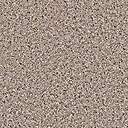 